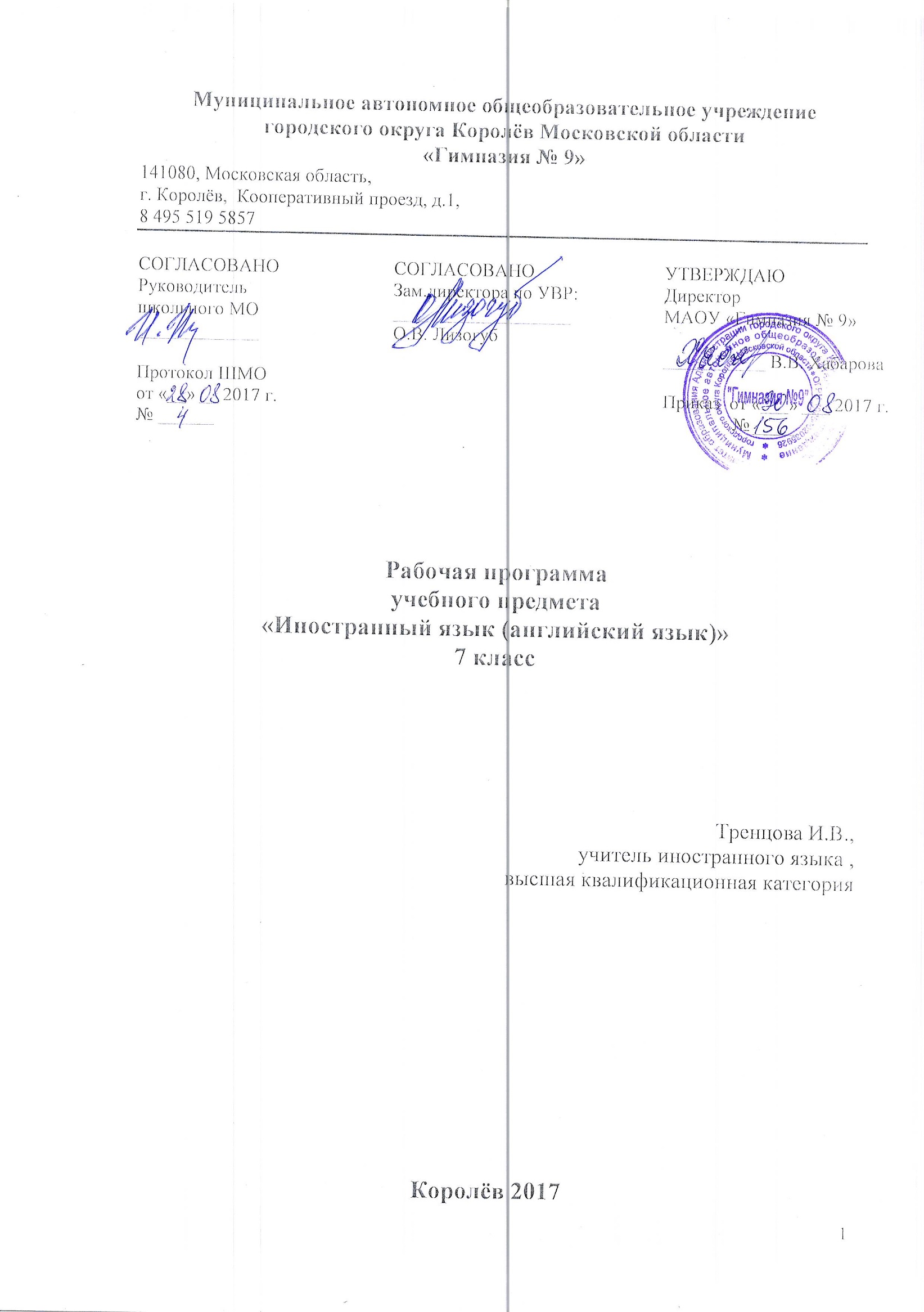 Изучение английского языка в основной школе направлено на достижение следующих целей:-  формирование и развитие коммуникативной компетенции, понимаемой как способность личности осуществлять межкультурное общение на основе усвоенных языковых и социокультурных знаний, речевых навыков и коммуникативных умений, в совокупности ее составляющих — речевой, языковой, социокультурной, компенсаторной и учебно-познавательной компетенций.-  формирование и развитие языковой компетенции, понимаемой как готовность и способность применять языковые знания (фонетические, орфографические, лексические, грамматические) и навыки оперирования ими для выражения коммуникативного намерения в соответствии с темами, сферами и ситуациями общения, отобранными для общеобразовательной школы; владение новым по сравнению с родным языком способом формирования и формулирования мысли на изучаемом языке.- формирование и развитие речевой компетенции, понимаемой как готовность и способность осуществлять межкультурное общение в четырех видах речевой деятельности (говорении, аудировании, чтении и письменной речи).- формирование и развитие социокультурной компетенции (готовность и способность учащихся строить свое межкультурное общение на основе знания культуры народа страны/стран изучаемого языка, его традиций, менталитета, обычаев в рамках тем, сфер и ситуаций общения, отвечающих опыту, интересам и психологическим особенностям учащихся на разных этапах обучения; сопоставлять родную культуру и культуру страны/стран изучаемого языка, выделять общее и различное в культурах, уметь объяснить эти различия представителям другой культуры, т. е. стать медиатором культур, учитывать социолингвистические факторы коммуникативной ситуации для обеспечения взаимопонимания в процессе общения.)- формирование и развитие компенсаторной компетенции (готовность и способность выходить из затруднительного положения в процессе межкультурного общения, связанного с дефицитом языковых средств, страноведческих знаний, социокультурных норм поведения в обществе, различных сферах жизнедеятельности иноязычного социума.)- формирование и развитие учебно-познавательной компетенции (готовность и способность осуществлять автономное изучение иностранных языков, владение универсальными учебными умениями, специальными учебными навыками и умениями, способами и приемами самостоятельного овладения языком и культурой, в том числе с использованием современных информационных технологий.)- образовательная, воспитательная и развивающая цели обучения английскому языку реализуются в процессе формирования, совершенствования и развития коммуникативной компетенции в единстве ее составляющих.ПЛАНИРУЕМЫЕ РЕЗУЛЬТАТЫ ОСВОЕНИЯ УЧЕБНОГО ПРЕДМЕТА АНГЛИЙСКИЙ ЯЗЫК7 КЛАССЛИЧНОСТНЫЕ РЕЗУЛЬТАТЫМЕТАПРЕДМЕТНЫЕ РЕЗУЛЬТАТЫПРЕДМЕТНЫЕ РЕЗУЛЬТАТЫ4Письменная речь:заполнять анкеты и формуляры в соответствии с нормами, принятыми в стране изучаемого языка;писать личное письмо в ответ на письмо-стимул с употреблением формул речевого этикета, принятых в стране изучаемого языка;писать короткие поздравления с днем рождения и другими праздниками, с употреблением формул речевого этикета, принятых в стране изучаемогоязыка, выражать пожелания (объемом 40 слов, включая адрес);Языковая компетентность (владение языковыми средствами) Фонетическая сторона речи:произносить все звуки английского языка;соблюдать правильное ударение в изученных словах;различать коммуникативные типы предложения по интонации;произносить фразы с точки зрения их ритмико-интонационных особенностей, в том числе соблюдая правило отсутствия фразового ударения на служебных словах.– правильно писать изученные слова.Лексическая сторона речи:узнавать в письменном и звучащем тексте изученные лексические единицы (слова, словосочетания, реплики-клише речевого этикета), в том числе многозначные в пределах тематики основной школы;употреблять в устной и письменной речи в их основном значении изученные лексические единицы (слова, словосочетания, реплики-клише речевого этикета), в том числе многозначные, в пределах тематики основной школы в соответствии с решаемой коммуникативной задачей;соблюдать существующие в английском языке нормы лексической– делать	краткие	выписки	из	текста	с	целью	их использования в собственных устных высказываниях;составлять	план/тезисы	устного	или	письменного сообщения;кратко излагать в письменном виде результаты своей проектной деятельности;писать небольшие письменные высказывания с опорой на образец.Языковая компетентность (владение языковыми средствами)Фонетическая сторона речи:– выражать модальные значения, чувства и эмоции с помощью интонации;различать	на	слух	британские	и	американские варианты английского языка.Лексическая сторона речи:употреблять в речи в нескольких значениях изученные многозначные слова;находить различия между явлениями синонимии и антонимии;распознавать принадлежность слов к частям речи по определённым признакам (артиклям, аффиксам и др.);использовать языковую догадку в процессе чтения и аудирования (догадываться о значении незнакомых слов по контексту и по словообразовательным элементам).5сочетаемости;распознавать и образовывать родственные слова с использованием словосложения и конверсии в пределах тематики основной школы в соответствии с решаемой коммуникативной задачей;распознавать и образовывать родственные слова с использованием аффиксации в пределах тематики основной школы в соответствии с решаемой коммуникативной задачей:глаголы при помощи аффиксов dis-, mis-, re-, -ize/-ise;имена существительные при помощи суффиксов -or/ -er, -ist , -sion/-tion, - nce/-ence,-ment, -ity , -ness, -ship, -ing;имена прилагательные при помощи аффиксов inter-; -y, -ly, -ful , -al , -ic, - ian/an,-ing; -ous, -able/ible, -less, -ive;наречия при помощи суффикса -ly;имена существительные, имена прилагательные, наречия при помощ- отрицательных префиксов un-, im-/in-;числительные при помощи суффиксов -teen, -ty; -th.Грамматическая сторона речи:распознавать и употреблять в речи различные коммуникативные типы предложений: утвердительные, отрицательные, вопросительные (общий, специальный, альтернативный, разделительный вопросы), побудительные (в утвердительной и отрицательной форме);распространённые простые предложения, в том числе с несколькими обстоятельствами, следующими в определённом порядке;предложения с начальным It (It’scold.It’s five o’clock. It’s interesting. It’swinter);предложения с начальным There + to be (There are a lot of trees in the park);сложносочинённые предложения с сочинительными союзами and, but, or;имена	существительные	в	единственном	и	множественном	числе, образованные по правилу и исключения;личные, притяжательные, указательные, неопределённые, относительные,Грамматическая сторона речи:распознавать сложноподчинённые предложения с придаточными: времени с союзами for, since, during; цели с союзом so that;условия с союзом unless; определительными с союзамиwho, which, that;использовать   в   речи   глаголы   во   временны   х формах действительного залога: Past Perfect,Present Perfect Continuous, Future-in-the-Past;распознавать и употреблять в речи модальные глаголыneed, shall, might, would.6вопросительные местоимения;имена прилагательные в положительной, сравнительной и превосходной степени, образованные по правилу и исключения, а также наречия, выражающие количество (many/much, few/a few, little/a little);количественные и порядковые числительные;глаголы в наиболее употребительных временных формах действительного залога: PresentSimple, PastSimple, PresentContinuous;модальные глаголы ( can, must).Социокультурные знания и умения:– употреблять в устной и письменной речи в ситуациях формального и неформального общения основные нормы речевого этикета, принятые в странах изучаемого языка;представлять родную страну и культуру на английском языке;понимать социокультурные реалии при чтении и аудировании в рамках изученного материала.Компенсаторные умения:– выходить из положения при дефиците языковых средств: использовать переспрос при говорении.– использовать социокультурные реалии при создании устных и письменных высказываний;находить сходство и различие в традициях родной страны и страны/стран изучаемого языка.использовать	перифраз,	синонимические	и антонимические средства при говорении;пользоваться языковой и контекстуальной догадкой при аудировании и чтенииСодержание курса «Радужный английский 7»Система начального и среднего образования в Великобритании и России: обучение в школе, возвращение в школу после летних каникул, предметы школьного обихода, классная комната, школьное расписание, учебные предметы, школьная форма, система оценок в школах Великобритании и России.Роль английского языка в современном мире: происхождение и развитие английского языка, система словарей и как ими пользоваться, интернациональные слова, английский язык как язык международного общения, варианты английского языка в современном мире.Англоязычные страны: география Великобритании, США, Австралии, Новой Зеландии, элементы истории стран, крупные города, животный мир Австралии, достопримечательности, необычные места на территориях этих стран.Животный и растительный мир планеты Земля: ученые-натуралисты, работавшие в этой области, особенности флоры и фауны отдельных стран, домашние и дикие животные, язык птиц, роль растений и животных на планете.Основы экологического воспитания: заповедные зоны России, понятие экологии, окружающая среда, загрязнение воздуха, водных просторов, почвы, угрозы для окружающей среды, природозащитные организации, исчезновение отдельных видов растений и животных, природные и техногенные катастрофы и способы борьбы с ними,  необходимые действия по защите окружающей среды.Здоровый образ жизни: анатомия человека, болезни, на приеме у врача, проблемы закаливания, необходимость занятий спортом, значение велоспорта, здоровое и нездоровое питание, рестораны системы Макдоналдс и иные точки питания, где продается еда быстрого приготовления, различные диеты и их эффективность, борьба с вредными привычками.Изучаемый лексический и грамматический материал группируется вокруг следующих учебных ситуаций:Раздел 1.Школа и обучение в школе ( School and Schooling)Раздел 2. Язык мира (The Language of the World)Раздел 3. Интересные факты об англо говорящем мире(Some Facts about the English-speaking World)Раздел 4. Живая природа вокруг нас (Living Things around us)Раздел 5.Основы экологии (The ABC of  Ecology)Раздел 6. Здоровый образ жизни (Living Healthy)Формы организации учебных занятий1.Урок изучения нового материалаУрок - лекцияУрок - беседаУрок с использованием учебного кинофильмаУрок теоретических или практических самостоятельных работ (исследовательского типа)Урок смешанный (сочетание различных видов урока на одном уроке)2. Уроки совершенствования знаний, умений и навыковУрок самостоятельных работУрок практических работУрок – экскурсияПрактикумСеминар3.Урок обобщения и систематизации: 4.Уроки контрольного учета и оценки знаний , умений и навыков:Устная форма проверки (фронтальный, индивидуальный и групповой опрос)письменная проверказачетзачетные практические и лабораторные работыконтрольная ( самостоятельная) работасмешанный урок ( сочетание трех первых видов)5.Комбинированные уроки:На них решаются несколько дидактических задачОсновные виды учебной деятельностив говорении:начинать поддерживать разговор, деликатно выходить из разговора, заканчивать общение; поздравлять, выражать пожелания и реагировать на них; выражать благодарность, вежливо переспрашивать, отказываться, соглашаться; запрашивать и сообщать фактическую информацию (кто? что? где? когда? куда? как? с кем? почему?), переходя с позиции спрашивающего на позицию отвечающего;обращаться с просьбой и выражать готовность/отказ ее выполнить; давать совет и принимать/не принимать его;приглашать к действию/взаимодействию и соглашаться/не соглашаться принять в нем участие; выражать свою точку зрения, выражать согласие/несогласие с мнением партнера; высказывать одобрение/неодобрение относительно мнения партнера;высказываться о фактах и событиях, используя такие типы речи, как повествование, сообщение, описание;излагать основное содержание прочитанного с опорой на текст;высказывать свое мнение в связи с прочитанным и прослушанным текстом;делать сообщения по результатам проведенной проектной работы;в аудировании:понимать основное содержание несложных аутентичных текстов, относящихся к различным коммуникативным типам речи (сообщение/рассказ); уметь определять тему и факты сообщения, вычленять смысловые вехи; выделять главное, опуская второстепенное;выборочно понимать нужную или интересующую информацию в сообщениях прагматического характера с опорой на языковую догадку, контекст;в чтении:читать и понимать основное содержание аутентичных художественных и научно-популярных текстов (определять тему, основную мысль, причинно-следственные связи в тексте, кратко и логично излагать его содержание, оценивать прочитанное, сопоставлять факты в культурах);читать с полным пониманием несложные аутентичные тексты, ориентированные на предметное содержание речи на этом этапе, на основе языковой и контекстуальной догадки, словообразовательного анализа, использования словаря;кратко излагать содержание прочитанного; выражать свое мнение, соотносить со своим опытом;читать текст с выборочным пониманием нужной или интересующей информации (просмотреть текст или несколько коротких текстов и выбрать нужную, интересующую учащихсяинформацию для дальнейшего использования в процессе общения или расширения знаний по проблеме текста/текстов);в области письма и письменной речиделать выписки из текста;составлять план текста; писать поздравления с праздниками, выражать пожелания (объемом до 30 слов, включая адрес);заполнять анкеты, бланки, указывая имя, фамилию, пол, возраст, гражданство, адрес;писать личное письмо с опорой на образец (расспрашивать адресата о его жизни, здоровье, делах, сообщать то же о себе, своей семье, друзьях, событиях жизни и делах, выражать просьбу и благодарность в соответствии с нормами, принятыми в англоязычных странахТематическое планирование:Календарно-тематическое планированиеУ обучающегося будут сформированы:Обучающийся получит возможность для формирования:– знания	о	своей	этнической	принадлежности,	освоение– внутренней позиции обучающегося на уровне положительногонациональных ценностей, традиций, культуры, знание о народах иотношения	к	образовательному	учреждению,	пониманияэтнических группах России;необходимости учения;– эмоциональное	положительное	принятие	своей	этнической– устойчивой учебно-познавательной мотивации учения;идентичности;– адекватного	понимания	причин	успешности/неуспешности– уважение личности, ее достоинства, доброжелательное отношениеучебной деятельности;к окружающим;– установки на здоровый образ жизни и реализации её в реальном– уважение	ценностей	семьи,	любовь	к	природе,	признаниеповедении и поступках;ценности здоровья своего и других людей, оптимизм в восприятиимира;– осознание	возможностей	самореализации	средствамииностранного языка;– готовность и способность вести диалог с другими людьми идостигать в нем взаимопонимания;– ценности здорового и безопасного образа жизни;– основы экологической культурыРегулятивныеРегулятивныеОбучающийся научится:Обучающийся получит возможность научиться:начальным формам познавательной и личностной рефлексии;учитывать	выделенные	учителем	ориентиры	действия	в	новом учебном материале в сотрудничестве с учителем;видеть взаимосвязь с мотивами к действию и действиями человека с последствиями этих действий;различать способ и результат действия;адекватной	оценке	собственных	возможностей	в	отношении решения поставленной задачи.в сотрудничестве с учителем ставить новые учебные задачи;самостоятельно учитывать выделенные учителем ориентиры действия в новом учебном материале;самостоятельно адекватно оценивать правильность выполнения действия и вносить необходимые коррективы в исполнение;ПознавательныеПознавательныеОбучающийся научится:Обучающийся получит возможность научиться:развивать навыки смыслового чтения, включая умение выделять тему, прогнозировать содержание текста по заголовку и ключевым словам, выделять основную мысль, главные факты, устанавливать логическую цепочку;развивать исследовательские учебные действия, включая навыки работы с информацией, поиск и выделение нужной информации, обобщение и фиксацию информации;осознанно строить речевое высказывание в соответствии с задачами коммуникации;осмысливать процессы и явления действительности (природных, социальных, культурных) в соответствии с содержанием предмета «Английский язык»;осуществлять расширенный поиск информации с использованием ресурсов библиотек и сети Интернет;осознанно и произвольно строить сообщения в устной и письменной форме;строить логическое рассуждение, включающее установление причинно-следственных связей;– создавать, применять и преобразовывать знаково- символические средства, модели и схемы для решения учебных и познавательных задач;КоммуникативныеКоммуникативныеОбучающийся научится:Обучающийся получит возможность научиться:Обучающийся научится:Обучающийся получит возможность научиться:Коммуникативные уменияГоворение. Диалогическая речь:вести комбинированный диалог в стандартных ситуациях неофициального общения, соблюдая нормы речевого этикета, принятые в стране изучаемого языка.Говорение. Монологическая речь:строить связное монологическое высказывание с опорой на зрительную наглядность и/или вербальные опоры (ключевые слова, план, вопросы) в рамках освоенной тематики;описывать события с опорой на зрительную наглядность и/или вербальную опору (ключевые слова, план, вопросы);давать краткую характеристику реальных людей и литературных персонажей;передавать основное содержание прочитанного текста с опорой или безГоворение. Диалогическая речь:– брать и давать интервью;вести диалог-обмен мнениями;вести диалог-расспрос на основе нелинейного текста (таблицы, диаграммы и т. д.).Говорение. Монологическая речь:– делать	сообщение	на	заданную	тему	на	основе прочитанного;кратко высказываться без предварительной подготовки на заданную тему в соответствии с предложенной ситуацией общения;кратко излагать результаты выполненной проектной работы;комментировать факты из прочитанного/прослушанногоопоры на текст, ключевые слова/ план/ вопросы;– описывать картинку/ фото с опорой или без опоры на ключевые слова/ план/ вопросы.текста,	аргументировать	своё	отношение	к прочитанному/прослушанному;Аудирование:– воспринимать на слух и понимать основное содержание несложных аутентичных текстов, содержащих некоторое количество неизученных языковых явлений;– воспринимать на слух и понимать нужную/запрашиваемую информацию в аутентичных текстах, содержащих как изученные языковые явления, так и некоторое количество неизученных языковых явлений.Аудирование:выделять основную мысль в воспринимаемом на слух тексте;отделять в тексте, воспринимаемом на слух, главные факты от второстепенных;использовать контекстуальную или языковую догадку при восприятии на слух текстов, содержащих незнакомые слова;Чтение:читать и понимать основное содержание несложных аутентичных текстов, содержащие отдельные неизученные языковые явления;читать и находить в несложных аутентичных текстах, содержащих отдельные неизученные языковые явления, нужную информацию, представленную в явном и в неявном виде;читать и полностью понимать несложные аутентичные тексты, построенные на изученном языковом материале;выразительно читать вслух небольшие построенные на изученном языковом материале аутентичные тексты, демонстрируя понимание прочитанного.Чтение:– устанавливать причинно-следственную взаимосвязь фактов и событий, изложенных в несложном аутентичном тексте;– восстанавливать текст из разрозненных абзацев или путем добавления выпущенных фрагментов.Письменная речь:№ТемаКоличество часов1Школа и обучение в школе162Язык мира243Интересные факты об англоговорящем мире204Живая природа вокруг нас155Основы экологии146Здоровый образ жизни13Повторение3Итого105№ п/пДатаТема урока Тема урока Характеристика основных видов деятельности ученикаХарактеристика основных видов деятельности ученикаОсновные понятия темыОсновные понятия темыПланируемые результаты Планируемые результаты Планируемые результаты Планируемые результаты Планируемые результаты Планируемые результаты № п/пДатаТема урока Тема урока Характеристика основных видов деятельности ученикаХарактеристика основных видов деятельности ученикаОсновные понятия темыОсновные понятия темы(в соответствии с ФГОС)(в соответствии с ФГОС)(в соответствии с ФГОС)(в соответствии с ФГОС)(в соответствии с ФГОС)(в соответствии с ФГОС)№ п/пДатаТема урока Тема урока Характеристика основных видов деятельности ученикаХарактеристика основных видов деятельности ученикаОсновные понятия темыОсновные понятия темыПредметныеПредметныеМетапредметныеМетапредметныеЛичностные результатыЛичностные результаты№ п/пДатаТема урока Тема урока Характеристика основных видов деятельности ученикаХарактеристика основных видов деятельности ученикаОсновные понятия темыОсновные понятия темырезультатырезультатыМетапредметныеМетапредметныеЛичностные результатыЛичностные результаты1.2.3.3.4.4.5.5.6.6.7.7.8.8.I четверть-27 часов.Раздел 1.Школа и обучение в школе.16 часовI четверть-27 часов.Раздел 1.Школа и обучение в школе.16 часовI четверть-27 часов.Раздел 1.Школа и обучение в школе.16 часовI четверть-27 часов.Раздел 1.Школа и обучение в школе.16 часовI четверть-27 часов.Раздел 1.Школа и обучение в школе.16 часовI четверть-27 часов.Раздел 1.Школа и обучение в школе.16 часовI четверть-27 часов.Раздел 1.Школа и обучение в школе.16 часовI четверть-27 часов.Раздел 1.Школа и обучение в школе.16 часовI четверть-27 часов.Раздел 1.Школа и обучение в школе.16 часовI четверть-27 часов.Раздел 1.Школа и обучение в школе.16 часовI четверть-27 часов.Раздел 1.Школа и обучение в школе.16 часовI четверть-27 часов.Раздел 1.Школа и обучение в школе.16 часовI четверть-27 часов.Раздел 1.Школа и обучение в школе.16 часовI четверть-27 часов.Раздел 1.Школа и обучение в школе.16 часов11 неделя сентябряВозвращение в школу после летних каникул.Описание школы.Развитие навыков диалогической и монологической речи..Возвращение в школу после летних каникул.Описание школы.Развитие навыков диалогической и монологической речи..Учащиеся:
• выразительно читают стихотворение;
• отвечают на вопросы о школе;
• догадываются о содержании текстов для чтения на осно-
ве заголовка и изобразительной опоры;
• извлекают информацию из текстов для чтения и аудиро-
вания;
• составляют микромонологи о школе на основе ключе-
вых слов;
• описывают классную комнату;
• письменно описывают первый день в школе после кани-
кул на основе текста-образца;
• дополняют текст верными глагольными формами/под-
ходящими лексическими единицами;
• знакомятся с американским вариантом английского 
языка;
• расширяют социокультурные знания, знакомятся с тра-
дицией проведения встреч выпускников в американских 
школах;
• рассуждают о праздновании начала учебного года 
в России;
• знакомятся с новыми лексическими единицами по теме 
и употребляют их в речи;Учащиеся:
• выразительно читают стихотворение;
• отвечают на вопросы о школе;
• догадываются о содержании текстов для чтения на осно-
ве заголовка и изобразительной опоры;
• извлекают информацию из текстов для чтения и аудиро-
вания;
• составляют микромонологи о школе на основе ключе-
вых слов;
• описывают классную комнату;
• письменно описывают первый день в школе после кани-
кул на основе текста-образца;
• дополняют текст верными глагольными формами/под-
ходящими лексическими единицами;
• знакомятся с американским вариантом английского 
языка;
• расширяют социокультурные знания, знакомятся с тра-
дицией проведения встреч выпускников в американских 
школах;
• рассуждают о праздновании начала учебного года 
в России;
• знакомятся с новыми лексическими единицами по теме 
и употребляют их в речи; 1.backpack 2.brush 3.chalk 4.dictionary 5.daybook 6.daybook 7.exercise book 8.felt tip (pen) 9.paper 10.pencil sharper 11. rubber 12.paint 13.rubber 14.ruler 15.scissors 16.vacation 17.fall 18.soccer 19.pair 20.piece 21.age 22.break 23.college 24.education 25.pay 26.subject 27.to be over at the age of 28.to pay in dollars 29.to do the subject 30. to get a mark 31.to make rules 32. to tell the truth 33.to tell a lie 34.examine 35.demonstration  1.backpack 2.brush 3.chalk 4.dictionary 5.daybook 6.daybook 7.exercise book 8.felt tip (pen) 9.paper 10.pencil sharper 11. rubber 12.paint 13.rubber 14.ruler 15.scissors 16.vacation 17.fall 18.soccer 19.pair 20.piece 21.age 22.break 23.college 24.education 25.pay 26.subject 27.to be over at the age of 28.to pay in dollars 29.to do the subject 30. to get a mark 31.to make rules 32. to tell the truth 33.to tell a lie 34.examine 35.demonstration соблюдают нормы произношения при чтении новых 
слов, словосочетаний;
• совершенствуют навыки использования в речи неисчис-
ляемых существительных;
• рассказывают о содержимом своего школьного порт-
феля;
• составляют небольшие описания письменного стола/
парты/стола учителя и т. п. на основе текста-образца;
• разыгрывают диалог между продавцом канцелярских 
товаров и покупателем на основе текста-образца;
• совершенствуют орфографические навыки;
• знакомятся с различными значениями слов free и 
state;
• читают текст и подбирают заголовки к его парагра-
фам;
• соотносят утверждения типа «верно/неверно/в тексте 
не сказано» с содержанием текста для чтения;
• расширяют знания о системе школьного образования 
в Великобритании;
• выражают свое отношение к предметам и явлениям;
• дифференцируют на слух звуки/слова/словосочетания 
английского языка;
• отвечают на вопросы о системе школьного образования 
в Великобритании;
• совершенствуют навыки употребления артикля с су-
ществительными, обозначающими помещения;3
• рассказывают о том, как проходят уроки в школе;
• составляют письменное описание своего любимого 
школьного предмета;
• разучивают и поют песню;
• составляют развернутые монологические высказывания 
о школе на основе плана;
• употребляют в речи фразы школьного обихода;
• знакомятся с системой оценивания достижений уча-
щихся в британских школах;
• совершенствуют навыки использования в речи глаголов 
to say, to tell, to speak, to talk;
• оценивают свои успехи в школе с помощью приведенной 
анкеты;
• используют словосложение и суффиксы -еr, -у, -ly, -tion
для образования слов;
• составляют развернутый диалог о своих школьных до-
стижениях на основе диалога-образца;
• знакомятся с фразовыми глаголами и используют их 
в речи;
• рассуждают о том, какой должна быть школа;
• учатся вежливо и логично реагировать на реплики собе-
седника при ведении диалога;
• читают тексты и соотносят их содержание с заголов-
ками;
• составляют развернутые диалоги о школе на основе 
ключевых слов;
• комментируют утверждения;
• пишут диктант на лексический материал блока;
• выполняют проектное задание;
• самостоятельно оценивают свои учебные достижениясоблюдают нормы произношения при чтении новых 
слов, словосочетаний;
• совершенствуют навыки использования в речи неисчис-
ляемых существительных;
• рассказывают о содержимом своего школьного порт-
феля;
• составляют небольшие описания письменного стола/
парты/стола учителя и т. п. на основе текста-образца;
• разыгрывают диалог между продавцом канцелярских 
товаров и покупателем на основе текста-образца;
• совершенствуют орфографические навыки;
• знакомятся с различными значениями слов free и 
state;
• читают текст и подбирают заголовки к его парагра-
фам;
• соотносят утверждения типа «верно/неверно/в тексте 
не сказано» с содержанием текста для чтения;
• расширяют знания о системе школьного образования 
в Великобритании;
• выражают свое отношение к предметам и явлениям;
• дифференцируют на слух звуки/слова/словосочетания 
английского языка;
• отвечают на вопросы о системе школьного образования 
в Великобритании;
• совершенствуют навыки употребления артикля с су-
ществительными, обозначающими помещения;3
• рассказывают о том, как проходят уроки в школе;
• составляют письменное описание своего любимого 
школьного предмета;
• разучивают и поют песню;
• составляют развернутые монологические высказывания 
о школе на основе плана;
• употребляют в речи фразы школьного обихода;
• знакомятся с системой оценивания достижений уча-
щихся в британских школах;
• совершенствуют навыки использования в речи глаголов 
to say, to tell, to speak, to talk;
• оценивают свои успехи в школе с помощью приведенной 
анкеты;
• используют словосложение и суффиксы -еr, -у, -ly, -tion
для образования слов;
• составляют развернутый диалог о своих школьных до-
стижениях на основе диалога-образца;
• знакомятся с фразовыми глаголами и используют их 
в речи;
• рассуждают о том, какой должна быть школа;
• учатся вежливо и логично реагировать на реплики собе-
седника при ведении диалога;
• читают тексты и соотносят их содержание с заголов-
ками;
• составляют развернутые диалоги о школе на основе 
ключевых слов;
• комментируют утверждения;
• пишут диктант на лексический материал блока;
• выполняют проектное задание;
• самостоятельно оценивают свои учебные достиженияКоммуникативные УУД: 
-слушать собеседника
-проявлять активность во взаимодействии для решения коммуникативных и познавательных задач.
Познавательные УУД:
-обрабатывать информацию с опорой на прочитанный текст.
-осознанно строитьсообщения в устной форме 
-искать и выделять необходимую информацию из текста
Личностные УУД: 
-учиться сотрудничать в разных ситуациях
-уметь не создавать конфликтов и находить выходы из спорных ситуаций,
-уважительно относиться к иному мнению, истории и культуре других народов;
-положительно относиться к школе
- принять образ «хорошего ученика».
Регулятивные УУД :
- выбирать действия в соответствии с поставленной задачей и условиями её реализации
-адекватно воспринимать исправления ошибок
-концентрировать волю для преодоления интеллектуальных затруднений.Коммуникативные УУД: 
-слушать собеседника
-проявлять активность во взаимодействии для решения коммуникативных и познавательных задач.
Познавательные УУД:
-обрабатывать информацию с опорой на прочитанный текст.
-осознанно строитьсообщения в устной форме 
-искать и выделять необходимую информацию из текста
Личностные УУД: 
-учиться сотрудничать в разных ситуациях
-уметь не создавать конфликтов и находить выходы из спорных ситуаций,
-уважительно относиться к иному мнению, истории и культуре других народов;
-положительно относиться к школе
- принять образ «хорошего ученика».
Регулятивные УУД :
- выбирать действия в соответствии с поставленной задачей и условиями её реализации
-адекватно воспринимать исправления ошибок
-концентрировать волю для преодоления интеллектуальных затруднений.1)Сформировать у учащихся мотивацию к овладению языка как средством общения
2)представлять роль и значимость английского языка в жизни современного человека
3)осознавать важность языка для поликультурного мира наших дней
4)использовать английский язык для реализации своих коммуникативных намерений
5)приобрести начальный опыт использования иностранного языка как средства межкультурного общения
6)научиться быть инициативными, трудолюбивыми и дисциплинированными
7)развить мотивацию достижения-стремление к успеху в коммуникатиной и учебной деятельности
8)сформировать интерес, желание к изучению языка в будущем1)Сформировать у учащихся мотивацию к овладению языка как средством общения
2)представлять роль и значимость английского языка в жизни современного человека
3)осознавать важность языка для поликультурного мира наших дней
4)использовать английский язык для реализации своих коммуникативных намерений
5)приобрести начальный опыт использования иностранного языка как средства межкультурного общения
6)научиться быть инициативными, трудолюбивыми и дисциплинированными
7)развить мотивацию достижения-стремление к успеху в коммуникатиной и учебной деятельности
8)сформировать интерес, желание к изучению языка в будущем21 неделя сентября Встреча одноклассников. ( разница британского и американского вариантов английского языка, введение новой лексики-канцелярские принадлежности).  Встреча одноклассников. ( разница британского и американского вариантов английского языка, введение новой лексики-канцелярские принадлежности).  Учащиеся:
• выразительно читают стихотворение;
• отвечают на вопросы о школе;
• догадываются о содержании текстов для чтения на осно-
ве заголовка и изобразительной опоры;
• извлекают информацию из текстов для чтения и аудиро-
вания;
• составляют микромонологи о школе на основе ключе-
вых слов;
• описывают классную комнату;
• письменно описывают первый день в школе после кани-
кул на основе текста-образца;
• дополняют текст верными глагольными формами/под-
ходящими лексическими единицами;
• знакомятся с американским вариантом английского 
языка;
• расширяют социокультурные знания, знакомятся с тра-
дицией проведения встреч выпускников в американских 
школах;
• рассуждают о праздновании начала учебного года 
в России;
• знакомятся с новыми лексическими единицами по теме 
и употребляют их в речи;Учащиеся:
• выразительно читают стихотворение;
• отвечают на вопросы о школе;
• догадываются о содержании текстов для чтения на осно-
ве заголовка и изобразительной опоры;
• извлекают информацию из текстов для чтения и аудиро-
вания;
• составляют микромонологи о школе на основе ключе-
вых слов;
• описывают классную комнату;
• письменно описывают первый день в школе после кани-
кул на основе текста-образца;
• дополняют текст верными глагольными формами/под-
ходящими лексическими единицами;
• знакомятся с американским вариантом английского 
языка;
• расширяют социокультурные знания, знакомятся с тра-
дицией проведения встреч выпускников в американских 
школах;
• рассуждают о праздновании начала учебного года 
в России;
• знакомятся с новыми лексическими единицами по теме 
и употребляют их в речи; 1.backpack 2.brush 3.chalk 4.dictionary 5.daybook 6.daybook 7.exercise book 8.felt tip (pen) 9.paper 10.pencil sharper 11. rubber 12.paint 13.rubber 14.ruler 15.scissors 16.vacation 17.fall 18.soccer 19.pair 20.piece 21.age 22.break 23.college 24.education 25.pay 26.subject 27.to be over at the age of 28.to pay in dollars 29.to do the subject 30. to get a mark 31.to make rules 32. to tell the truth 33.to tell a lie 34.examine 35.demonstration  1.backpack 2.brush 3.chalk 4.dictionary 5.daybook 6.daybook 7.exercise book 8.felt tip (pen) 9.paper 10.pencil sharper 11. rubber 12.paint 13.rubber 14.ruler 15.scissors 16.vacation 17.fall 18.soccer 19.pair 20.piece 21.age 22.break 23.college 24.education 25.pay 26.subject 27.to be over at the age of 28.to pay in dollars 29.to do the subject 30. to get a mark 31.to make rules 32. to tell the truth 33.to tell a lie 34.examine 35.demonstration соблюдают нормы произношения при чтении новых 
слов, словосочетаний;
• совершенствуют навыки использования в речи неисчис-
ляемых существительных;
• рассказывают о содержимом своего школьного порт-
феля;
• составляют небольшие описания письменного стола/
парты/стола учителя и т. п. на основе текста-образца;
• разыгрывают диалог между продавцом канцелярских 
товаров и покупателем на основе текста-образца;
• совершенствуют орфографические навыки;
• знакомятся с различными значениями слов free и 
state;
• читают текст и подбирают заголовки к его парагра-
фам;
• соотносят утверждения типа «верно/неверно/в тексте 
не сказано» с содержанием текста для чтения;
• расширяют знания о системе школьного образования 
в Великобритании;
• выражают свое отношение к предметам и явлениям;
• дифференцируют на слух звуки/слова/словосочетания 
английского языка;
• отвечают на вопросы о системе школьного образования 
в Великобритании;
• совершенствуют навыки употребления артикля с су-
ществительными, обозначающими помещения;3
• рассказывают о том, как проходят уроки в школе;
• составляют письменное описание своего любимого 
школьного предмета;
• разучивают и поют песню;
• составляют развернутые монологические высказывания 
о школе на основе плана;
• употребляют в речи фразы школьного обихода;
• знакомятся с системой оценивания достижений уча-
щихся в британских школах;
• совершенствуют навыки использования в речи глаголов 
to say, to tell, to speak, to talk;
• оценивают свои успехи в школе с помощью приведенной 
анкеты;
• используют словосложение и суффиксы -еr, -у, -ly, -tion
для образования слов;
• составляют развернутый диалог о своих школьных до-
стижениях на основе диалога-образца;
• знакомятся с фразовыми глаголами и используют их 
в речи;
• рассуждают о том, какой должна быть школа;
• учатся вежливо и логично реагировать на реплики собе-
седника при ведении диалога;
• читают тексты и соотносят их содержание с заголов-
ками;
• составляют развернутые диалоги о школе на основе 
ключевых слов;
• комментируют утверждения;
• пишут диктант на лексический материал блока;
• выполняют проектное задание;
• самостоятельно оценивают свои учебные достижениясоблюдают нормы произношения при чтении новых 
слов, словосочетаний;
• совершенствуют навыки использования в речи неисчис-
ляемых существительных;
• рассказывают о содержимом своего школьного порт-
феля;
• составляют небольшие описания письменного стола/
парты/стола учителя и т. п. на основе текста-образца;
• разыгрывают диалог между продавцом канцелярских 
товаров и покупателем на основе текста-образца;
• совершенствуют орфографические навыки;
• знакомятся с различными значениями слов free и 
state;
• читают текст и подбирают заголовки к его парагра-
фам;
• соотносят утверждения типа «верно/неверно/в тексте 
не сказано» с содержанием текста для чтения;
• расширяют знания о системе школьного образования 
в Великобритании;
• выражают свое отношение к предметам и явлениям;
• дифференцируют на слух звуки/слова/словосочетания 
английского языка;
• отвечают на вопросы о системе школьного образования 
в Великобритании;
• совершенствуют навыки употребления артикля с су-
ществительными, обозначающими помещения;3
• рассказывают о том, как проходят уроки в школе;
• составляют письменное описание своего любимого 
школьного предмета;
• разучивают и поют песню;
• составляют развернутые монологические высказывания 
о школе на основе плана;
• употребляют в речи фразы школьного обихода;
• знакомятся с системой оценивания достижений уча-
щихся в британских школах;
• совершенствуют навыки использования в речи глаголов 
to say, to tell, to speak, to talk;
• оценивают свои успехи в школе с помощью приведенной 
анкеты;
• используют словосложение и суффиксы -еr, -у, -ly, -tion
для образования слов;
• составляют развернутый диалог о своих школьных до-
стижениях на основе диалога-образца;
• знакомятся с фразовыми глаголами и используют их 
в речи;
• рассуждают о том, какой должна быть школа;
• учатся вежливо и логично реагировать на реплики собе-
седника при ведении диалога;
• читают тексты и соотносят их содержание с заголов-
ками;
• составляют развернутые диалоги о школе на основе 
ключевых слов;
• комментируют утверждения;
• пишут диктант на лексический материал блока;
• выполняют проектное задание;
• самостоятельно оценивают свои учебные достиженияКоммуникативные УУД: 
-слушать собеседника
-проявлять активность во взаимодействии для решения коммуникативных и познавательных задач.
Познавательные УУД:
-обрабатывать информацию с опорой на прочитанный текст.
-осознанно строитьсообщения в устной форме 
-искать и выделять необходимую информацию из текста
Личностные УУД: 
-учиться сотрудничать в разных ситуациях
-уметь не создавать конфликтов и находить выходы из спорных ситуаций,
-уважительно относиться к иному мнению, истории и культуре других народов;
-положительно относиться к школе
- принять образ «хорошего ученика».
Регулятивные УУД :
- выбирать действия в соответствии с поставленной задачей и условиями её реализации
-адекватно воспринимать исправления ошибок
-концентрировать волю для преодоления интеллектуальных затруднений.Коммуникативные УУД: 
-слушать собеседника
-проявлять активность во взаимодействии для решения коммуникативных и познавательных задач.
Познавательные УУД:
-обрабатывать информацию с опорой на прочитанный текст.
-осознанно строитьсообщения в устной форме 
-искать и выделять необходимую информацию из текста
Личностные УУД: 
-учиться сотрудничать в разных ситуациях
-уметь не создавать конфликтов и находить выходы из спорных ситуаций,
-уважительно относиться к иному мнению, истории и культуре других народов;
-положительно относиться к школе
- принять образ «хорошего ученика».
Регулятивные УУД :
- выбирать действия в соответствии с поставленной задачей и условиями её реализации
-адекватно воспринимать исправления ошибок
-концентрировать волю для преодоления интеллектуальных затруднений.1)Сформировать у учащихся мотивацию к овладению языка как средством общения
2)представлять роль и значимость английского языка в жизни современного человека
3)осознавать важность языка для поликультурного мира наших дней
4)использовать английский язык для реализации своих коммуникативных намерений
5)приобрести начальный опыт использования иностранного языка как средства межкультурного общения
6)научиться быть инициативными, трудолюбивыми и дисциплинированными
7)развить мотивацию достижения-стремление к успеху в коммуникатиной и учебной деятельности
8)сформировать интерес, желание к изучению языка в будущем1)Сформировать у учащихся мотивацию к овладению языка как средством общения
2)представлять роль и значимость английского языка в жизни современного человека
3)осознавать важность языка для поликультурного мира наших дней
4)использовать английский язык для реализации своих коммуникативных намерений
5)приобрести начальный опыт использования иностранного языка как средства межкультурного общения
6)научиться быть инициативными, трудолюбивыми и дисциплинированными
7)развить мотивацию достижения-стремление к успеху в коммуникатиной и учебной деятельности
8)сформировать интерес, желание к изучению языка в будущем3 1 неделя сентябряОбучение грамматике: использование слова piece с неисчисляемыми существительными, развитие навыков аудирования  диалог “В магазине”Обучение грамматике: использование слова piece с неисчисляемыми существительными, развитие навыков аудирования  диалог “В магазине”Учащиеся:
• выразительно читают стихотворение;
• отвечают на вопросы о школе;
• догадываются о содержании текстов для чтения на осно-
ве заголовка и изобразительной опоры;
• извлекают информацию из текстов для чтения и аудиро-
вания;
• составляют микромонологи о школе на основе ключе-
вых слов;
• описывают классную комнату;
• письменно описывают первый день в школе после кани-
кул на основе текста-образца;
• дополняют текст верными глагольными формами/под-
ходящими лексическими единицами;
• знакомятся с американским вариантом английского 
языка;
• расширяют социокультурные знания, знакомятся с тра-
дицией проведения встреч выпускников в американских 
школах;
• рассуждают о праздновании начала учебного года 
в России;
• знакомятся с новыми лексическими единицами по теме 
и употребляют их в речи;Учащиеся:
• выразительно читают стихотворение;
• отвечают на вопросы о школе;
• догадываются о содержании текстов для чтения на осно-
ве заголовка и изобразительной опоры;
• извлекают информацию из текстов для чтения и аудиро-
вания;
• составляют микромонологи о школе на основе ключе-
вых слов;
• описывают классную комнату;
• письменно описывают первый день в школе после кани-
кул на основе текста-образца;
• дополняют текст верными глагольными формами/под-
ходящими лексическими единицами;
• знакомятся с американским вариантом английского 
языка;
• расширяют социокультурные знания, знакомятся с тра-
дицией проведения встреч выпускников в американских 
школах;
• рассуждают о праздновании начала учебного года 
в России;
• знакомятся с новыми лексическими единицами по теме 
и употребляют их в речи; 1.backpack 2.brush 3.chalk 4.dictionary 5.daybook 6.daybook 7.exercise book 8.felt tip (pen) 9.paper 10.pencil sharper 11. rubber 12.paint 13.rubber 14.ruler 15.scissors 16.vacation 17.fall 18.soccer 19.pair 20.piece 21.age 22.break 23.college 24.education 25.pay 26.subject 27.to be over at the age of 28.to pay in dollars 29.to do the subject 30. to get a mark 31.to make rules 32. to tell the truth 33.to tell a lie 34.examine 35.demonstration  1.backpack 2.brush 3.chalk 4.dictionary 5.daybook 6.daybook 7.exercise book 8.felt tip (pen) 9.paper 10.pencil sharper 11. rubber 12.paint 13.rubber 14.ruler 15.scissors 16.vacation 17.fall 18.soccer 19.pair 20.piece 21.age 22.break 23.college 24.education 25.pay 26.subject 27.to be over at the age of 28.to pay in dollars 29.to do the subject 30. to get a mark 31.to make rules 32. to tell the truth 33.to tell a lie 34.examine 35.demonstration соблюдают нормы произношения при чтении новых 
слов, словосочетаний;
• совершенствуют навыки использования в речи неисчис-
ляемых существительных;
• рассказывают о содержимом своего школьного порт-
феля;
• составляют небольшие описания письменного стола/
парты/стола учителя и т. п. на основе текста-образца;
• разыгрывают диалог между продавцом канцелярских 
товаров и покупателем на основе текста-образца;
• совершенствуют орфографические навыки;
• знакомятся с различными значениями слов free и 
state;
• читают текст и подбирают заголовки к его парагра-
фам;
• соотносят утверждения типа «верно/неверно/в тексте 
не сказано» с содержанием текста для чтения;
• расширяют знания о системе школьного образования 
в Великобритании;
• выражают свое отношение к предметам и явлениям;
• дифференцируют на слух звуки/слова/словосочетания 
английского языка;
• отвечают на вопросы о системе школьного образования 
в Великобритании;
• совершенствуют навыки употребления артикля с су-
ществительными, обозначающими помещения;3
• рассказывают о том, как проходят уроки в школе;
• составляют письменное описание своего любимого 
школьного предмета;
• разучивают и поют песню;
• составляют развернутые монологические высказывания 
о школе на основе плана;
• употребляют в речи фразы школьного обихода;
• знакомятся с системой оценивания достижений уча-
щихся в британских школах;
• совершенствуют навыки использования в речи глаголов 
to say, to tell, to speak, to talk;
• оценивают свои успехи в школе с помощью приведенной 
анкеты;
• используют словосложение и суффиксы -еr, -у, -ly, -tion
для образования слов;
• составляют развернутый диалог о своих школьных до-
стижениях на основе диалога-образца;
• знакомятся с фразовыми глаголами и используют их 
в речи;
• рассуждают о том, какой должна быть школа;
• учатся вежливо и логично реагировать на реплики собе-
седника при ведении диалога;
• читают тексты и соотносят их содержание с заголов-
ками;
• составляют развернутые диалоги о школе на основе 
ключевых слов;
• комментируют утверждения;
• пишут диктант на лексический материал блока;
• выполняют проектное задание;
• самостоятельно оценивают свои учебные достижениясоблюдают нормы произношения при чтении новых 
слов, словосочетаний;
• совершенствуют навыки использования в речи неисчис-
ляемых существительных;
• рассказывают о содержимом своего школьного порт-
феля;
• составляют небольшие описания письменного стола/
парты/стола учителя и т. п. на основе текста-образца;
• разыгрывают диалог между продавцом канцелярских 
товаров и покупателем на основе текста-образца;
• совершенствуют орфографические навыки;
• знакомятся с различными значениями слов free и 
state;
• читают текст и подбирают заголовки к его парагра-
фам;
• соотносят утверждения типа «верно/неверно/в тексте 
не сказано» с содержанием текста для чтения;
• расширяют знания о системе школьного образования 
в Великобритании;
• выражают свое отношение к предметам и явлениям;
• дифференцируют на слух звуки/слова/словосочетания 
английского языка;
• отвечают на вопросы о системе школьного образования 
в Великобритании;
• совершенствуют навыки употребления артикля с су-
ществительными, обозначающими помещения;3
• рассказывают о том, как проходят уроки в школе;
• составляют письменное описание своего любимого 
школьного предмета;
• разучивают и поют песню;
• составляют развернутые монологические высказывания 
о школе на основе плана;
• употребляют в речи фразы школьного обихода;
• знакомятся с системой оценивания достижений уча-
щихся в британских школах;
• совершенствуют навыки использования в речи глаголов 
to say, to tell, to speak, to talk;
• оценивают свои успехи в школе с помощью приведенной 
анкеты;
• используют словосложение и суффиксы -еr, -у, -ly, -tion
для образования слов;
• составляют развернутый диалог о своих школьных до-
стижениях на основе диалога-образца;
• знакомятся с фразовыми глаголами и используют их 
в речи;
• рассуждают о том, какой должна быть школа;
• учатся вежливо и логично реагировать на реплики собе-
седника при ведении диалога;
• читают тексты и соотносят их содержание с заголов-
ками;
• составляют развернутые диалоги о школе на основе 
ключевых слов;
• комментируют утверждения;
• пишут диктант на лексический материал блока;
• выполняют проектное задание;
• самостоятельно оценивают свои учебные достиженияКоммуникативные УУД: 
-слушать собеседника
-проявлять активность во взаимодействии для решения коммуникативных и познавательных задач.
Познавательные УУД:
-обрабатывать информацию с опорой на прочитанный текст.
-осознанно строитьсообщения в устной форме 
-искать и выделять необходимую информацию из текста
Личностные УУД: 
-учиться сотрудничать в разных ситуациях
-уметь не создавать конфликтов и находить выходы из спорных ситуаций,
-уважительно относиться к иному мнению, истории и культуре других народов;
-положительно относиться к школе
- принять образ «хорошего ученика».
Регулятивные УУД :
- выбирать действия в соответствии с поставленной задачей и условиями её реализации
-адекватно воспринимать исправления ошибок
-концентрировать волю для преодоления интеллектуальных затруднений.Коммуникативные УУД: 
-слушать собеседника
-проявлять активность во взаимодействии для решения коммуникативных и познавательных задач.
Познавательные УУД:
-обрабатывать информацию с опорой на прочитанный текст.
-осознанно строитьсообщения в устной форме 
-искать и выделять необходимую информацию из текста
Личностные УУД: 
-учиться сотрудничать в разных ситуациях
-уметь не создавать конфликтов и находить выходы из спорных ситуаций,
-уважительно относиться к иному мнению, истории и культуре других народов;
-положительно относиться к школе
- принять образ «хорошего ученика».
Регулятивные УУД :
- выбирать действия в соответствии с поставленной задачей и условиями её реализации
-адекватно воспринимать исправления ошибок
-концентрировать волю для преодоления интеллектуальных затруднений.1)Сформировать у учащихся мотивацию к овладению языка как средством общения
2)представлять роль и значимость английского языка в жизни современного человека
3)осознавать важность языка для поликультурного мира наших дней
4)использовать английский язык для реализации своих коммуникативных намерений
5)приобрести начальный опыт использования иностранного языка как средства межкультурного общения
6)научиться быть инициативными, трудолюбивыми и дисциплинированными
7)развить мотивацию достижения-стремление к успеху в коммуникатиной и учебной деятельности
8)сформировать интерес, желание к изучению языка в будущем1)Сформировать у учащихся мотивацию к овладению языка как средством общения
2)представлять роль и значимость английского языка в жизни современного человека
3)осознавать важность языка для поликультурного мира наших дней
4)использовать английский язык для реализации своих коммуникативных намерений
5)приобрести начальный опыт использования иностранного языка как средства межкультурного общения
6)научиться быть инициативными, трудолюбивыми и дисциплинированными
7)развить мотивацию достижения-стремление к успеху в коммуникатиной и учебной деятельности
8)сформировать интерес, желание к изучению языка в будущем4 2 неделя сентябряШколы в Англии и Уэльсе.Развитие навыков чтения.Введение новой лексики(образование).Школы в Англии и Уэльсе.Развитие навыков чтения.Введение новой лексики(образование).Учащиеся:
• выразительно читают стихотворение;
• отвечают на вопросы о школе;
• догадываются о содержании текстов для чтения на осно-
ве заголовка и изобразительной опоры;
• извлекают информацию из текстов для чтения и аудиро-
вания;
• составляют микромонологи о школе на основе ключе-
вых слов;
• описывают классную комнату;
• письменно описывают первый день в школе после кани-
кул на основе текста-образца;
• дополняют текст верными глагольными формами/под-
ходящими лексическими единицами;
• знакомятся с американским вариантом английского 
языка;
• расширяют социокультурные знания, знакомятся с тра-
дицией проведения встреч выпускников в американских 
школах;
• рассуждают о праздновании начала учебного года 
в России;
• знакомятся с новыми лексическими единицами по теме 
и употребляют их в речи;Учащиеся:
• выразительно читают стихотворение;
• отвечают на вопросы о школе;
• догадываются о содержании текстов для чтения на осно-
ве заголовка и изобразительной опоры;
• извлекают информацию из текстов для чтения и аудиро-
вания;
• составляют микромонологи о школе на основе ключе-
вых слов;
• описывают классную комнату;
• письменно описывают первый день в школе после кани-
кул на основе текста-образца;
• дополняют текст верными глагольными формами/под-
ходящими лексическими единицами;
• знакомятся с американским вариантом английского 
языка;
• расширяют социокультурные знания, знакомятся с тра-
дицией проведения встреч выпускников в американских 
школах;
• рассуждают о праздновании начала учебного года 
в России;
• знакомятся с новыми лексическими единицами по теме 
и употребляют их в речи; 1.backpack 2.brush 3.chalk 4.dictionary 5.daybook 6.daybook 7.exercise book 8.felt tip (pen) 9.paper 10.pencil sharper 11. rubber 12.paint 13.rubber 14.ruler 15.scissors 16.vacation 17.fall 18.soccer 19.pair 20.piece 21.age 22.break 23.college 24.education 25.pay 26.subject 27.to be over at the age of 28.to pay in dollars 29.to do the subject 30. to get a mark 31.to make rules 32. to tell the truth 33.to tell a lie 34.examine 35.demonstration  1.backpack 2.brush 3.chalk 4.dictionary 5.daybook 6.daybook 7.exercise book 8.felt tip (pen) 9.paper 10.pencil sharper 11. rubber 12.paint 13.rubber 14.ruler 15.scissors 16.vacation 17.fall 18.soccer 19.pair 20.piece 21.age 22.break 23.college 24.education 25.pay 26.subject 27.to be over at the age of 28.to pay in dollars 29.to do the subject 30. to get a mark 31.to make rules 32. to tell the truth 33.to tell a lie 34.examine 35.demonstration соблюдают нормы произношения при чтении новых 
слов, словосочетаний;
• совершенствуют навыки использования в речи неисчис-
ляемых существительных;
• рассказывают о содержимом своего школьного порт-
феля;
• составляют небольшие описания письменного стола/
парты/стола учителя и т. п. на основе текста-образца;
• разыгрывают диалог между продавцом канцелярских 
товаров и покупателем на основе текста-образца;
• совершенствуют орфографические навыки;
• знакомятся с различными значениями слов free и 
state;
• читают текст и подбирают заголовки к его парагра-
фам;
• соотносят утверждения типа «верно/неверно/в тексте 
не сказано» с содержанием текста для чтения;
• расширяют знания о системе школьного образования 
в Великобритании;
• выражают свое отношение к предметам и явлениям;
• дифференцируют на слух звуки/слова/словосочетания 
английского языка;
• отвечают на вопросы о системе школьного образования 
в Великобритании;
• совершенствуют навыки употребления артикля с су-
ществительными, обозначающими помещения;3
• рассказывают о том, как проходят уроки в школе;
• составляют письменное описание своего любимого 
школьного предмета;
• разучивают и поют песню;
• составляют развернутые монологические высказывания 
о школе на основе плана;
• употребляют в речи фразы школьного обихода;
• знакомятся с системой оценивания достижений уча-
щихся в британских школах;
• совершенствуют навыки использования в речи глаголов 
to say, to tell, to speak, to talk;
• оценивают свои успехи в школе с помощью приведенной 
анкеты;
• используют словосложение и суффиксы -еr, -у, -ly, -tion
для образования слов;
• составляют развернутый диалог о своих школьных до-
стижениях на основе диалога-образца;
• знакомятся с фразовыми глаголами и используют их 
в речи;
• рассуждают о том, какой должна быть школа;
• учатся вежливо и логично реагировать на реплики собе-
седника при ведении диалога;
• читают тексты и соотносят их содержание с заголов-
ками;
• составляют развернутые диалоги о школе на основе 
ключевых слов;
• комментируют утверждения;
• пишут диктант на лексический материал блока;
• выполняют проектное задание;
• самостоятельно оценивают свои учебные достижениясоблюдают нормы произношения при чтении новых 
слов, словосочетаний;
• совершенствуют навыки использования в речи неисчис-
ляемых существительных;
• рассказывают о содержимом своего школьного порт-
феля;
• составляют небольшие описания письменного стола/
парты/стола учителя и т. п. на основе текста-образца;
• разыгрывают диалог между продавцом канцелярских 
товаров и покупателем на основе текста-образца;
• совершенствуют орфографические навыки;
• знакомятся с различными значениями слов free и 
state;
• читают текст и подбирают заголовки к его парагра-
фам;
• соотносят утверждения типа «верно/неверно/в тексте 
не сказано» с содержанием текста для чтения;
• расширяют знания о системе школьного образования 
в Великобритании;
• выражают свое отношение к предметам и явлениям;
• дифференцируют на слух звуки/слова/словосочетания 
английского языка;
• отвечают на вопросы о системе школьного образования 
в Великобритании;
• совершенствуют навыки употребления артикля с су-
ществительными, обозначающими помещения;3
• рассказывают о том, как проходят уроки в школе;
• составляют письменное описание своего любимого 
школьного предмета;
• разучивают и поют песню;
• составляют развернутые монологические высказывания 
о школе на основе плана;
• употребляют в речи фразы школьного обихода;
• знакомятся с системой оценивания достижений уча-
щихся в британских школах;
• совершенствуют навыки использования в речи глаголов 
to say, to tell, to speak, to talk;
• оценивают свои успехи в школе с помощью приведенной 
анкеты;
• используют словосложение и суффиксы -еr, -у, -ly, -tion
для образования слов;
• составляют развернутый диалог о своих школьных до-
стижениях на основе диалога-образца;
• знакомятся с фразовыми глаголами и используют их 
в речи;
• рассуждают о том, какой должна быть школа;
• учатся вежливо и логично реагировать на реплики собе-
седника при ведении диалога;
• читают тексты и соотносят их содержание с заголов-
ками;
• составляют развернутые диалоги о школе на основе 
ключевых слов;
• комментируют утверждения;
• пишут диктант на лексический материал блока;
• выполняют проектное задание;
• самостоятельно оценивают свои учебные достиженияКоммуникативные УУД: 
-слушать собеседника
-проявлять активность во взаимодействии для решения коммуникативных и познавательных задач.
Познавательные УУД:
-обрабатывать информацию с опорой на прочитанный текст.
-осознанно строитьсообщения в устной форме 
-искать и выделять необходимую информацию из текста
Личностные УУД: 
-учиться сотрудничать в разных ситуациях
-уметь не создавать конфликтов и находить выходы из спорных ситуаций,
-уважительно относиться к иному мнению, истории и культуре других народов;
-положительно относиться к школе
- принять образ «хорошего ученика».
Регулятивные УУД :
- выбирать действия в соответствии с поставленной задачей и условиями её реализации
-адекватно воспринимать исправления ошибок
-концентрировать волю для преодоления интеллектуальных затруднений.Коммуникативные УУД: 
-слушать собеседника
-проявлять активность во взаимодействии для решения коммуникативных и познавательных задач.
Познавательные УУД:
-обрабатывать информацию с опорой на прочитанный текст.
-осознанно строитьсообщения в устной форме 
-искать и выделять необходимую информацию из текста
Личностные УУД: 
-учиться сотрудничать в разных ситуациях
-уметь не создавать конфликтов и находить выходы из спорных ситуаций,
-уважительно относиться к иному мнению, истории и культуре других народов;
-положительно относиться к школе
- принять образ «хорошего ученика».
Регулятивные УУД :
- выбирать действия в соответствии с поставленной задачей и условиями её реализации
-адекватно воспринимать исправления ошибок
-концентрировать волю для преодоления интеллектуальных затруднений.1)Сформировать у учащихся мотивацию к овладению языка как средством общения
2)представлять роль и значимость английского языка в жизни современного человека
3)осознавать важность языка для поликультурного мира наших дней
4)использовать английский язык для реализации своих коммуникативных намерений
5)приобрести начальный опыт использования иностранного языка как средства межкультурного общения
6)научиться быть инициативными, трудолюбивыми и дисциплинированными
7)развить мотивацию достижения-стремление к успеху в коммуникатиной и учебной деятельности
8)сформировать интерес, желание к изучению языка в будущем1)Сформировать у учащихся мотивацию к овладению языка как средством общения
2)представлять роль и значимость английского языка в жизни современного человека
3)осознавать важность языка для поликультурного мира наших дней
4)использовать английский язык для реализации своих коммуникативных намерений
5)приобрести начальный опыт использования иностранного языка как средства межкультурного общения
6)научиться быть инициативными, трудолюбивыми и дисциплинированными
7)развить мотивацию достижения-стремление к успеху в коммуникатиной и учебной деятельности
8)сформировать интерес, желание к изучению языка в будущем5 2 неделя сентябряОтработка новых ЛЕ в упражнениях.Отработка новых ЛЕ в упражнениях.Учащиеся:
• выразительно читают стихотворение;
• отвечают на вопросы о школе;
• догадываются о содержании текстов для чтения на осно-
ве заголовка и изобразительной опоры;
• извлекают информацию из текстов для чтения и аудиро-
вания;
• составляют микромонологи о школе на основе ключе-
вых слов;
• описывают классную комнату;
• письменно описывают первый день в школе после кани-
кул на основе текста-образца;
• дополняют текст верными глагольными формами/под-
ходящими лексическими единицами;
• знакомятся с американским вариантом английского 
языка;
• расширяют социокультурные знания, знакомятся с тра-
дицией проведения встреч выпускников в американских 
школах;
• рассуждают о праздновании начала учебного года 
в России;
• знакомятся с новыми лексическими единицами по теме 
и употребляют их в речи;Учащиеся:
• выразительно читают стихотворение;
• отвечают на вопросы о школе;
• догадываются о содержании текстов для чтения на осно-
ве заголовка и изобразительной опоры;
• извлекают информацию из текстов для чтения и аудиро-
вания;
• составляют микромонологи о школе на основе ключе-
вых слов;
• описывают классную комнату;
• письменно описывают первый день в школе после кани-
кул на основе текста-образца;
• дополняют текст верными глагольными формами/под-
ходящими лексическими единицами;
• знакомятся с американским вариантом английского 
языка;
• расширяют социокультурные знания, знакомятся с тра-
дицией проведения встреч выпускников в американских 
школах;
• рассуждают о праздновании начала учебного года 
в России;
• знакомятся с новыми лексическими единицами по теме 
и употребляют их в речи; 1.backpack 2.brush 3.chalk 4.dictionary 5.daybook 6.daybook 7.exercise book 8.felt tip (pen) 9.paper 10.pencil sharper 11. rubber 12.paint 13.rubber 14.ruler 15.scissors 16.vacation 17.fall 18.soccer 19.pair 20.piece 21.age 22.break 23.college 24.education 25.pay 26.subject 27.to be over at the age of 28.to pay in dollars 29.to do the subject 30. to get a mark 31.to make rules 32. to tell the truth 33.to tell a lie 34.examine 35.demonstration  1.backpack 2.brush 3.chalk 4.dictionary 5.daybook 6.daybook 7.exercise book 8.felt tip (pen) 9.paper 10.pencil sharper 11. rubber 12.paint 13.rubber 14.ruler 15.scissors 16.vacation 17.fall 18.soccer 19.pair 20.piece 21.age 22.break 23.college 24.education 25.pay 26.subject 27.to be over at the age of 28.to pay in dollars 29.to do the subject 30. to get a mark 31.to make rules 32. to tell the truth 33.to tell a lie 34.examine 35.demonstration соблюдают нормы произношения при чтении новых 
слов, словосочетаний;
• совершенствуют навыки использования в речи неисчис-
ляемых существительных;
• рассказывают о содержимом своего школьного порт-
феля;
• составляют небольшие описания письменного стола/
парты/стола учителя и т. п. на основе текста-образца;
• разыгрывают диалог между продавцом канцелярских 
товаров и покупателем на основе текста-образца;
• совершенствуют орфографические навыки;
• знакомятся с различными значениями слов free и 
state;
• читают текст и подбирают заголовки к его парагра-
фам;
• соотносят утверждения типа «верно/неверно/в тексте 
не сказано» с содержанием текста для чтения;
• расширяют знания о системе школьного образования 
в Великобритании;
• выражают свое отношение к предметам и явлениям;
• дифференцируют на слух звуки/слова/словосочетания 
английского языка;
• отвечают на вопросы о системе школьного образования 
в Великобритании;
• совершенствуют навыки употребления артикля с су-
ществительными, обозначающими помещения;3
• рассказывают о том, как проходят уроки в школе;
• составляют письменное описание своего любимого 
школьного предмета;
• разучивают и поют песню;
• составляют развернутые монологические высказывания 
о школе на основе плана;
• употребляют в речи фразы школьного обихода;
• знакомятся с системой оценивания достижений уча-
щихся в британских школах;
• совершенствуют навыки использования в речи глаголов 
to say, to tell, to speak, to talk;
• оценивают свои успехи в школе с помощью приведенной 
анкеты;
• используют словосложение и суффиксы -еr, -у, -ly, -tion
для образования слов;
• составляют развернутый диалог о своих школьных до-
стижениях на основе диалога-образца;
• знакомятся с фразовыми глаголами и используют их 
в речи;
• рассуждают о том, какой должна быть школа;
• учатся вежливо и логично реагировать на реплики собе-
седника при ведении диалога;
• читают тексты и соотносят их содержание с заголов-
ками;
• составляют развернутые диалоги о школе на основе 
ключевых слов;
• комментируют утверждения;
• пишут диктант на лексический материал блока;
• выполняют проектное задание;
• самостоятельно оценивают свои учебные достижениясоблюдают нормы произношения при чтении новых 
слов, словосочетаний;
• совершенствуют навыки использования в речи неисчис-
ляемых существительных;
• рассказывают о содержимом своего школьного порт-
феля;
• составляют небольшие описания письменного стола/
парты/стола учителя и т. п. на основе текста-образца;
• разыгрывают диалог между продавцом канцелярских 
товаров и покупателем на основе текста-образца;
• совершенствуют орфографические навыки;
• знакомятся с различными значениями слов free и 
state;
• читают текст и подбирают заголовки к его парагра-
фам;
• соотносят утверждения типа «верно/неверно/в тексте 
не сказано» с содержанием текста для чтения;
• расширяют знания о системе школьного образования 
в Великобритании;
• выражают свое отношение к предметам и явлениям;
• дифференцируют на слух звуки/слова/словосочетания 
английского языка;
• отвечают на вопросы о системе школьного образования 
в Великобритании;
• совершенствуют навыки употребления артикля с су-
ществительными, обозначающими помещения;3
• рассказывают о том, как проходят уроки в школе;
• составляют письменное описание своего любимого 
школьного предмета;
• разучивают и поют песню;
• составляют развернутые монологические высказывания 
о школе на основе плана;
• употребляют в речи фразы школьного обихода;
• знакомятся с системой оценивания достижений уча-
щихся в британских школах;
• совершенствуют навыки использования в речи глаголов 
to say, to tell, to speak, to talk;
• оценивают свои успехи в школе с помощью приведенной 
анкеты;
• используют словосложение и суффиксы -еr, -у, -ly, -tion
для образования слов;
• составляют развернутый диалог о своих школьных до-
стижениях на основе диалога-образца;
• знакомятся с фразовыми глаголами и используют их 
в речи;
• рассуждают о том, какой должна быть школа;
• учатся вежливо и логично реагировать на реплики собе-
седника при ведении диалога;
• читают тексты и соотносят их содержание с заголов-
ками;
• составляют развернутые диалоги о школе на основе 
ключевых слов;
• комментируют утверждения;
• пишут диктант на лексический материал блока;
• выполняют проектное задание;
• самостоятельно оценивают свои учебные достиженияКоммуникативные УУД: 
-слушать собеседника
-проявлять активность во взаимодействии для решения коммуникативных и познавательных задач.
Познавательные УУД:
-обрабатывать информацию с опорой на прочитанный текст.
-осознанно строитьсообщения в устной форме 
-искать и выделять необходимую информацию из текста
Личностные УУД: 
-учиться сотрудничать в разных ситуациях
-уметь не создавать конфликтов и находить выходы из спорных ситуаций,
-уважительно относиться к иному мнению, истории и культуре других народов;
-положительно относиться к школе
- принять образ «хорошего ученика».
Регулятивные УУД :
- выбирать действия в соответствии с поставленной задачей и условиями её реализации
-адекватно воспринимать исправления ошибок
-концентрировать волю для преодоления интеллектуальных затруднений.Коммуникативные УУД: 
-слушать собеседника
-проявлять активность во взаимодействии для решения коммуникативных и познавательных задач.
Познавательные УУД:
-обрабатывать информацию с опорой на прочитанный текст.
-осознанно строитьсообщения в устной форме 
-искать и выделять необходимую информацию из текста
Личностные УУД: 
-учиться сотрудничать в разных ситуациях
-уметь не создавать конфликтов и находить выходы из спорных ситуаций,
-уважительно относиться к иному мнению, истории и культуре других народов;
-положительно относиться к школе
- принять образ «хорошего ученика».
Регулятивные УУД :
- выбирать действия в соответствии с поставленной задачей и условиями её реализации
-адекватно воспринимать исправления ошибок
-концентрировать волю для преодоления интеллектуальных затруднений.1)Сформировать у учащихся мотивацию к овладению языка как средством общения
2)представлять роль и значимость английского языка в жизни современного человека
3)осознавать важность языка для поликультурного мира наших дней
4)использовать английский язык для реализации своих коммуникативных намерений
5)приобрести начальный опыт использования иностранного языка как средства межкультурного общения
6)научиться быть инициативными, трудолюбивыми и дисциплинированными
7)развить мотивацию достижения-стремление к успеху в коммуникатиной и учебной деятельности
8)сформировать интерес, желание к изучению языка в будущем1)Сформировать у учащихся мотивацию к овладению языка как средством общения
2)представлять роль и значимость английского языка в жизни современного человека
3)осознавать важность языка для поликультурного мира наших дней
4)использовать английский язык для реализации своих коммуникативных намерений
5)приобрести начальный опыт использования иностранного языка как средства межкультурного общения
6)научиться быть инициативными, трудолюбивыми и дисциплинированными
7)развить мотивацию достижения-стремление к успеху в коммуникатиной и учебной деятельности
8)сформировать интерес, желание к изучению языка в будущем6 2 неделя сентябряПовторение грамматики: использование определенного артикля. Введение новой лексики(школьные предметы)Повторение грамматики: использование определенного артикля. Введение новой лексики(школьные предметы)Учащиеся:
• выразительно читают стихотворение;
• отвечают на вопросы о школе;
• догадываются о содержании текстов для чтения на осно-
ве заголовка и изобразительной опоры;
• извлекают информацию из текстов для чтения и аудиро-
вания;
• составляют микромонологи о школе на основе ключе-
вых слов;
• описывают классную комнату;
• письменно описывают первый день в школе после кани-
кул на основе текста-образца;
• дополняют текст верными глагольными формами/под-
ходящими лексическими единицами;
• знакомятся с американским вариантом английского 
языка;
• расширяют социокультурные знания, знакомятся с тра-
дицией проведения встреч выпускников в американских 
школах;
• рассуждают о праздновании начала учебного года 
в России;
• знакомятся с новыми лексическими единицами по теме 
и употребляют их в речи;Учащиеся:
• выразительно читают стихотворение;
• отвечают на вопросы о школе;
• догадываются о содержании текстов для чтения на осно-
ве заголовка и изобразительной опоры;
• извлекают информацию из текстов для чтения и аудиро-
вания;
• составляют микромонологи о школе на основе ключе-
вых слов;
• описывают классную комнату;
• письменно описывают первый день в школе после кани-
кул на основе текста-образца;
• дополняют текст верными глагольными формами/под-
ходящими лексическими единицами;
• знакомятся с американским вариантом английского 
языка;
• расширяют социокультурные знания, знакомятся с тра-
дицией проведения встреч выпускников в американских 
школах;
• рассуждают о праздновании начала учебного года 
в России;
• знакомятся с новыми лексическими единицами по теме 
и употребляют их в речи; 1.backpack 2.brush 3.chalk 4.dictionary 5.daybook 6.daybook 7.exercise book 8.felt tip (pen) 9.paper 10.pencil sharper 11. rubber 12.paint 13.rubber 14.ruler 15.scissors 16.vacation 17.fall 18.soccer 19.pair 20.piece 21.age 22.break 23.college 24.education 25.pay 26.subject 27.to be over at the age of 28.to pay in dollars 29.to do the subject 30. to get a mark 31.to make rules 32. to tell the truth 33.to tell a lie 34.examine 35.demonstration  1.backpack 2.brush 3.chalk 4.dictionary 5.daybook 6.daybook 7.exercise book 8.felt tip (pen) 9.paper 10.pencil sharper 11. rubber 12.paint 13.rubber 14.ruler 15.scissors 16.vacation 17.fall 18.soccer 19.pair 20.piece 21.age 22.break 23.college 24.education 25.pay 26.subject 27.to be over at the age of 28.to pay in dollars 29.to do the subject 30. to get a mark 31.to make rules 32. to tell the truth 33.to tell a lie 34.examine 35.demonstration соблюдают нормы произношения при чтении новых 
слов, словосочетаний;
• совершенствуют навыки использования в речи неисчис-
ляемых существительных;
• рассказывают о содержимом своего школьного порт-
феля;
• составляют небольшие описания письменного стола/
парты/стола учителя и т. п. на основе текста-образца;
• разыгрывают диалог между продавцом канцелярских 
товаров и покупателем на основе текста-образца;
• совершенствуют орфографические навыки;
• знакомятся с различными значениями слов free и 
state;
• читают текст и подбирают заголовки к его парагра-
фам;
• соотносят утверждения типа «верно/неверно/в тексте 
не сказано» с содержанием текста для чтения;
• расширяют знания о системе школьного образования 
в Великобритании;
• выражают свое отношение к предметам и явлениям;
• дифференцируют на слух звуки/слова/словосочетания 
английского языка;
• отвечают на вопросы о системе школьного образования 
в Великобритании;
• совершенствуют навыки употребления артикля с су-
ществительными, обозначающими помещения;3
• рассказывают о том, как проходят уроки в школе;
• составляют письменное описание своего любимого 
школьного предмета;
• разучивают и поют песню;
• составляют развернутые монологические высказывания 
о школе на основе плана;
• употребляют в речи фразы школьного обихода;
• знакомятся с системой оценивания достижений уча-
щихся в британских школах;
• совершенствуют навыки использования в речи глаголов 
to say, to tell, to speak, to talk;
• оценивают свои успехи в школе с помощью приведенной 
анкеты;
• используют словосложение и суффиксы -еr, -у, -ly, -tion
для образования слов;
• составляют развернутый диалог о своих школьных до-
стижениях на основе диалога-образца;
• знакомятся с фразовыми глаголами и используют их 
в речи;
• рассуждают о том, какой должна быть школа;
• учатся вежливо и логично реагировать на реплики собе-
седника при ведении диалога;
• читают тексты и соотносят их содержание с заголов-
ками;
• составляют развернутые диалоги о школе на основе 
ключевых слов;
• комментируют утверждения;
• пишут диктант на лексический материал блока;
• выполняют проектное задание;
• самостоятельно оценивают свои учебные достижениясоблюдают нормы произношения при чтении новых 
слов, словосочетаний;
• совершенствуют навыки использования в речи неисчис-
ляемых существительных;
• рассказывают о содержимом своего школьного порт-
феля;
• составляют небольшие описания письменного стола/
парты/стола учителя и т. п. на основе текста-образца;
• разыгрывают диалог между продавцом канцелярских 
товаров и покупателем на основе текста-образца;
• совершенствуют орфографические навыки;
• знакомятся с различными значениями слов free и 
state;
• читают текст и подбирают заголовки к его парагра-
фам;
• соотносят утверждения типа «верно/неверно/в тексте 
не сказано» с содержанием текста для чтения;
• расширяют знания о системе школьного образования 
в Великобритании;
• выражают свое отношение к предметам и явлениям;
• дифференцируют на слух звуки/слова/словосочетания 
английского языка;
• отвечают на вопросы о системе школьного образования 
в Великобритании;
• совершенствуют навыки употребления артикля с су-
ществительными, обозначающими помещения;3
• рассказывают о том, как проходят уроки в школе;
• составляют письменное описание своего любимого 
школьного предмета;
• разучивают и поют песню;
• составляют развернутые монологические высказывания 
о школе на основе плана;
• употребляют в речи фразы школьного обихода;
• знакомятся с системой оценивания достижений уча-
щихся в британских школах;
• совершенствуют навыки использования в речи глаголов 
to say, to tell, to speak, to talk;
• оценивают свои успехи в школе с помощью приведенной 
анкеты;
• используют словосложение и суффиксы -еr, -у, -ly, -tion
для образования слов;
• составляют развернутый диалог о своих школьных до-
стижениях на основе диалога-образца;
• знакомятся с фразовыми глаголами и используют их 
в речи;
• рассуждают о том, какой должна быть школа;
• учатся вежливо и логично реагировать на реплики собе-
седника при ведении диалога;
• читают тексты и соотносят их содержание с заголов-
ками;
• составляют развернутые диалоги о школе на основе 
ключевых слов;
• комментируют утверждения;
• пишут диктант на лексический материал блока;
• выполняют проектное задание;
• самостоятельно оценивают свои учебные достиженияКоммуникативные УУД: 
-слушать собеседника
-проявлять активность во взаимодействии для решения коммуникативных и познавательных задач.
Познавательные УУД:
-обрабатывать информацию с опорой на прочитанный текст.
-осознанно строитьсообщения в устной форме 
-искать и выделять необходимую информацию из текста
Личностные УУД: 
-учиться сотрудничать в разных ситуациях
-уметь не создавать конфликтов и находить выходы из спорных ситуаций,
-уважительно относиться к иному мнению, истории и культуре других народов;
-положительно относиться к школе
- принять образ «хорошего ученика».
Регулятивные УУД :
- выбирать действия в соответствии с поставленной задачей и условиями её реализации
-адекватно воспринимать исправления ошибок
-концентрировать волю для преодоления интеллектуальных затруднений.Коммуникативные УУД: 
-слушать собеседника
-проявлять активность во взаимодействии для решения коммуникативных и познавательных задач.
Познавательные УУД:
-обрабатывать информацию с опорой на прочитанный текст.
-осознанно строитьсообщения в устной форме 
-искать и выделять необходимую информацию из текста
Личностные УУД: 
-учиться сотрудничать в разных ситуациях
-уметь не создавать конфликтов и находить выходы из спорных ситуаций,
-уважительно относиться к иному мнению, истории и культуре других народов;
-положительно относиться к школе
- принять образ «хорошего ученика».
Регулятивные УУД :
- выбирать действия в соответствии с поставленной задачей и условиями её реализации
-адекватно воспринимать исправления ошибок
-концентрировать волю для преодоления интеллектуальных затруднений.1)Сформировать у учащихся мотивацию к овладению языка как средством общения
2)представлять роль и значимость английского языка в жизни современного человека
3)осознавать важность языка для поликультурного мира наших дней
4)использовать английский язык для реализации своих коммуникативных намерений
5)приобрести начальный опыт использования иностранного языка как средства межкультурного общения
6)научиться быть инициативными, трудолюбивыми и дисциплинированными
7)развить мотивацию достижения-стремление к успеху в коммуникатиной и учебной деятельности
8)сформировать интерес, желание к изучению языка в будущем1)Сформировать у учащихся мотивацию к овладению языка как средством общения
2)представлять роль и значимость английского языка в жизни современного человека
3)осознавать важность языка для поликультурного мира наших дней
4)использовать английский язык для реализации своих коммуникативных намерений
5)приобрести начальный опыт использования иностранного языка как средства межкультурного общения
6)научиться быть инициативными, трудолюбивыми и дисциплинированными
7)развить мотивацию достижения-стремление к успеху в коммуникатиной и учебной деятельности
8)сформировать интерес, желание к изучению языка в будущем7 3 неделя сентябряРазвитие навыков монологической речи:описание школы.Обучение речевому этикету( фразы школьного обихода).Развитие навыков монологической речи:описание школы.Обучение речевому этикету( фразы школьного обихода).Учащиеся:
• выразительно читают стихотворение;
• отвечают на вопросы о школе;
• догадываются о содержании текстов для чтения на осно-
ве заголовка и изобразительной опоры;
• извлекают информацию из текстов для чтения и аудиро-
вания;
• составляют микромонологи о школе на основе ключе-
вых слов;
• описывают классную комнату;
• письменно описывают первый день в школе после кани-
кул на основе текста-образца;
• дополняют текст верными глагольными формами/под-
ходящими лексическими единицами;
• знакомятся с американским вариантом английского 
языка;
• расширяют социокультурные знания, знакомятся с тра-
дицией проведения встреч выпускников в американских 
школах;
• рассуждают о праздновании начала учебного года 
в России;
• знакомятся с новыми лексическими единицами по теме 
и употребляют их в речи;Учащиеся:
• выразительно читают стихотворение;
• отвечают на вопросы о школе;
• догадываются о содержании текстов для чтения на осно-
ве заголовка и изобразительной опоры;
• извлекают информацию из текстов для чтения и аудиро-
вания;
• составляют микромонологи о школе на основе ключе-
вых слов;
• описывают классную комнату;
• письменно описывают первый день в школе после кани-
кул на основе текста-образца;
• дополняют текст верными глагольными формами/под-
ходящими лексическими единицами;
• знакомятся с американским вариантом английского 
языка;
• расширяют социокультурные знания, знакомятся с тра-
дицией проведения встреч выпускников в американских 
школах;
• рассуждают о праздновании начала учебного года 
в России;
• знакомятся с новыми лексическими единицами по теме 
и употребляют их в речи; 1.backpack 2.brush 3.chalk 4.dictionary 5.daybook 6.daybook 7.exercise book 8.felt tip (pen) 9.paper 10.pencil sharper 11. rubber 12.paint 13.rubber 14.ruler 15.scissors 16.vacation 17.fall 18.soccer 19.pair 20.piece 21.age 22.break 23.college 24.education 25.pay 26.subject 27.to be over at the age of 28.to pay in dollars 29.to do the subject 30. to get a mark 31.to make rules 32. to tell the truth 33.to tell a lie 34.examine 35.demonstration  1.backpack 2.brush 3.chalk 4.dictionary 5.daybook 6.daybook 7.exercise book 8.felt tip (pen) 9.paper 10.pencil sharper 11. rubber 12.paint 13.rubber 14.ruler 15.scissors 16.vacation 17.fall 18.soccer 19.pair 20.piece 21.age 22.break 23.college 24.education 25.pay 26.subject 27.to be over at the age of 28.to pay in dollars 29.to do the subject 30. to get a mark 31.to make rules 32. to tell the truth 33.to tell a lie 34.examine 35.demonstration соблюдают нормы произношения при чтении новых 
слов, словосочетаний;
• совершенствуют навыки использования в речи неисчис-
ляемых существительных;
• рассказывают о содержимом своего школьного порт-
феля;
• составляют небольшие описания письменного стола/
парты/стола учителя и т. п. на основе текста-образца;
• разыгрывают диалог между продавцом канцелярских 
товаров и покупателем на основе текста-образца;
• совершенствуют орфографические навыки;
• знакомятся с различными значениями слов free и 
state;
• читают текст и подбирают заголовки к его парагра-
фам;
• соотносят утверждения типа «верно/неверно/в тексте 
не сказано» с содержанием текста для чтения;
• расширяют знания о системе школьного образования 
в Великобритании;
• выражают свое отношение к предметам и явлениям;
• дифференцируют на слух звуки/слова/словосочетания 
английского языка;
• отвечают на вопросы о системе школьного образования 
в Великобритании;
• совершенствуют навыки употребления артикля с су-
ществительными, обозначающими помещения;3
• рассказывают о том, как проходят уроки в школе;
• составляют письменное описание своего любимого 
школьного предмета;
• разучивают и поют песню;
• составляют развернутые монологические высказывания 
о школе на основе плана;
• употребляют в речи фразы школьного обихода;
• знакомятся с системой оценивания достижений уча-
щихся в британских школах;
• совершенствуют навыки использования в речи глаголов 
to say, to tell, to speak, to talk;
• оценивают свои успехи в школе с помощью приведенной 
анкеты;
• используют словосложение и суффиксы -еr, -у, -ly, -tion
для образования слов;
• составляют развернутый диалог о своих школьных до-
стижениях на основе диалога-образца;
• знакомятся с фразовыми глаголами и используют их 
в речи;
• рассуждают о том, какой должна быть школа;
• учатся вежливо и логично реагировать на реплики собе-
седника при ведении диалога;
• читают тексты и соотносят их содержание с заголов-
ками;
• составляют развернутые диалоги о школе на основе 
ключевых слов;
• комментируют утверждения;
• пишут диктант на лексический материал блока;
• выполняют проектное задание;
• самостоятельно оценивают свои учебные достижениясоблюдают нормы произношения при чтении новых 
слов, словосочетаний;
• совершенствуют навыки использования в речи неисчис-
ляемых существительных;
• рассказывают о содержимом своего школьного порт-
феля;
• составляют небольшие описания письменного стола/
парты/стола учителя и т. п. на основе текста-образца;
• разыгрывают диалог между продавцом канцелярских 
товаров и покупателем на основе текста-образца;
• совершенствуют орфографические навыки;
• знакомятся с различными значениями слов free и 
state;
• читают текст и подбирают заголовки к его парагра-
фам;
• соотносят утверждения типа «верно/неверно/в тексте 
не сказано» с содержанием текста для чтения;
• расширяют знания о системе школьного образования 
в Великобритании;
• выражают свое отношение к предметам и явлениям;
• дифференцируют на слух звуки/слова/словосочетания 
английского языка;
• отвечают на вопросы о системе школьного образования 
в Великобритании;
• совершенствуют навыки употребления артикля с су-
ществительными, обозначающими помещения;3
• рассказывают о том, как проходят уроки в школе;
• составляют письменное описание своего любимого 
школьного предмета;
• разучивают и поют песню;
• составляют развернутые монологические высказывания 
о школе на основе плана;
• употребляют в речи фразы школьного обихода;
• знакомятся с системой оценивания достижений уча-
щихся в британских школах;
• совершенствуют навыки использования в речи глаголов 
to say, to tell, to speak, to talk;
• оценивают свои успехи в школе с помощью приведенной 
анкеты;
• используют словосложение и суффиксы -еr, -у, -ly, -tion
для образования слов;
• составляют развернутый диалог о своих школьных до-
стижениях на основе диалога-образца;
• знакомятся с фразовыми глаголами и используют их 
в речи;
• рассуждают о том, какой должна быть школа;
• учатся вежливо и логично реагировать на реплики собе-
седника при ведении диалога;
• читают тексты и соотносят их содержание с заголов-
ками;
• составляют развернутые диалоги о школе на основе 
ключевых слов;
• комментируют утверждения;
• пишут диктант на лексический материал блока;
• выполняют проектное задание;
• самостоятельно оценивают свои учебные достиженияКоммуникативные УУД: 
-слушать собеседника
-проявлять активность во взаимодействии для решения коммуникативных и познавательных задач.
Познавательные УУД:
-обрабатывать информацию с опорой на прочитанный текст.
-осознанно строитьсообщения в устной форме 
-искать и выделять необходимую информацию из текста
Личностные УУД: 
-учиться сотрудничать в разных ситуациях
-уметь не создавать конфликтов и находить выходы из спорных ситуаций,
-уважительно относиться к иному мнению, истории и культуре других народов;
-положительно относиться к школе
- принять образ «хорошего ученика».
Регулятивные УУД :
- выбирать действия в соответствии с поставленной задачей и условиями её реализации
-адекватно воспринимать исправления ошибок
-концентрировать волю для преодоления интеллектуальных затруднений.Коммуникативные УУД: 
-слушать собеседника
-проявлять активность во взаимодействии для решения коммуникативных и познавательных задач.
Познавательные УУД:
-обрабатывать информацию с опорой на прочитанный текст.
-осознанно строитьсообщения в устной форме 
-искать и выделять необходимую информацию из текста
Личностные УУД: 
-учиться сотрудничать в разных ситуациях
-уметь не создавать конфликтов и находить выходы из спорных ситуаций,
-уважительно относиться к иному мнению, истории и культуре других народов;
-положительно относиться к школе
- принять образ «хорошего ученика».
Регулятивные УУД :
- выбирать действия в соответствии с поставленной задачей и условиями её реализации
-адекватно воспринимать исправления ошибок
-концентрировать волю для преодоления интеллектуальных затруднений.1)Сформировать у учащихся мотивацию к овладению языка как средством общения
2)представлять роль и значимость английского языка в жизни современного человека
3)осознавать важность языка для поликультурного мира наших дней
4)использовать английский язык для реализации своих коммуникативных намерений
5)приобрести начальный опыт использования иностранного языка как средства межкультурного общения
6)научиться быть инициативными, трудолюбивыми и дисциплинированными
7)развить мотивацию достижения-стремление к успеху в коммуникатиной и учебной деятельности
8)сформировать интерес, желание к изучению языка в будущем1)Сформировать у учащихся мотивацию к овладению языка как средством общения
2)представлять роль и значимость английского языка в жизни современного человека
3)осознавать важность языка для поликультурного мира наших дней
4)использовать английский язык для реализации своих коммуникативных намерений
5)приобрести начальный опыт использования иностранного языка как средства межкультурного общения
6)научиться быть инициативными, трудолюбивыми и дисциплинированными
7)развить мотивацию достижения-стремление к успеху в коммуникатиной и учебной деятельности
8)сформировать интерес, желание к изучению языка в будущем8 3 неделя сентябряОбразование в России. Развитие навыков чтения. Разница в оценках в школах России и Великобритании.Грамматика: слова, которые следует различать(сказать, говорить).Образование в России. Развитие навыков чтения. Разница в оценках в школах России и Великобритании.Грамматика: слова, которые следует различать(сказать, говорить).Учащиеся:
• выразительно читают стихотворение;
• отвечают на вопросы о школе;
• догадываются о содержании текстов для чтения на осно-
ве заголовка и изобразительной опоры;
• извлекают информацию из текстов для чтения и аудиро-
вания;
• составляют микромонологи о школе на основе ключе-
вых слов;
• описывают классную комнату;
• письменно описывают первый день в школе после кани-
кул на основе текста-образца;
• дополняют текст верными глагольными формами/под-
ходящими лексическими единицами;
• знакомятся с американским вариантом английского 
языка;
• расширяют социокультурные знания, знакомятся с тра-
дицией проведения встреч выпускников в американских 
школах;
• рассуждают о праздновании начала учебного года 
в России;
• знакомятся с новыми лексическими единицами по теме 
и употребляют их в речи;Учащиеся:
• выразительно читают стихотворение;
• отвечают на вопросы о школе;
• догадываются о содержании текстов для чтения на осно-
ве заголовка и изобразительной опоры;
• извлекают информацию из текстов для чтения и аудиро-
вания;
• составляют микромонологи о школе на основе ключе-
вых слов;
• описывают классную комнату;
• письменно описывают первый день в школе после кани-
кул на основе текста-образца;
• дополняют текст верными глагольными формами/под-
ходящими лексическими единицами;
• знакомятся с американским вариантом английского 
языка;
• расширяют социокультурные знания, знакомятся с тра-
дицией проведения встреч выпускников в американских 
школах;
• рассуждают о праздновании начала учебного года 
в России;
• знакомятся с новыми лексическими единицами по теме 
и употребляют их в речи; 1.backpack 2.brush 3.chalk 4.dictionary 5.daybook 6.daybook 7.exercise book 8.felt tip (pen) 9.paper 10.pencil sharper 11. rubber 12.paint 13.rubber 14.ruler 15.scissors 16.vacation 17.fall 18.soccer 19.pair 20.piece 21.age 22.break 23.college 24.education 25.pay 26.subject 27.to be over at the age of 28.to pay in dollars 29.to do the subject 30. to get a mark 31.to make rules 32. to tell the truth 33.to tell a lie 34.examine 35.demonstration  1.backpack 2.brush 3.chalk 4.dictionary 5.daybook 6.daybook 7.exercise book 8.felt tip (pen) 9.paper 10.pencil sharper 11. rubber 12.paint 13.rubber 14.ruler 15.scissors 16.vacation 17.fall 18.soccer 19.pair 20.piece 21.age 22.break 23.college 24.education 25.pay 26.subject 27.to be over at the age of 28.to pay in dollars 29.to do the subject 30. to get a mark 31.to make rules 32. to tell the truth 33.to tell a lie 34.examine 35.demonstration соблюдают нормы произношения при чтении новых 
слов, словосочетаний;
• совершенствуют навыки использования в речи неисчис-
ляемых существительных;
• рассказывают о содержимом своего школьного порт-
феля;
• составляют небольшие описания письменного стола/
парты/стола учителя и т. п. на основе текста-образца;
• разыгрывают диалог между продавцом канцелярских 
товаров и покупателем на основе текста-образца;
• совершенствуют орфографические навыки;
• знакомятся с различными значениями слов free и 
state;
• читают текст и подбирают заголовки к его парагра-
фам;
• соотносят утверждения типа «верно/неверно/в тексте 
не сказано» с содержанием текста для чтения;
• расширяют знания о системе школьного образования 
в Великобритании;
• выражают свое отношение к предметам и явлениям;
• дифференцируют на слух звуки/слова/словосочетания 
английского языка;
• отвечают на вопросы о системе школьного образования 
в Великобритании;
• совершенствуют навыки употребления артикля с су-
ществительными, обозначающими помещения;3
• рассказывают о том, как проходят уроки в школе;
• составляют письменное описание своего любимого 
школьного предмета;
• разучивают и поют песню;
• составляют развернутые монологические высказывания 
о школе на основе плана;
• употребляют в речи фразы школьного обихода;
• знакомятся с системой оценивания достижений уча-
щихся в британских школах;
• совершенствуют навыки использования в речи глаголов 
to say, to tell, to speak, to talk;
• оценивают свои успехи в школе с помощью приведенной 
анкеты;
• используют словосложение и суффиксы -еr, -у, -ly, -tion
для образования слов;
• составляют развернутый диалог о своих школьных до-
стижениях на основе диалога-образца;
• знакомятся с фразовыми глаголами и используют их 
в речи;
• рассуждают о том, какой должна быть школа;
• учатся вежливо и логично реагировать на реплики собе-
седника при ведении диалога;
• читают тексты и соотносят их содержание с заголов-
ками;
• составляют развернутые диалоги о школе на основе 
ключевых слов;
• комментируют утверждения;
• пишут диктант на лексический материал блока;
• выполняют проектное задание;
• самостоятельно оценивают свои учебные достижениясоблюдают нормы произношения при чтении новых 
слов, словосочетаний;
• совершенствуют навыки использования в речи неисчис-
ляемых существительных;
• рассказывают о содержимом своего школьного порт-
феля;
• составляют небольшие описания письменного стола/
парты/стола учителя и т. п. на основе текста-образца;
• разыгрывают диалог между продавцом канцелярских 
товаров и покупателем на основе текста-образца;
• совершенствуют орфографические навыки;
• знакомятся с различными значениями слов free и 
state;
• читают текст и подбирают заголовки к его парагра-
фам;
• соотносят утверждения типа «верно/неверно/в тексте 
не сказано» с содержанием текста для чтения;
• расширяют знания о системе школьного образования 
в Великобритании;
• выражают свое отношение к предметам и явлениям;
• дифференцируют на слух звуки/слова/словосочетания 
английского языка;
• отвечают на вопросы о системе школьного образования 
в Великобритании;
• совершенствуют навыки употребления артикля с су-
ществительными, обозначающими помещения;3
• рассказывают о том, как проходят уроки в школе;
• составляют письменное описание своего любимого 
школьного предмета;
• разучивают и поют песню;
• составляют развернутые монологические высказывания 
о школе на основе плана;
• употребляют в речи фразы школьного обихода;
• знакомятся с системой оценивания достижений уча-
щихся в британских школах;
• совершенствуют навыки использования в речи глаголов 
to say, to tell, to speak, to talk;
• оценивают свои успехи в школе с помощью приведенной 
анкеты;
• используют словосложение и суффиксы -еr, -у, -ly, -tion
для образования слов;
• составляют развернутый диалог о своих школьных до-
стижениях на основе диалога-образца;
• знакомятся с фразовыми глаголами и используют их 
в речи;
• рассуждают о том, какой должна быть школа;
• учатся вежливо и логично реагировать на реплики собе-
седника при ведении диалога;
• читают тексты и соотносят их содержание с заголов-
ками;
• составляют развернутые диалоги о школе на основе 
ключевых слов;
• комментируют утверждения;
• пишут диктант на лексический материал блока;
• выполняют проектное задание;
• самостоятельно оценивают свои учебные достиженияКоммуникативные УУД: 
-слушать собеседника
-проявлять активность во взаимодействии для решения коммуникативных и познавательных задач.
Познавательные УУД:
-обрабатывать информацию с опорой на прочитанный текст.
-осознанно строитьсообщения в устной форме 
-искать и выделять необходимую информацию из текста
Личностные УУД: 
-учиться сотрудничать в разных ситуациях
-уметь не создавать конфликтов и находить выходы из спорных ситуаций,
-уважительно относиться к иному мнению, истории и культуре других народов;
-положительно относиться к школе
- принять образ «хорошего ученика».
Регулятивные УУД :
- выбирать действия в соответствии с поставленной задачей и условиями её реализации
-адекватно воспринимать исправления ошибок
-концентрировать волю для преодоления интеллектуальных затруднений.Коммуникативные УУД: 
-слушать собеседника
-проявлять активность во взаимодействии для решения коммуникативных и познавательных задач.
Познавательные УУД:
-обрабатывать информацию с опорой на прочитанный текст.
-осознанно строитьсообщения в устной форме 
-искать и выделять необходимую информацию из текста
Личностные УУД: 
-учиться сотрудничать в разных ситуациях
-уметь не создавать конфликтов и находить выходы из спорных ситуаций,
-уважительно относиться к иному мнению, истории и культуре других народов;
-положительно относиться к школе
- принять образ «хорошего ученика».
Регулятивные УУД :
- выбирать действия в соответствии с поставленной задачей и условиями её реализации
-адекватно воспринимать исправления ошибок
-концентрировать волю для преодоления интеллектуальных затруднений.1)Сформировать у учащихся мотивацию к овладению языка как средством общения
2)представлять роль и значимость английского языка в жизни современного человека
3)осознавать важность языка для поликультурного мира наших дней
4)использовать английский язык для реализации своих коммуникативных намерений
5)приобрести начальный опыт использования иностранного языка как средства межкультурного общения
6)научиться быть инициативными, трудолюбивыми и дисциплинированными
7)развить мотивацию достижения-стремление к успеху в коммуникатиной и учебной деятельности
8)сформировать интерес, желание к изучению языка в будущем1)Сформировать у учащихся мотивацию к овладению языка как средством общения
2)представлять роль и значимость английского языка в жизни современного человека
3)осознавать важность языка для поликультурного мира наших дней
4)использовать английский язык для реализации своих коммуникативных намерений
5)приобрести начальный опыт использования иностранного языка как средства межкультурного общения
6)научиться быть инициативными, трудолюбивыми и дисциплинированными
7)развить мотивацию достижения-стремление к успеху в коммуникатиной и учебной деятельности
8)сформировать интерес, желание к изучению языка в будущем93 неделя сентября Отработка грамматики в упражнениях.Отработка грамматики в упражнениях.Учащиеся:
• выразительно читают стихотворение;
• отвечают на вопросы о школе;
• догадываются о содержании текстов для чтения на осно-
ве заголовка и изобразительной опоры;
• извлекают информацию из текстов для чтения и аудиро-
вания;
• составляют микромонологи о школе на основе ключе-
вых слов;
• описывают классную комнату;
• письменно описывают первый день в школе после кани-
кул на основе текста-образца;
• дополняют текст верными глагольными формами/под-
ходящими лексическими единицами;
• знакомятся с американским вариантом английского 
языка;
• расширяют социокультурные знания, знакомятся с тра-
дицией проведения встреч выпускников в американских 
школах;
• рассуждают о праздновании начала учебного года 
в России;
• знакомятся с новыми лексическими единицами по теме 
и употребляют их в речи;Учащиеся:
• выразительно читают стихотворение;
• отвечают на вопросы о школе;
• догадываются о содержании текстов для чтения на осно-
ве заголовка и изобразительной опоры;
• извлекают информацию из текстов для чтения и аудиро-
вания;
• составляют микромонологи о школе на основе ключе-
вых слов;
• описывают классную комнату;
• письменно описывают первый день в школе после кани-
кул на основе текста-образца;
• дополняют текст верными глагольными формами/под-
ходящими лексическими единицами;
• знакомятся с американским вариантом английского 
языка;
• расширяют социокультурные знания, знакомятся с тра-
дицией проведения встреч выпускников в американских 
школах;
• рассуждают о праздновании начала учебного года 
в России;
• знакомятся с новыми лексическими единицами по теме 
и употребляют их в речи; 1.backpack 2.brush 3.chalk 4.dictionary 5.daybook 6.daybook 7.exercise book 8.felt tip (pen) 9.paper 10.pencil sharper 11. rubber 12.paint 13.rubber 14.ruler 15.scissors 16.vacation 17.fall 18.soccer 19.pair 20.piece 21.age 22.break 23.college 24.education 25.pay 26.subject 27.to be over at the age of 28.to pay in dollars 29.to do the subject 30. to get a mark 31.to make rules 32. to tell the truth 33.to tell a lie 34.examine 35.demonstration  1.backpack 2.brush 3.chalk 4.dictionary 5.daybook 6.daybook 7.exercise book 8.felt tip (pen) 9.paper 10.pencil sharper 11. rubber 12.paint 13.rubber 14.ruler 15.scissors 16.vacation 17.fall 18.soccer 19.pair 20.piece 21.age 22.break 23.college 24.education 25.pay 26.subject 27.to be over at the age of 28.to pay in dollars 29.to do the subject 30. to get a mark 31.to make rules 32. to tell the truth 33.to tell a lie 34.examine 35.demonstration соблюдают нормы произношения при чтении новых 
слов, словосочетаний;
• совершенствуют навыки использования в речи неисчис-
ляемых существительных;
• рассказывают о содержимом своего школьного порт-
феля;
• составляют небольшие описания письменного стола/
парты/стола учителя и т. п. на основе текста-образца;
• разыгрывают диалог между продавцом канцелярских 
товаров и покупателем на основе текста-образца;
• совершенствуют орфографические навыки;
• знакомятся с различными значениями слов free и 
state;
• читают текст и подбирают заголовки к его парагра-
фам;
• соотносят утверждения типа «верно/неверно/в тексте 
не сказано» с содержанием текста для чтения;
• расширяют знания о системе школьного образования 
в Великобритании;
• выражают свое отношение к предметам и явлениям;
• дифференцируют на слух звуки/слова/словосочетания 
английского языка;
• отвечают на вопросы о системе школьного образования 
в Великобритании;
• совершенствуют навыки употребления артикля с су-
ществительными, обозначающими помещения;3
• рассказывают о том, как проходят уроки в школе;
• составляют письменное описание своего любимого 
школьного предмета;
• разучивают и поют песню;
• составляют развернутые монологические высказывания 
о школе на основе плана;
• употребляют в речи фразы школьного обихода;
• знакомятся с системой оценивания достижений уча-
щихся в британских школах;
• совершенствуют навыки использования в речи глаголов 
to say, to tell, to speak, to talk;
• оценивают свои успехи в школе с помощью приведенной 
анкеты;
• используют словосложение и суффиксы -еr, -у, -ly, -tion
для образования слов;
• составляют развернутый диалог о своих школьных до-
стижениях на основе диалога-образца;
• знакомятся с фразовыми глаголами и используют их 
в речи;
• рассуждают о том, какой должна быть школа;
• учатся вежливо и логично реагировать на реплики собе-
седника при ведении диалога;
• читают тексты и соотносят их содержание с заголов-
ками;
• составляют развернутые диалоги о школе на основе 
ключевых слов;
• комментируют утверждения;
• пишут диктант на лексический материал блока;
• выполняют проектное задание;
• самостоятельно оценивают свои учебные достижениясоблюдают нормы произношения при чтении новых 
слов, словосочетаний;
• совершенствуют навыки использования в речи неисчис-
ляемых существительных;
• рассказывают о содержимом своего школьного порт-
феля;
• составляют небольшие описания письменного стола/
парты/стола учителя и т. п. на основе текста-образца;
• разыгрывают диалог между продавцом канцелярских 
товаров и покупателем на основе текста-образца;
• совершенствуют орфографические навыки;
• знакомятся с различными значениями слов free и 
state;
• читают текст и подбирают заголовки к его парагра-
фам;
• соотносят утверждения типа «верно/неверно/в тексте 
не сказано» с содержанием текста для чтения;
• расширяют знания о системе школьного образования 
в Великобритании;
• выражают свое отношение к предметам и явлениям;
• дифференцируют на слух звуки/слова/словосочетания 
английского языка;
• отвечают на вопросы о системе школьного образования 
в Великобритании;
• совершенствуют навыки употребления артикля с су-
ществительными, обозначающими помещения;3
• рассказывают о том, как проходят уроки в школе;
• составляют письменное описание своего любимого 
школьного предмета;
• разучивают и поют песню;
• составляют развернутые монологические высказывания 
о школе на основе плана;
• употребляют в речи фразы школьного обихода;
• знакомятся с системой оценивания достижений уча-
щихся в британских школах;
• совершенствуют навыки использования в речи глаголов 
to say, to tell, to speak, to talk;
• оценивают свои успехи в школе с помощью приведенной 
анкеты;
• используют словосложение и суффиксы -еr, -у, -ly, -tion
для образования слов;
• составляют развернутый диалог о своих школьных до-
стижениях на основе диалога-образца;
• знакомятся с фразовыми глаголами и используют их 
в речи;
• рассуждают о том, какой должна быть школа;
• учатся вежливо и логично реагировать на реплики собе-
седника при ведении диалога;
• читают тексты и соотносят их содержание с заголов-
ками;
• составляют развернутые диалоги о школе на основе 
ключевых слов;
• комментируют утверждения;
• пишут диктант на лексический материал блока;
• выполняют проектное задание;
• самостоятельно оценивают свои учебные достиженияКоммуникативные УУД: 
-слушать собеседника
-проявлять активность во взаимодействии для решения коммуникативных и познавательных задач.
Познавательные УУД:
-обрабатывать информацию с опорой на прочитанный текст.
-осознанно строитьсообщения в устной форме 
-искать и выделять необходимую информацию из текста
Личностные УУД: 
-учиться сотрудничать в разных ситуациях
-уметь не создавать конфликтов и находить выходы из спорных ситуаций,
-уважительно относиться к иному мнению, истории и культуре других народов;
-положительно относиться к школе
- принять образ «хорошего ученика».
Регулятивные УУД :
- выбирать действия в соответствии с поставленной задачей и условиями её реализации
-адекватно воспринимать исправления ошибок
-концентрировать волю для преодоления интеллектуальных затруднений.Коммуникативные УУД: 
-слушать собеседника
-проявлять активность во взаимодействии для решения коммуникативных и познавательных задач.
Познавательные УУД:
-обрабатывать информацию с опорой на прочитанный текст.
-осознанно строитьсообщения в устной форме 
-искать и выделять необходимую информацию из текста
Личностные УУД: 
-учиться сотрудничать в разных ситуациях
-уметь не создавать конфликтов и находить выходы из спорных ситуаций,
-уважительно относиться к иному мнению, истории и культуре других народов;
-положительно относиться к школе
- принять образ «хорошего ученика».
Регулятивные УУД :
- выбирать действия в соответствии с поставленной задачей и условиями её реализации
-адекватно воспринимать исправления ошибок
-концентрировать волю для преодоления интеллектуальных затруднений.1)Сформировать у учащихся мотивацию к овладению языка как средством общения
2)представлять роль и значимость английского языка в жизни современного человека
3)осознавать важность языка для поликультурного мира наших дней
4)использовать английский язык для реализации своих коммуникативных намерений
5)приобрести начальный опыт использования иностранного языка как средства межкультурного общения
6)научиться быть инициативными, трудолюбивыми и дисциплинированными
7)развить мотивацию достижения-стремление к успеху в коммуникатиной и учебной деятельности
8)сформировать интерес, желание к изучению языка в будущем1)Сформировать у учащихся мотивацию к овладению языка как средством общения
2)представлять роль и значимость английского языка в жизни современного человека
3)осознавать важность языка для поликультурного мира наших дней
4)использовать английский язык для реализации своих коммуникативных намерений
5)приобрести начальный опыт использования иностранного языка как средства межкультурного общения
6)научиться быть инициативными, трудолюбивыми и дисциплинированными
7)развить мотивацию достижения-стремление к успеху в коммуникатиной и учебной деятельности
8)сформировать интерес, желание к изучению языка в будущем10 4 неделя сентябряОбучение грамматике: использование предлогов to и of после глаголов и прилагательных. Развитие навыков аудирования.Обучение грамматике: использование предлогов to и of после глаголов и прилагательных. Развитие навыков аудирования.Учащиеся:
• выразительно читают стихотворение;
• отвечают на вопросы о школе;
• догадываются о содержании текстов для чтения на осно-
ве заголовка и изобразительной опоры;
• извлекают информацию из текстов для чтения и аудиро-
вания;
• составляют микромонологи о школе на основе ключе-
вых слов;
• описывают классную комнату;
• письменно описывают первый день в школе после кани-
кул на основе текста-образца;
• дополняют текст верными глагольными формами/под-
ходящими лексическими единицами;
• знакомятся с американским вариантом английского 
языка;
• расширяют социокультурные знания, знакомятся с тра-
дицией проведения встреч выпускников в американских 
школах;
• рассуждают о праздновании начала учебного года 
в России;
• знакомятся с новыми лексическими единицами по теме 
и употребляют их в речи;Учащиеся:
• выразительно читают стихотворение;
• отвечают на вопросы о школе;
• догадываются о содержании текстов для чтения на осно-
ве заголовка и изобразительной опоры;
• извлекают информацию из текстов для чтения и аудиро-
вания;
• составляют микромонологи о школе на основе ключе-
вых слов;
• описывают классную комнату;
• письменно описывают первый день в школе после кани-
кул на основе текста-образца;
• дополняют текст верными глагольными формами/под-
ходящими лексическими единицами;
• знакомятся с американским вариантом английского 
языка;
• расширяют социокультурные знания, знакомятся с тра-
дицией проведения встреч выпускников в американских 
школах;
• рассуждают о праздновании начала учебного года 
в России;
• знакомятся с новыми лексическими единицами по теме 
и употребляют их в речи; 1.backpack 2.brush 3.chalk 4.dictionary 5.daybook 6.daybook 7.exercise book 8.felt tip (pen) 9.paper 10.pencil sharper 11. rubber 12.paint 13.rubber 14.ruler 15.scissors 16.vacation 17.fall 18.soccer 19.pair 20.piece 21.age 22.break 23.college 24.education 25.pay 26.subject 27.to be over at the age of 28.to pay in dollars 29.to do the subject 30. to get a mark 31.to make rules 32. to tell the truth 33.to tell a lie 34.examine 35.demonstration  1.backpack 2.brush 3.chalk 4.dictionary 5.daybook 6.daybook 7.exercise book 8.felt tip (pen) 9.paper 10.pencil sharper 11. rubber 12.paint 13.rubber 14.ruler 15.scissors 16.vacation 17.fall 18.soccer 19.pair 20.piece 21.age 22.break 23.college 24.education 25.pay 26.subject 27.to be over at the age of 28.to pay in dollars 29.to do the subject 30. to get a mark 31.to make rules 32. to tell the truth 33.to tell a lie 34.examine 35.demonstration соблюдают нормы произношения при чтении новых 
слов, словосочетаний;
• совершенствуют навыки использования в речи неисчис-
ляемых существительных;
• рассказывают о содержимом своего школьного порт-
феля;
• составляют небольшие описания письменного стола/
парты/стола учителя и т. п. на основе текста-образца;
• разыгрывают диалог между продавцом канцелярских 
товаров и покупателем на основе текста-образца;
• совершенствуют орфографические навыки;
• знакомятся с различными значениями слов free и 
state;
• читают текст и подбирают заголовки к его парагра-
фам;
• соотносят утверждения типа «верно/неверно/в тексте 
не сказано» с содержанием текста для чтения;
• расширяют знания о системе школьного образования 
в Великобритании;
• выражают свое отношение к предметам и явлениям;
• дифференцируют на слух звуки/слова/словосочетания 
английского языка;
• отвечают на вопросы о системе школьного образования 
в Великобритании;
• совершенствуют навыки употребления артикля с су-
ществительными, обозначающими помещения;3
• рассказывают о том, как проходят уроки в школе;
• составляют письменное описание своего любимого 
школьного предмета;
• разучивают и поют песню;
• составляют развернутые монологические высказывания 
о школе на основе плана;
• употребляют в речи фразы школьного обихода;
• знакомятся с системой оценивания достижений уча-
щихся в британских школах;
• совершенствуют навыки использования в речи глаголов 
to say, to tell, to speak, to talk;
• оценивают свои успехи в школе с помощью приведенной 
анкеты;
• используют словосложение и суффиксы -еr, -у, -ly, -tion
для образования слов;
• составляют развернутый диалог о своих школьных до-
стижениях на основе диалога-образца;
• знакомятся с фразовыми глаголами и используют их 
в речи;
• рассуждают о том, какой должна быть школа;
• учатся вежливо и логично реагировать на реплики собе-
седника при ведении диалога;
• читают тексты и соотносят их содержание с заголов-
ками;
• составляют развернутые диалоги о школе на основе 
ключевых слов;
• комментируют утверждения;
• пишут диктант на лексический материал блока;
• выполняют проектное задание;
• самостоятельно оценивают свои учебные достижениясоблюдают нормы произношения при чтении новых 
слов, словосочетаний;
• совершенствуют навыки использования в речи неисчис-
ляемых существительных;
• рассказывают о содержимом своего школьного порт-
феля;
• составляют небольшие описания письменного стола/
парты/стола учителя и т. п. на основе текста-образца;
• разыгрывают диалог между продавцом канцелярских 
товаров и покупателем на основе текста-образца;
• совершенствуют орфографические навыки;
• знакомятся с различными значениями слов free и 
state;
• читают текст и подбирают заголовки к его парагра-
фам;
• соотносят утверждения типа «верно/неверно/в тексте 
не сказано» с содержанием текста для чтения;
• расширяют знания о системе школьного образования 
в Великобритании;
• выражают свое отношение к предметам и явлениям;
• дифференцируют на слух звуки/слова/словосочетания 
английского языка;
• отвечают на вопросы о системе школьного образования 
в Великобритании;
• совершенствуют навыки употребления артикля с су-
ществительными, обозначающими помещения;3
• рассказывают о том, как проходят уроки в школе;
• составляют письменное описание своего любимого 
школьного предмета;
• разучивают и поют песню;
• составляют развернутые монологические высказывания 
о школе на основе плана;
• употребляют в речи фразы школьного обихода;
• знакомятся с системой оценивания достижений уча-
щихся в британских школах;
• совершенствуют навыки использования в речи глаголов 
to say, to tell, to speak, to talk;
• оценивают свои успехи в школе с помощью приведенной 
анкеты;
• используют словосложение и суффиксы -еr, -у, -ly, -tion
для образования слов;
• составляют развернутый диалог о своих школьных до-
стижениях на основе диалога-образца;
• знакомятся с фразовыми глаголами и используют их 
в речи;
• рассуждают о том, какой должна быть школа;
• учатся вежливо и логично реагировать на реплики собе-
седника при ведении диалога;
• читают тексты и соотносят их содержание с заголов-
ками;
• составляют развернутые диалоги о школе на основе 
ключевых слов;
• комментируют утверждения;
• пишут диктант на лексический материал блока;
• выполняют проектное задание;
• самостоятельно оценивают свои учебные достиженияКоммуникативные УУД: 
-слушать собеседника
-проявлять активность во взаимодействии для решения коммуникативных и познавательных задач.
Познавательные УУД:
-обрабатывать информацию с опорой на прочитанный текст.
-осознанно строитьсообщения в устной форме 
-искать и выделять необходимую информацию из текста
Личностные УУД: 
-учиться сотрудничать в разных ситуациях
-уметь не создавать конфликтов и находить выходы из спорных ситуаций,
-уважительно относиться к иному мнению, истории и культуре других народов;
-положительно относиться к школе
- принять образ «хорошего ученика».
Регулятивные УУД :
- выбирать действия в соответствии с поставленной задачей и условиями её реализации
-адекватно воспринимать исправления ошибок
-концентрировать волю для преодоления интеллектуальных затруднений.Коммуникативные УУД: 
-слушать собеседника
-проявлять активность во взаимодействии для решения коммуникативных и познавательных задач.
Познавательные УУД:
-обрабатывать информацию с опорой на прочитанный текст.
-осознанно строитьсообщения в устной форме 
-искать и выделять необходимую информацию из текста
Личностные УУД: 
-учиться сотрудничать в разных ситуациях
-уметь не создавать конфликтов и находить выходы из спорных ситуаций,
-уважительно относиться к иному мнению, истории и культуре других народов;
-положительно относиться к школе
- принять образ «хорошего ученика».
Регулятивные УУД :
- выбирать действия в соответствии с поставленной задачей и условиями её реализации
-адекватно воспринимать исправления ошибок
-концентрировать волю для преодоления интеллектуальных затруднений.1)Сформировать у учащихся мотивацию к овладению языка как средством общения
2)представлять роль и значимость английского языка в жизни современного человека
3)осознавать важность языка для поликультурного мира наших дней
4)использовать английский язык для реализации своих коммуникативных намерений
5)приобрести начальный опыт использования иностранного языка как средства межкультурного общения
6)научиться быть инициативными, трудолюбивыми и дисциплинированными
7)развить мотивацию достижения-стремление к успеху в коммуникатиной и учебной деятельности
8)сформировать интерес, желание к изучению языка в будущем1)Сформировать у учащихся мотивацию к овладению языка как средством общения
2)представлять роль и значимость английского языка в жизни современного человека
3)осознавать важность языка для поликультурного мира наших дней
4)использовать английский язык для реализации своих коммуникативных намерений
5)приобрести начальный опыт использования иностранного языка как средства межкультурного общения
6)научиться быть инициативными, трудолюбивыми и дисциплинированными
7)развить мотивацию достижения-стремление к успеху в коммуникатиной и учебной деятельности
8)сформировать интерес, желание к изучению языка в будущем11  4 неделя сентябряЕдинственные дети. Развитие навыков чтения. Обучение грамматике: словообразование. Выполнение упражнений в формате ОГЭ.Единственные дети. Развитие навыков чтения. Обучение грамматике: словообразование. Выполнение упражнений в формате ОГЭ.Учащиеся:
• выразительно читают стихотворение;
• отвечают на вопросы о школе;
• догадываются о содержании текстов для чтения на осно-
ве заголовка и изобразительной опоры;
• извлекают информацию из текстов для чтения и аудиро-
вания;
• составляют микромонологи о школе на основе ключе-
вых слов;
• описывают классную комнату;
• письменно описывают первый день в школе после кани-
кул на основе текста-образца;
• дополняют текст верными глагольными формами/под-
ходящими лексическими единицами;
• знакомятся с американским вариантом английского 
языка;
• расширяют социокультурные знания, знакомятся с тра-
дицией проведения встреч выпускников в американских 
школах;
• рассуждают о праздновании начала учебного года 
в России;
• знакомятся с новыми лексическими единицами по теме 
и употребляют их в речи;Учащиеся:
• выразительно читают стихотворение;
• отвечают на вопросы о школе;
• догадываются о содержании текстов для чтения на осно-
ве заголовка и изобразительной опоры;
• извлекают информацию из текстов для чтения и аудиро-
вания;
• составляют микромонологи о школе на основе ключе-
вых слов;
• описывают классную комнату;
• письменно описывают первый день в школе после кани-
кул на основе текста-образца;
• дополняют текст верными глагольными формами/под-
ходящими лексическими единицами;
• знакомятся с американским вариантом английского 
языка;
• расширяют социокультурные знания, знакомятся с тра-
дицией проведения встреч выпускников в американских 
школах;
• рассуждают о праздновании начала учебного года 
в России;
• знакомятся с новыми лексическими единицами по теме 
и употребляют их в речи; 1.backpack 2.brush 3.chalk 4.dictionary 5.daybook 6.daybook 7.exercise book 8.felt tip (pen) 9.paper 10.pencil sharper 11. rubber 12.paint 13.rubber 14.ruler 15.scissors 16.vacation 17.fall 18.soccer 19.pair 20.piece 21.age 22.break 23.college 24.education 25.pay 26.subject 27.to be over at the age of 28.to pay in dollars 29.to do the subject 30. to get a mark 31.to make rules 32. to tell the truth 33.to tell a lie 34.examine 35.demonstration  1.backpack 2.brush 3.chalk 4.dictionary 5.daybook 6.daybook 7.exercise book 8.felt tip (pen) 9.paper 10.pencil sharper 11. rubber 12.paint 13.rubber 14.ruler 15.scissors 16.vacation 17.fall 18.soccer 19.pair 20.piece 21.age 22.break 23.college 24.education 25.pay 26.subject 27.to be over at the age of 28.to pay in dollars 29.to do the subject 30. to get a mark 31.to make rules 32. to tell the truth 33.to tell a lie 34.examine 35.demonstration соблюдают нормы произношения при чтении новых 
слов, словосочетаний;
• совершенствуют навыки использования в речи неисчис-
ляемых существительных;
• рассказывают о содержимом своего школьного порт-
феля;
• составляют небольшие описания письменного стола/
парты/стола учителя и т. п. на основе текста-образца;
• разыгрывают диалог между продавцом канцелярских 
товаров и покупателем на основе текста-образца;
• совершенствуют орфографические навыки;
• знакомятся с различными значениями слов free и 
state;
• читают текст и подбирают заголовки к его парагра-
фам;
• соотносят утверждения типа «верно/неверно/в тексте 
не сказано» с содержанием текста для чтения;
• расширяют знания о системе школьного образования 
в Великобритании;
• выражают свое отношение к предметам и явлениям;
• дифференцируют на слух звуки/слова/словосочетания 
английского языка;
• отвечают на вопросы о системе школьного образования 
в Великобритании;
• совершенствуют навыки употребления артикля с су-
ществительными, обозначающими помещения;3
• рассказывают о том, как проходят уроки в школе;
• составляют письменное описание своего любимого 
школьного предмета;
• разучивают и поют песню;
• составляют развернутые монологические высказывания 
о школе на основе плана;
• употребляют в речи фразы школьного обихода;
• знакомятся с системой оценивания достижений уча-
щихся в британских школах;
• совершенствуют навыки использования в речи глаголов 
to say, to tell, to speak, to talk;
• оценивают свои успехи в школе с помощью приведенной 
анкеты;
• используют словосложение и суффиксы -еr, -у, -ly, -tion
для образования слов;
• составляют развернутый диалог о своих школьных до-
стижениях на основе диалога-образца;
• знакомятся с фразовыми глаголами и используют их 
в речи;
• рассуждают о том, какой должна быть школа;
• учатся вежливо и логично реагировать на реплики собе-
седника при ведении диалога;
• читают тексты и соотносят их содержание с заголов-
ками;
• составляют развернутые диалоги о школе на основе 
ключевых слов;
• комментируют утверждения;
• пишут диктант на лексический материал блока;
• выполняют проектное задание;
• самостоятельно оценивают свои учебные достижениясоблюдают нормы произношения при чтении новых 
слов, словосочетаний;
• совершенствуют навыки использования в речи неисчис-
ляемых существительных;
• рассказывают о содержимом своего школьного порт-
феля;
• составляют небольшие описания письменного стола/
парты/стола учителя и т. п. на основе текста-образца;
• разыгрывают диалог между продавцом канцелярских 
товаров и покупателем на основе текста-образца;
• совершенствуют орфографические навыки;
• знакомятся с различными значениями слов free и 
state;
• читают текст и подбирают заголовки к его парагра-
фам;
• соотносят утверждения типа «верно/неверно/в тексте 
не сказано» с содержанием текста для чтения;
• расширяют знания о системе школьного образования 
в Великобритании;
• выражают свое отношение к предметам и явлениям;
• дифференцируют на слух звуки/слова/словосочетания 
английского языка;
• отвечают на вопросы о системе школьного образования 
в Великобритании;
• совершенствуют навыки употребления артикля с су-
ществительными, обозначающими помещения;3
• рассказывают о том, как проходят уроки в школе;
• составляют письменное описание своего любимого 
школьного предмета;
• разучивают и поют песню;
• составляют развернутые монологические высказывания 
о школе на основе плана;
• употребляют в речи фразы школьного обихода;
• знакомятся с системой оценивания достижений уча-
щихся в британских школах;
• совершенствуют навыки использования в речи глаголов 
to say, to tell, to speak, to talk;
• оценивают свои успехи в школе с помощью приведенной 
анкеты;
• используют словосложение и суффиксы -еr, -у, -ly, -tion
для образования слов;
• составляют развернутый диалог о своих школьных до-
стижениях на основе диалога-образца;
• знакомятся с фразовыми глаголами и используют их 
в речи;
• рассуждают о том, какой должна быть школа;
• учатся вежливо и логично реагировать на реплики собе-
седника при ведении диалога;
• читают тексты и соотносят их содержание с заголов-
ками;
• составляют развернутые диалоги о школе на основе 
ключевых слов;
• комментируют утверждения;
• пишут диктант на лексический материал блока;
• выполняют проектное задание;
• самостоятельно оценивают свои учебные достиженияКоммуникативные УУД: 
-слушать собеседника
-проявлять активность во взаимодействии для решения коммуникативных и познавательных задач.
Познавательные УУД:
-обрабатывать информацию с опорой на прочитанный текст.
-осознанно строитьсообщения в устной форме 
-искать и выделять необходимую информацию из текста
Личностные УУД: 
-учиться сотрудничать в разных ситуациях
-уметь не создавать конфликтов и находить выходы из спорных ситуаций,
-уважительно относиться к иному мнению, истории и культуре других народов;
-положительно относиться к школе
- принять образ «хорошего ученика».
Регулятивные УУД :
- выбирать действия в соответствии с поставленной задачей и условиями её реализации
-адекватно воспринимать исправления ошибок
-концентрировать волю для преодоления интеллектуальных затруднений.Коммуникативные УУД: 
-слушать собеседника
-проявлять активность во взаимодействии для решения коммуникативных и познавательных задач.
Познавательные УУД:
-обрабатывать информацию с опорой на прочитанный текст.
-осознанно строитьсообщения в устной форме 
-искать и выделять необходимую информацию из текста
Личностные УУД: 
-учиться сотрудничать в разных ситуациях
-уметь не создавать конфликтов и находить выходы из спорных ситуаций,
-уважительно относиться к иному мнению, истории и культуре других народов;
-положительно относиться к школе
- принять образ «хорошего ученика».
Регулятивные УУД :
- выбирать действия в соответствии с поставленной задачей и условиями её реализации
-адекватно воспринимать исправления ошибок
-концентрировать волю для преодоления интеллектуальных затруднений.1)Сформировать у учащихся мотивацию к овладению языка как средством общения
2)представлять роль и значимость английского языка в жизни современного человека
3)осознавать важность языка для поликультурного мира наших дней
4)использовать английский язык для реализации своих коммуникативных намерений
5)приобрести начальный опыт использования иностранного языка как средства межкультурного общения
6)научиться быть инициативными, трудолюбивыми и дисциплинированными
7)развить мотивацию достижения-стремление к успеху в коммуникатиной и учебной деятельности
8)сформировать интерес, желание к изучению языка в будущем1)Сформировать у учащихся мотивацию к овладению языка как средством общения
2)представлять роль и значимость английского языка в жизни современного человека
3)осознавать важность языка для поликультурного мира наших дней
4)использовать английский язык для реализации своих коммуникативных намерений
5)приобрести начальный опыт использования иностранного языка как средства межкультурного общения
6)научиться быть инициативными, трудолюбивыми и дисциплинированными
7)развить мотивацию достижения-стремление к успеху в коммуникатиной и учебной деятельности
8)сформировать интерес, желание к изучению языка в будущем12 4 неделя сентября Фразовый глагол talk.Отработка в упражнениях.Фразовый глагол talk.Отработка в упражнениях.Учащиеся:
• выразительно читают стихотворение;
• отвечают на вопросы о школе;
• догадываются о содержании текстов для чтения на осно-
ве заголовка и изобразительной опоры;
• извлекают информацию из текстов для чтения и аудиро-
вания;
• составляют микромонологи о школе на основе ключе-
вых слов;
• описывают классную комнату;
• письменно описывают первый день в школе после кани-
кул на основе текста-образца;
• дополняют текст верными глагольными формами/под-
ходящими лексическими единицами;
• знакомятся с американским вариантом английского 
языка;
• расширяют социокультурные знания, знакомятся с тра-
дицией проведения встреч выпускников в американских 
школах;
• рассуждают о праздновании начала учебного года 
в России;
• знакомятся с новыми лексическими единицами по теме 
и употребляют их в речи;Учащиеся:
• выразительно читают стихотворение;
• отвечают на вопросы о школе;
• догадываются о содержании текстов для чтения на осно-
ве заголовка и изобразительной опоры;
• извлекают информацию из текстов для чтения и аудиро-
вания;
• составляют микромонологи о школе на основе ключе-
вых слов;
• описывают классную комнату;
• письменно описывают первый день в школе после кани-
кул на основе текста-образца;
• дополняют текст верными глагольными формами/под-
ходящими лексическими единицами;
• знакомятся с американским вариантом английского 
языка;
• расширяют социокультурные знания, знакомятся с тра-
дицией проведения встреч выпускников в американских 
школах;
• рассуждают о праздновании начала учебного года 
в России;
• знакомятся с новыми лексическими единицами по теме 
и употребляют их в речи; 1.backpack 2.brush 3.chalk 4.dictionary 5.daybook 6.daybook 7.exercise book 8.felt tip (pen) 9.paper 10.pencil sharper 11. rubber 12.paint 13.rubber 14.ruler 15.scissors 16.vacation 17.fall 18.soccer 19.pair 20.piece 21.age 22.break 23.college 24.education 25.pay 26.subject 27.to be over at the age of 28.to pay in dollars 29.to do the subject 30. to get a mark 31.to make rules 32. to tell the truth 33.to tell a lie 34.examine 35.demonstration  1.backpack 2.brush 3.chalk 4.dictionary 5.daybook 6.daybook 7.exercise book 8.felt tip (pen) 9.paper 10.pencil sharper 11. rubber 12.paint 13.rubber 14.ruler 15.scissors 16.vacation 17.fall 18.soccer 19.pair 20.piece 21.age 22.break 23.college 24.education 25.pay 26.subject 27.to be over at the age of 28.to pay in dollars 29.to do the subject 30. to get a mark 31.to make rules 32. to tell the truth 33.to tell a lie 34.examine 35.demonstration соблюдают нормы произношения при чтении новых 
слов, словосочетаний;
• совершенствуют навыки использования в речи неисчис-
ляемых существительных;
• рассказывают о содержимом своего школьного порт-
феля;
• составляют небольшие описания письменного стола/
парты/стола учителя и т. п. на основе текста-образца;
• разыгрывают диалог между продавцом канцелярских 
товаров и покупателем на основе текста-образца;
• совершенствуют орфографические навыки;
• знакомятся с различными значениями слов free и 
state;
• читают текст и подбирают заголовки к его парагра-
фам;
• соотносят утверждения типа «верно/неверно/в тексте 
не сказано» с содержанием текста для чтения;
• расширяют знания о системе школьного образования 
в Великобритании;
• выражают свое отношение к предметам и явлениям;
• дифференцируют на слух звуки/слова/словосочетания 
английского языка;
• отвечают на вопросы о системе школьного образования 
в Великобритании;
• совершенствуют навыки употребления артикля с су-
ществительными, обозначающими помещения;3
• рассказывают о том, как проходят уроки в школе;
• составляют письменное описание своего любимого 
школьного предмета;
• разучивают и поют песню;
• составляют развернутые монологические высказывания 
о школе на основе плана;
• употребляют в речи фразы школьного обихода;
• знакомятся с системой оценивания достижений уча-
щихся в британских школах;
• совершенствуют навыки использования в речи глаголов 
to say, to tell, to speak, to talk;
• оценивают свои успехи в школе с помощью приведенной 
анкеты;
• используют словосложение и суффиксы -еr, -у, -ly, -tion
для образования слов;
• составляют развернутый диалог о своих школьных до-
стижениях на основе диалога-образца;
• знакомятся с фразовыми глаголами и используют их 
в речи;
• рассуждают о том, какой должна быть школа;
• учатся вежливо и логично реагировать на реплики собе-
седника при ведении диалога;
• читают тексты и соотносят их содержание с заголов-
ками;
• составляют развернутые диалоги о школе на основе 
ключевых слов;
• комментируют утверждения;
• пишут диктант на лексический материал блока;
• выполняют проектное задание;
• самостоятельно оценивают свои учебные достижениясоблюдают нормы произношения при чтении новых 
слов, словосочетаний;
• совершенствуют навыки использования в речи неисчис-
ляемых существительных;
• рассказывают о содержимом своего школьного порт-
феля;
• составляют небольшие описания письменного стола/
парты/стола учителя и т. п. на основе текста-образца;
• разыгрывают диалог между продавцом канцелярских 
товаров и покупателем на основе текста-образца;
• совершенствуют орфографические навыки;
• знакомятся с различными значениями слов free и 
state;
• читают текст и подбирают заголовки к его парагра-
фам;
• соотносят утверждения типа «верно/неверно/в тексте 
не сказано» с содержанием текста для чтения;
• расширяют знания о системе школьного образования 
в Великобритании;
• выражают свое отношение к предметам и явлениям;
• дифференцируют на слух звуки/слова/словосочетания 
английского языка;
• отвечают на вопросы о системе школьного образования 
в Великобритании;
• совершенствуют навыки употребления артикля с су-
ществительными, обозначающими помещения;3
• рассказывают о том, как проходят уроки в школе;
• составляют письменное описание своего любимого 
школьного предмета;
• разучивают и поют песню;
• составляют развернутые монологические высказывания 
о школе на основе плана;
• употребляют в речи фразы школьного обихода;
• знакомятся с системой оценивания достижений уча-
щихся в британских школах;
• совершенствуют навыки использования в речи глаголов 
to say, to tell, to speak, to talk;
• оценивают свои успехи в школе с помощью приведенной 
анкеты;
• используют словосложение и суффиксы -еr, -у, -ly, -tion
для образования слов;
• составляют развернутый диалог о своих школьных до-
стижениях на основе диалога-образца;
• знакомятся с фразовыми глаголами и используют их 
в речи;
• рассуждают о том, какой должна быть школа;
• учатся вежливо и логично реагировать на реплики собе-
седника при ведении диалога;
• читают тексты и соотносят их содержание с заголов-
ками;
• составляют развернутые диалоги о школе на основе 
ключевых слов;
• комментируют утверждения;
• пишут диктант на лексический материал блока;
• выполняют проектное задание;
• самостоятельно оценивают свои учебные достиженияКоммуникативные УУД: 
-слушать собеседника
-проявлять активность во взаимодействии для решения коммуникативных и познавательных задач.
Познавательные УУД:
-обрабатывать информацию с опорой на прочитанный текст.
-осознанно строитьсообщения в устной форме 
-искать и выделять необходимую информацию из текста
Личностные УУД: 
-учиться сотрудничать в разных ситуациях
-уметь не создавать конфликтов и находить выходы из спорных ситуаций,
-уважительно относиться к иному мнению, истории и культуре других народов;
-положительно относиться к школе
- принять образ «хорошего ученика».
Регулятивные УУД :
- выбирать действия в соответствии с поставленной задачей и условиями её реализации
-адекватно воспринимать исправления ошибок
-концентрировать волю для преодоления интеллектуальных затруднений.Коммуникативные УУД: 
-слушать собеседника
-проявлять активность во взаимодействии для решения коммуникативных и познавательных задач.
Познавательные УУД:
-обрабатывать информацию с опорой на прочитанный текст.
-осознанно строитьсообщения в устной форме 
-искать и выделять необходимую информацию из текста
Личностные УУД: 
-учиться сотрудничать в разных ситуациях
-уметь не создавать конфликтов и находить выходы из спорных ситуаций,
-уважительно относиться к иному мнению, истории и культуре других народов;
-положительно относиться к школе
- принять образ «хорошего ученика».
Регулятивные УУД :
- выбирать действия в соответствии с поставленной задачей и условиями её реализации
-адекватно воспринимать исправления ошибок
-концентрировать волю для преодоления интеллектуальных затруднений.1)Сформировать у учащихся мотивацию к овладению языка как средством общения
2)представлять роль и значимость английского языка в жизни современного человека
3)осознавать важность языка для поликультурного мира наших дней
4)использовать английский язык для реализации своих коммуникативных намерений
5)приобрести начальный опыт использования иностранного языка как средства межкультурного общения
6)научиться быть инициативными, трудолюбивыми и дисциплинированными
7)развить мотивацию достижения-стремление к успеху в коммуникатиной и учебной деятельности
8)сформировать интерес, желание к изучению языка в будущем1)Сформировать у учащихся мотивацию к овладению языка как средством общения
2)представлять роль и значимость английского языка в жизни современного человека
3)осознавать важность языка для поликультурного мира наших дней
4)использовать английский язык для реализации своих коммуникативных намерений
5)приобрести начальный опыт использования иностранного языка как средства межкультурного общения
6)научиться быть инициативными, трудолюбивыми и дисциплинированными
7)развить мотивацию достижения-стремление к успеху в коммуникатиной и учебной деятельности
8)сформировать интерес, желание к изучению языка в будущем13. 1 неделя октября Обучение навыкам аудирования и чтения в формате ОГЭ. Обобщающий урок.Обучение навыкам аудирования и чтения в формате ОГЭ. Обобщающий урок.Учащиеся:
• выразительно читают стихотворение;
• отвечают на вопросы о школе;
• догадываются о содержании текстов для чтения на осно-
ве заголовка и изобразительной опоры;
• извлекают информацию из текстов для чтения и аудиро-
вания;
• составляют микромонологи о школе на основе ключе-
вых слов;
• описывают классную комнату;
• письменно описывают первый день в школе после кани-
кул на основе текста-образца;
• дополняют текст верными глагольными формами/под-
ходящими лексическими единицами;
• знакомятся с американским вариантом английского 
языка;
• расширяют социокультурные знания, знакомятся с тра-
дицией проведения встреч выпускников в американских 
школах;
• рассуждают о праздновании начала учебного года 
в России;
• знакомятся с новыми лексическими единицами по теме 
и употребляют их в речи;Учащиеся:
• выразительно читают стихотворение;
• отвечают на вопросы о школе;
• догадываются о содержании текстов для чтения на осно-
ве заголовка и изобразительной опоры;
• извлекают информацию из текстов для чтения и аудиро-
вания;
• составляют микромонологи о школе на основе ключе-
вых слов;
• описывают классную комнату;
• письменно описывают первый день в школе после кани-
кул на основе текста-образца;
• дополняют текст верными глагольными формами/под-
ходящими лексическими единицами;
• знакомятся с американским вариантом английского 
языка;
• расширяют социокультурные знания, знакомятся с тра-
дицией проведения встреч выпускников в американских 
школах;
• рассуждают о праздновании начала учебного года 
в России;
• знакомятся с новыми лексическими единицами по теме 
и употребляют их в речи; 1.backpack 2.brush 3.chalk 4.dictionary 5.daybook 6.daybook 7.exercise book 8.felt tip (pen) 9.paper 10.pencil sharper 11. rubber 12.paint 13.rubber 14.ruler 15.scissors 16.vacation 17.fall 18.soccer 19.pair 20.piece 21.age 22.break 23.college 24.education 25.pay 26.subject 27.to be over at the age of 28.to pay in dollars 29.to do the subject 30. to get a mark 31.to make rules 32. to tell the truth 33.to tell a lie 34.examine 35.demonstration  1.backpack 2.brush 3.chalk 4.dictionary 5.daybook 6.daybook 7.exercise book 8.felt tip (pen) 9.paper 10.pencil sharper 11. rubber 12.paint 13.rubber 14.ruler 15.scissors 16.vacation 17.fall 18.soccer 19.pair 20.piece 21.age 22.break 23.college 24.education 25.pay 26.subject 27.to be over at the age of 28.to pay in dollars 29.to do the subject 30. to get a mark 31.to make rules 32. to tell the truth 33.to tell a lie 34.examine 35.demonstration соблюдают нормы произношения при чтении новых 
слов, словосочетаний;
• совершенствуют навыки использования в речи неисчис-
ляемых существительных;
• рассказывают о содержимом своего школьного порт-
феля;
• составляют небольшие описания письменного стола/
парты/стола учителя и т. п. на основе текста-образца;
• разыгрывают диалог между продавцом канцелярских 
товаров и покупателем на основе текста-образца;
• совершенствуют орфографические навыки;
• знакомятся с различными значениями слов free и 
state;
• читают текст и подбирают заголовки к его парагра-
фам;
• соотносят утверждения типа «верно/неверно/в тексте 
не сказано» с содержанием текста для чтения;
• расширяют знания о системе школьного образования 
в Великобритании;
• выражают свое отношение к предметам и явлениям;
• дифференцируют на слух звуки/слова/словосочетания 
английского языка;
• отвечают на вопросы о системе школьного образования 
в Великобритании;
• совершенствуют навыки употребления артикля с су-
ществительными, обозначающими помещения;3
• рассказывают о том, как проходят уроки в школе;
• составляют письменное описание своего любимого 
школьного предмета;
• разучивают и поют песню;
• составляют развернутые монологические высказывания 
о школе на основе плана;
• употребляют в речи фразы школьного обихода;
• знакомятся с системой оценивания достижений уча-
щихся в британских школах;
• совершенствуют навыки использования в речи глаголов 
to say, to tell, to speak, to talk;
• оценивают свои успехи в школе с помощью приведенной 
анкеты;
• используют словосложение и суффиксы -еr, -у, -ly, -tion
для образования слов;
• составляют развернутый диалог о своих школьных до-
стижениях на основе диалога-образца;
• знакомятся с фразовыми глаголами и используют их 
в речи;
• рассуждают о том, какой должна быть школа;
• учатся вежливо и логично реагировать на реплики собе-
седника при ведении диалога;
• читают тексты и соотносят их содержание с заголов-
ками;
• составляют развернутые диалоги о школе на основе 
ключевых слов;
• комментируют утверждения;
• пишут диктант на лексический материал блока;
• выполняют проектное задание;
• самостоятельно оценивают свои учебные достижениясоблюдают нормы произношения при чтении новых 
слов, словосочетаний;
• совершенствуют навыки использования в речи неисчис-
ляемых существительных;
• рассказывают о содержимом своего школьного порт-
феля;
• составляют небольшие описания письменного стола/
парты/стола учителя и т. п. на основе текста-образца;
• разыгрывают диалог между продавцом канцелярских 
товаров и покупателем на основе текста-образца;
• совершенствуют орфографические навыки;
• знакомятся с различными значениями слов free и 
state;
• читают текст и подбирают заголовки к его парагра-
фам;
• соотносят утверждения типа «верно/неверно/в тексте 
не сказано» с содержанием текста для чтения;
• расширяют знания о системе школьного образования 
в Великобритании;
• выражают свое отношение к предметам и явлениям;
• дифференцируют на слух звуки/слова/словосочетания 
английского языка;
• отвечают на вопросы о системе школьного образования 
в Великобритании;
• совершенствуют навыки употребления артикля с су-
ществительными, обозначающими помещения;3
• рассказывают о том, как проходят уроки в школе;
• составляют письменное описание своего любимого 
школьного предмета;
• разучивают и поют песню;
• составляют развернутые монологические высказывания 
о школе на основе плана;
• употребляют в речи фразы школьного обихода;
• знакомятся с системой оценивания достижений уча-
щихся в британских школах;
• совершенствуют навыки использования в речи глаголов 
to say, to tell, to speak, to talk;
• оценивают свои успехи в школе с помощью приведенной 
анкеты;
• используют словосложение и суффиксы -еr, -у, -ly, -tion
для образования слов;
• составляют развернутый диалог о своих школьных до-
стижениях на основе диалога-образца;
• знакомятся с фразовыми глаголами и используют их 
в речи;
• рассуждают о том, какой должна быть школа;
• учатся вежливо и логично реагировать на реплики собе-
седника при ведении диалога;
• читают тексты и соотносят их содержание с заголов-
ками;
• составляют развернутые диалоги о школе на основе 
ключевых слов;
• комментируют утверждения;
• пишут диктант на лексический материал блока;
• выполняют проектное задание;
• самостоятельно оценивают свои учебные достиженияКоммуникативные УУД: 
-слушать собеседника
-проявлять активность во взаимодействии для решения коммуникативных и познавательных задач.
Познавательные УУД:
-обрабатывать информацию с опорой на прочитанный текст.
-осознанно строитьсообщения в устной форме 
-искать и выделять необходимую информацию из текста
Личностные УУД: 
-учиться сотрудничать в разных ситуациях
-уметь не создавать конфликтов и находить выходы из спорных ситуаций,
-уважительно относиться к иному мнению, истории и культуре других народов;
-положительно относиться к школе
- принять образ «хорошего ученика».
Регулятивные УУД :
- выбирать действия в соответствии с поставленной задачей и условиями её реализации
-адекватно воспринимать исправления ошибок
-концентрировать волю для преодоления интеллектуальных затруднений.Коммуникативные УУД: 
-слушать собеседника
-проявлять активность во взаимодействии для решения коммуникативных и познавательных задач.
Познавательные УУД:
-обрабатывать информацию с опорой на прочитанный текст.
-осознанно строитьсообщения в устной форме 
-искать и выделять необходимую информацию из текста
Личностные УУД: 
-учиться сотрудничать в разных ситуациях
-уметь не создавать конфликтов и находить выходы из спорных ситуаций,
-уважительно относиться к иному мнению, истории и культуре других народов;
-положительно относиться к школе
- принять образ «хорошего ученика».
Регулятивные УУД :
- выбирать действия в соответствии с поставленной задачей и условиями её реализации
-адекватно воспринимать исправления ошибок
-концентрировать волю для преодоления интеллектуальных затруднений.1)Сформировать у учащихся мотивацию к овладению языка как средством общения
2)представлять роль и значимость английского языка в жизни современного человека
3)осознавать важность языка для поликультурного мира наших дней
4)использовать английский язык для реализации своих коммуникативных намерений
5)приобрести начальный опыт использования иностранного языка как средства межкультурного общения
6)научиться быть инициативными, трудолюбивыми и дисциплинированными
7)развить мотивацию достижения-стремление к успеху в коммуникатиной и учебной деятельности
8)сформировать интерес, желание к изучению языка в будущем1)Сформировать у учащихся мотивацию к овладению языка как средством общения
2)представлять роль и значимость английского языка в жизни современного человека
3)осознавать важность языка для поликультурного мира наших дней
4)использовать английский язык для реализации своих коммуникативных намерений
5)приобрести начальный опыт использования иностранного языка как средства межкультурного общения
6)научиться быть инициативными, трудолюбивыми и дисциплинированными
7)развить мотивацию достижения-стремление к успеху в коммуникатиной и учебной деятельности
8)сформировать интерес, желание к изучению языка в будущем14. 1 неделя октября Контроль навыков аудированияКонтроль навыков аудированияУчащиеся:
• выразительно читают стихотворение;
• отвечают на вопросы о школе;
• догадываются о содержании текстов для чтения на осно-
ве заголовка и изобразительной опоры;
• извлекают информацию из текстов для чтения и аудиро-
вания;
• составляют микромонологи о школе на основе ключе-
вых слов;
• описывают классную комнату;
• письменно описывают первый день в школе после кани-
кул на основе текста-образца;
• дополняют текст верными глагольными формами/под-
ходящими лексическими единицами;
• знакомятся с американским вариантом английского 
языка;
• расширяют социокультурные знания, знакомятся с тра-
дицией проведения встреч выпускников в американских 
школах;
• рассуждают о праздновании начала учебного года 
в России;
• знакомятся с новыми лексическими единицами по теме 
и употребляют их в речи;Учащиеся:
• выразительно читают стихотворение;
• отвечают на вопросы о школе;
• догадываются о содержании текстов для чтения на осно-
ве заголовка и изобразительной опоры;
• извлекают информацию из текстов для чтения и аудиро-
вания;
• составляют микромонологи о школе на основе ключе-
вых слов;
• описывают классную комнату;
• письменно описывают первый день в школе после кани-
кул на основе текста-образца;
• дополняют текст верными глагольными формами/под-
ходящими лексическими единицами;
• знакомятся с американским вариантом английского 
языка;
• расширяют социокультурные знания, знакомятся с тра-
дицией проведения встреч выпускников в американских 
школах;
• рассуждают о праздновании начала учебного года 
в России;
• знакомятся с новыми лексическими единицами по теме 
и употребляют их в речи; 1.backpack 2.brush 3.chalk 4.dictionary 5.daybook 6.daybook 7.exercise book 8.felt tip (pen) 9.paper 10.pencil sharper 11. rubber 12.paint 13.rubber 14.ruler 15.scissors 16.vacation 17.fall 18.soccer 19.pair 20.piece 21.age 22.break 23.college 24.education 25.pay 26.subject 27.to be over at the age of 28.to pay in dollars 29.to do the subject 30. to get a mark 31.to make rules 32. to tell the truth 33.to tell a lie 34.examine 35.demonstration  1.backpack 2.brush 3.chalk 4.dictionary 5.daybook 6.daybook 7.exercise book 8.felt tip (pen) 9.paper 10.pencil sharper 11. rubber 12.paint 13.rubber 14.ruler 15.scissors 16.vacation 17.fall 18.soccer 19.pair 20.piece 21.age 22.break 23.college 24.education 25.pay 26.subject 27.to be over at the age of 28.to pay in dollars 29.to do the subject 30. to get a mark 31.to make rules 32. to tell the truth 33.to tell a lie 34.examine 35.demonstration соблюдают нормы произношения при чтении новых 
слов, словосочетаний;
• совершенствуют навыки использования в речи неисчис-
ляемых существительных;
• рассказывают о содержимом своего школьного порт-
феля;
• составляют небольшие описания письменного стола/
парты/стола учителя и т. п. на основе текста-образца;
• разыгрывают диалог между продавцом канцелярских 
товаров и покупателем на основе текста-образца;
• совершенствуют орфографические навыки;
• знакомятся с различными значениями слов free и 
state;
• читают текст и подбирают заголовки к его парагра-
фам;
• соотносят утверждения типа «верно/неверно/в тексте 
не сказано» с содержанием текста для чтения;
• расширяют знания о системе школьного образования 
в Великобритании;
• выражают свое отношение к предметам и явлениям;
• дифференцируют на слух звуки/слова/словосочетания 
английского языка;
• отвечают на вопросы о системе школьного образования 
в Великобритании;
• совершенствуют навыки употребления артикля с су-
ществительными, обозначающими помещения;3
• рассказывают о том, как проходят уроки в школе;
• составляют письменное описание своего любимого 
школьного предмета;
• разучивают и поют песню;
• составляют развернутые монологические высказывания 
о школе на основе плана;
• употребляют в речи фразы школьного обихода;
• знакомятся с системой оценивания достижений уча-
щихся в британских школах;
• совершенствуют навыки использования в речи глаголов 
to say, to tell, to speak, to talk;
• оценивают свои успехи в школе с помощью приведенной 
анкеты;
• используют словосложение и суффиксы -еr, -у, -ly, -tion
для образования слов;
• составляют развернутый диалог о своих школьных до-
стижениях на основе диалога-образца;
• знакомятся с фразовыми глаголами и используют их 
в речи;
• рассуждают о том, какой должна быть школа;
• учатся вежливо и логично реагировать на реплики собе-
седника при ведении диалога;
• читают тексты и соотносят их содержание с заголов-
ками;
• составляют развернутые диалоги о школе на основе 
ключевых слов;
• комментируют утверждения;
• пишут диктант на лексический материал блока;
• выполняют проектное задание;
• самостоятельно оценивают свои учебные достижениясоблюдают нормы произношения при чтении новых 
слов, словосочетаний;
• совершенствуют навыки использования в речи неисчис-
ляемых существительных;
• рассказывают о содержимом своего школьного порт-
феля;
• составляют небольшие описания письменного стола/
парты/стола учителя и т. п. на основе текста-образца;
• разыгрывают диалог между продавцом канцелярских 
товаров и покупателем на основе текста-образца;
• совершенствуют орфографические навыки;
• знакомятся с различными значениями слов free и 
state;
• читают текст и подбирают заголовки к его парагра-
фам;
• соотносят утверждения типа «верно/неверно/в тексте 
не сказано» с содержанием текста для чтения;
• расширяют знания о системе школьного образования 
в Великобритании;
• выражают свое отношение к предметам и явлениям;
• дифференцируют на слух звуки/слова/словосочетания 
английского языка;
• отвечают на вопросы о системе школьного образования 
в Великобритании;
• совершенствуют навыки употребления артикля с су-
ществительными, обозначающими помещения;3
• рассказывают о том, как проходят уроки в школе;
• составляют письменное описание своего любимого 
школьного предмета;
• разучивают и поют песню;
• составляют развернутые монологические высказывания 
о школе на основе плана;
• употребляют в речи фразы школьного обихода;
• знакомятся с системой оценивания достижений уча-
щихся в британских школах;
• совершенствуют навыки использования в речи глаголов 
to say, to tell, to speak, to talk;
• оценивают свои успехи в школе с помощью приведенной 
анкеты;
• используют словосложение и суффиксы -еr, -у, -ly, -tion
для образования слов;
• составляют развернутый диалог о своих школьных до-
стижениях на основе диалога-образца;
• знакомятся с фразовыми глаголами и используют их 
в речи;
• рассуждают о том, какой должна быть школа;
• учатся вежливо и логично реагировать на реплики собе-
седника при ведении диалога;
• читают тексты и соотносят их содержание с заголов-
ками;
• составляют развернутые диалоги о школе на основе 
ключевых слов;
• комментируют утверждения;
• пишут диктант на лексический материал блока;
• выполняют проектное задание;
• самостоятельно оценивают свои учебные достиженияКоммуникативные УУД: 
-слушать собеседника
-проявлять активность во взаимодействии для решения коммуникативных и познавательных задач.
Познавательные УУД:
-обрабатывать информацию с опорой на прочитанный текст.
-осознанно строитьсообщения в устной форме 
-искать и выделять необходимую информацию из текста
Личностные УУД: 
-учиться сотрудничать в разных ситуациях
-уметь не создавать конфликтов и находить выходы из спорных ситуаций,
-уважительно относиться к иному мнению, истории и культуре других народов;
-положительно относиться к школе
- принять образ «хорошего ученика».
Регулятивные УУД :
- выбирать действия в соответствии с поставленной задачей и условиями её реализации
-адекватно воспринимать исправления ошибок
-концентрировать волю для преодоления интеллектуальных затруднений.Коммуникативные УУД: 
-слушать собеседника
-проявлять активность во взаимодействии для решения коммуникативных и познавательных задач.
Познавательные УУД:
-обрабатывать информацию с опорой на прочитанный текст.
-осознанно строитьсообщения в устной форме 
-искать и выделять необходимую информацию из текста
Личностные УУД: 
-учиться сотрудничать в разных ситуациях
-уметь не создавать конфликтов и находить выходы из спорных ситуаций,
-уважительно относиться к иному мнению, истории и культуре других народов;
-положительно относиться к школе
- принять образ «хорошего ученика».
Регулятивные УУД :
- выбирать действия в соответствии с поставленной задачей и условиями её реализации
-адекватно воспринимать исправления ошибок
-концентрировать волю для преодоления интеллектуальных затруднений.1)Сформировать у учащихся мотивацию к овладению языка как средством общения
2)представлять роль и значимость английского языка в жизни современного человека
3)осознавать важность языка для поликультурного мира наших дней
4)использовать английский язык для реализации своих коммуникативных намерений
5)приобрести начальный опыт использования иностранного языка как средства межкультурного общения
6)научиться быть инициативными, трудолюбивыми и дисциплинированными
7)развить мотивацию достижения-стремление к успеху в коммуникатиной и учебной деятельности
8)сформировать интерес, желание к изучению языка в будущем1)Сформировать у учащихся мотивацию к овладению языка как средством общения
2)представлять роль и значимость английского языка в жизни современного человека
3)осознавать важность языка для поликультурного мира наших дней
4)использовать английский язык для реализации своих коммуникативных намерений
5)приобрести начальный опыт использования иностранного языка как средства межкультурного общения
6)научиться быть инициативными, трудолюбивыми и дисциплинированными
7)развить мотивацию достижения-стремление к успеху в коммуникатиной и учебной деятельности
8)сформировать интерес, желание к изучению языка в будущем15. 1 неделя октября Анализ аудирования. Контроль навыков чтения “Учебный год  в Америке”.Анализ аудирования. Контроль навыков чтения “Учебный год  в Америке”.Учащиеся:
• выразительно читают стихотворение;
• отвечают на вопросы о школе;
• догадываются о содержании текстов для чтения на осно-
ве заголовка и изобразительной опоры;
• извлекают информацию из текстов для чтения и аудиро-
вания;
• составляют микромонологи о школе на основе ключе-
вых слов;
• описывают классную комнату;
• письменно описывают первый день в школе после кани-
кул на основе текста-образца;
• дополняют текст верными глагольными формами/под-
ходящими лексическими единицами;
• знакомятся с американским вариантом английского 
языка;
• расширяют социокультурные знания, знакомятся с тра-
дицией проведения встреч выпускников в американских 
школах;
• рассуждают о праздновании начала учебного года 
в России;
• знакомятся с новыми лексическими единицами по теме 
и употребляют их в речи;Учащиеся:
• выразительно читают стихотворение;
• отвечают на вопросы о школе;
• догадываются о содержании текстов для чтения на осно-
ве заголовка и изобразительной опоры;
• извлекают информацию из текстов для чтения и аудиро-
вания;
• составляют микромонологи о школе на основе ключе-
вых слов;
• описывают классную комнату;
• письменно описывают первый день в школе после кани-
кул на основе текста-образца;
• дополняют текст верными глагольными формами/под-
ходящими лексическими единицами;
• знакомятся с американским вариантом английского 
языка;
• расширяют социокультурные знания, знакомятся с тра-
дицией проведения встреч выпускников в американских 
школах;
• рассуждают о праздновании начала учебного года 
в России;
• знакомятся с новыми лексическими единицами по теме 
и употребляют их в речи; 1.backpack 2.brush 3.chalk 4.dictionary 5.daybook 6.daybook 7.exercise book 8.felt tip (pen) 9.paper 10.pencil sharper 11. rubber 12.paint 13.rubber 14.ruler 15.scissors 16.vacation 17.fall 18.soccer 19.pair 20.piece 21.age 22.break 23.college 24.education 25.pay 26.subject 27.to be over at the age of 28.to pay in dollars 29.to do the subject 30. to get a mark 31.to make rules 32. to tell the truth 33.to tell a lie 34.examine 35.demonstration  1.backpack 2.brush 3.chalk 4.dictionary 5.daybook 6.daybook 7.exercise book 8.felt tip (pen) 9.paper 10.pencil sharper 11. rubber 12.paint 13.rubber 14.ruler 15.scissors 16.vacation 17.fall 18.soccer 19.pair 20.piece 21.age 22.break 23.college 24.education 25.pay 26.subject 27.to be over at the age of 28.to pay in dollars 29.to do the subject 30. to get a mark 31.to make rules 32. to tell the truth 33.to tell a lie 34.examine 35.demonstration соблюдают нормы произношения при чтении новых 
слов, словосочетаний;
• совершенствуют навыки использования в речи неисчис-
ляемых существительных;
• рассказывают о содержимом своего школьного порт-
феля;
• составляют небольшие описания письменного стола/
парты/стола учителя и т. п. на основе текста-образца;
• разыгрывают диалог между продавцом канцелярских 
товаров и покупателем на основе текста-образца;
• совершенствуют орфографические навыки;
• знакомятся с различными значениями слов free и 
state;
• читают текст и подбирают заголовки к его парагра-
фам;
• соотносят утверждения типа «верно/неверно/в тексте 
не сказано» с содержанием текста для чтения;
• расширяют знания о системе школьного образования 
в Великобритании;
• выражают свое отношение к предметам и явлениям;
• дифференцируют на слух звуки/слова/словосочетания 
английского языка;
• отвечают на вопросы о системе школьного образования 
в Великобритании;
• совершенствуют навыки употребления артикля с су-
ществительными, обозначающими помещения;3
• рассказывают о том, как проходят уроки в школе;
• составляют письменное описание своего любимого 
школьного предмета;
• разучивают и поют песню;
• составляют развернутые монологические высказывания 
о школе на основе плана;
• употребляют в речи фразы школьного обихода;
• знакомятся с системой оценивания достижений уча-
щихся в британских школах;
• совершенствуют навыки использования в речи глаголов 
to say, to tell, to speak, to talk;
• оценивают свои успехи в школе с помощью приведенной 
анкеты;
• используют словосложение и суффиксы -еr, -у, -ly, -tion
для образования слов;
• составляют развернутый диалог о своих школьных до-
стижениях на основе диалога-образца;
• знакомятся с фразовыми глаголами и используют их 
в речи;
• рассуждают о том, какой должна быть школа;
• учатся вежливо и логично реагировать на реплики собе-
седника при ведении диалога;
• читают тексты и соотносят их содержание с заголов-
ками;
• составляют развернутые диалоги о школе на основе 
ключевых слов;
• комментируют утверждения;
• пишут диктант на лексический материал блока;
• выполняют проектное задание;
• самостоятельно оценивают свои учебные достижениясоблюдают нормы произношения при чтении новых 
слов, словосочетаний;
• совершенствуют навыки использования в речи неисчис-
ляемых существительных;
• рассказывают о содержимом своего школьного порт-
феля;
• составляют небольшие описания письменного стола/
парты/стола учителя и т. п. на основе текста-образца;
• разыгрывают диалог между продавцом канцелярских 
товаров и покупателем на основе текста-образца;
• совершенствуют орфографические навыки;
• знакомятся с различными значениями слов free и 
state;
• читают текст и подбирают заголовки к его парагра-
фам;
• соотносят утверждения типа «верно/неверно/в тексте 
не сказано» с содержанием текста для чтения;
• расширяют знания о системе школьного образования 
в Великобритании;
• выражают свое отношение к предметам и явлениям;
• дифференцируют на слух звуки/слова/словосочетания 
английского языка;
• отвечают на вопросы о системе школьного образования 
в Великобритании;
• совершенствуют навыки употребления артикля с су-
ществительными, обозначающими помещения;3
• рассказывают о том, как проходят уроки в школе;
• составляют письменное описание своего любимого 
школьного предмета;
• разучивают и поют песню;
• составляют развернутые монологические высказывания 
о школе на основе плана;
• употребляют в речи фразы школьного обихода;
• знакомятся с системой оценивания достижений уча-
щихся в британских школах;
• совершенствуют навыки использования в речи глаголов 
to say, to tell, to speak, to talk;
• оценивают свои успехи в школе с помощью приведенной 
анкеты;
• используют словосложение и суффиксы -еr, -у, -ly, -tion
для образования слов;
• составляют развернутый диалог о своих школьных до-
стижениях на основе диалога-образца;
• знакомятся с фразовыми глаголами и используют их 
в речи;
• рассуждают о том, какой должна быть школа;
• учатся вежливо и логично реагировать на реплики собе-
седника при ведении диалога;
• читают тексты и соотносят их содержание с заголов-
ками;
• составляют развернутые диалоги о школе на основе 
ключевых слов;
• комментируют утверждения;
• пишут диктант на лексический материал блока;
• выполняют проектное задание;
• самостоятельно оценивают свои учебные достиженияКоммуникативные УУД: 
-слушать собеседника
-проявлять активность во взаимодействии для решения коммуникативных и познавательных задач.
Познавательные УУД:
-обрабатывать информацию с опорой на прочитанный текст.
-осознанно строитьсообщения в устной форме 
-искать и выделять необходимую информацию из текста
Личностные УУД: 
-учиться сотрудничать в разных ситуациях
-уметь не создавать конфликтов и находить выходы из спорных ситуаций,
-уважительно относиться к иному мнению, истории и культуре других народов;
-положительно относиться к школе
- принять образ «хорошего ученика».
Регулятивные УУД :
- выбирать действия в соответствии с поставленной задачей и условиями её реализации
-адекватно воспринимать исправления ошибок
-концентрировать волю для преодоления интеллектуальных затруднений.Коммуникативные УУД: 
-слушать собеседника
-проявлять активность во взаимодействии для решения коммуникативных и познавательных задач.
Познавательные УУД:
-обрабатывать информацию с опорой на прочитанный текст.
-осознанно строитьсообщения в устной форме 
-искать и выделять необходимую информацию из текста
Личностные УУД: 
-учиться сотрудничать в разных ситуациях
-уметь не создавать конфликтов и находить выходы из спорных ситуаций,
-уважительно относиться к иному мнению, истории и культуре других народов;
-положительно относиться к школе
- принять образ «хорошего ученика».
Регулятивные УУД :
- выбирать действия в соответствии с поставленной задачей и условиями её реализации
-адекватно воспринимать исправления ошибок
-концентрировать волю для преодоления интеллектуальных затруднений.1)Сформировать у учащихся мотивацию к овладению языка как средством общения
2)представлять роль и значимость английского языка в жизни современного человека
3)осознавать важность языка для поликультурного мира наших дней
4)использовать английский язык для реализации своих коммуникативных намерений
5)приобрести начальный опыт использования иностранного языка как средства межкультурного общения
6)научиться быть инициативными, трудолюбивыми и дисциплинированными
7)развить мотивацию достижения-стремление к успеху в коммуникатиной и учебной деятельности
8)сформировать интерес, желание к изучению языка в будущем1)Сформировать у учащихся мотивацию к овладению языка как средством общения
2)представлять роль и значимость английского языка в жизни современного человека
3)осознавать важность языка для поликультурного мира наших дней
4)использовать английский язык для реализации своих коммуникативных намерений
5)приобрести начальный опыт использования иностранного языка как средства межкультурного общения
6)научиться быть инициативными, трудолюбивыми и дисциплинированными
7)развить мотивацию достижения-стремление к успеху в коммуникатиной и учебной деятельности
8)сформировать интерес, желание к изучению языка в будущем16. 2 неделя октября 
Анализ чтения. Повторение лексики по теме.
Анализ чтения. Повторение лексики по теме.Учащиеся:
• выразительно читают стихотворение;
• отвечают на вопросы о школе;
• догадываются о содержании текстов для чтения на осно-
ве заголовка и изобразительной опоры;
• извлекают информацию из текстов для чтения и аудиро-
вания;
• составляют микромонологи о школе на основе ключе-
вых слов;
• описывают классную комнату;
• письменно описывают первый день в школе после кани-
кул на основе текста-образца;
• дополняют текст верными глагольными формами/под-
ходящими лексическими единицами;
• знакомятся с американским вариантом английского 
языка;
• расширяют социокультурные знания, знакомятся с тра-
дицией проведения встреч выпускников в американских 
школах;
• рассуждают о праздновании начала учебного года 
в России;
• знакомятся с новыми лексическими единицами по теме 
и употребляют их в речи;Учащиеся:
• выразительно читают стихотворение;
• отвечают на вопросы о школе;
• догадываются о содержании текстов для чтения на осно-
ве заголовка и изобразительной опоры;
• извлекают информацию из текстов для чтения и аудиро-
вания;
• составляют микромонологи о школе на основе ключе-
вых слов;
• описывают классную комнату;
• письменно описывают первый день в школе после кани-
кул на основе текста-образца;
• дополняют текст верными глагольными формами/под-
ходящими лексическими единицами;
• знакомятся с американским вариантом английского 
языка;
• расширяют социокультурные знания, знакомятся с тра-
дицией проведения встреч выпускников в американских 
школах;
• рассуждают о праздновании начала учебного года 
в России;
• знакомятся с новыми лексическими единицами по теме 
и употребляют их в речи; 1.backpack 2.brush 3.chalk 4.dictionary 5.daybook 6.daybook 7.exercise book 8.felt tip (pen) 9.paper 10.pencil sharper 11. rubber 12.paint 13.rubber 14.ruler 15.scissors 16.vacation 17.fall 18.soccer 19.pair 20.piece 21.age 22.break 23.college 24.education 25.pay 26.subject 27.to be over at the age of 28.to pay in dollars 29.to do the subject 30. to get a mark 31.to make rules 32. to tell the truth 33.to tell a lie 34.examine 35.demonstration  1.backpack 2.brush 3.chalk 4.dictionary 5.daybook 6.daybook 7.exercise book 8.felt tip (pen) 9.paper 10.pencil sharper 11. rubber 12.paint 13.rubber 14.ruler 15.scissors 16.vacation 17.fall 18.soccer 19.pair 20.piece 21.age 22.break 23.college 24.education 25.pay 26.subject 27.to be over at the age of 28.to pay in dollars 29.to do the subject 30. to get a mark 31.to make rules 32. to tell the truth 33.to tell a lie 34.examine 35.demonstration соблюдают нормы произношения при чтении новых 
слов, словосочетаний;
• совершенствуют навыки использования в речи неисчис-
ляемых существительных;
• рассказывают о содержимом своего школьного порт-
феля;
• составляют небольшие описания письменного стола/
парты/стола учителя и т. п. на основе текста-образца;
• разыгрывают диалог между продавцом канцелярских 
товаров и покупателем на основе текста-образца;
• совершенствуют орфографические навыки;
• знакомятся с различными значениями слов free и 
state;
• читают текст и подбирают заголовки к его парагра-
фам;
• соотносят утверждения типа «верно/неверно/в тексте 
не сказано» с содержанием текста для чтения;
• расширяют знания о системе школьного образования 
в Великобритании;
• выражают свое отношение к предметам и явлениям;
• дифференцируют на слух звуки/слова/словосочетания 
английского языка;
• отвечают на вопросы о системе школьного образования 
в Великобритании;
• совершенствуют навыки употребления артикля с су-
ществительными, обозначающими помещения;3
• рассказывают о том, как проходят уроки в школе;
• составляют письменное описание своего любимого 
школьного предмета;
• разучивают и поют песню;
• составляют развернутые монологические высказывания 
о школе на основе плана;
• употребляют в речи фразы школьного обихода;
• знакомятся с системой оценивания достижений уча-
щихся в британских школах;
• совершенствуют навыки использования в речи глаголов 
to say, to tell, to speak, to talk;
• оценивают свои успехи в школе с помощью приведенной 
анкеты;
• используют словосложение и суффиксы -еr, -у, -ly, -tion
для образования слов;
• составляют развернутый диалог о своих школьных до-
стижениях на основе диалога-образца;
• знакомятся с фразовыми глаголами и используют их 
в речи;
• рассуждают о том, какой должна быть школа;
• учатся вежливо и логично реагировать на реплики собе-
седника при ведении диалога;
• читают тексты и соотносят их содержание с заголов-
ками;
• составляют развернутые диалоги о школе на основе 
ключевых слов;
• комментируют утверждения;
• пишут диктант на лексический материал блока;
• выполняют проектное задание;
• самостоятельно оценивают свои учебные достижениясоблюдают нормы произношения при чтении новых 
слов, словосочетаний;
• совершенствуют навыки использования в речи неисчис-
ляемых существительных;
• рассказывают о содержимом своего школьного порт-
феля;
• составляют небольшие описания письменного стола/
парты/стола учителя и т. п. на основе текста-образца;
• разыгрывают диалог между продавцом канцелярских 
товаров и покупателем на основе текста-образца;
• совершенствуют орфографические навыки;
• знакомятся с различными значениями слов free и 
state;
• читают текст и подбирают заголовки к его парагра-
фам;
• соотносят утверждения типа «верно/неверно/в тексте 
не сказано» с содержанием текста для чтения;
• расширяют знания о системе школьного образования 
в Великобритании;
• выражают свое отношение к предметам и явлениям;
• дифференцируют на слух звуки/слова/словосочетания 
английского языка;
• отвечают на вопросы о системе школьного образования 
в Великобритании;
• совершенствуют навыки употребления артикля с су-
ществительными, обозначающими помещения;3
• рассказывают о том, как проходят уроки в школе;
• составляют письменное описание своего любимого 
школьного предмета;
• разучивают и поют песню;
• составляют развернутые монологические высказывания 
о школе на основе плана;
• употребляют в речи фразы школьного обихода;
• знакомятся с системой оценивания достижений уча-
щихся в британских школах;
• совершенствуют навыки использования в речи глаголов 
to say, to tell, to speak, to talk;
• оценивают свои успехи в школе с помощью приведенной 
анкеты;
• используют словосложение и суффиксы -еr, -у, -ly, -tion
для образования слов;
• составляют развернутый диалог о своих школьных до-
стижениях на основе диалога-образца;
• знакомятся с фразовыми глаголами и используют их 
в речи;
• рассуждают о том, какой должна быть школа;
• учатся вежливо и логично реагировать на реплики собе-
седника при ведении диалога;
• читают тексты и соотносят их содержание с заголов-
ками;
• составляют развернутые диалоги о школе на основе 
ключевых слов;
• комментируют утверждения;
• пишут диктант на лексический материал блока;
• выполняют проектное задание;
• самостоятельно оценивают свои учебные достиженияКоммуникативные УУД: 
-слушать собеседника
-проявлять активность во взаимодействии для решения коммуникативных и познавательных задач.
Познавательные УУД:
-обрабатывать информацию с опорой на прочитанный текст.
-осознанно строитьсообщения в устной форме 
-искать и выделять необходимую информацию из текста
Личностные УУД: 
-учиться сотрудничать в разных ситуациях
-уметь не создавать конфликтов и находить выходы из спорных ситуаций,
-уважительно относиться к иному мнению, истории и культуре других народов;
-положительно относиться к школе
- принять образ «хорошего ученика».
Регулятивные УУД :
- выбирать действия в соответствии с поставленной задачей и условиями её реализации
-адекватно воспринимать исправления ошибок
-концентрировать волю для преодоления интеллектуальных затруднений.Коммуникативные УУД: 
-слушать собеседника
-проявлять активность во взаимодействии для решения коммуникативных и познавательных задач.
Познавательные УУД:
-обрабатывать информацию с опорой на прочитанный текст.
-осознанно строитьсообщения в устной форме 
-искать и выделять необходимую информацию из текста
Личностные УУД: 
-учиться сотрудничать в разных ситуациях
-уметь не создавать конфликтов и находить выходы из спорных ситуаций,
-уважительно относиться к иному мнению, истории и культуре других народов;
-положительно относиться к школе
- принять образ «хорошего ученика».
Регулятивные УУД :
- выбирать действия в соответствии с поставленной задачей и условиями её реализации
-адекватно воспринимать исправления ошибок
-концентрировать волю для преодоления интеллектуальных затруднений.1)Сформировать у учащихся мотивацию к овладению языка как средством общения
2)представлять роль и значимость английского языка в жизни современного человека
3)осознавать важность языка для поликультурного мира наших дней
4)использовать английский язык для реализации своих коммуникативных намерений
5)приобрести начальный опыт использования иностранного языка как средства межкультурного общения
6)научиться быть инициативными, трудолюбивыми и дисциплинированными
7)развить мотивацию достижения-стремление к успеху в коммуникатиной и учебной деятельности
8)сформировать интерес, желание к изучению языка в будущем1)Сформировать у учащихся мотивацию к овладению языка как средством общения
2)представлять роль и значимость английского языка в жизни современного человека
3)осознавать важность языка для поликультурного мира наших дней
4)использовать английский язык для реализации своих коммуникативных намерений
5)приобрести начальный опыт использования иностранного языка как средства межкультурного общения
6)научиться быть инициативными, трудолюбивыми и дисциплинированными
7)развить мотивацию достижения-стремление к успеху в коммуникатиной и учебной деятельности
8)сформировать интерес, желание к изучению языка в будущемРаздел 2.Язык мира. (24часа)Раздел 2.Язык мира. (24часа)Раздел 2.Язык мира. (24часа)Раздел 2.Язык мира. (24часа)Раздел 2.Язык мира. (24часа)Раздел 2.Язык мира. (24часа)Раздел 2.Язык мира. (24часа)Раздел 2.Язык мира. (24часа)Раздел 2.Язык мира. (24часа)Раздел 2.Язык мира. (24часа)Раздел 2.Язык мира. (24часа)Раздел 2.Язык мира. (24часа)Раздел 2.Язык мира. (24часа)Раздел 2.Язык мира. (24часа)17.2 неделя октября  Повторение настоящего совершенного времени.Повторение настоящего совершенного времени.Учащиеся:
• извлекают информацию из текстов для чтения и ауди-
рования;
• отвечают на вопросы об изучении иностранных языков;
• знакомятся с временем present perfect и совершенствуют 
навыки его использования в речи;
• выразительно читают и разыгрывают диалог;
• комментируют поговорки;
• дополняют предложения верными глагольными форма-
ми/подходящими лексическими единицами;
• высказываются на основе картинок, используя лексико-
грамматический материал блока;
• соотносят содержание текстов для чтения и аудирова-
ния с заголовками;
• знакомятся с интернациональными словами, использу-
ют их в речи;
• разучивают песню и поют ее;
• отвечают на вопросы, используя лексико-грамматиче-
ский материал блока;
• знакомятся с новыми лексическими единицами по теме 
и употребляют их в речи;
• соблюдают нормы произношения при чтении новых 
слов, словосочетаний;
• знакомятся с формами неправильных глаголов, исполь-
зуют их при выполнении упражнений, в устных и пись-
менных высказыванияУчащиеся:
• извлекают информацию из текстов для чтения и ауди-
рования;
• отвечают на вопросы об изучении иностранных языков;
• знакомятся с временем present perfect и совершенствуют 
навыки его использования в речи;
• выразительно читают и разыгрывают диалог;
• комментируют поговорки;
• дополняют предложения верными глагольными форма-
ми/подходящими лексическими единицами;
• высказываются на основе картинок, используя лексико-
грамматический материал блока;
• соотносят содержание текстов для чтения и аудирова-
ния с заголовками;
• знакомятся с интернациональными словами, использу-
ют их в речи;
• разучивают песню и поют ее;
• отвечают на вопросы, используя лексико-грамматиче-
ский материал блока;
• знакомятся с новыми лексическими единицами по теме 
и употребляют их в речи;
• соблюдают нормы произношения при чтении новых 
слов, словосочетаний;
• знакомятся с формами неправильных глаголов, исполь-
зуют их при выполнении упражнений, в устных и пись-
менных высказывания1.tragedy 2.just 3.ever 4. already 5.borrow 6.carry 7. develop 8.even 9. probably 10.tongue 11.vocabulary 12.dislike 13.follow 14.pronounce 15.sound 16. speech 17. such 18.library 19.childless 20.speechless 21.homeless 22.feeling     1.tragedy 2.just 3.ever 4. already 5.borrow 6.carry 7. develop 8.even 9. probably 10.tongue 11.vocabulary 12.dislike 13.follow 14.pronounce 15.sound 16. speech 17. such 18.library 19.childless 20.speechless 21.homeless 22.feeling       расширяют знания об американском варианте англий-
ского языка;
• отвечают на вопросы о распространенности английского 
языка в мире;
• выразительно читают стихотворение;
• выражают свое отношение к событиям и явлениям;
• разыгрывают микродиалог — обмен мнениями;
• совершенствуют навыки использования в речи слова 
such;
• дифференцируют на слух звуки/слова/словосочетания 
английского языка;
• читают текст и соотносят содержание его параграфов 
с заголовками;
• учатся работать со словарем;
• знакомятся с различием между лексическими единица-
ми dictionary и vocabulary;
• выразительно читают и разыгрывают диалог, составля-
ют на его основе собственный развернутый диалог;
• используют суффиксы -less, -ing для образования произ-
водных слов;
• выполняют задания на словообразование;
• знакомятся с новыми фразовыми глаголами и использу-
ют их в речи;
• описывают урок английского языка на основе ключевых 
слов;
• высказываются о способах самостоятельного овладения 
английским языком на основе ключевых слов;
• высказываются о значимости изучения английского 
языка на основе ключевых слов;
• пишут диктант на лексический материал блока  расширяют знания об американском варианте англий-
ского языка;
• отвечают на вопросы о распространенности английского 
языка в мире;
• выразительно читают стихотворение;
• выражают свое отношение к событиям и явлениям;
• разыгрывают микродиалог — обмен мнениями;
• совершенствуют навыки использования в речи слова 
such;
• дифференцируют на слух звуки/слова/словосочетания 
английского языка;
• читают текст и соотносят содержание его параграфов 
с заголовками;
• учатся работать со словарем;
• знакомятся с различием между лексическими единица-
ми dictionary и vocabulary;
• выразительно читают и разыгрывают диалог, составля-
ют на его основе собственный развернутый диалог;
• используют суффиксы -less, -ing для образования произ-
водных слов;
• выполняют задания на словообразование;
• знакомятся с новыми фразовыми глаголами и использу-
ют их в речи;
• описывают урок английского языка на основе ключевых 
слов;
• высказываются о способах самостоятельного овладения 
английским языком на основе ключевых слов;
• высказываются о значимости изучения английского 
языка на основе ключевых слов;
• пишут диктант на лексический материал блока
Личностные УУД-самостоятельность и личная ответственность за свои поступки, установка на здоровый образ жизни;
-начальные навыки адаптации в динамично изменяющемся  мире.
-мотивация учебной деятельности (социальная, учебно-познавательная и внешняя),
- самооценка на основе критериев успешности учебной деятельности,
-уважительное отношение к иному мнению, истории и культуре других народов;
- навыки сотрудничества в разных ситуациях, умение не создавать конфликтов и находить выходы из спорных ситуаций,
- эстетические потребности, ценности и чувства;
- этические чувства, прежде всего доброжелательность и эмоционально-нравственная отзывчивость.

Коммуникативные УУД- проявлять активность во взаимодействиидля решения коммуникативных и познавательных задач,
- обращаться за помощью,
-формулировать свои затруднения;
-предлагать помощь и сотрудничество;  
определять цели, функции участников, способы взаимодействия;
-договариваться о распределении функций и ролей в совместной деятельности;
определять общую цель и пути ее достижения;
-осуществлять взаимный контроль, 
- координировать и принимать различные позиции во взаимодействии
Личностные УУД-самостоятельность и личная ответственность за свои поступки, установка на здоровый образ жизни;
-начальные навыки адаптации в динамично изменяющемся  мире.
-мотивация учебной деятельности (социальная, учебно-познавательная и внешняя),
- самооценка на основе критериев успешности учебной деятельности,
-уважительное отношение к иному мнению, истории и культуре других народов;
- навыки сотрудничества в разных ситуациях, умение не создавать конфликтов и находить выходы из спорных ситуаций,
- эстетические потребности, ценности и чувства;
- этические чувства, прежде всего доброжелательность и эмоционально-нравственная отзывчивость.

Коммуникативные УУД- проявлять активность во взаимодействиидля решения коммуникативных и познавательных задач,
- обращаться за помощью,
-формулировать свои затруднения;
-предлагать помощь и сотрудничество;  
определять цели, функции участников, способы взаимодействия;
-договариваться о распределении функций и ролей в совместной деятельности;
определять общую цель и пути ее достижения;
-осуществлять взаимный контроль, 
- координировать и принимать различные позиции во взаимодействии• формирование мотивации изучения иностранных языков и стремление к самосовершенствованию в образовательной области «Иностранный язык»; 
• осознание возможностей самореализации средствами иностранного языка; 
• стремление к совершенствованию собственной речевой культуры в целом; 
• формирование коммуникативной компетенции в межкультурной и межэтнической коммуникации;
• развитие таких качеств, как воля, целеустремленность, креативность, инициативность, эмпатия, трудолюбие, дисциплинированность;
 • формирование общекультурной и этнической идентичности как составляющих гражданской идентичности личности; 
• стремление к лучшему осознанию культуры своего народа и готовность содействовать ознакомлению с ней представителей других стран; толерантное отношение к проявлениям иной культуры; осознание себя гражданином своей страны и мира; 
• готовность отстаивать национальные и общечеловеческие (гуманистические, демократические) ценности, свою гражданскую позицию.  • формирование мотивации изучения иностранных языков и стремление к самосовершенствованию в образовательной области «Иностранный язык»; 
• осознание возможностей самореализации средствами иностранного языка; 
• стремление к совершенствованию собственной речевой культуры в целом; 
• формирование коммуникативной компетенции в межкультурной и межэтнической коммуникации;
• развитие таких качеств, как воля, целеустремленность, креативность, инициативность, эмпатия, трудолюбие, дисциплинированность;
 • формирование общекультурной и этнической идентичности как составляющих гражданской идентичности личности; 
• стремление к лучшему осознанию культуры своего народа и готовность содействовать ознакомлению с ней представителей других стран; толерантное отношение к проявлениям иной культуры; осознание себя гражданином своей страны и мира; 
• готовность отстаивать национальные и общечеловеческие (гуманистические, демократические) ценности, свою гражданскую позицию.  18.2 неделя октября  Отработка грамматики в упражнениях.Отработка грамматики в упражнениях.Учащиеся:
• извлекают информацию из текстов для чтения и ауди-
рования;
• отвечают на вопросы об изучении иностранных языков;
• знакомятся с временем present perfect и совершенствуют 
навыки его использования в речи;
• выразительно читают и разыгрывают диалог;
• комментируют поговорки;
• дополняют предложения верными глагольными форма-
ми/подходящими лексическими единицами;
• высказываются на основе картинок, используя лексико-
грамматический материал блока;
• соотносят содержание текстов для чтения и аудирова-
ния с заголовками;
• знакомятся с интернациональными словами, использу-
ют их в речи;
• разучивают песню и поют ее;
• отвечают на вопросы, используя лексико-грамматиче-
ский материал блока;
• знакомятся с новыми лексическими единицами по теме 
и употребляют их в речи;
• соблюдают нормы произношения при чтении новых 
слов, словосочетаний;
• знакомятся с формами неправильных глаголов, исполь-
зуют их при выполнении упражнений, в устных и пись-
менных высказыванияУчащиеся:
• извлекают информацию из текстов для чтения и ауди-
рования;
• отвечают на вопросы об изучении иностранных языков;
• знакомятся с временем present perfect и совершенствуют 
навыки его использования в речи;
• выразительно читают и разыгрывают диалог;
• комментируют поговорки;
• дополняют предложения верными глагольными форма-
ми/подходящими лексическими единицами;
• высказываются на основе картинок, используя лексико-
грамматический материал блока;
• соотносят содержание текстов для чтения и аудирова-
ния с заголовками;
• знакомятся с интернациональными словами, использу-
ют их в речи;
• разучивают песню и поют ее;
• отвечают на вопросы, используя лексико-грамматиче-
ский материал блока;
• знакомятся с новыми лексическими единицами по теме 
и употребляют их в речи;
• соблюдают нормы произношения при чтении новых 
слов, словосочетаний;
• знакомятся с формами неправильных глаголов, исполь-
зуют их при выполнении упражнений, в устных и пись-
менных высказывания1.tragedy 2.just 3.ever 4. already 5.borrow 6.carry 7. develop 8.even 9. probably 10.tongue 11.vocabulary 12.dislike 13.follow 14.pronounce 15.sound 16. speech 17. such 18.library 19.childless 20.speechless 21.homeless 22.feeling     1.tragedy 2.just 3.ever 4. already 5.borrow 6.carry 7. develop 8.even 9. probably 10.tongue 11.vocabulary 12.dislike 13.follow 14.pronounce 15.sound 16. speech 17. such 18.library 19.childless 20.speechless 21.homeless 22.feeling       расширяют знания об американском варианте англий-
ского языка;
• отвечают на вопросы о распространенности английского 
языка в мире;
• выразительно читают стихотворение;
• выражают свое отношение к событиям и явлениям;
• разыгрывают микродиалог — обмен мнениями;
• совершенствуют навыки использования в речи слова 
such;
• дифференцируют на слух звуки/слова/словосочетания 
английского языка;
• читают текст и соотносят содержание его параграфов 
с заголовками;
• учатся работать со словарем;
• знакомятся с различием между лексическими единица-
ми dictionary и vocabulary;
• выразительно читают и разыгрывают диалог, составля-
ют на его основе собственный развернутый диалог;
• используют суффиксы -less, -ing для образования произ-
водных слов;
• выполняют задания на словообразование;
• знакомятся с новыми фразовыми глаголами и использу-
ют их в речи;
• описывают урок английского языка на основе ключевых 
слов;
• высказываются о способах самостоятельного овладения 
английским языком на основе ключевых слов;
• высказываются о значимости изучения английского 
языка на основе ключевых слов;
• пишут диктант на лексический материал блока  расширяют знания об американском варианте англий-
ского языка;
• отвечают на вопросы о распространенности английского 
языка в мире;
• выразительно читают стихотворение;
• выражают свое отношение к событиям и явлениям;
• разыгрывают микродиалог — обмен мнениями;
• совершенствуют навыки использования в речи слова 
such;
• дифференцируют на слух звуки/слова/словосочетания 
английского языка;
• читают текст и соотносят содержание его параграфов 
с заголовками;
• учатся работать со словарем;
• знакомятся с различием между лексическими единица-
ми dictionary и vocabulary;
• выразительно читают и разыгрывают диалог, составля-
ют на его основе собственный развернутый диалог;
• используют суффиксы -less, -ing для образования произ-
водных слов;
• выполняют задания на словообразование;
• знакомятся с новыми фразовыми глаголами и использу-
ют их в речи;
• описывают урок английского языка на основе ключевых 
слов;
• высказываются о способах самостоятельного овладения 
английским языком на основе ключевых слов;
• высказываются о значимости изучения английского 
языка на основе ключевых слов;
• пишут диктант на лексический материал блока
Личностные УУД-самостоятельность и личная ответственность за свои поступки, установка на здоровый образ жизни;
-начальные навыки адаптации в динамично изменяющемся  мире.
-мотивация учебной деятельности (социальная, учебно-познавательная и внешняя),
- самооценка на основе критериев успешности учебной деятельности,
-уважительное отношение к иному мнению, истории и культуре других народов;
- навыки сотрудничества в разных ситуациях, умение не создавать конфликтов и находить выходы из спорных ситуаций,
- эстетические потребности, ценности и чувства;
- этические чувства, прежде всего доброжелательность и эмоционально-нравственная отзывчивость.

Коммуникативные УУД- проявлять активность во взаимодействиидля решения коммуникативных и познавательных задач,
- обращаться за помощью,
-формулировать свои затруднения;
-предлагать помощь и сотрудничество;  
определять цели, функции участников, способы взаимодействия;
-договариваться о распределении функций и ролей в совместной деятельности;
определять общую цель и пути ее достижения;
-осуществлять взаимный контроль, 
- координировать и принимать различные позиции во взаимодействии
Личностные УУД-самостоятельность и личная ответственность за свои поступки, установка на здоровый образ жизни;
-начальные навыки адаптации в динамично изменяющемся  мире.
-мотивация учебной деятельности (социальная, учебно-познавательная и внешняя),
- самооценка на основе критериев успешности учебной деятельности,
-уважительное отношение к иному мнению, истории и культуре других народов;
- навыки сотрудничества в разных ситуациях, умение не создавать конфликтов и находить выходы из спорных ситуаций,
- эстетические потребности, ценности и чувства;
- этические чувства, прежде всего доброжелательность и эмоционально-нравственная отзывчивость.

Коммуникативные УУД- проявлять активность во взаимодействиидля решения коммуникативных и познавательных задач,
- обращаться за помощью,
-формулировать свои затруднения;
-предлагать помощь и сотрудничество;  
определять цели, функции участников, способы взаимодействия;
-договариваться о распределении функций и ролей в совместной деятельности;
определять общую цель и пути ее достижения;
-осуществлять взаимный контроль, 
- координировать и принимать различные позиции во взаимодействии• формирование мотивации изучения иностранных языков и стремление к самосовершенствованию в образовательной области «Иностранный язык»; 
• осознание возможностей самореализации средствами иностранного языка; 
• стремление к совершенствованию собственной речевой культуры в целом; 
• формирование коммуникативной компетенции в межкультурной и межэтнической коммуникации;
• развитие таких качеств, как воля, целеустремленность, креативность, инициативность, эмпатия, трудолюбие, дисциплинированность;
 • формирование общекультурной и этнической идентичности как составляющих гражданской идентичности личности; 
• стремление к лучшему осознанию культуры своего народа и готовность содействовать ознакомлению с ней представителей других стран; толерантное отношение к проявлениям иной культуры; осознание себя гражданином своей страны и мира; 
• готовность отстаивать национальные и общечеловеческие (гуманистические, демократические) ценности, свою гражданскую позицию.  • формирование мотивации изучения иностранных языков и стремление к самосовершенствованию в образовательной области «Иностранный язык»; 
• осознание возможностей самореализации средствами иностранного языка; 
• стремление к совершенствованию собственной речевой культуры в целом; 
• формирование коммуникативной компетенции в межкультурной и межэтнической коммуникации;
• развитие таких качеств, как воля, целеустремленность, креативность, инициативность, эмпатия, трудолюбие, дисциплинированность;
 • формирование общекультурной и этнической идентичности как составляющих гражданской идентичности личности; 
• стремление к лучшему осознанию культуры своего народа и готовность содействовать ознакомлению с ней представителей других стран; толерантное отношение к проявлениям иной культуры; осознание себя гражданином своей страны и мира; 
• готовность отстаивать национальные и общечеловеческие (гуманистические, демократические) ценности, свою гражданскую позицию.  19. 3 неделя октября Развитие навыков аудирования. Обучение навыкам чтения в формате ОГЭ. Международные слова.Развитие навыков аудирования. Обучение навыкам чтения в формате ОГЭ. Международные слова.Учащиеся:
• извлекают информацию из текстов для чтения и ауди-
рования;
• отвечают на вопросы об изучении иностранных языков;
• знакомятся с временем present perfect и совершенствуют 
навыки его использования в речи;
• выразительно читают и разыгрывают диалог;
• комментируют поговорки;
• дополняют предложения верными глагольными форма-
ми/подходящими лексическими единицами;
• высказываются на основе картинок, используя лексико-
грамматический материал блока;
• соотносят содержание текстов для чтения и аудирова-
ния с заголовками;
• знакомятся с интернациональными словами, использу-
ют их в речи;
• разучивают песню и поют ее;
• отвечают на вопросы, используя лексико-грамматиче-
ский материал блока;
• знакомятся с новыми лексическими единицами по теме 
и употребляют их в речи;
• соблюдают нормы произношения при чтении новых 
слов, словосочетаний;
• знакомятся с формами неправильных глаголов, исполь-
зуют их при выполнении упражнений, в устных и пись-
менных высказыванияУчащиеся:
• извлекают информацию из текстов для чтения и ауди-
рования;
• отвечают на вопросы об изучении иностранных языков;
• знакомятся с временем present perfect и совершенствуют 
навыки его использования в речи;
• выразительно читают и разыгрывают диалог;
• комментируют поговорки;
• дополняют предложения верными глагольными форма-
ми/подходящими лексическими единицами;
• высказываются на основе картинок, используя лексико-
грамматический материал блока;
• соотносят содержание текстов для чтения и аудирова-
ния с заголовками;
• знакомятся с интернациональными словами, использу-
ют их в речи;
• разучивают песню и поют ее;
• отвечают на вопросы, используя лексико-грамматиче-
ский материал блока;
• знакомятся с новыми лексическими единицами по теме 
и употребляют их в речи;
• соблюдают нормы произношения при чтении новых 
слов, словосочетаний;
• знакомятся с формами неправильных глаголов, исполь-
зуют их при выполнении упражнений, в устных и пись-
менных высказывания1.tragedy 2.just 3.ever 4. already 5.borrow 6.carry 7. develop 8.even 9. probably 10.tongue 11.vocabulary 12.dislike 13.follow 14.pronounce 15.sound 16. speech 17. such 18.library 19.childless 20.speechless 21.homeless 22.feeling     1.tragedy 2.just 3.ever 4. already 5.borrow 6.carry 7. develop 8.even 9. probably 10.tongue 11.vocabulary 12.dislike 13.follow 14.pronounce 15.sound 16. speech 17. such 18.library 19.childless 20.speechless 21.homeless 22.feeling       расширяют знания об американском варианте англий-
ского языка;
• отвечают на вопросы о распространенности английского 
языка в мире;
• выразительно читают стихотворение;
• выражают свое отношение к событиям и явлениям;
• разыгрывают микродиалог — обмен мнениями;
• совершенствуют навыки использования в речи слова 
such;
• дифференцируют на слух звуки/слова/словосочетания 
английского языка;
• читают текст и соотносят содержание его параграфов 
с заголовками;
• учатся работать со словарем;
• знакомятся с различием между лексическими единица-
ми dictionary и vocabulary;
• выразительно читают и разыгрывают диалог, составля-
ют на его основе собственный развернутый диалог;
• используют суффиксы -less, -ing для образования произ-
водных слов;
• выполняют задания на словообразование;
• знакомятся с новыми фразовыми глаголами и использу-
ют их в речи;
• описывают урок английского языка на основе ключевых 
слов;
• высказываются о способах самостоятельного овладения 
английским языком на основе ключевых слов;
• высказываются о значимости изучения английского 
языка на основе ключевых слов;
• пишут диктант на лексический материал блока  расширяют знания об американском варианте англий-
ского языка;
• отвечают на вопросы о распространенности английского 
языка в мире;
• выразительно читают стихотворение;
• выражают свое отношение к событиям и явлениям;
• разыгрывают микродиалог — обмен мнениями;
• совершенствуют навыки использования в речи слова 
such;
• дифференцируют на слух звуки/слова/словосочетания 
английского языка;
• читают текст и соотносят содержание его параграфов 
с заголовками;
• учатся работать со словарем;
• знакомятся с различием между лексическими единица-
ми dictionary и vocabulary;
• выразительно читают и разыгрывают диалог, составля-
ют на его основе собственный развернутый диалог;
• используют суффиксы -less, -ing для образования произ-
водных слов;
• выполняют задания на словообразование;
• знакомятся с новыми фразовыми глаголами и использу-
ют их в речи;
• описывают урок английского языка на основе ключевых 
слов;
• высказываются о способах самостоятельного овладения 
английским языком на основе ключевых слов;
• высказываются о значимости изучения английского 
языка на основе ключевых слов;
• пишут диктант на лексический материал блока
Личностные УУД-самостоятельность и личная ответственность за свои поступки, установка на здоровый образ жизни;
-начальные навыки адаптации в динамично изменяющемся  мире.
-мотивация учебной деятельности (социальная, учебно-познавательная и внешняя),
- самооценка на основе критериев успешности учебной деятельности,
-уважительное отношение к иному мнению, истории и культуре других народов;
- навыки сотрудничества в разных ситуациях, умение не создавать конфликтов и находить выходы из спорных ситуаций,
- эстетические потребности, ценности и чувства;
- этические чувства, прежде всего доброжелательность и эмоционально-нравственная отзывчивость.

Коммуникативные УУД- проявлять активность во взаимодействиидля решения коммуникативных и познавательных задач,
- обращаться за помощью,
-формулировать свои затруднения;
-предлагать помощь и сотрудничество;  
определять цели, функции участников, способы взаимодействия;
-договариваться о распределении функций и ролей в совместной деятельности;
определять общую цель и пути ее достижения;
-осуществлять взаимный контроль, 
- координировать и принимать различные позиции во взаимодействии
Личностные УУД-самостоятельность и личная ответственность за свои поступки, установка на здоровый образ жизни;
-начальные навыки адаптации в динамично изменяющемся  мире.
-мотивация учебной деятельности (социальная, учебно-познавательная и внешняя),
- самооценка на основе критериев успешности учебной деятельности,
-уважительное отношение к иному мнению, истории и культуре других народов;
- навыки сотрудничества в разных ситуациях, умение не создавать конфликтов и находить выходы из спорных ситуаций,
- эстетические потребности, ценности и чувства;
- этические чувства, прежде всего доброжелательность и эмоционально-нравственная отзывчивость.

Коммуникативные УУД- проявлять активность во взаимодействиидля решения коммуникативных и познавательных задач,
- обращаться за помощью,
-формулировать свои затруднения;
-предлагать помощь и сотрудничество;  
определять цели, функции участников, способы взаимодействия;
-договариваться о распределении функций и ролей в совместной деятельности;
определять общую цель и пути ее достижения;
-осуществлять взаимный контроль, 
- координировать и принимать различные позиции во взаимодействии• формирование мотивации изучения иностранных языков и стремление к самосовершенствованию в образовательной области «Иностранный язык»; 
• осознание возможностей самореализации средствами иностранного языка; 
• стремление к совершенствованию собственной речевой культуры в целом; 
• формирование коммуникативной компетенции в межкультурной и межэтнической коммуникации;
• развитие таких качеств, как воля, целеустремленность, креативность, инициативность, эмпатия, трудолюбие, дисциплинированность;
 • формирование общекультурной и этнической идентичности как составляющих гражданской идентичности личности; 
• стремление к лучшему осознанию культуры своего народа и готовность содействовать ознакомлению с ней представителей других стран; толерантное отношение к проявлениям иной культуры; осознание себя гражданином своей страны и мира; 
• готовность отстаивать национальные и общечеловеческие (гуманистические, демократические) ценности, свою гражданскую позицию.  • формирование мотивации изучения иностранных языков и стремление к самосовершенствованию в образовательной области «Иностранный язык»; 
• осознание возможностей самореализации средствами иностранного языка; 
• стремление к совершенствованию собственной речевой культуры в целом; 
• формирование коммуникативной компетенции в межкультурной и межэтнической коммуникации;
• развитие таких качеств, как воля, целеустремленность, креативность, инициативность, эмпатия, трудолюбие, дисциплинированность;
 • формирование общекультурной и этнической идентичности как составляющих гражданской идентичности личности; 
• стремление к лучшему осознанию культуры своего народа и готовность содействовать ознакомлению с ней представителей других стран; толерантное отношение к проявлениям иной культуры; осознание себя гражданином своей страны и мира; 
• готовность отстаивать национальные и общечеловеческие (гуманистические, демократические) ценности, свою гражданскую позицию.  20.  3 неделя октября Образование вопросительных предложений в настоящем совершенном времени. Изучение не
правильных глаголов.Образование вопросительных предложений в настоящем совершенном времени. Изучение не
правильных глаголов.Учащиеся:
• извлекают информацию из текстов для чтения и ауди-
рования;
• отвечают на вопросы об изучении иностранных языков;
• знакомятся с временем present perfect и совершенствуют 
навыки его использования в речи;
• выразительно читают и разыгрывают диалог;
• комментируют поговорки;
• дополняют предложения верными глагольными форма-
ми/подходящими лексическими единицами;
• высказываются на основе картинок, используя лексико-
грамматический материал блока;
• соотносят содержание текстов для чтения и аудирова-
ния с заголовками;
• знакомятся с интернациональными словами, использу-
ют их в речи;
• разучивают песню и поют ее;
• отвечают на вопросы, используя лексико-грамматиче-
ский материал блока;
• знакомятся с новыми лексическими единицами по теме 
и употребляют их в речи;
• соблюдают нормы произношения при чтении новых 
слов, словосочетаний;
• знакомятся с формами неправильных глаголов, исполь-
зуют их при выполнении упражнений, в устных и пись-
менных высказыванияУчащиеся:
• извлекают информацию из текстов для чтения и ауди-
рования;
• отвечают на вопросы об изучении иностранных языков;
• знакомятся с временем present perfect и совершенствуют 
навыки его использования в речи;
• выразительно читают и разыгрывают диалог;
• комментируют поговорки;
• дополняют предложения верными глагольными форма-
ми/подходящими лексическими единицами;
• высказываются на основе картинок, используя лексико-
грамматический материал блока;
• соотносят содержание текстов для чтения и аудирова-
ния с заголовками;
• знакомятся с интернациональными словами, использу-
ют их в речи;
• разучивают песню и поют ее;
• отвечают на вопросы, используя лексико-грамматиче-
ский материал блока;
• знакомятся с новыми лексическими единицами по теме 
и употребляют их в речи;
• соблюдают нормы произношения при чтении новых 
слов, словосочетаний;
• знакомятся с формами неправильных глаголов, исполь-
зуют их при выполнении упражнений, в устных и пись-
менных высказывания1.tragedy 2.just 3.ever 4. already 5.borrow 6.carry 7. develop 8.even 9. probably 10.tongue 11.vocabulary 12.dislike 13.follow 14.pronounce 15.sound 16. speech 17. such 18.library 19.childless 20.speechless 21.homeless 22.feeling     1.tragedy 2.just 3.ever 4. already 5.borrow 6.carry 7. develop 8.even 9. probably 10.tongue 11.vocabulary 12.dislike 13.follow 14.pronounce 15.sound 16. speech 17. such 18.library 19.childless 20.speechless 21.homeless 22.feeling       расширяют знания об американском варианте англий-
ского языка;
• отвечают на вопросы о распространенности английского 
языка в мире;
• выразительно читают стихотворение;
• выражают свое отношение к событиям и явлениям;
• разыгрывают микродиалог — обмен мнениями;
• совершенствуют навыки использования в речи слова 
such;
• дифференцируют на слух звуки/слова/словосочетания 
английского языка;
• читают текст и соотносят содержание его параграфов 
с заголовками;
• учатся работать со словарем;
• знакомятся с различием между лексическими единица-
ми dictionary и vocabulary;
• выразительно читают и разыгрывают диалог, составля-
ют на его основе собственный развернутый диалог;
• используют суффиксы -less, -ing для образования произ-
водных слов;
• выполняют задания на словообразование;
• знакомятся с новыми фразовыми глаголами и использу-
ют их в речи;
• описывают урок английского языка на основе ключевых 
слов;
• высказываются о способах самостоятельного овладения 
английским языком на основе ключевых слов;
• высказываются о значимости изучения английского 
языка на основе ключевых слов;
• пишут диктант на лексический материал блока  расширяют знания об американском варианте англий-
ского языка;
• отвечают на вопросы о распространенности английского 
языка в мире;
• выразительно читают стихотворение;
• выражают свое отношение к событиям и явлениям;
• разыгрывают микродиалог — обмен мнениями;
• совершенствуют навыки использования в речи слова 
such;
• дифференцируют на слух звуки/слова/словосочетания 
английского языка;
• читают текст и соотносят содержание его параграфов 
с заголовками;
• учатся работать со словарем;
• знакомятся с различием между лексическими единица-
ми dictionary и vocabulary;
• выразительно читают и разыгрывают диалог, составля-
ют на его основе собственный развернутый диалог;
• используют суффиксы -less, -ing для образования произ-
водных слов;
• выполняют задания на словообразование;
• знакомятся с новыми фразовыми глаголами и использу-
ют их в речи;
• описывают урок английского языка на основе ключевых 
слов;
• высказываются о способах самостоятельного овладения 
английским языком на основе ключевых слов;
• высказываются о значимости изучения английского 
языка на основе ключевых слов;
• пишут диктант на лексический материал блока
Личностные УУД-самостоятельность и личная ответственность за свои поступки, установка на здоровый образ жизни;
-начальные навыки адаптации в динамично изменяющемся  мире.
-мотивация учебной деятельности (социальная, учебно-познавательная и внешняя),
- самооценка на основе критериев успешности учебной деятельности,
-уважительное отношение к иному мнению, истории и культуре других народов;
- навыки сотрудничества в разных ситуациях, умение не создавать конфликтов и находить выходы из спорных ситуаций,
- эстетические потребности, ценности и чувства;
- этические чувства, прежде всего доброжелательность и эмоционально-нравственная отзывчивость.

Коммуникативные УУД- проявлять активность во взаимодействиидля решения коммуникативных и познавательных задач,
- обращаться за помощью,
-формулировать свои затруднения;
-предлагать помощь и сотрудничество;  
определять цели, функции участников, способы взаимодействия;
-договариваться о распределении функций и ролей в совместной деятельности;
определять общую цель и пути ее достижения;
-осуществлять взаимный контроль, 
- координировать и принимать различные позиции во взаимодействии
Личностные УУД-самостоятельность и личная ответственность за свои поступки, установка на здоровый образ жизни;
-начальные навыки адаптации в динамично изменяющемся  мире.
-мотивация учебной деятельности (социальная, учебно-познавательная и внешняя),
- самооценка на основе критериев успешности учебной деятельности,
-уважительное отношение к иному мнению, истории и культуре других народов;
- навыки сотрудничества в разных ситуациях, умение не создавать конфликтов и находить выходы из спорных ситуаций,
- эстетические потребности, ценности и чувства;
- этические чувства, прежде всего доброжелательность и эмоционально-нравственная отзывчивость.

Коммуникативные УУД- проявлять активность во взаимодействиидля решения коммуникативных и познавательных задач,
- обращаться за помощью,
-формулировать свои затруднения;
-предлагать помощь и сотрудничество;  
определять цели, функции участников, способы взаимодействия;
-договариваться о распределении функций и ролей в совместной деятельности;
определять общую цель и пути ее достижения;
-осуществлять взаимный контроль, 
- координировать и принимать различные позиции во взаимодействии• формирование мотивации изучения иностранных языков и стремление к самосовершенствованию в образовательной области «Иностранный язык»; 
• осознание возможностей самореализации средствами иностранного языка; 
• стремление к совершенствованию собственной речевой культуры в целом; 
• формирование коммуникативной компетенции в межкультурной и межэтнической коммуникации;
• развитие таких качеств, как воля, целеустремленность, креативность, инициативность, эмпатия, трудолюбие, дисциплинированность;
 • формирование общекультурной и этнической идентичности как составляющих гражданской идентичности личности; 
• стремление к лучшему осознанию культуры своего народа и готовность содействовать ознакомлению с ней представителей других стран; толерантное отношение к проявлениям иной культуры; осознание себя гражданином своей страны и мира; 
• готовность отстаивать национальные и общечеловеческие (гуманистические, демократические) ценности, свою гражданскую позицию.  • формирование мотивации изучения иностранных языков и стремление к самосовершенствованию в образовательной области «Иностранный язык»; 
• осознание возможностей самореализации средствами иностранного языка; 
• стремление к совершенствованию собственной речевой культуры в целом; 
• формирование коммуникативной компетенции в межкультурной и межэтнической коммуникации;
• развитие таких качеств, как воля, целеустремленность, креативность, инициативность, эмпатия, трудолюбие, дисциплинированность;
 • формирование общекультурной и этнической идентичности как составляющих гражданской идентичности личности; 
• стремление к лучшему осознанию культуры своего народа и готовность содействовать ознакомлению с ней представителей других стран; толерантное отношение к проявлениям иной культуры; осознание себя гражданином своей страны и мира; 
• готовность отстаивать национальные и общечеловеческие (гуманистические, демократические) ценности, свою гражданскую позицию.  21..  3 неделя октября 
Развитие навыков аудирования ”Капитан Дрейк”.   Грамматические времена. Отработка в упражнениях.
Развитие навыков аудирования ”Капитан Дрейк”.   Грамматические времена. Отработка в упражнениях.Учащиеся:
• извлекают информацию из текстов для чтения и ауди-
рования;
• отвечают на вопросы об изучении иностранных языков;
• знакомятся с временем present perfect и совершенствуют 
навыки его использования в речи;
• выразительно читают и разыгрывают диалог;
• комментируют поговорки;
• дополняют предложения верными глагольными форма-
ми/подходящими лексическими единицами;
• высказываются на основе картинок, используя лексико-
грамматический материал блока;
• соотносят содержание текстов для чтения и аудирова-
ния с заголовками;
• знакомятся с интернациональными словами, использу-
ют их в речи;
• разучивают песню и поют ее;
• отвечают на вопросы, используя лексико-грамматиче-
ский материал блока;
• знакомятся с новыми лексическими единицами по теме 
и употребляют их в речи;
• соблюдают нормы произношения при чтении новых 
слов, словосочетаний;
• знакомятся с формами неправильных глаголов, исполь-
зуют их при выполнении упражнений, в устных и пись-
менных высказыванияУчащиеся:
• извлекают информацию из текстов для чтения и ауди-
рования;
• отвечают на вопросы об изучении иностранных языков;
• знакомятся с временем present perfect и совершенствуют 
навыки его использования в речи;
• выразительно читают и разыгрывают диалог;
• комментируют поговорки;
• дополняют предложения верными глагольными форма-
ми/подходящими лексическими единицами;
• высказываются на основе картинок, используя лексико-
грамматический материал блока;
• соотносят содержание текстов для чтения и аудирова-
ния с заголовками;
• знакомятся с интернациональными словами, использу-
ют их в речи;
• разучивают песню и поют ее;
• отвечают на вопросы, используя лексико-грамматиче-
ский материал блока;
• знакомятся с новыми лексическими единицами по теме 
и употребляют их в речи;
• соблюдают нормы произношения при чтении новых 
слов, словосочетаний;
• знакомятся с формами неправильных глаголов, исполь-
зуют их при выполнении упражнений, в устных и пись-
менных высказывания1.tragedy 2.just 3.ever 4. already 5.borrow 6.carry 7. develop 8.even 9. probably 10.tongue 11.vocabulary 12.dislike 13.follow 14.pronounce 15.sound 16. speech 17. such 18.library 19.childless 20.speechless 21.homeless 22.feeling     1.tragedy 2.just 3.ever 4. already 5.borrow 6.carry 7. develop 8.even 9. probably 10.tongue 11.vocabulary 12.dislike 13.follow 14.pronounce 15.sound 16. speech 17. such 18.library 19.childless 20.speechless 21.homeless 22.feeling       расширяют знания об американском варианте англий-
ского языка;
• отвечают на вопросы о распространенности английского 
языка в мире;
• выразительно читают стихотворение;
• выражают свое отношение к событиям и явлениям;
• разыгрывают микродиалог — обмен мнениями;
• совершенствуют навыки использования в речи слова 
such;
• дифференцируют на слух звуки/слова/словосочетания 
английского языка;
• читают текст и соотносят содержание его параграфов 
с заголовками;
• учатся работать со словарем;
• знакомятся с различием между лексическими единица-
ми dictionary и vocabulary;
• выразительно читают и разыгрывают диалог, составля-
ют на его основе собственный развернутый диалог;
• используют суффиксы -less, -ing для образования произ-
водных слов;
• выполняют задания на словообразование;
• знакомятся с новыми фразовыми глаголами и использу-
ют их в речи;
• описывают урок английского языка на основе ключевых 
слов;
• высказываются о способах самостоятельного овладения 
английским языком на основе ключевых слов;
• высказываются о значимости изучения английского 
языка на основе ключевых слов;
• пишут диктант на лексический материал блока  расширяют знания об американском варианте англий-
ского языка;
• отвечают на вопросы о распространенности английского 
языка в мире;
• выразительно читают стихотворение;
• выражают свое отношение к событиям и явлениям;
• разыгрывают микродиалог — обмен мнениями;
• совершенствуют навыки использования в речи слова 
such;
• дифференцируют на слух звуки/слова/словосочетания 
английского языка;
• читают текст и соотносят содержание его параграфов 
с заголовками;
• учатся работать со словарем;
• знакомятся с различием между лексическими единица-
ми dictionary и vocabulary;
• выразительно читают и разыгрывают диалог, составля-
ют на его основе собственный развернутый диалог;
• используют суффиксы -less, -ing для образования произ-
водных слов;
• выполняют задания на словообразование;
• знакомятся с новыми фразовыми глаголами и использу-
ют их в речи;
• описывают урок английского языка на основе ключевых 
слов;
• высказываются о способах самостоятельного овладения 
английским языком на основе ключевых слов;
• высказываются о значимости изучения английского 
языка на основе ключевых слов;
• пишут диктант на лексический материал блока
Личностные УУД-самостоятельность и личная ответственность за свои поступки, установка на здоровый образ жизни;
-начальные навыки адаптации в динамично изменяющемся  мире.
-мотивация учебной деятельности (социальная, учебно-познавательная и внешняя),
- самооценка на основе критериев успешности учебной деятельности,
-уважительное отношение к иному мнению, истории и культуре других народов;
- навыки сотрудничества в разных ситуациях, умение не создавать конфликтов и находить выходы из спорных ситуаций,
- эстетические потребности, ценности и чувства;
- этические чувства, прежде всего доброжелательность и эмоционально-нравственная отзывчивость.

Коммуникативные УУД- проявлять активность во взаимодействиидля решения коммуникативных и познавательных задач,
- обращаться за помощью,
-формулировать свои затруднения;
-предлагать помощь и сотрудничество;  
определять цели, функции участников, способы взаимодействия;
-договариваться о распределении функций и ролей в совместной деятельности;
определять общую цель и пути ее достижения;
-осуществлять взаимный контроль, 
- координировать и принимать различные позиции во взаимодействии
Личностные УУД-самостоятельность и личная ответственность за свои поступки, установка на здоровый образ жизни;
-начальные навыки адаптации в динамично изменяющемся  мире.
-мотивация учебной деятельности (социальная, учебно-познавательная и внешняя),
- самооценка на основе критериев успешности учебной деятельности,
-уважительное отношение к иному мнению, истории и культуре других народов;
- навыки сотрудничества в разных ситуациях, умение не создавать конфликтов и находить выходы из спорных ситуаций,
- эстетические потребности, ценности и чувства;
- этические чувства, прежде всего доброжелательность и эмоционально-нравственная отзывчивость.

Коммуникативные УУД- проявлять активность во взаимодействиидля решения коммуникативных и познавательных задач,
- обращаться за помощью,
-формулировать свои затруднения;
-предлагать помощь и сотрудничество;  
определять цели, функции участников, способы взаимодействия;
-договариваться о распределении функций и ролей в совместной деятельности;
определять общую цель и пути ее достижения;
-осуществлять взаимный контроль, 
- координировать и принимать различные позиции во взаимодействии• формирование мотивации изучения иностранных языков и стремление к самосовершенствованию в образовательной области «Иностранный язык»; 
• осознание возможностей самореализации средствами иностранного языка; 
• стремление к совершенствованию собственной речевой культуры в целом; 
• формирование коммуникативной компетенции в межкультурной и межэтнической коммуникации;
• развитие таких качеств, как воля, целеустремленность, креативность, инициативность, эмпатия, трудолюбие, дисциплинированность;
 • формирование общекультурной и этнической идентичности как составляющих гражданской идентичности личности; 
• стремление к лучшему осознанию культуры своего народа и готовность содействовать ознакомлению с ней представителей других стран; толерантное отношение к проявлениям иной культуры; осознание себя гражданином своей страны и мира; 
• готовность отстаивать национальные и общечеловеческие (гуманистические, демократические) ценности, свою гражданскую позицию.  • формирование мотивации изучения иностранных языков и стремление к самосовершенствованию в образовательной области «Иностранный язык»; 
• осознание возможностей самореализации средствами иностранного языка; 
• стремление к совершенствованию собственной речевой культуры в целом; 
• формирование коммуникативной компетенции в межкультурной и межэтнической коммуникации;
• развитие таких качеств, как воля, целеустремленность, креативность, инициативность, эмпатия, трудолюбие, дисциплинированность;
 • формирование общекультурной и этнической идентичности как составляющих гражданской идентичности личности; 
• стремление к лучшему осознанию культуры своего народа и готовность содействовать ознакомлению с ней представителей других стран; толерантное отношение к проявлениям иной культуры; осознание себя гражданином своей страны и мира; 
• готовность отстаивать национальные и общечеловеческие (гуманистические, демократические) ценности, свою гражданскую позицию.  22.  4 неделя октября Введение новой лексики. Отработка в упражнениях.Введение новой лексики. Отработка в упражнениях.Учащиеся:
• извлекают информацию из текстов для чтения и ауди-
рования;
• отвечают на вопросы об изучении иностранных языков;
• знакомятся с временем present perfect и совершенствуют 
навыки его использования в речи;
• выразительно читают и разыгрывают диалог;
• комментируют поговорки;
• дополняют предложения верными глагольными форма-
ми/подходящими лексическими единицами;
• высказываются на основе картинок, используя лексико-
грамматический материал блока;
• соотносят содержание текстов для чтения и аудирова-
ния с заголовками;
• знакомятся с интернациональными словами, использу-
ют их в речи;
• разучивают песню и поют ее;
• отвечают на вопросы, используя лексико-грамматиче-
ский материал блока;
• знакомятся с новыми лексическими единицами по теме 
и употребляют их в речи;
• соблюдают нормы произношения при чтении новых 
слов, словосочетаний;
• знакомятся с формами неправильных глаголов, исполь-
зуют их при выполнении упражнений, в устных и пись-
менных высказыванияУчащиеся:
• извлекают информацию из текстов для чтения и ауди-
рования;
• отвечают на вопросы об изучении иностранных языков;
• знакомятся с временем present perfect и совершенствуют 
навыки его использования в речи;
• выразительно читают и разыгрывают диалог;
• комментируют поговорки;
• дополняют предложения верными глагольными форма-
ми/подходящими лексическими единицами;
• высказываются на основе картинок, используя лексико-
грамматический материал блока;
• соотносят содержание текстов для чтения и аудирова-
ния с заголовками;
• знакомятся с интернациональными словами, использу-
ют их в речи;
• разучивают песню и поют ее;
• отвечают на вопросы, используя лексико-грамматиче-
ский материал блока;
• знакомятся с новыми лексическими единицами по теме 
и употребляют их в речи;
• соблюдают нормы произношения при чтении новых 
слов, словосочетаний;
• знакомятся с формами неправильных глаголов, исполь-
зуют их при выполнении упражнений, в устных и пись-
менных высказывания1.tragedy 2.just 3.ever 4. already 5.borrow 6.carry 7. develop 8.even 9. probably 10.tongue 11.vocabulary 12.dislike 13.follow 14.pronounce 15.sound 16. speech 17. such 18.library 19.childless 20.speechless 21.homeless 22.feeling     1.tragedy 2.just 3.ever 4. already 5.borrow 6.carry 7. develop 8.even 9. probably 10.tongue 11.vocabulary 12.dislike 13.follow 14.pronounce 15.sound 16. speech 17. such 18.library 19.childless 20.speechless 21.homeless 22.feeling       расширяют знания об американском варианте англий-
ского языка;
• отвечают на вопросы о распространенности английского 
языка в мире;
• выразительно читают стихотворение;
• выражают свое отношение к событиям и явлениям;
• разыгрывают микродиалог — обмен мнениями;
• совершенствуют навыки использования в речи слова 
such;
• дифференцируют на слух звуки/слова/словосочетания 
английского языка;
• читают текст и соотносят содержание его параграфов 
с заголовками;
• учатся работать со словарем;
• знакомятся с различием между лексическими единица-
ми dictionary и vocabulary;
• выразительно читают и разыгрывают диалог, составля-
ют на его основе собственный развернутый диалог;
• используют суффиксы -less, -ing для образования произ-
водных слов;
• выполняют задания на словообразование;
• знакомятся с новыми фразовыми глаголами и использу-
ют их в речи;
• описывают урок английского языка на основе ключевых 
слов;
• высказываются о способах самостоятельного овладения 
английским языком на основе ключевых слов;
• высказываются о значимости изучения английского 
языка на основе ключевых слов;
• пишут диктант на лексический материал блока  расширяют знания об американском варианте англий-
ского языка;
• отвечают на вопросы о распространенности английского 
языка в мире;
• выразительно читают стихотворение;
• выражают свое отношение к событиям и явлениям;
• разыгрывают микродиалог — обмен мнениями;
• совершенствуют навыки использования в речи слова 
such;
• дифференцируют на слух звуки/слова/словосочетания 
английского языка;
• читают текст и соотносят содержание его параграфов 
с заголовками;
• учатся работать со словарем;
• знакомятся с различием между лексическими единица-
ми dictionary и vocabulary;
• выразительно читают и разыгрывают диалог, составля-
ют на его основе собственный развернутый диалог;
• используют суффиксы -less, -ing для образования произ-
водных слов;
• выполняют задания на словообразование;
• знакомятся с новыми фразовыми глаголами и использу-
ют их в речи;
• описывают урок английского языка на основе ключевых 
слов;
• высказываются о способах самостоятельного овладения 
английским языком на основе ключевых слов;
• высказываются о значимости изучения английского 
языка на основе ключевых слов;
• пишут диктант на лексический материал блока
Личностные УУД-самостоятельность и личная ответственность за свои поступки, установка на здоровый образ жизни;
-начальные навыки адаптации в динамично изменяющемся  мире.
-мотивация учебной деятельности (социальная, учебно-познавательная и внешняя),
- самооценка на основе критериев успешности учебной деятельности,
-уважительное отношение к иному мнению, истории и культуре других народов;
- навыки сотрудничества в разных ситуациях, умение не создавать конфликтов и находить выходы из спорных ситуаций,
- эстетические потребности, ценности и чувства;
- этические чувства, прежде всего доброжелательность и эмоционально-нравственная отзывчивость.

Коммуникативные УУД- проявлять активность во взаимодействиидля решения коммуникативных и познавательных задач,
- обращаться за помощью,
-формулировать свои затруднения;
-предлагать помощь и сотрудничество;  
определять цели, функции участников, способы взаимодействия;
-договариваться о распределении функций и ролей в совместной деятельности;
определять общую цель и пути ее достижения;
-осуществлять взаимный контроль, 
- координировать и принимать различные позиции во взаимодействии
Личностные УУД-самостоятельность и личная ответственность за свои поступки, установка на здоровый образ жизни;
-начальные навыки адаптации в динамично изменяющемся  мире.
-мотивация учебной деятельности (социальная, учебно-познавательная и внешняя),
- самооценка на основе критериев успешности учебной деятельности,
-уважительное отношение к иному мнению, истории и культуре других народов;
- навыки сотрудничества в разных ситуациях, умение не создавать конфликтов и находить выходы из спорных ситуаций,
- эстетические потребности, ценности и чувства;
- этические чувства, прежде всего доброжелательность и эмоционально-нравственная отзывчивость.

Коммуникативные УУД- проявлять активность во взаимодействиидля решения коммуникативных и познавательных задач,
- обращаться за помощью,
-формулировать свои затруднения;
-предлагать помощь и сотрудничество;  
определять цели, функции участников, способы взаимодействия;
-договариваться о распределении функций и ролей в совместной деятельности;
определять общую цель и пути ее достижения;
-осуществлять взаимный контроль, 
- координировать и принимать различные позиции во взаимодействии• формирование мотивации изучения иностранных языков и стремление к самосовершенствованию в образовательной области «Иностранный язык»; 
• осознание возможностей самореализации средствами иностранного языка; 
• стремление к совершенствованию собственной речевой культуры в целом; 
• формирование коммуникативной компетенции в межкультурной и межэтнической коммуникации;
• развитие таких качеств, как воля, целеустремленность, креативность, инициативность, эмпатия, трудолюбие, дисциплинированность;
 • формирование общекультурной и этнической идентичности как составляющих гражданской идентичности личности; 
• стремление к лучшему осознанию культуры своего народа и готовность содействовать ознакомлению с ней представителей других стран; толерантное отношение к проявлениям иной культуры; осознание себя гражданином своей страны и мира; 
• готовность отстаивать национальные и общечеловеческие (гуманистические, демократические) ценности, свою гражданскую позицию.  • формирование мотивации изучения иностранных языков и стремление к самосовершенствованию в образовательной области «Иностранный язык»; 
• осознание возможностей самореализации средствами иностранного языка; 
• стремление к совершенствованию собственной речевой культуры в целом; 
• формирование коммуникативной компетенции в межкультурной и межэтнической коммуникации;
• развитие таких качеств, как воля, целеустремленность, креативность, инициативность, эмпатия, трудолюбие, дисциплинированность;
 • формирование общекультурной и этнической идентичности как составляющих гражданской идентичности личности; 
• стремление к лучшему осознанию культуры своего народа и готовность содействовать ознакомлению с ней представителей других стран; толерантное отношение к проявлениям иной культуры; осознание себя гражданином своей страны и мира; 
• готовность отстаивать национальные и общечеловеческие (гуманистические, демократические) ценности, свою гражданскую позицию.  23. 4 неделя октября Контроль навыков чтения “Как развивался английский язык”. Контроль навыков чтения “Как развивался английский язык”. Учащиеся:
• извлекают информацию из текстов для чтения и ауди-
рования;
• отвечают на вопросы об изучении иностранных языков;
• знакомятся с временем present perfect и совершенствуют 
навыки его использования в речи;
• выразительно читают и разыгрывают диалог;
• комментируют поговорки;
• дополняют предложения верными глагольными форма-
ми/подходящими лексическими единицами;
• высказываются на основе картинок, используя лексико-
грамматический материал блока;
• соотносят содержание текстов для чтения и аудирова-
ния с заголовками;
• знакомятся с интернациональными словами, использу-
ют их в речи;
• разучивают песню и поют ее;
• отвечают на вопросы, используя лексико-грамматиче-
ский материал блока;
• знакомятся с новыми лексическими единицами по теме 
и употребляют их в речи;
• соблюдают нормы произношения при чтении новых 
слов, словосочетаний;
• знакомятся с формами неправильных глаголов, исполь-
зуют их при выполнении упражнений, в устных и пись-
менных высказыванияУчащиеся:
• извлекают информацию из текстов для чтения и ауди-
рования;
• отвечают на вопросы об изучении иностранных языков;
• знакомятся с временем present perfect и совершенствуют 
навыки его использования в речи;
• выразительно читают и разыгрывают диалог;
• комментируют поговорки;
• дополняют предложения верными глагольными форма-
ми/подходящими лексическими единицами;
• высказываются на основе картинок, используя лексико-
грамматический материал блока;
• соотносят содержание текстов для чтения и аудирова-
ния с заголовками;
• знакомятся с интернациональными словами, использу-
ют их в речи;
• разучивают песню и поют ее;
• отвечают на вопросы, используя лексико-грамматиче-
ский материал блока;
• знакомятся с новыми лексическими единицами по теме 
и употребляют их в речи;
• соблюдают нормы произношения при чтении новых 
слов, словосочетаний;
• знакомятся с формами неправильных глаголов, исполь-
зуют их при выполнении упражнений, в устных и пись-
менных высказывания1.tragedy 2.just 3.ever 4. already 5.borrow 6.carry 7. develop 8.even 9. probably 10.tongue 11.vocabulary 12.dislike 13.follow 14.pronounce 15.sound 16. speech 17. such 18.library 19.childless 20.speechless 21.homeless 22.feeling     1.tragedy 2.just 3.ever 4. already 5.borrow 6.carry 7. develop 8.even 9. probably 10.tongue 11.vocabulary 12.dislike 13.follow 14.pronounce 15.sound 16. speech 17. such 18.library 19.childless 20.speechless 21.homeless 22.feeling       расширяют знания об американском варианте англий-
ского языка;
• отвечают на вопросы о распространенности английского 
языка в мире;
• выразительно читают стихотворение;
• выражают свое отношение к событиям и явлениям;
• разыгрывают микродиалог — обмен мнениями;
• совершенствуют навыки использования в речи слова 
such;
• дифференцируют на слух звуки/слова/словосочетания 
английского языка;
• читают текст и соотносят содержание его параграфов 
с заголовками;
• учатся работать со словарем;
• знакомятся с различием между лексическими единица-
ми dictionary и vocabulary;
• выразительно читают и разыгрывают диалог, составля-
ют на его основе собственный развернутый диалог;
• используют суффиксы -less, -ing для образования произ-
водных слов;
• выполняют задания на словообразование;
• знакомятся с новыми фразовыми глаголами и использу-
ют их в речи;
• описывают урок английского языка на основе ключевых 
слов;
• высказываются о способах самостоятельного овладения 
английским языком на основе ключевых слов;
• высказываются о значимости изучения английского 
языка на основе ключевых слов;
• пишут диктант на лексический материал блока  расширяют знания об американском варианте англий-
ского языка;
• отвечают на вопросы о распространенности английского 
языка в мире;
• выразительно читают стихотворение;
• выражают свое отношение к событиям и явлениям;
• разыгрывают микродиалог — обмен мнениями;
• совершенствуют навыки использования в речи слова 
such;
• дифференцируют на слух звуки/слова/словосочетания 
английского языка;
• читают текст и соотносят содержание его параграфов 
с заголовками;
• учатся работать со словарем;
• знакомятся с различием между лексическими единица-
ми dictionary и vocabulary;
• выразительно читают и разыгрывают диалог, составля-
ют на его основе собственный развернутый диалог;
• используют суффиксы -less, -ing для образования произ-
водных слов;
• выполняют задания на словообразование;
• знакомятся с новыми фразовыми глаголами и использу-
ют их в речи;
• описывают урок английского языка на основе ключевых 
слов;
• высказываются о способах самостоятельного овладения 
английским языком на основе ключевых слов;
• высказываются о значимости изучения английского 
языка на основе ключевых слов;
• пишут диктант на лексический материал блока
Личностные УУД-самостоятельность и личная ответственность за свои поступки, установка на здоровый образ жизни;
-начальные навыки адаптации в динамично изменяющемся  мире.
-мотивация учебной деятельности (социальная, учебно-познавательная и внешняя),
- самооценка на основе критериев успешности учебной деятельности,
-уважительное отношение к иному мнению, истории и культуре других народов;
- навыки сотрудничества в разных ситуациях, умение не создавать конфликтов и находить выходы из спорных ситуаций,
- эстетические потребности, ценности и чувства;
- этические чувства, прежде всего доброжелательность и эмоционально-нравственная отзывчивость.

Коммуникативные УУД- проявлять активность во взаимодействиидля решения коммуникативных и познавательных задач,
- обращаться за помощью,
-формулировать свои затруднения;
-предлагать помощь и сотрудничество;  
определять цели, функции участников, способы взаимодействия;
-договариваться о распределении функций и ролей в совместной деятельности;
определять общую цель и пути ее достижения;
-осуществлять взаимный контроль, 
- координировать и принимать различные позиции во взаимодействии
Личностные УУД-самостоятельность и личная ответственность за свои поступки, установка на здоровый образ жизни;
-начальные навыки адаптации в динамично изменяющемся  мире.
-мотивация учебной деятельности (социальная, учебно-познавательная и внешняя),
- самооценка на основе критериев успешности учебной деятельности,
-уважительное отношение к иному мнению, истории и культуре других народов;
- навыки сотрудничества в разных ситуациях, умение не создавать конфликтов и находить выходы из спорных ситуаций,
- эстетические потребности, ценности и чувства;
- этические чувства, прежде всего доброжелательность и эмоционально-нравственная отзывчивость.

Коммуникативные УУД- проявлять активность во взаимодействиидля решения коммуникативных и познавательных задач,
- обращаться за помощью,
-формулировать свои затруднения;
-предлагать помощь и сотрудничество;  
определять цели, функции участников, способы взаимодействия;
-договариваться о распределении функций и ролей в совместной деятельности;
определять общую цель и пути ее достижения;
-осуществлять взаимный контроль, 
- координировать и принимать различные позиции во взаимодействии• формирование мотивации изучения иностранных языков и стремление к самосовершенствованию в образовательной области «Иностранный язык»; 
• осознание возможностей самореализации средствами иностранного языка; 
• стремление к совершенствованию собственной речевой культуры в целом; 
• формирование коммуникативной компетенции в межкультурной и межэтнической коммуникации;
• развитие таких качеств, как воля, целеустремленность, креативность, инициативность, эмпатия, трудолюбие, дисциплинированность;
 • формирование общекультурной и этнической идентичности как составляющих гражданской идентичности личности; 
• стремление к лучшему осознанию культуры своего народа и готовность содействовать ознакомлению с ней представителей других стран; толерантное отношение к проявлениям иной культуры; осознание себя гражданином своей страны и мира; 
• готовность отстаивать национальные и общечеловеческие (гуманистические, демократические) ценности, свою гражданскую позицию.  • формирование мотивации изучения иностранных языков и стремление к самосовершенствованию в образовательной области «Иностранный язык»; 
• осознание возможностей самореализации средствами иностранного языка; 
• стремление к совершенствованию собственной речевой культуры в целом; 
• формирование коммуникативной компетенции в межкультурной и межэтнической коммуникации;
• развитие таких качеств, как воля, целеустремленность, креативность, инициативность, эмпатия, трудолюбие, дисциплинированность;
 • формирование общекультурной и этнической идентичности как составляющих гражданской идентичности личности; 
• стремление к лучшему осознанию культуры своего народа и готовность содействовать ознакомлению с ней представителей других стран; толерантное отношение к проявлениям иной культуры; осознание себя гражданином своей страны и мира; 
• готовность отстаивать национальные и общечеловеческие (гуманистические, демократические) ценности, свою гражданскую позицию.  24. 4 неделя октября Анализ чтения. Контроль говорения. Специальные вопросы в настоящем совершенном времени. Развитие навыков чтения “. Различные варианты английского языка”Анализ чтения. Контроль говорения. Специальные вопросы в настоящем совершенном времени. Развитие навыков чтения “. Различные варианты английского языка”Учащиеся:
• извлекают информацию из текстов для чтения и ауди-
рования;
• отвечают на вопросы об изучении иностранных языков;
• знакомятся с временем present perfect и совершенствуют 
навыки его использования в речи;
• выразительно читают и разыгрывают диалог;
• комментируют поговорки;
• дополняют предложения верными глагольными форма-
ми/подходящими лексическими единицами;
• высказываются на основе картинок, используя лексико-
грамматический материал блока;
• соотносят содержание текстов для чтения и аудирова-
ния с заголовками;
• знакомятся с интернациональными словами, использу-
ют их в речи;
• разучивают песню и поют ее;
• отвечают на вопросы, используя лексико-грамматиче-
ский материал блока;
• знакомятся с новыми лексическими единицами по теме 
и употребляют их в речи;
• соблюдают нормы произношения при чтении новых 
слов, словосочетаний;
• знакомятся с формами неправильных глаголов, исполь-
зуют их при выполнении упражнений, в устных и пись-
менных высказыванияУчащиеся:
• извлекают информацию из текстов для чтения и ауди-
рования;
• отвечают на вопросы об изучении иностранных языков;
• знакомятся с временем present perfect и совершенствуют 
навыки его использования в речи;
• выразительно читают и разыгрывают диалог;
• комментируют поговорки;
• дополняют предложения верными глагольными форма-
ми/подходящими лексическими единицами;
• высказываются на основе картинок, используя лексико-
грамматический материал блока;
• соотносят содержание текстов для чтения и аудирова-
ния с заголовками;
• знакомятся с интернациональными словами, использу-
ют их в речи;
• разучивают песню и поют ее;
• отвечают на вопросы, используя лексико-грамматиче-
ский материал блока;
• знакомятся с новыми лексическими единицами по теме 
и употребляют их в речи;
• соблюдают нормы произношения при чтении новых 
слов, словосочетаний;
• знакомятся с формами неправильных глаголов, исполь-
зуют их при выполнении упражнений, в устных и пись-
менных высказывания1.tragedy 2.just 3.ever 4. already 5.borrow 6.carry 7. develop 8.even 9. probably 10.tongue 11.vocabulary 12.dislike 13.follow 14.pronounce 15.sound 16. speech 17. such 18.library 19.childless 20.speechless 21.homeless 22.feeling     1.tragedy 2.just 3.ever 4. already 5.borrow 6.carry 7. develop 8.even 9. probably 10.tongue 11.vocabulary 12.dislike 13.follow 14.pronounce 15.sound 16. speech 17. such 18.library 19.childless 20.speechless 21.homeless 22.feeling       расширяют знания об американском варианте англий-
ского языка;
• отвечают на вопросы о распространенности английского 
языка в мире;
• выразительно читают стихотворение;
• выражают свое отношение к событиям и явлениям;
• разыгрывают микродиалог — обмен мнениями;
• совершенствуют навыки использования в речи слова 
such;
• дифференцируют на слух звуки/слова/словосочетания 
английского языка;
• читают текст и соотносят содержание его параграфов 
с заголовками;
• учатся работать со словарем;
• знакомятся с различием между лексическими единица-
ми dictionary и vocabulary;
• выразительно читают и разыгрывают диалог, составля-
ют на его основе собственный развернутый диалог;
• используют суффиксы -less, -ing для образования произ-
водных слов;
• выполняют задания на словообразование;
• знакомятся с новыми фразовыми глаголами и использу-
ют их в речи;
• описывают урок английского языка на основе ключевых 
слов;
• высказываются о способах самостоятельного овладения 
английским языком на основе ключевых слов;
• высказываются о значимости изучения английского 
языка на основе ключевых слов;
• пишут диктант на лексический материал блока  расширяют знания об американском варианте англий-
ского языка;
• отвечают на вопросы о распространенности английского 
языка в мире;
• выразительно читают стихотворение;
• выражают свое отношение к событиям и явлениям;
• разыгрывают микродиалог — обмен мнениями;
• совершенствуют навыки использования в речи слова 
such;
• дифференцируют на слух звуки/слова/словосочетания 
английского языка;
• читают текст и соотносят содержание его параграфов 
с заголовками;
• учатся работать со словарем;
• знакомятся с различием между лексическими единица-
ми dictionary и vocabulary;
• выразительно читают и разыгрывают диалог, составля-
ют на его основе собственный развернутый диалог;
• используют суффиксы -less, -ing для образования произ-
водных слов;
• выполняют задания на словообразование;
• знакомятся с новыми фразовыми глаголами и использу-
ют их в речи;
• описывают урок английского языка на основе ключевых 
слов;
• высказываются о способах самостоятельного овладения 
английским языком на основе ключевых слов;
• высказываются о значимости изучения английского 
языка на основе ключевых слов;
• пишут диктант на лексический материал блока
Личностные УУД-самостоятельность и личная ответственность за свои поступки, установка на здоровый образ жизни;
-начальные навыки адаптации в динамично изменяющемся  мире.
-мотивация учебной деятельности (социальная, учебно-познавательная и внешняя),
- самооценка на основе критериев успешности учебной деятельности,
-уважительное отношение к иному мнению, истории и культуре других народов;
- навыки сотрудничества в разных ситуациях, умение не создавать конфликтов и находить выходы из спорных ситуаций,
- эстетические потребности, ценности и чувства;
- этические чувства, прежде всего доброжелательность и эмоционально-нравственная отзывчивость.

Коммуникативные УУД- проявлять активность во взаимодействиидля решения коммуникативных и познавательных задач,
- обращаться за помощью,
-формулировать свои затруднения;
-предлагать помощь и сотрудничество;  
определять цели, функции участников, способы взаимодействия;
-договариваться о распределении функций и ролей в совместной деятельности;
определять общую цель и пути ее достижения;
-осуществлять взаимный контроль, 
- координировать и принимать различные позиции во взаимодействии
Личностные УУД-самостоятельность и личная ответственность за свои поступки, установка на здоровый образ жизни;
-начальные навыки адаптации в динамично изменяющемся  мире.
-мотивация учебной деятельности (социальная, учебно-познавательная и внешняя),
- самооценка на основе критериев успешности учебной деятельности,
-уважительное отношение к иному мнению, истории и культуре других народов;
- навыки сотрудничества в разных ситуациях, умение не создавать конфликтов и находить выходы из спорных ситуаций,
- эстетические потребности, ценности и чувства;
- этические чувства, прежде всего доброжелательность и эмоционально-нравственная отзывчивость.

Коммуникативные УУД- проявлять активность во взаимодействиидля решения коммуникативных и познавательных задач,
- обращаться за помощью,
-формулировать свои затруднения;
-предлагать помощь и сотрудничество;  
определять цели, функции участников, способы взаимодействия;
-договариваться о распределении функций и ролей в совместной деятельности;
определять общую цель и пути ее достижения;
-осуществлять взаимный контроль, 
- координировать и принимать различные позиции во взаимодействии• формирование мотивации изучения иностранных языков и стремление к самосовершенствованию в образовательной области «Иностранный язык»; 
• осознание возможностей самореализации средствами иностранного языка; 
• стремление к совершенствованию собственной речевой культуры в целом; 
• формирование коммуникативной компетенции в межкультурной и межэтнической коммуникации;
• развитие таких качеств, как воля, целеустремленность, креативность, инициативность, эмпатия, трудолюбие, дисциплинированность;
 • формирование общекультурной и этнической идентичности как составляющих гражданской идентичности личности; 
• стремление к лучшему осознанию культуры своего народа и готовность содействовать ознакомлению с ней представителей других стран; толерантное отношение к проявлениям иной культуры; осознание себя гражданином своей страны и мира; 
• готовность отстаивать национальные и общечеловеческие (гуманистические, демократические) ценности, свою гражданскую позицию.  • формирование мотивации изучения иностранных языков и стремление к самосовершенствованию в образовательной области «Иностранный язык»; 
• осознание возможностей самореализации средствами иностранного языка; 
• стремление к совершенствованию собственной речевой культуры в целом; 
• формирование коммуникативной компетенции в межкультурной и межэтнической коммуникации;
• развитие таких качеств, как воля, целеустремленность, креативность, инициативность, эмпатия, трудолюбие, дисциплинированность;
 • формирование общекультурной и этнической идентичности как составляющих гражданской идентичности личности; 
• стремление к лучшему осознанию культуры своего народа и готовность содействовать ознакомлению с ней представителей других стран; толерантное отношение к проявлениям иной культуры; осознание себя гражданином своей страны и мира; 
• готовность отстаивать национальные и общечеловеческие (гуманистические, демократические) ценности, свою гражданскую позицию.  25.5 неделя октября Контроль навыков аудирования. Наречия-маркеры(указатели настоящего совершенного времени).Контроль навыков аудирования. Наречия-маркеры(указатели настоящего совершенного времени).Учащиеся:
• извлекают информацию из текстов для чтения и ауди-
рования;
• отвечают на вопросы об изучении иностранных языков;
• знакомятся с временем present perfect и совершенствуют 
навыки его использования в речи;
• выразительно читают и разыгрывают диалог;
• комментируют поговорки;
• дополняют предложения верными глагольными форма-
ми/подходящими лексическими единицами;
• высказываются на основе картинок, используя лексико-
грамматический материал блока;
• соотносят содержание текстов для чтения и аудирова-
ния с заголовками;
• знакомятся с интернациональными словами, использу-
ют их в речи;
• разучивают песню и поют ее;
• отвечают на вопросы, используя лексико-грамматиче-
ский материал блока;
• знакомятся с новыми лексическими единицами по теме 
и употребляют их в речи;
• соблюдают нормы произношения при чтении новых 
слов, словосочетаний;
• знакомятся с формами неправильных глаголов, исполь-
зуют их при выполнении упражнений, в устных и пись-
менных высказыванияУчащиеся:
• извлекают информацию из текстов для чтения и ауди-
рования;
• отвечают на вопросы об изучении иностранных языков;
• знакомятся с временем present perfect и совершенствуют 
навыки его использования в речи;
• выразительно читают и разыгрывают диалог;
• комментируют поговорки;
• дополняют предложения верными глагольными форма-
ми/подходящими лексическими единицами;
• высказываются на основе картинок, используя лексико-
грамматический материал блока;
• соотносят содержание текстов для чтения и аудирова-
ния с заголовками;
• знакомятся с интернациональными словами, использу-
ют их в речи;
• разучивают песню и поют ее;
• отвечают на вопросы, используя лексико-грамматиче-
ский материал блока;
• знакомятся с новыми лексическими единицами по теме 
и употребляют их в речи;
• соблюдают нормы произношения при чтении новых 
слов, словосочетаний;
• знакомятся с формами неправильных глаголов, исполь-
зуют их при выполнении упражнений, в устных и пись-
менных высказывания1.tragedy 2.just 3.ever 4. already 5.borrow 6.carry 7. develop 8.even 9. probably 10.tongue 11.vocabulary 12.dislike 13.follow 14.pronounce 15.sound 16. speech 17. such 18.library 19.childless 20.speechless 21.homeless 22.feeling     1.tragedy 2.just 3.ever 4. already 5.borrow 6.carry 7. develop 8.even 9. probably 10.tongue 11.vocabulary 12.dislike 13.follow 14.pronounce 15.sound 16. speech 17. such 18.library 19.childless 20.speechless 21.homeless 22.feeling       расширяют знания об американском варианте англий-
ского языка;
• отвечают на вопросы о распространенности английского 
языка в мире;
• выразительно читают стихотворение;
• выражают свое отношение к событиям и явлениям;
• разыгрывают микродиалог — обмен мнениями;
• совершенствуют навыки использования в речи слова 
such;
• дифференцируют на слух звуки/слова/словосочетания 
английского языка;
• читают текст и соотносят содержание его параграфов 
с заголовками;
• учатся работать со словарем;
• знакомятся с различием между лексическими единица-
ми dictionary и vocabulary;
• выразительно читают и разыгрывают диалог, составля-
ют на его основе собственный развернутый диалог;
• используют суффиксы -less, -ing для образования произ-
водных слов;
• выполняют задания на словообразование;
• знакомятся с новыми фразовыми глаголами и использу-
ют их в речи;
• описывают урок английского языка на основе ключевых 
слов;
• высказываются о способах самостоятельного овладения 
английским языком на основе ключевых слов;
• высказываются о значимости изучения английского 
языка на основе ключевых слов;
• пишут диктант на лексический материал блока  расширяют знания об американском варианте англий-
ского языка;
• отвечают на вопросы о распространенности английского 
языка в мире;
• выразительно читают стихотворение;
• выражают свое отношение к событиям и явлениям;
• разыгрывают микродиалог — обмен мнениями;
• совершенствуют навыки использования в речи слова 
such;
• дифференцируют на слух звуки/слова/словосочетания 
английского языка;
• читают текст и соотносят содержание его параграфов 
с заголовками;
• учатся работать со словарем;
• знакомятся с различием между лексическими единица-
ми dictionary и vocabulary;
• выразительно читают и разыгрывают диалог, составля-
ют на его основе собственный развернутый диалог;
• используют суффиксы -less, -ing для образования произ-
водных слов;
• выполняют задания на словообразование;
• знакомятся с новыми фразовыми глаголами и использу-
ют их в речи;
• описывают урок английского языка на основе ключевых 
слов;
• высказываются о способах самостоятельного овладения 
английским языком на основе ключевых слов;
• высказываются о значимости изучения английского 
языка на основе ключевых слов;
• пишут диктант на лексический материал блока
Личностные УУД-самостоятельность и личная ответственность за свои поступки, установка на здоровый образ жизни;
-начальные навыки адаптации в динамично изменяющемся  мире.
-мотивация учебной деятельности (социальная, учебно-познавательная и внешняя),
- самооценка на основе критериев успешности учебной деятельности,
-уважительное отношение к иному мнению, истории и культуре других народов;
- навыки сотрудничества в разных ситуациях, умение не создавать конфликтов и находить выходы из спорных ситуаций,
- эстетические потребности, ценности и чувства;
- этические чувства, прежде всего доброжелательность и эмоционально-нравственная отзывчивость.

Коммуникативные УУД- проявлять активность во взаимодействиидля решения коммуникативных и познавательных задач,
- обращаться за помощью,
-формулировать свои затруднения;
-предлагать помощь и сотрудничество;  
определять цели, функции участников, способы взаимодействия;
-договариваться о распределении функций и ролей в совместной деятельности;
определять общую цель и пути ее достижения;
-осуществлять взаимный контроль, 
- координировать и принимать различные позиции во взаимодействии
Личностные УУД-самостоятельность и личная ответственность за свои поступки, установка на здоровый образ жизни;
-начальные навыки адаптации в динамично изменяющемся  мире.
-мотивация учебной деятельности (социальная, учебно-познавательная и внешняя),
- самооценка на основе критериев успешности учебной деятельности,
-уважительное отношение к иному мнению, истории и культуре других народов;
- навыки сотрудничества в разных ситуациях, умение не создавать конфликтов и находить выходы из спорных ситуаций,
- эстетические потребности, ценности и чувства;
- этические чувства, прежде всего доброжелательность и эмоционально-нравственная отзывчивость.

Коммуникативные УУД- проявлять активность во взаимодействиидля решения коммуникативных и познавательных задач,
- обращаться за помощью,
-формулировать свои затруднения;
-предлагать помощь и сотрудничество;  
определять цели, функции участников, способы взаимодействия;
-договариваться о распределении функций и ролей в совместной деятельности;
определять общую цель и пути ее достижения;
-осуществлять взаимный контроль, 
- координировать и принимать различные позиции во взаимодействии• формирование мотивации изучения иностранных языков и стремление к самосовершенствованию в образовательной области «Иностранный язык»; 
• осознание возможностей самореализации средствами иностранного языка; 
• стремление к совершенствованию собственной речевой культуры в целом; 
• формирование коммуникативной компетенции в межкультурной и межэтнической коммуникации;
• развитие таких качеств, как воля, целеустремленность, креативность, инициативность, эмпатия, трудолюбие, дисциплинированность;
 • формирование общекультурной и этнической идентичности как составляющих гражданской идентичности личности; 
• стремление к лучшему осознанию культуры своего народа и готовность содействовать ознакомлению с ней представителей других стран; толерантное отношение к проявлениям иной культуры; осознание себя гражданином своей страны и мира; 
• готовность отстаивать национальные и общечеловеческие (гуманистические, демократические) ценности, свою гражданскую позицию.  • формирование мотивации изучения иностранных языков и стремление к самосовершенствованию в образовательной области «Иностранный язык»; 
• осознание возможностей самореализации средствами иностранного языка; 
• стремление к совершенствованию собственной речевой культуры в целом; 
• формирование коммуникативной компетенции в межкультурной и межэтнической коммуникации;
• развитие таких качеств, как воля, целеустремленность, креативность, инициативность, эмпатия, трудолюбие, дисциплинированность;
 • формирование общекультурной и этнической идентичности как составляющих гражданской идентичности личности; 
• стремление к лучшему осознанию культуры своего народа и готовность содействовать ознакомлению с ней представителей других стран; толерантное отношение к проявлениям иной культуры; осознание себя гражданином своей страны и мира; 
• готовность отстаивать национальные и общечеловеческие (гуманистические, демократические) ценности, свою гражданскую позицию.  26. 5 неделя октября Контроль навыков письма. Социальный английский.Контроль навыков письма. Социальный английский.Учащиеся:
• извлекают информацию из текстов для чтения и ауди-
рования;
• отвечают на вопросы об изучении иностранных языков;
• знакомятся с временем present perfect и совершенствуют 
навыки его использования в речи;
• выразительно читают и разыгрывают диалог;
• комментируют поговорки;
• дополняют предложения верными глагольными форма-
ми/подходящими лексическими единицами;
• высказываются на основе картинок, используя лексико-
грамматический материал блока;
• соотносят содержание текстов для чтения и аудирова-
ния с заголовками;
• знакомятся с интернациональными словами, использу-
ют их в речи;
• разучивают песню и поют ее;
• отвечают на вопросы, используя лексико-грамматиче-
ский материал блока;
• знакомятся с новыми лексическими единицами по теме 
и употребляют их в речи;
• соблюдают нормы произношения при чтении новых 
слов, словосочетаний;
• знакомятся с формами неправильных глаголов, исполь-
зуют их при выполнении упражнений, в устных и пись-
менных высказыванияУчащиеся:
• извлекают информацию из текстов для чтения и ауди-
рования;
• отвечают на вопросы об изучении иностранных языков;
• знакомятся с временем present perfect и совершенствуют 
навыки его использования в речи;
• выразительно читают и разыгрывают диалог;
• комментируют поговорки;
• дополняют предложения верными глагольными форма-
ми/подходящими лексическими единицами;
• высказываются на основе картинок, используя лексико-
грамматический материал блока;
• соотносят содержание текстов для чтения и аудирова-
ния с заголовками;
• знакомятся с интернациональными словами, использу-
ют их в речи;
• разучивают песню и поют ее;
• отвечают на вопросы, используя лексико-грамматиче-
ский материал блока;
• знакомятся с новыми лексическими единицами по теме 
и употребляют их в речи;
• соблюдают нормы произношения при чтении новых 
слов, словосочетаний;
• знакомятся с формами неправильных глаголов, исполь-
зуют их при выполнении упражнений, в устных и пись-
менных высказывания1.tragedy 2.just 3.ever 4. already 5.borrow 6.carry 7. develop 8.even 9. probably 10.tongue 11.vocabulary 12.dislike 13.follow 14.pronounce 15.sound 16. speech 17. such 18.library 19.childless 20.speechless 21.homeless 22.feeling     1.tragedy 2.just 3.ever 4. already 5.borrow 6.carry 7. develop 8.even 9. probably 10.tongue 11.vocabulary 12.dislike 13.follow 14.pronounce 15.sound 16. speech 17. such 18.library 19.childless 20.speechless 21.homeless 22.feeling       расширяют знания об американском варианте англий-
ского языка;
• отвечают на вопросы о распространенности английского 
языка в мире;
• выразительно читают стихотворение;
• выражают свое отношение к событиям и явлениям;
• разыгрывают микродиалог — обмен мнениями;
• совершенствуют навыки использования в речи слова 
such;
• дифференцируют на слух звуки/слова/словосочетания 
английского языка;
• читают текст и соотносят содержание его параграфов 
с заголовками;
• учатся работать со словарем;
• знакомятся с различием между лексическими единица-
ми dictionary и vocabulary;
• выразительно читают и разыгрывают диалог, составля-
ют на его основе собственный развернутый диалог;
• используют суффиксы -less, -ing для образования произ-
водных слов;
• выполняют задания на словообразование;
• знакомятся с новыми фразовыми глаголами и использу-
ют их в речи;
• описывают урок английского языка на основе ключевых 
слов;
• высказываются о способах самостоятельного овладения 
английским языком на основе ключевых слов;
• высказываются о значимости изучения английского 
языка на основе ключевых слов;
• пишут диктант на лексический материал блока  расширяют знания об американском варианте англий-
ского языка;
• отвечают на вопросы о распространенности английского 
языка в мире;
• выразительно читают стихотворение;
• выражают свое отношение к событиям и явлениям;
• разыгрывают микродиалог — обмен мнениями;
• совершенствуют навыки использования в речи слова 
such;
• дифференцируют на слух звуки/слова/словосочетания 
английского языка;
• читают текст и соотносят содержание его параграфов 
с заголовками;
• учатся работать со словарем;
• знакомятся с различием между лексическими единица-
ми dictionary и vocabulary;
• выразительно читают и разыгрывают диалог, составля-
ют на его основе собственный развернутый диалог;
• используют суффиксы -less, -ing для образования произ-
водных слов;
• выполняют задания на словообразование;
• знакомятся с новыми фразовыми глаголами и использу-
ют их в речи;
• описывают урок английского языка на основе ключевых 
слов;
• высказываются о способах самостоятельного овладения 
английским языком на основе ключевых слов;
• высказываются о значимости изучения английского 
языка на основе ключевых слов;
• пишут диктант на лексический материал блока
Личностные УУД-самостоятельность и личная ответственность за свои поступки, установка на здоровый образ жизни;
-начальные навыки адаптации в динамично изменяющемся  мире.
-мотивация учебной деятельности (социальная, учебно-познавательная и внешняя),
- самооценка на основе критериев успешности учебной деятельности,
-уважительное отношение к иному мнению, истории и культуре других народов;
- навыки сотрудничества в разных ситуациях, умение не создавать конфликтов и находить выходы из спорных ситуаций,
- эстетические потребности, ценности и чувства;
- этические чувства, прежде всего доброжелательность и эмоционально-нравственная отзывчивость.

Коммуникативные УУД- проявлять активность во взаимодействиидля решения коммуникативных и познавательных задач,
- обращаться за помощью,
-формулировать свои затруднения;
-предлагать помощь и сотрудничество;  
определять цели, функции участников, способы взаимодействия;
-договариваться о распределении функций и ролей в совместной деятельности;
определять общую цель и пути ее достижения;
-осуществлять взаимный контроль, 
- координировать и принимать различные позиции во взаимодействии
Личностные УУД-самостоятельность и личная ответственность за свои поступки, установка на здоровый образ жизни;
-начальные навыки адаптации в динамично изменяющемся  мире.
-мотивация учебной деятельности (социальная, учебно-познавательная и внешняя),
- самооценка на основе критериев успешности учебной деятельности,
-уважительное отношение к иному мнению, истории и культуре других народов;
- навыки сотрудничества в разных ситуациях, умение не создавать конфликтов и находить выходы из спорных ситуаций,
- эстетические потребности, ценности и чувства;
- этические чувства, прежде всего доброжелательность и эмоционально-нравственная отзывчивость.

Коммуникативные УУД- проявлять активность во взаимодействиидля решения коммуникативных и познавательных задач,
- обращаться за помощью,
-формулировать свои затруднения;
-предлагать помощь и сотрудничество;  
определять цели, функции участников, способы взаимодействия;
-договариваться о распределении функций и ролей в совместной деятельности;
определять общую цель и пути ее достижения;
-осуществлять взаимный контроль, 
- координировать и принимать различные позиции во взаимодействии• формирование мотивации изучения иностранных языков и стремление к самосовершенствованию в образовательной области «Иностранный язык»; 
• осознание возможностей самореализации средствами иностранного языка; 
• стремление к совершенствованию собственной речевой культуры в целом; 
• формирование коммуникативной компетенции в межкультурной и межэтнической коммуникации;
• развитие таких качеств, как воля, целеустремленность, креативность, инициативность, эмпатия, трудолюбие, дисциплинированность;
 • формирование общекультурной и этнической идентичности как составляющих гражданской идентичности личности; 
• стремление к лучшему осознанию культуры своего народа и готовность содействовать ознакомлению с ней представителей других стран; толерантное отношение к проявлениям иной культуры; осознание себя гражданином своей страны и мира; 
• готовность отстаивать национальные и общечеловеческие (гуманистические, демократические) ценности, свою гражданскую позицию.  • формирование мотивации изучения иностранных языков и стремление к самосовершенствованию в образовательной области «Иностранный язык»; 
• осознание возможностей самореализации средствами иностранного языка; 
• стремление к совершенствованию собственной речевой культуры в целом; 
• формирование коммуникативной компетенции в межкультурной и межэтнической коммуникации;
• развитие таких качеств, как воля, целеустремленность, креативность, инициативность, эмпатия, трудолюбие, дисциплинированность;
 • формирование общекультурной и этнической идентичности как составляющих гражданской идентичности личности; 
• стремление к лучшему осознанию культуры своего народа и готовность содействовать ознакомлению с ней представителей других стран; толерантное отношение к проявлениям иной культуры; осознание себя гражданином своей страны и мира; 
• готовность отстаивать национальные и общечеловеческие (гуманистические, демократические) ценности, свою гражданскую позицию.  27. 5 неделя октября Обобщающий урок. Повторение пройденного за четверть.Обобщающий урок. Повторение пройденного за четверть.Учащиеся:
• извлекают информацию из текстов для чтения и ауди-
рования;
• отвечают на вопросы об изучении иностранных языков;
• знакомятся с временем present perfect и совершенствуют 
навыки его использования в речи;
• выразительно читают и разыгрывают диалог;
• комментируют поговорки;
• дополняют предложения верными глагольными форма-
ми/подходящими лексическими единицами;
• высказываются на основе картинок, используя лексико-
грамматический материал блока;
• соотносят содержание текстов для чтения и аудирова-
ния с заголовками;
• знакомятся с интернациональными словами, использу-
ют их в речи;
• разучивают песню и поют ее;
• отвечают на вопросы, используя лексико-грамматиче-
ский материал блока;
• знакомятся с новыми лексическими единицами по теме 
и употребляют их в речи;
• соблюдают нормы произношения при чтении новых 
слов, словосочетаний;
• знакомятся с формами неправильных глаголов, исполь-
зуют их при выполнении упражнений, в устных и пись-
менных высказыванияУчащиеся:
• извлекают информацию из текстов для чтения и ауди-
рования;
• отвечают на вопросы об изучении иностранных языков;
• знакомятся с временем present perfect и совершенствуют 
навыки его использования в речи;
• выразительно читают и разыгрывают диалог;
• комментируют поговорки;
• дополняют предложения верными глагольными форма-
ми/подходящими лексическими единицами;
• высказываются на основе картинок, используя лексико-
грамматический материал блока;
• соотносят содержание текстов для чтения и аудирова-
ния с заголовками;
• знакомятся с интернациональными словами, использу-
ют их в речи;
• разучивают песню и поют ее;
• отвечают на вопросы, используя лексико-грамматиче-
ский материал блока;
• знакомятся с новыми лексическими единицами по теме 
и употребляют их в речи;
• соблюдают нормы произношения при чтении новых 
слов, словосочетаний;
• знакомятся с формами неправильных глаголов, исполь-
зуют их при выполнении упражнений, в устных и пись-
менных высказывания1.tragedy 2.just 3.ever 4. already 5.borrow 6.carry 7. develop 8.even 9. probably 10.tongue 11.vocabulary 12.dislike 13.follow 14.pronounce 15.sound 16. speech 17. such 18.library 19.childless 20.speechless 21.homeless 22.feeling     1.tragedy 2.just 3.ever 4. already 5.borrow 6.carry 7. develop 8.even 9. probably 10.tongue 11.vocabulary 12.dislike 13.follow 14.pronounce 15.sound 16. speech 17. such 18.library 19.childless 20.speechless 21.homeless 22.feeling       расширяют знания об американском варианте англий-
ского языка;
• отвечают на вопросы о распространенности английского 
языка в мире;
• выразительно читают стихотворение;
• выражают свое отношение к событиям и явлениям;
• разыгрывают микродиалог — обмен мнениями;
• совершенствуют навыки использования в речи слова 
such;
• дифференцируют на слух звуки/слова/словосочетания 
английского языка;
• читают текст и соотносят содержание его параграфов 
с заголовками;
• учатся работать со словарем;
• знакомятся с различием между лексическими единица-
ми dictionary и vocabulary;
• выразительно читают и разыгрывают диалог, составля-
ют на его основе собственный развернутый диалог;
• используют суффиксы -less, -ing для образования произ-
водных слов;
• выполняют задания на словообразование;
• знакомятся с новыми фразовыми глаголами и использу-
ют их в речи;
• описывают урок английского языка на основе ключевых 
слов;
• высказываются о способах самостоятельного овладения 
английским языком на основе ключевых слов;
• высказываются о значимости изучения английского 
языка на основе ключевых слов;
• пишут диктант на лексический материал блока  расширяют знания об американском варианте англий-
ского языка;
• отвечают на вопросы о распространенности английского 
языка в мире;
• выразительно читают стихотворение;
• выражают свое отношение к событиям и явлениям;
• разыгрывают микродиалог — обмен мнениями;
• совершенствуют навыки использования в речи слова 
such;
• дифференцируют на слух звуки/слова/словосочетания 
английского языка;
• читают текст и соотносят содержание его параграфов 
с заголовками;
• учатся работать со словарем;
• знакомятся с различием между лексическими единица-
ми dictionary и vocabulary;
• выразительно читают и разыгрывают диалог, составля-
ют на его основе собственный развернутый диалог;
• используют суффиксы -less, -ing для образования произ-
водных слов;
• выполняют задания на словообразование;
• знакомятся с новыми фразовыми глаголами и использу-
ют их в речи;
• описывают урок английского языка на основе ключевых 
слов;
• высказываются о способах самостоятельного овладения 
английским языком на основе ключевых слов;
• высказываются о значимости изучения английского 
языка на основе ключевых слов;
• пишут диктант на лексический материал блока
Личностные УУД-самостоятельность и личная ответственность за свои поступки, установка на здоровый образ жизни;
-начальные навыки адаптации в динамично изменяющемся  мире.
-мотивация учебной деятельности (социальная, учебно-познавательная и внешняя),
- самооценка на основе критериев успешности учебной деятельности,
-уважительное отношение к иному мнению, истории и культуре других народов;
- навыки сотрудничества в разных ситуациях, умение не создавать конфликтов и находить выходы из спорных ситуаций,
- эстетические потребности, ценности и чувства;
- этические чувства, прежде всего доброжелательность и эмоционально-нравственная отзывчивость.

Коммуникативные УУД- проявлять активность во взаимодействиидля решения коммуникативных и познавательных задач,
- обращаться за помощью,
-формулировать свои затруднения;
-предлагать помощь и сотрудничество;  
определять цели, функции участников, способы взаимодействия;
-договариваться о распределении функций и ролей в совместной деятельности;
определять общую цель и пути ее достижения;
-осуществлять взаимный контроль, 
- координировать и принимать различные позиции во взаимодействии
Личностные УУД-самостоятельность и личная ответственность за свои поступки, установка на здоровый образ жизни;
-начальные навыки адаптации в динамично изменяющемся  мире.
-мотивация учебной деятельности (социальная, учебно-познавательная и внешняя),
- самооценка на основе критериев успешности учебной деятельности,
-уважительное отношение к иному мнению, истории и культуре других народов;
- навыки сотрудничества в разных ситуациях, умение не создавать конфликтов и находить выходы из спорных ситуаций,
- эстетические потребности, ценности и чувства;
- этические чувства, прежде всего доброжелательность и эмоционально-нравственная отзывчивость.

Коммуникативные УУД- проявлять активность во взаимодействиидля решения коммуникативных и познавательных задач,
- обращаться за помощью,
-формулировать свои затруднения;
-предлагать помощь и сотрудничество;  
определять цели, функции участников, способы взаимодействия;
-договариваться о распределении функций и ролей в совместной деятельности;
определять общую цель и пути ее достижения;
-осуществлять взаимный контроль, 
- координировать и принимать различные позиции во взаимодействии• формирование мотивации изучения иностранных языков и стремление к самосовершенствованию в образовательной области «Иностранный язык»; 
• осознание возможностей самореализации средствами иностранного языка; 
• стремление к совершенствованию собственной речевой культуры в целом; 
• формирование коммуникативной компетенции в межкультурной и межэтнической коммуникации;
• развитие таких качеств, как воля, целеустремленность, креативность, инициативность, эмпатия, трудолюбие, дисциплинированность;
 • формирование общекультурной и этнической идентичности как составляющих гражданской идентичности личности; 
• стремление к лучшему осознанию культуры своего народа и готовность содействовать ознакомлению с ней представителей других стран; толерантное отношение к проявлениям иной культуры; осознание себя гражданином своей страны и мира; 
• готовность отстаивать национальные и общечеловеческие (гуманистические, демократические) ценности, свою гражданскую позицию.  • формирование мотивации изучения иностранных языков и стремление к самосовершенствованию в образовательной области «Иностранный язык»; 
• осознание возможностей самореализации средствами иностранного языка; 
• стремление к совершенствованию собственной речевой культуры в целом; 
• формирование коммуникативной компетенции в межкультурной и межэтнической коммуникации;
• развитие таких качеств, как воля, целеустремленность, креативность, инициативность, эмпатия, трудолюбие, дисциплинированность;
 • формирование общекультурной и этнической идентичности как составляющих гражданской идентичности личности; 
• стремление к лучшему осознанию культуры своего народа и готовность содействовать ознакомлению с ней представителей других стран; толерантное отношение к проявлениям иной культуры; осознание себя гражданином своей страны и мира; 
• готовность отстаивать национальные и общечеловеческие (гуманистические, демократические) ценности, свою гражданскую позицию.  II четверть.(21 час) II четверть.(21 час) II четверть.(21 час) II четверть.(21 час) II четверть.(21 час) II четверть.(21 час) II четверть.(21 час) II четверть.(21 час) II четверть.(21 час) II четверть.(21 час) II четверть.(21 час) II четверть.(21 час) II четверть.(21 час) II четверть.(21 час) 28.2 неделя ноября  Семья Робинсон. Развитие навыков чтения. Введение новой лексики. Обучение грамматике: использование слова such с существительными.Семья Робинсон. Развитие навыков чтения. Введение новой лексики. Обучение грамматике: использование слова such с существительными.1.border 2.chain 3. coast 4. flow 5.perfect 6.plain 7. stretch 8. valley 9. lily of the valley 10. branch 11.desert 12. destroy 13.disease 14.empty 15. journey 16. sudden 17.to be surprised 18.in the back 19.full of smth to see with one's eyes 1.border 2.chain 3. coast 4. flow 5.perfect 6.plain 7. stretch 8. valley 9. lily of the valley 10. branch 11.desert 12. destroy 13.disease 14.empty 15. journey 16. sudden 17.to be surprised 18.in the back 19.full of smth to see with one's eyes 29.2 неделя ноября   Отработка грамматики в упражнениях.Отработка грамматики в упражнениях.1.border 2.chain 3. coast 4. flow 5.perfect 6.plain 7. stretch 8. valley 9. lily of the valley 10. branch 11.desert 12. destroy 13.disease 14.empty 15. journey 16. sudden 17.to be surprised 18.in the back 19.full of smth to see with one's eyes 1.border 2.chain 3. coast 4. flow 5.perfect 6.plain 7. stretch 8. valley 9. lily of the valley 10. branch 11.desert 12. destroy 13.disease 14.empty 15. journey 16. sudden 17.to be surprised 18.in the back 19.full of smth to see with one's eyes 30. 2 неделя ноября  Развитие навыков аудирования “Дэниел Редклифф”.Как пользоваться словарями;слова ,которые следует различать.Развитие навыков аудирования “Дэниел Редклифф”.Как пользоваться словарями;слова ,которые следует различать.1.border 2.chain 3. coast 4. flow 5.perfect 6.plain 7. stretch 8. valley 9. lily of the valley 10. branch 11.desert 12. destroy 13.disease 14.empty 15. journey 16. sudden 17.to be surprised 18.in the back 19.full of smth to see with one's eyes 1.border 2.chain 3. coast 4. flow 5.perfect 6.plain 7. stretch 8. valley 9. lily of the valley 10. branch 11.desert 12. destroy 13.disease 14.empty 15. journey 16. sudden 17.to be surprised 18.in the back 19.full of smth to see with one's eyes 31. 3 неделя ноября  Развитие навыков диалогической речи. Использование английского языка в будущем. Урок-дискуссия.Развитие навыков диалогической речи. Использование английского языка в будущем. Урок-дискуссия.1.border 2.chain 3. coast 4. flow 5.perfect 6.plain 7. stretch 8. valley 9. lily of the valley 10. branch 11.desert 12. destroy 13.disease 14.empty 15. journey 16. sudden 17.to be surprised 18.in the back 19.full of smth to see with one's eyes 1.border 2.chain 3. coast 4. flow 5.perfect 6.plain 7. stretch 8. valley 9. lily of the valley 10. branch 11.desert 12. destroy 13.disease 14.empty 15. journey 16. sudden 17.to be surprised 18.in the back 19.full of smth to see with one's eyes 32. 3 неделя ноября   Словообразование ( суффиксы –less,-ing).Выполнение упражнений в формате ОГЭ.Словообразование ( суффиксы –less,-ing).Выполнение упражнений в формате ОГЭ.1.border 2.chain 3. coast 4. flow 5.perfect 6.plain 7. stretch 8. valley 9. lily of the valley 10. branch 11.desert 12. destroy 13.disease 14.empty 15. journey 16. sudden 17.to be surprised 18.in the back 19.full of smth to see with one's eyes 1.border 2.chain 3. coast 4. flow 5.perfect 6.plain 7. stretch 8. valley 9. lily of the valley 10. branch 11.desert 12. destroy 13.disease 14.empty 15. journey 16. sudden 17.to be surprised 18.in the back 19.full of smth to see with one's eyes 33. 3 неделя ноября   Обучение грамматике: фразовый глагол hand.Обучение грамматике: фразовый глагол hand.1.border 2.chain 3. coast 4. flow 5.perfect 6.plain 7. stretch 8. valley 9. lily of the valley 10. branch 11.desert 12. destroy 13.disease 14.empty 15. journey 16. sudden 17.to be surprised 18.in the back 19.full of smth to see with one's eyes 1.border 2.chain 3. coast 4. flow 5.perfect 6.plain 7. stretch 8. valley 9. lily of the valley 10. branch 11.desert 12. destroy 13.disease 14.empty 15. journey 16. sudden 17.to be surprised 18.in the back 19.full of smth to see with one's eyes 34. 4 неделя ноября  Обобщающий урок. Обучение навыкам аудирования и чтения в формате ОГЭ.Обобщающий урок. Обучение навыкам аудирования и чтения в формате ОГЭ.1.border 2.chain 3. coast 4. flow 5.perfect 6.plain 7. stretch 8. valley 9. lily of the valley 10. branch 11.desert 12. destroy 13.disease 14.empty 15. journey 16. sudden 17.to be surprised 18.in the back 19.full of smth to see with one's eyes 1.border 2.chain 3. coast 4. flow 5.perfect 6.plain 7. stretch 8. valley 9. lily of the valley 10. branch 11.desert 12. destroy 13.disease 14.empty 15. journey 16. sudden 17.to be surprised 18.in the back 19.full of smth to see with one's eyes 35. 4 неделя ноября  Контроль навыков аудирования. Развитие навыков диалогической речи.Контроль навыков аудирования. Развитие навыков диалогической речи.1.border 2.chain 3. coast 4. flow 5.perfect 6.plain 7. stretch 8. valley 9. lily of the valley 10. branch 11.desert 12. destroy 13.disease 14.empty 15. journey 16. sudden 17.to be surprised 18.in the back 19.full of smth to see with one's eyes 1.border 2.chain 3. coast 4. flow 5.perfect 6.plain 7. stretch 8. valley 9. lily of the valley 10. branch 11.desert 12. destroy 13.disease 14.empty 15. journey 16. sudden 17.to be surprised 18.in the back 19.full of smth to see with one's eyes 36. 4 неделя ноября  Анализ аудирования. Контроль навыков чтения.Анализ аудирования. Контроль навыков чтения.1.border 2.chain 3. coast 4. flow 5.perfect 6.plain 7. stretch 8. valley 9. lily of the valley 10. branch 11.desert 12. destroy 13.disease 14.empty 15. journey 16. sudden 17.to be surprised 18.in the back 19.full of smth to see with one's eyes 1.border 2.chain 3. coast 4. flow 5.perfect 6.plain 7. stretch 8. valley 9. lily of the valley 10. branch 11.desert 12. destroy 13.disease 14.empty 15. journey 16. sudden 17.to be surprised 18.in the back 19.full of smth to see with one's eyes 37.1 неделя декабря    Анализ чтения .Контроль навыков диалогической и монологической речи.Анализ чтения .Контроль навыков диалогической и монологической речи.1.border 2.chain 3. coast 4. flow 5.perfect 6.plain 7. stretch 8. valley 9. lily of the valley 10. branch 11.desert 12. destroy 13.disease 14.empty 15. journey 16. sudden 17.to be surprised 18.in the back 19.full of smth to see with one's eyes 1.border 2.chain 3. coast 4. flow 5.perfect 6.plain 7. stretch 8. valley 9. lily of the valley 10. branch 11.desert 12. destroy 13.disease 14.empty 15. journey 16. sudden 17.to be surprised 18.in the back 19.full of smth to see with one's eyes 38.1 неделя декабря    Анализ говорения..Контроль навыков письма.Анализ говорения..Контроль навыков письма.1.border 2.chain 3. coast 4. flow 5.perfect 6.plain 7. stretch 8. valley 9. lily of the valley 10. branch 11.desert 12. destroy 13.disease 14.empty 15. journey 16. sudden 17.to be surprised 18.in the back 19.full of smth to see with one's eyes 1.border 2.chain 3. coast 4. flow 5.perfect 6.plain 7. stretch 8. valley 9. lily of the valley 10. branch 11.desert 12. destroy 13.disease 14.empty 15. journey 16. sudden 17.to be surprised 18.in the back 19.full of smth to see with one's eyes 39. 1 неделя декабря    Анализ письма. Подготовка к проектным работам.Анализ письма. Подготовка к проектным работам.1.border 2.chain 3. coast 4. flow 5.perfect 6.plain 7. stretch 8. valley 9. lily of the valley 10. branch 11.desert 12. destroy 13.disease 14.empty 15. journey 16. sudden 17.to be surprised 18.in the back 19.full of smth to see with one's eyes 1.border 2.chain 3. coast 4. flow 5.perfect 6.plain 7. stretch 8. valley 9. lily of the valley 10. branch 11.desert 12. destroy 13.disease 14.empty 15. journey 16. sudden 17.to be surprised 18.in the back 19.full of smth to see with one's eyes 40. 2 неделя декабря    Защита проектных работ.Защита проектных работ.1.border 2.chain 3. coast 4. flow 5.perfect 6.plain 7. stretch 8. valley 9. lily of the valley 10. branch 11.desert 12. destroy 13.disease 14.empty 15. journey 16. sudden 17.to be surprised 18.in the back 19.full of smth to see with one's eyes 1.border 2.chain 3. coast 4. flow 5.perfect 6.plain 7. stretch 8. valley 9. lily of the valley 10. branch 11.desert 12. destroy 13.disease 14.empty 15. journey 16. sudden 17.to be surprised 18.in the back 19.full of smth to see with one's eyes Раздел 3.  Интересные факты об англоговорящем мире (20 часов)Раздел 3.  Интересные факты об англоговорящем мире (20 часов)Раздел 3.  Интересные факты об англоговорящем мире (20 часов)Раздел 3.  Интересные факты об англоговорящем мире (20 часов)Раздел 3.  Интересные факты об англоговорящем мире (20 часов)Раздел 3.  Интересные факты об англоговорящем мире (20 часов)Раздел 3.  Интересные факты об англоговорящем мире (20 часов)Раздел 3.  Интересные факты об англоговорящем мире (20 часов)Раздел 3.  Интересные факты об англоговорящем мире (20 часов)Раздел 3.  Интересные факты об англоговорящем мире (20 часов)Раздел 3.  Интересные факты об англоговорящем мире (20 часов)Раздел 3.  Интересные факты об англоговорящем мире (20 часов)Раздел 3.  Интересные факты об англоговорящем мире (20 часов)Раздел 3.  Интересные факты об англоговорящем мире (20 часов)41. 2 неделя декабря    Новый мир. Работа с текстом. Развитие навыков диалогической речи.Новый мир. Работа с текстом. Развитие навыков диалогической речи.Учащиеся:
• разучивают и поют песню;
• читают тексты и соотносят содержание их параграфов 
с заголовками;
• отвечают на вопросы о США, используя социокультур-
ные знания;
• знакомятся с новыми неправильными глаголами, ис-
пользуют их в речи;
• отвечают на вопросы по картинкам;
• совершенствуют навыки использования в речи present 
perfect;
• извлекают информацию из текстов для чтения и ауди-
рования;
• знакомятся с новыми лексическими единицами по теме 
и употребляют их в речи;
• соблюдают нормы произношения при чтении новых 
слов, словосочетаний, географических названий;
• отвечают на вопросы, используя карту Европы/США;
• дополняют предложения верными глагольными фор-
мами/предлогами/подходящими лексическими едини-
цамиУчащиеся:
• разучивают и поют песню;
• читают тексты и соотносят содержание их параграфов 
с заголовками;
• отвечают на вопросы о США, используя социокультур-
ные знания;
• знакомятся с новыми неправильными глаголами, ис-
пользуют их в речи;
• отвечают на вопросы по картинкам;
• совершенствуют навыки использования в речи present 
perfect;
• извлекают информацию из текстов для чтения и ауди-
рования;
• знакомятся с новыми лексическими единицами по теме 
и употребляют их в речи;
• соблюдают нормы произношения при чтении новых 
слов, словосочетаний, географических названий;
• отвечают на вопросы, используя карту Европы/США;
• дополняют предложения верными глагольными фор-
мами/предлогами/подходящими лексическими едини-
цами1.border 2.chain 3. coast 4. flow 5.perfect 6.plain 7. stretch 8. valley 9. lily of the valley 10. branch 11.desert 12. destroy 13.disease 14.empty 15. journey 16. sudden 17.to be surprised 18.in the back 19.full of smth to see with one's eyes 20. as far as 21.to make aa journey 22. in fact1.border 2.chain 3. coast 4. flow 5.perfect 6.plain 7. stretch 8. valley 9. lily of the valley 10. branch 11.desert 12. destroy 13.disease 14.empty 15. journey 16. sudden 17.to be surprised 18.in the back 19.full of smth to see with one's eyes 20. as far as 21.to make aa journey 22. in fact совершенствуют навыки использования в речи модально-
го глагола may в сочетании с глаголом be и наречия maybe;
• расширяют социокультурные знания, приобретая новые 
сведения о США и Австралии;
• знакомятся с правилами оформления личного письма;
• читают транскрипцию слов;
• совершенствуют навыки использования определенного 
артикля с географическими названиями;
• читают текст и подбирают к нему заголовок;
• совершенствуют навыки выбора верной грамматической 
конструкции: present perfect или past simple;
• овладевают языковыми средствами выражения удивле-
ния в английском языке;
• составляют развернутое монологическое высказывание 
о Канберре на основе ключевых слов;
• составляют микродиалоги об Австралии на основе диа-
лога-образца и материала текста для чтения;
• выразительно читают стихотворение;
• рассуждают об аргументах в пользу поездки в США 
или Австралию, используя содержательные опоры;
• знакомятся с названиями европейских стран, столиц, 
национальностей, используют их в речи;
• совершенствуют навыки использования определенного 
артикля с названиями национальностей;
• знакомятся с новыми фразовыми глаголами и использу-
ют их в речи;
• используют суффикс -ly для образования прилагатель-
ных;
• учатся вежливо и логично реагировать на реплики собе-
седника при ведении диалога
тематического модуля 
• отвечают на вопросы об Австралии, используя социо-
культурные знания, приобретенные в ходе чтения текста;
• составляют развернутые монологические высказывания 
аргументативного характера о США и Австралии на осно-
ве ключевых слов;
• пишут диктант на лексический материал блока;
• выполняют задания на словообразование;
• выполняют проектное задание;
• самостоятельно оценивают свои учебные достижения совершенствуют навыки использования в речи модально-
го глагола may в сочетании с глаголом be и наречия maybe;
• расширяют социокультурные знания, приобретая новые 
сведения о США и Австралии;
• знакомятся с правилами оформления личного письма;
• читают транскрипцию слов;
• совершенствуют навыки использования определенного 
артикля с географическими названиями;
• читают текст и подбирают к нему заголовок;
• совершенствуют навыки выбора верной грамматической 
конструкции: present perfect или past simple;
• овладевают языковыми средствами выражения удивле-
ния в английском языке;
• составляют развернутое монологическое высказывание 
о Канберре на основе ключевых слов;
• составляют микродиалоги об Австралии на основе диа-
лога-образца и материала текста для чтения;
• выразительно читают стихотворение;
• рассуждают об аргументах в пользу поездки в США 
или Австралию, используя содержательные опоры;
• знакомятся с названиями европейских стран, столиц, 
национальностей, используют их в речи;
• совершенствуют навыки использования определенного 
артикля с названиями национальностей;
• знакомятся с новыми фразовыми глаголами и использу-
ют их в речи;
• используют суффикс -ly для образования прилагатель-
ных;
• учатся вежливо и логично реагировать на реплики собе-
седника при ведении диалога
тематического модуля 
• отвечают на вопросы об Австралии, используя социо-
культурные знания, приобретенные в ходе чтения текста;
• составляют развернутые монологические высказывания 
аргументативного характера о США и Австралии на осно-
ве ключевых слов;
• пишут диктант на лексический материал блока;
• выполняют задания на словообразование;
• выполняют проектное задание;
• самостоятельно оценивают свои учебные достиженияКоммуникативные УУД- проявлять активность во взаимодействиидля решения коммуникативных и познавательных задач,
- обращаться за помощью,
-формулировать свои затруднения;
-предлагать помощь и сотрудничество;  
определять цели, функции участников, способы взаимодействия;
-договариваться о распределении функций и ролей в совместной деятельности;
- задавать вопросы, необходимые для организации собственной деятельности и сотрудничества с партнёром

Познавательные УУД 
общеучебные – контролировать и оценивать процесс и результата действий; - информационные –поиск и выделение необходимой информации их различных источников в разных формах (текст, рисунок, таблица, диаграмма, схема)
Регулятивные УУД 
- преобразовывать практическую задачу в познавательную.
.Коммуникативные УУД- проявлять активность во взаимодействиидля решения коммуникативных и познавательных задач,
- обращаться за помощью,
-формулировать свои затруднения;
-предлагать помощь и сотрудничество;  
определять цели, функции участников, способы взаимодействия;
-договариваться о распределении функций и ролей в совместной деятельности;
- задавать вопросы, необходимые для организации собственной деятельности и сотрудничества с партнёром

Познавательные УУД 
общеучебные – контролировать и оценивать процесс и результата действий; - информационные –поиск и выделение необходимой информации их различных источников в разных формах (текст, рисунок, таблица, диаграмма, схема)
Регулятивные УУД 
- преобразовывать практическую задачу в познавательную.
.• формирование мотивации изучения иностранных языков и стремление к самосовершенствованию в образовательной области «Иностранный язык»; 
• осознание возможностей самореализации средствами иностранного языка; 
• стремление к совершенствованию собственной речевой культуры в целом; 
• формирование коммуникативной компетенции в межкультурной и межэтнической коммуникации;
• развитие таких качеств, как воля, целеустремленность, креативность, инициативность, эмпатия, трудолюбие, дисциплинированность;
 • формирование общекультурной и этнической идентичности как составляющих гражданской идентичности личности; 
• стремление к лучшему осознанию культуры своего народа и готовность содействовать ознакомлению с ней представителей других стран; толерантное отношение к проявлениям иной культуры; осознание себя гражданином своей страны и мира; 
• готовность отстаивать национальные и общечеловеческие (гуманистические, демократические) ценности, свою гражданскую позицию.  • формирование мотивации изучения иностранных языков и стремление к самосовершенствованию в образовательной области «Иностранный язык»; 
• осознание возможностей самореализации средствами иностранного языка; 
• стремление к совершенствованию собственной речевой культуры в целом; 
• формирование коммуникативной компетенции в межкультурной и межэтнической коммуникации;
• развитие таких качеств, как воля, целеустремленность, креативность, инициативность, эмпатия, трудолюбие, дисциплинированность;
 • формирование общекультурной и этнической идентичности как составляющих гражданской идентичности личности; 
• стремление к лучшему осознанию культуры своего народа и готовность содействовать ознакомлению с ней представителей других стран; толерантное отношение к проявлениям иной культуры; осознание себя гражданином своей страны и мира; 
• готовность отстаивать национальные и общечеловеческие (гуманистические, демократические) ценности, свою гражданскую позицию.  42.2 неделя декабря    Развитие навыков аудирования(географические названия). Введение новой лексики.Отработка НЛЕ в лексико-грамматических упражнениях.Развитие навыков аудирования(географические названия). Введение новой лексики.Отработка НЛЕ в лексико-грамматических упражнениях.Учащиеся:
• разучивают и поют песню;
• читают тексты и соотносят содержание их параграфов 
с заголовками;
• отвечают на вопросы о США, используя социокультур-
ные знания;
• знакомятся с новыми неправильными глаголами, ис-
пользуют их в речи;
• отвечают на вопросы по картинкам;
• совершенствуют навыки использования в речи present 
perfect;
• извлекают информацию из текстов для чтения и ауди-
рования;
• знакомятся с новыми лексическими единицами по теме 
и употребляют их в речи;
• соблюдают нормы произношения при чтении новых 
слов, словосочетаний, географических названий;
• отвечают на вопросы, используя карту Европы/США;
• дополняют предложения верными глагольными фор-
мами/предлогами/подходящими лексическими едини-
цамиУчащиеся:
• разучивают и поют песню;
• читают тексты и соотносят содержание их параграфов 
с заголовками;
• отвечают на вопросы о США, используя социокультур-
ные знания;
• знакомятся с новыми неправильными глаголами, ис-
пользуют их в речи;
• отвечают на вопросы по картинкам;
• совершенствуют навыки использования в речи present 
perfect;
• извлекают информацию из текстов для чтения и ауди-
рования;
• знакомятся с новыми лексическими единицами по теме 
и употребляют их в речи;
• соблюдают нормы произношения при чтении новых 
слов, словосочетаний, географических названий;
• отвечают на вопросы, используя карту Европы/США;
• дополняют предложения верными глагольными фор-
мами/предлогами/подходящими лексическими едини-
цами1.border 2.chain 3. coast 4. flow 5.perfect 6.plain 7. stretch 8. valley 9. lily of the valley 10. branch 11.desert 12. destroy 13.disease 14.empty 15. journey 16. sudden 17.to be surprised 18.in the back 19.full of smth to see with one's eyes 20. as far as 21.to make aa journey 22. in fact1.border 2.chain 3. coast 4. flow 5.perfect 6.plain 7. stretch 8. valley 9. lily of the valley 10. branch 11.desert 12. destroy 13.disease 14.empty 15. journey 16. sudden 17.to be surprised 18.in the back 19.full of smth to see with one's eyes 20. as far as 21.to make aa journey 22. in fact совершенствуют навыки использования в речи модально-
го глагола may в сочетании с глаголом be и наречия maybe;
• расширяют социокультурные знания, приобретая новые 
сведения о США и Австралии;
• знакомятся с правилами оформления личного письма;
• читают транскрипцию слов;
• совершенствуют навыки использования определенного 
артикля с географическими названиями;
• читают текст и подбирают к нему заголовок;
• совершенствуют навыки выбора верной грамматической 
конструкции: present perfect или past simple;
• овладевают языковыми средствами выражения удивле-
ния в английском языке;
• составляют развернутое монологическое высказывание 
о Канберре на основе ключевых слов;
• составляют микродиалоги об Австралии на основе диа-
лога-образца и материала текста для чтения;
• выразительно читают стихотворение;
• рассуждают об аргументах в пользу поездки в США 
или Австралию, используя содержательные опоры;
• знакомятся с названиями европейских стран, столиц, 
национальностей, используют их в речи;
• совершенствуют навыки использования определенного 
артикля с названиями национальностей;
• знакомятся с новыми фразовыми глаголами и использу-
ют их в речи;
• используют суффикс -ly для образования прилагатель-
ных;
• учатся вежливо и логично реагировать на реплики собе-
седника при ведении диалога
тематического модуля 
• отвечают на вопросы об Австралии, используя социо-
культурные знания, приобретенные в ходе чтения текста;
• составляют развернутые монологические высказывания 
аргументативного характера о США и Австралии на осно-
ве ключевых слов;
• пишут диктант на лексический материал блока;
• выполняют задания на словообразование;
• выполняют проектное задание;
• самостоятельно оценивают свои учебные достижения совершенствуют навыки использования в речи модально-
го глагола may в сочетании с глаголом be и наречия maybe;
• расширяют социокультурные знания, приобретая новые 
сведения о США и Австралии;
• знакомятся с правилами оформления личного письма;
• читают транскрипцию слов;
• совершенствуют навыки использования определенного 
артикля с географическими названиями;
• читают текст и подбирают к нему заголовок;
• совершенствуют навыки выбора верной грамматической 
конструкции: present perfect или past simple;
• овладевают языковыми средствами выражения удивле-
ния в английском языке;
• составляют развернутое монологическое высказывание 
о Канберре на основе ключевых слов;
• составляют микродиалоги об Австралии на основе диа-
лога-образца и материала текста для чтения;
• выразительно читают стихотворение;
• рассуждают об аргументах в пользу поездки в США 
или Австралию, используя содержательные опоры;
• знакомятся с названиями европейских стран, столиц, 
национальностей, используют их в речи;
• совершенствуют навыки использования определенного 
артикля с названиями национальностей;
• знакомятся с новыми фразовыми глаголами и использу-
ют их в речи;
• используют суффикс -ly для образования прилагатель-
ных;
• учатся вежливо и логично реагировать на реплики собе-
седника при ведении диалога
тематического модуля 
• отвечают на вопросы об Австралии, используя социо-
культурные знания, приобретенные в ходе чтения текста;
• составляют развернутые монологические высказывания 
аргументативного характера о США и Австралии на осно-
ве ключевых слов;
• пишут диктант на лексический материал блока;
• выполняют задания на словообразование;
• выполняют проектное задание;
• самостоятельно оценивают свои учебные достиженияКоммуникативные УУД- проявлять активность во взаимодействиидля решения коммуникативных и познавательных задач,
- обращаться за помощью,
-формулировать свои затруднения;
-предлагать помощь и сотрудничество;  
определять цели, функции участников, способы взаимодействия;
-договариваться о распределении функций и ролей в совместной деятельности;
- задавать вопросы, необходимые для организации собственной деятельности и сотрудничества с партнёром

Познавательные УУД 
общеучебные – контролировать и оценивать процесс и результата действий; - информационные –поиск и выделение необходимой информации их различных источников в разных формах (текст, рисунок, таблица, диаграмма, схема)
Регулятивные УУД 
- преобразовывать практическую задачу в познавательную.
.Коммуникативные УУД- проявлять активность во взаимодействиидля решения коммуникативных и познавательных задач,
- обращаться за помощью,
-формулировать свои затруднения;
-предлагать помощь и сотрудничество;  
определять цели, функции участников, способы взаимодействия;
-договариваться о распределении функций и ролей в совместной деятельности;
- задавать вопросы, необходимые для организации собственной деятельности и сотрудничества с партнёром

Познавательные УУД 
общеучебные – контролировать и оценивать процесс и результата действий; - информационные –поиск и выделение необходимой информации их различных источников в разных формах (текст, рисунок, таблица, диаграмма, схема)
Регулятивные УУД 
- преобразовывать практическую задачу в познавательную.
.• формирование мотивации изучения иностранных языков и стремление к самосовершенствованию в образовательной области «Иностранный язык»; 
• осознание возможностей самореализации средствами иностранного языка; 
• стремление к совершенствованию собственной речевой культуры в целом; 
• формирование коммуникативной компетенции в межкультурной и межэтнической коммуникации;
• развитие таких качеств, как воля, целеустремленность, креативность, инициативность, эмпатия, трудолюбие, дисциплинированность;
 • формирование общекультурной и этнической идентичности как составляющих гражданской идентичности личности; 
• стремление к лучшему осознанию культуры своего народа и готовность содействовать ознакомлению с ней представителей других стран; толерантное отношение к проявлениям иной культуры; осознание себя гражданином своей страны и мира; 
• готовность отстаивать национальные и общечеловеческие (гуманистические, демократические) ценности, свою гражданскую позицию.  • формирование мотивации изучения иностранных языков и стремление к самосовершенствованию в образовательной области «Иностранный язык»; 
• осознание возможностей самореализации средствами иностранного языка; 
• стремление к совершенствованию собственной речевой культуры в целом; 
• формирование коммуникативной компетенции в межкультурной и межэтнической коммуникации;
• развитие таких качеств, как воля, целеустремленность, креативность, инициативность, эмпатия, трудолюбие, дисциплинированность;
 • формирование общекультурной и этнической идентичности как составляющих гражданской идентичности личности; 
• стремление к лучшему осознанию культуры своего народа и готовность содействовать ознакомлению с ней представителей других стран; толерантное отношение к проявлениям иной культуры; осознание себя гражданином своей страны и мира; 
• готовность отстаивать национальные и общечеловеческие (гуманистические, демократические) ценности, свою гражданскую позицию.  433 неделя декабря    Обучение навыкам чтения( формат ОГЭ)-Самые известные необычные места США. Слова,  которые необходимо различать: may be/ maybeОбучение навыкам чтения( формат ОГЭ)-Самые известные необычные места США. Слова,  которые необходимо различать: may be/ maybeУчащиеся:
• разучивают и поют песню;
• читают тексты и соотносят содержание их параграфов 
с заголовками;
• отвечают на вопросы о США, используя социокультур-
ные знания;
• знакомятся с новыми неправильными глаголами, ис-
пользуют их в речи;
• отвечают на вопросы по картинкам;
• совершенствуют навыки использования в речи present 
perfect;
• извлекают информацию из текстов для чтения и ауди-
рования;
• знакомятся с новыми лексическими единицами по теме 
и употребляют их в речи;
• соблюдают нормы произношения при чтении новых 
слов, словосочетаний, географических названий;
• отвечают на вопросы, используя карту Европы/США;
• дополняют предложения верными глагольными фор-
мами/предлогами/подходящими лексическими едини-
цамиУчащиеся:
• разучивают и поют песню;
• читают тексты и соотносят содержание их параграфов 
с заголовками;
• отвечают на вопросы о США, используя социокультур-
ные знания;
• знакомятся с новыми неправильными глаголами, ис-
пользуют их в речи;
• отвечают на вопросы по картинкам;
• совершенствуют навыки использования в речи present 
perfect;
• извлекают информацию из текстов для чтения и ауди-
рования;
• знакомятся с новыми лексическими единицами по теме 
и употребляют их в речи;
• соблюдают нормы произношения при чтении новых 
слов, словосочетаний, географических названий;
• отвечают на вопросы, используя карту Европы/США;
• дополняют предложения верными глагольными фор-
мами/предлогами/подходящими лексическими едини-
цами1.border 2.chain 3. coast 4. flow 5.perfect 6.plain 7. stretch 8. valley 9. lily of the valley 10. branch 11.desert 12. destroy 13.disease 14.empty 15. journey 16. sudden 17.to be surprised 18.in the back 19.full of smth to see with one's eyes 20. as far as 21.to make aa journey 22. in fact1.border 2.chain 3. coast 4. flow 5.perfect 6.plain 7. stretch 8. valley 9. lily of the valley 10. branch 11.desert 12. destroy 13.disease 14.empty 15. journey 16. sudden 17.to be surprised 18.in the back 19.full of smth to see with one's eyes 20. as far as 21.to make aa journey 22. in fact совершенствуют навыки использования в речи модально-
го глагола may в сочетании с глаголом be и наречия maybe;
• расширяют социокультурные знания, приобретая новые 
сведения о США и Австралии;
• знакомятся с правилами оформления личного письма;
• читают транскрипцию слов;
• совершенствуют навыки использования определенного 
артикля с географическими названиями;
• читают текст и подбирают к нему заголовок;
• совершенствуют навыки выбора верной грамматической 
конструкции: present perfect или past simple;
• овладевают языковыми средствами выражения удивле-
ния в английском языке;
• составляют развернутое монологическое высказывание 
о Канберре на основе ключевых слов;
• составляют микродиалоги об Австралии на основе диа-
лога-образца и материала текста для чтения;
• выразительно читают стихотворение;
• рассуждают об аргументах в пользу поездки в США 
или Австралию, используя содержательные опоры;
• знакомятся с названиями европейских стран, столиц, 
национальностей, используют их в речи;
• совершенствуют навыки использования определенного 
артикля с названиями национальностей;
• знакомятся с новыми фразовыми глаголами и использу-
ют их в речи;
• используют суффикс -ly для образования прилагатель-
ных;
• учатся вежливо и логично реагировать на реплики собе-
седника при ведении диалога
тематического модуля 
• отвечают на вопросы об Австралии, используя социо-
культурные знания, приобретенные в ходе чтения текста;
• составляют развернутые монологические высказывания 
аргументативного характера о США и Австралии на осно-
ве ключевых слов;
• пишут диктант на лексический материал блока;
• выполняют задания на словообразование;
• выполняют проектное задание;
• самостоятельно оценивают свои учебные достижения совершенствуют навыки использования в речи модально-
го глагола may в сочетании с глаголом be и наречия maybe;
• расширяют социокультурные знания, приобретая новые 
сведения о США и Австралии;
• знакомятся с правилами оформления личного письма;
• читают транскрипцию слов;
• совершенствуют навыки использования определенного 
артикля с географическими названиями;
• читают текст и подбирают к нему заголовок;
• совершенствуют навыки выбора верной грамматической 
конструкции: present perfect или past simple;
• овладевают языковыми средствами выражения удивле-
ния в английском языке;
• составляют развернутое монологическое высказывание 
о Канберре на основе ключевых слов;
• составляют микродиалоги об Австралии на основе диа-
лога-образца и материала текста для чтения;
• выразительно читают стихотворение;
• рассуждают об аргументах в пользу поездки в США 
или Австралию, используя содержательные опоры;
• знакомятся с названиями европейских стран, столиц, 
национальностей, используют их в речи;
• совершенствуют навыки использования определенного 
артикля с названиями национальностей;
• знакомятся с новыми фразовыми глаголами и использу-
ют их в речи;
• используют суффикс -ly для образования прилагатель-
ных;
• учатся вежливо и логично реагировать на реплики собе-
седника при ведении диалога
тематического модуля 
• отвечают на вопросы об Австралии, используя социо-
культурные знания, приобретенные в ходе чтения текста;
• составляют развернутые монологические высказывания 
аргументативного характера о США и Австралии на осно-
ве ключевых слов;
• пишут диктант на лексический материал блока;
• выполняют задания на словообразование;
• выполняют проектное задание;
• самостоятельно оценивают свои учебные достиженияКоммуникативные УУД- проявлять активность во взаимодействиидля решения коммуникативных и познавательных задач,
- обращаться за помощью,
-формулировать свои затруднения;
-предлагать помощь и сотрудничество;  
определять цели, функции участников, способы взаимодействия;
-договариваться о распределении функций и ролей в совместной деятельности;
- задавать вопросы, необходимые для организации собственной деятельности и сотрудничества с партнёром

Познавательные УУД 
общеучебные – контролировать и оценивать процесс и результата действий; - информационные –поиск и выделение необходимой информации их различных источников в разных формах (текст, рисунок, таблица, диаграмма, схема)
Регулятивные УУД 
- преобразовывать практическую задачу в познавательную.
.Коммуникативные УУД- проявлять активность во взаимодействиидля решения коммуникативных и познавательных задач,
- обращаться за помощью,
-формулировать свои затруднения;
-предлагать помощь и сотрудничество;  
определять цели, функции участников, способы взаимодействия;
-договариваться о распределении функций и ролей в совместной деятельности;
- задавать вопросы, необходимые для организации собственной деятельности и сотрудничества с партнёром

Познавательные УУД 
общеучебные – контролировать и оценивать процесс и результата действий; - информационные –поиск и выделение необходимой информации их различных источников в разных формах (текст, рисунок, таблица, диаграмма, схема)
Регулятивные УУД 
- преобразовывать практическую задачу в познавательную.
.• формирование мотивации изучения иностранных языков и стремление к самосовершенствованию в образовательной области «Иностранный язык»; 
• осознание возможностей самореализации средствами иностранного языка; 
• стремление к совершенствованию собственной речевой культуры в целом; 
• формирование коммуникативной компетенции в межкультурной и межэтнической коммуникации;
• развитие таких качеств, как воля, целеустремленность, креативность, инициативность, эмпатия, трудолюбие, дисциплинированность;
 • формирование общекультурной и этнической идентичности как составляющих гражданской идентичности личности; 
• стремление к лучшему осознанию культуры своего народа и готовность содействовать ознакомлению с ней представителей других стран; толерантное отношение к проявлениям иной культуры; осознание себя гражданином своей страны и мира; 
• готовность отстаивать национальные и общечеловеческие (гуманистические, демократические) ценности, свою гражданскую позицию.  • формирование мотивации изучения иностранных языков и стремление к самосовершенствованию в образовательной области «Иностранный язык»; 
• осознание возможностей самореализации средствами иностранного языка; 
• стремление к совершенствованию собственной речевой культуры в целом; 
• формирование коммуникативной компетенции в межкультурной и межэтнической коммуникации;
• развитие таких качеств, как воля, целеустремленность, креативность, инициативность, эмпатия, трудолюбие, дисциплинированность;
 • формирование общекультурной и этнической идентичности как составляющих гражданской идентичности личности; 
• стремление к лучшему осознанию культуры своего народа и готовность содействовать ознакомлению с ней представителей других стран; толерантное отношение к проявлениям иной культуры; осознание себя гражданином своей страны и мира; 
• готовность отстаивать национальные и общечеловеческие (гуманистические, демократические) ценности, свою гражданскую позицию.  44.3 неделя декабря    Развитие навыков аудирования              “ Вашингтон”. Обучение навыкам письма личного характера.3 формы неправильных глаголов.Развитие навыков аудирования              “ Вашингтон”. Обучение навыкам письма личного характера.3 формы неправильных глаголов.Учащиеся:
• разучивают и поют песню;
• читают тексты и соотносят содержание их параграфов 
с заголовками;
• отвечают на вопросы о США, используя социокультур-
ные знания;
• знакомятся с новыми неправильными глаголами, ис-
пользуют их в речи;
• отвечают на вопросы по картинкам;
• совершенствуют навыки использования в речи present 
perfect;
• извлекают информацию из текстов для чтения и ауди-
рования;
• знакомятся с новыми лексическими единицами по теме 
и употребляют их в речи;
• соблюдают нормы произношения при чтении новых 
слов, словосочетаний, географических названий;
• отвечают на вопросы, используя карту Европы/США;
• дополняют предложения верными глагольными фор-
мами/предлогами/подходящими лексическими едини-
цамиУчащиеся:
• разучивают и поют песню;
• читают тексты и соотносят содержание их параграфов 
с заголовками;
• отвечают на вопросы о США, используя социокультур-
ные знания;
• знакомятся с новыми неправильными глаголами, ис-
пользуют их в речи;
• отвечают на вопросы по картинкам;
• совершенствуют навыки использования в речи present 
perfect;
• извлекают информацию из текстов для чтения и ауди-
рования;
• знакомятся с новыми лексическими единицами по теме 
и употребляют их в речи;
• соблюдают нормы произношения при чтении новых 
слов, словосочетаний, географических названий;
• отвечают на вопросы, используя карту Европы/США;
• дополняют предложения верными глагольными фор-
мами/предлогами/подходящими лексическими едини-
цами1.border 2.chain 3. coast 4. flow 5.perfect 6.plain 7. stretch 8. valley 9. lily of the valley 10. branch 11.desert 12. destroy 13.disease 14.empty 15. journey 16. sudden 17.to be surprised 18.in the back 19.full of smth to see with one's eyes 20. as far as 21.to make aa journey 22. in fact1.border 2.chain 3. coast 4. flow 5.perfect 6.plain 7. stretch 8. valley 9. lily of the valley 10. branch 11.desert 12. destroy 13.disease 14.empty 15. journey 16. sudden 17.to be surprised 18.in the back 19.full of smth to see with one's eyes 20. as far as 21.to make aa journey 22. in fact совершенствуют навыки использования в речи модально-
го глагола may в сочетании с глаголом be и наречия maybe;
• расширяют социокультурные знания, приобретая новые 
сведения о США и Австралии;
• знакомятся с правилами оформления личного письма;
• читают транскрипцию слов;
• совершенствуют навыки использования определенного 
артикля с географическими названиями;
• читают текст и подбирают к нему заголовок;
• совершенствуют навыки выбора верной грамматической 
конструкции: present perfect или past simple;
• овладевают языковыми средствами выражения удивле-
ния в английском языке;
• составляют развернутое монологическое высказывание 
о Канберре на основе ключевых слов;
• составляют микродиалоги об Австралии на основе диа-
лога-образца и материала текста для чтения;
• выразительно читают стихотворение;
• рассуждают об аргументах в пользу поездки в США 
или Австралию, используя содержательные опоры;
• знакомятся с названиями европейских стран, столиц, 
национальностей, используют их в речи;
• совершенствуют навыки использования определенного 
артикля с названиями национальностей;
• знакомятся с новыми фразовыми глаголами и использу-
ют их в речи;
• используют суффикс -ly для образования прилагатель-
ных;
• учатся вежливо и логично реагировать на реплики собе-
седника при ведении диалога
тематического модуля 
• отвечают на вопросы об Австралии, используя социо-
культурные знания, приобретенные в ходе чтения текста;
• составляют развернутые монологические высказывания 
аргументативного характера о США и Австралии на осно-
ве ключевых слов;
• пишут диктант на лексический материал блока;
• выполняют задания на словообразование;
• выполняют проектное задание;
• самостоятельно оценивают свои учебные достижения совершенствуют навыки использования в речи модально-
го глагола may в сочетании с глаголом be и наречия maybe;
• расширяют социокультурные знания, приобретая новые 
сведения о США и Австралии;
• знакомятся с правилами оформления личного письма;
• читают транскрипцию слов;
• совершенствуют навыки использования определенного 
артикля с географическими названиями;
• читают текст и подбирают к нему заголовок;
• совершенствуют навыки выбора верной грамматической 
конструкции: present perfect или past simple;
• овладевают языковыми средствами выражения удивле-
ния в английском языке;
• составляют развернутое монологическое высказывание 
о Канберре на основе ключевых слов;
• составляют микродиалоги об Австралии на основе диа-
лога-образца и материала текста для чтения;
• выразительно читают стихотворение;
• рассуждают об аргументах в пользу поездки в США 
или Австралию, используя содержательные опоры;
• знакомятся с названиями европейских стран, столиц, 
национальностей, используют их в речи;
• совершенствуют навыки использования определенного 
артикля с названиями национальностей;
• знакомятся с новыми фразовыми глаголами и использу-
ют их в речи;
• используют суффикс -ly для образования прилагатель-
ных;
• учатся вежливо и логично реагировать на реплики собе-
седника при ведении диалога
тематического модуля 
• отвечают на вопросы об Австралии, используя социо-
культурные знания, приобретенные в ходе чтения текста;
• составляют развернутые монологические высказывания 
аргументативного характера о США и Австралии на осно-
ве ключевых слов;
• пишут диктант на лексический материал блока;
• выполняют задания на словообразование;
• выполняют проектное задание;
• самостоятельно оценивают свои учебные достиженияКоммуникативные УУД- проявлять активность во взаимодействиидля решения коммуникативных и познавательных задач,
- обращаться за помощью,
-формулировать свои затруднения;
-предлагать помощь и сотрудничество;  
определять цели, функции участников, способы взаимодействия;
-договариваться о распределении функций и ролей в совместной деятельности;
- задавать вопросы, необходимые для организации собственной деятельности и сотрудничества с партнёром

Познавательные УУД 
общеучебные – контролировать и оценивать процесс и результата действий; - информационные –поиск и выделение необходимой информации их различных источников в разных формах (текст, рисунок, таблица, диаграмма, схема)
Регулятивные УУД 
- преобразовывать практическую задачу в познавательную.
.Коммуникативные УУД- проявлять активность во взаимодействиидля решения коммуникативных и познавательных задач,
- обращаться за помощью,
-формулировать свои затруднения;
-предлагать помощь и сотрудничество;  
определять цели, функции участников, способы взаимодействия;
-договариваться о распределении функций и ролей в совместной деятельности;
- задавать вопросы, необходимые для организации собственной деятельности и сотрудничества с партнёром

Познавательные УУД 
общеучебные – контролировать и оценивать процесс и результата действий; - информационные –поиск и выделение необходимой информации их различных источников в разных формах (текст, рисунок, таблица, диаграмма, схема)
Регулятивные УУД 
- преобразовывать практическую задачу в познавательную.
.• формирование мотивации изучения иностранных языков и стремление к самосовершенствованию в образовательной области «Иностранный язык»; 
• осознание возможностей самореализации средствами иностранного языка; 
• стремление к совершенствованию собственной речевой культуры в целом; 
• формирование коммуникативной компетенции в межкультурной и межэтнической коммуникации;
• развитие таких качеств, как воля, целеустремленность, креативность, инициативность, эмпатия, трудолюбие, дисциплинированность;
 • формирование общекультурной и этнической идентичности как составляющих гражданской идентичности личности; 
• стремление к лучшему осознанию культуры своего народа и готовность содействовать ознакомлению с ней представителей других стран; толерантное отношение к проявлениям иной культуры; осознание себя гражданином своей страны и мира; 
• готовность отстаивать национальные и общечеловеческие (гуманистические, демократические) ценности, свою гражданскую позицию.  • формирование мотивации изучения иностранных языков и стремление к самосовершенствованию в образовательной области «Иностранный язык»; 
• осознание возможностей самореализации средствами иностранного языка; 
• стремление к совершенствованию собственной речевой культуры в целом; 
• формирование коммуникативной компетенции в межкультурной и межэтнической коммуникации;
• развитие таких качеств, как воля, целеустремленность, креативность, инициативность, эмпатия, трудолюбие, дисциплинированность;
 • формирование общекультурной и этнической идентичности как составляющих гражданской идентичности личности; 
• стремление к лучшему осознанию культуры своего народа и готовность содействовать ознакомлению с ней представителей других стран; толерантное отношение к проявлениям иной культуры; осознание себя гражданином своей страны и мира; 
• готовность отстаивать национальные и общечеловеческие (гуманистические, демократические) ценности, свою гражданскую позицию.  45. 3 неделя декабря    Выполнение лексико-грамматических упражнений.Выполнение лексико-грамматических упражнений.Учащиеся:
• разучивают и поют песню;
• читают тексты и соотносят содержание их параграфов 
с заголовками;
• отвечают на вопросы о США, используя социокультур-
ные знания;
• знакомятся с новыми неправильными глаголами, ис-
пользуют их в речи;
• отвечают на вопросы по картинкам;
• совершенствуют навыки использования в речи present 
perfect;
• извлекают информацию из текстов для чтения и ауди-
рования;
• знакомятся с новыми лексическими единицами по теме 
и употребляют их в речи;
• соблюдают нормы произношения при чтении новых 
слов, словосочетаний, географических названий;
• отвечают на вопросы, используя карту Европы/США;
• дополняют предложения верными глагольными фор-
мами/предлогами/подходящими лексическими едини-
цамиУчащиеся:
• разучивают и поют песню;
• читают тексты и соотносят содержание их параграфов 
с заголовками;
• отвечают на вопросы о США, используя социокультур-
ные знания;
• знакомятся с новыми неправильными глаголами, ис-
пользуют их в речи;
• отвечают на вопросы по картинкам;
• совершенствуют навыки использования в речи present 
perfect;
• извлекают информацию из текстов для чтения и ауди-
рования;
• знакомятся с новыми лексическими единицами по теме 
и употребляют их в речи;
• соблюдают нормы произношения при чтении новых 
слов, словосочетаний, географических названий;
• отвечают на вопросы, используя карту Европы/США;
• дополняют предложения верными глагольными фор-
мами/предлогами/подходящими лексическими едини-
цами1.border 2.chain 3. coast 4. flow 5.perfect 6.plain 7. stretch 8. valley 9. lily of the valley 10. branch 11.desert 12. destroy 13.disease 14.empty 15. journey 16. sudden 17.to be surprised 18.in the back 19.full of smth to see with one's eyes 20. as far as 21.to make aa journey 22. in fact1.border 2.chain 3. coast 4. flow 5.perfect 6.plain 7. stretch 8. valley 9. lily of the valley 10. branch 11.desert 12. destroy 13.disease 14.empty 15. journey 16. sudden 17.to be surprised 18.in the back 19.full of smth to see with one's eyes 20. as far as 21.to make aa journey 22. in fact совершенствуют навыки использования в речи модально-
го глагола may в сочетании с глаголом be и наречия maybe;
• расширяют социокультурные знания, приобретая новые 
сведения о США и Австралии;
• знакомятся с правилами оформления личного письма;
• читают транскрипцию слов;
• совершенствуют навыки использования определенного 
артикля с географическими названиями;
• читают текст и подбирают к нему заголовок;
• совершенствуют навыки выбора верной грамматической 
конструкции: present perfect или past simple;
• овладевают языковыми средствами выражения удивле-
ния в английском языке;
• составляют развернутое монологическое высказывание 
о Канберре на основе ключевых слов;
• составляют микродиалоги об Австралии на основе диа-
лога-образца и материала текста для чтения;
• выразительно читают стихотворение;
• рассуждают об аргументах в пользу поездки в США 
или Австралию, используя содержательные опоры;
• знакомятся с названиями европейских стран, столиц, 
национальностей, используют их в речи;
• совершенствуют навыки использования определенного 
артикля с названиями национальностей;
• знакомятся с новыми фразовыми глаголами и использу-
ют их в речи;
• используют суффикс -ly для образования прилагатель-
ных;
• учатся вежливо и логично реагировать на реплики собе-
седника при ведении диалога
тематического модуля 
• отвечают на вопросы об Австралии, используя социо-
культурные знания, приобретенные в ходе чтения текста;
• составляют развернутые монологические высказывания 
аргументативного характера о США и Австралии на осно-
ве ключевых слов;
• пишут диктант на лексический материал блока;
• выполняют задания на словообразование;
• выполняют проектное задание;
• самостоятельно оценивают свои учебные достижения совершенствуют навыки использования в речи модально-
го глагола may в сочетании с глаголом be и наречия maybe;
• расширяют социокультурные знания, приобретая новые 
сведения о США и Австралии;
• знакомятся с правилами оформления личного письма;
• читают транскрипцию слов;
• совершенствуют навыки использования определенного 
артикля с географическими названиями;
• читают текст и подбирают к нему заголовок;
• совершенствуют навыки выбора верной грамматической 
конструкции: present perfect или past simple;
• овладевают языковыми средствами выражения удивле-
ния в английском языке;
• составляют развернутое монологическое высказывание 
о Канберре на основе ключевых слов;
• составляют микродиалоги об Австралии на основе диа-
лога-образца и материала текста для чтения;
• выразительно читают стихотворение;
• рассуждают об аргументах в пользу поездки в США 
или Австралию, используя содержательные опоры;
• знакомятся с названиями европейских стран, столиц, 
национальностей, используют их в речи;
• совершенствуют навыки использования определенного 
артикля с названиями национальностей;
• знакомятся с новыми фразовыми глаголами и использу-
ют их в речи;
• используют суффикс -ly для образования прилагатель-
ных;
• учатся вежливо и логично реагировать на реплики собе-
седника при ведении диалога
тематического модуля 
• отвечают на вопросы об Австралии, используя социо-
культурные знания, приобретенные в ходе чтения текста;
• составляют развернутые монологические высказывания 
аргументативного характера о США и Австралии на осно-
ве ключевых слов;
• пишут диктант на лексический материал блока;
• выполняют задания на словообразование;
• выполняют проектное задание;
• самостоятельно оценивают свои учебные достиженияКоммуникативные УУД- проявлять активность во взаимодействиидля решения коммуникативных и познавательных задач,
- обращаться за помощью,
-формулировать свои затруднения;
-предлагать помощь и сотрудничество;  
определять цели, функции участников, способы взаимодействия;
-договариваться о распределении функций и ролей в совместной деятельности;
- задавать вопросы, необходимые для организации собственной деятельности и сотрудничества с партнёром

Познавательные УУД 
общеучебные – контролировать и оценивать процесс и результата действий; - информационные –поиск и выделение необходимой информации их различных источников в разных формах (текст, рисунок, таблица, диаграмма, схема)
Регулятивные УУД 
- преобразовывать практическую задачу в познавательную.
.Коммуникативные УУД- проявлять активность во взаимодействиидля решения коммуникативных и познавательных задач,
- обращаться за помощью,
-формулировать свои затруднения;
-предлагать помощь и сотрудничество;  
определять цели, функции участников, способы взаимодействия;
-договариваться о распределении функций и ролей в совместной деятельности;
- задавать вопросы, необходимые для организации собственной деятельности и сотрудничества с партнёром

Познавательные УУД 
общеучебные – контролировать и оценивать процесс и результата действий; - информационные –поиск и выделение необходимой информации их различных источников в разных формах (текст, рисунок, таблица, диаграмма, схема)
Регулятивные УУД 
- преобразовывать практическую задачу в познавательную.
.• формирование мотивации изучения иностранных языков и стремление к самосовершенствованию в образовательной области «Иностранный язык»; 
• осознание возможностей самореализации средствами иностранного языка; 
• стремление к совершенствованию собственной речевой культуры в целом; 
• формирование коммуникативной компетенции в межкультурной и межэтнической коммуникации;
• развитие таких качеств, как воля, целеустремленность, креативность, инициативность, эмпатия, трудолюбие, дисциплинированность;
 • формирование общекультурной и этнической идентичности как составляющих гражданской идентичности личности; 
• стремление к лучшему осознанию культуры своего народа и готовность содействовать ознакомлению с ней представителей других стран; толерантное отношение к проявлениям иной культуры; осознание себя гражданином своей страны и мира; 
• готовность отстаивать национальные и общечеловеческие (гуманистические, демократические) ценности, свою гражданскую позицию.  • формирование мотивации изучения иностранных языков и стремление к самосовершенствованию в образовательной области «Иностранный язык»; 
• осознание возможностей самореализации средствами иностранного языка; 
• стремление к совершенствованию собственной речевой культуры в целом; 
• формирование коммуникативной компетенции в межкультурной и межэтнической коммуникации;
• развитие таких качеств, как воля, целеустремленность, креативность, инициативность, эмпатия, трудолюбие, дисциплинированность;
 • формирование общекультурной и этнической идентичности как составляющих гражданской идентичности личности; 
• стремление к лучшему осознанию культуры своего народа и готовность содействовать ознакомлению с ней представителей других стран; толерантное отношение к проявлениям иной культуры; осознание себя гражданином своей страны и мира; 
• готовность отстаивать национальные и общечеловеческие (гуманистические, демократические) ценности, свою гражданскую позицию.  46. 4 неделя декабря     Обучение грамматике:структуры, которые следует различать-has gone to/ has been toОбучение грамматике:структуры, которые следует различать-has gone to/ has been toУчащиеся:
• разучивают и поют песню;
• читают тексты и соотносят содержание их параграфов 
с заголовками;
• отвечают на вопросы о США, используя социокультур-
ные знания;
• знакомятся с новыми неправильными глаголами, ис-
пользуют их в речи;
• отвечают на вопросы по картинкам;
• совершенствуют навыки использования в речи present 
perfect;
• извлекают информацию из текстов для чтения и ауди-
рования;
• знакомятся с новыми лексическими единицами по теме 
и употребляют их в речи;
• соблюдают нормы произношения при чтении новых 
слов, словосочетаний, географических названий;
• отвечают на вопросы, используя карту Европы/США;
• дополняют предложения верными глагольными фор-
мами/предлогами/подходящими лексическими едини-
цамиУчащиеся:
• разучивают и поют песню;
• читают тексты и соотносят содержание их параграфов 
с заголовками;
• отвечают на вопросы о США, используя социокультур-
ные знания;
• знакомятся с новыми неправильными глаголами, ис-
пользуют их в речи;
• отвечают на вопросы по картинкам;
• совершенствуют навыки использования в речи present 
perfect;
• извлекают информацию из текстов для чтения и ауди-
рования;
• знакомятся с новыми лексическими единицами по теме 
и употребляют их в речи;
• соблюдают нормы произношения при чтении новых 
слов, словосочетаний, географических названий;
• отвечают на вопросы, используя карту Европы/США;
• дополняют предложения верными глагольными фор-
мами/предлогами/подходящими лексическими едини-
цами1.border 2.chain 3. coast 4. flow 5.perfect 6.plain 7. stretch 8. valley 9. lily of the valley 10. branch 11.desert 12. destroy 13.disease 14.empty 15. journey 16. sudden 17.to be surprised 18.in the back 19.full of smth to see with one's eyes 20. as far as 21.to make aa journey 22. in fact1.border 2.chain 3. coast 4. flow 5.perfect 6.plain 7. stretch 8. valley 9. lily of the valley 10. branch 11.desert 12. destroy 13.disease 14.empty 15. journey 16. sudden 17.to be surprised 18.in the back 19.full of smth to see with one's eyes 20. as far as 21.to make aa journey 22. in fact совершенствуют навыки использования в речи модально-
го глагола may в сочетании с глаголом be и наречия maybe;
• расширяют социокультурные знания, приобретая новые 
сведения о США и Австралии;
• знакомятся с правилами оформления личного письма;
• читают транскрипцию слов;
• совершенствуют навыки использования определенного 
артикля с географическими названиями;
• читают текст и подбирают к нему заголовок;
• совершенствуют навыки выбора верной грамматической 
конструкции: present perfect или past simple;
• овладевают языковыми средствами выражения удивле-
ния в английском языке;
• составляют развернутое монологическое высказывание 
о Канберре на основе ключевых слов;
• составляют микродиалоги об Австралии на основе диа-
лога-образца и материала текста для чтения;
• выразительно читают стихотворение;
• рассуждают об аргументах в пользу поездки в США 
или Австралию, используя содержательные опоры;
• знакомятся с названиями европейских стран, столиц, 
национальностей, используют их в речи;
• совершенствуют навыки использования определенного 
артикля с названиями национальностей;
• знакомятся с новыми фразовыми глаголами и использу-
ют их в речи;
• используют суффикс -ly для образования прилагатель-
ных;
• учатся вежливо и логично реагировать на реплики собе-
седника при ведении диалога
тематического модуля 
• отвечают на вопросы об Австралии, используя социо-
культурные знания, приобретенные в ходе чтения текста;
• составляют развернутые монологические высказывания 
аргументативного характера о США и Австралии на осно-
ве ключевых слов;
• пишут диктант на лексический материал блока;
• выполняют задания на словообразование;
• выполняют проектное задание;
• самостоятельно оценивают свои учебные достижения совершенствуют навыки использования в речи модально-
го глагола may в сочетании с глаголом be и наречия maybe;
• расширяют социокультурные знания, приобретая новые 
сведения о США и Австралии;
• знакомятся с правилами оформления личного письма;
• читают транскрипцию слов;
• совершенствуют навыки использования определенного 
артикля с географическими названиями;
• читают текст и подбирают к нему заголовок;
• совершенствуют навыки выбора верной грамматической 
конструкции: present perfect или past simple;
• овладевают языковыми средствами выражения удивле-
ния в английском языке;
• составляют развернутое монологическое высказывание 
о Канберре на основе ключевых слов;
• составляют микродиалоги об Австралии на основе диа-
лога-образца и материала текста для чтения;
• выразительно читают стихотворение;
• рассуждают об аргументах в пользу поездки в США 
или Австралию, используя содержательные опоры;
• знакомятся с названиями европейских стран, столиц, 
национальностей, используют их в речи;
• совершенствуют навыки использования определенного 
артикля с названиями национальностей;
• знакомятся с новыми фразовыми глаголами и использу-
ют их в речи;
• используют суффикс -ly для образования прилагатель-
ных;
• учатся вежливо и логично реагировать на реплики собе-
седника при ведении диалога
тематического модуля 
• отвечают на вопросы об Австралии, используя социо-
культурные знания, приобретенные в ходе чтения текста;
• составляют развернутые монологические высказывания 
аргументативного характера о США и Австралии на осно-
ве ключевых слов;
• пишут диктант на лексический материал блока;
• выполняют задания на словообразование;
• выполняют проектное задание;
• самостоятельно оценивают свои учебные достиженияКоммуникативные УУД- проявлять активность во взаимодействиидля решения коммуникативных и познавательных задач,
- обращаться за помощью,
-формулировать свои затруднения;
-предлагать помощь и сотрудничество;  
определять цели, функции участников, способы взаимодействия;
-договариваться о распределении функций и ролей в совместной деятельности;
- задавать вопросы, необходимые для организации собственной деятельности и сотрудничества с партнёром

Познавательные УУД 
общеучебные – контролировать и оценивать процесс и результата действий; - информационные –поиск и выделение необходимой информации их различных источников в разных формах (текст, рисунок, таблица, диаграмма, схема)
Регулятивные УУД 
- преобразовывать практическую задачу в познавательную.
.Коммуникативные УУД- проявлять активность во взаимодействиидля решения коммуникативных и познавательных задач,
- обращаться за помощью,
-формулировать свои затруднения;
-предлагать помощь и сотрудничество;  
определять цели, функции участников, способы взаимодействия;
-договариваться о распределении функций и ролей в совместной деятельности;
- задавать вопросы, необходимые для организации собственной деятельности и сотрудничества с партнёром

Познавательные УУД 
общеучебные – контролировать и оценивать процесс и результата действий; - информационные –поиск и выделение необходимой информации их различных источников в разных формах (текст, рисунок, таблица, диаграмма, схема)
Регулятивные УУД 
- преобразовывать практическую задачу в познавательную.
.• формирование мотивации изучения иностранных языков и стремление к самосовершенствованию в образовательной области «Иностранный язык»; 
• осознание возможностей самореализации средствами иностранного языка; 
• стремление к совершенствованию собственной речевой культуры в целом; 
• формирование коммуникативной компетенции в межкультурной и межэтнической коммуникации;
• развитие таких качеств, как воля, целеустремленность, креативность, инициативность, эмпатия, трудолюбие, дисциплинированность;
 • формирование общекультурной и этнической идентичности как составляющих гражданской идентичности личности; 
• стремление к лучшему осознанию культуры своего народа и готовность содействовать ознакомлению с ней представителей других стран; толерантное отношение к проявлениям иной культуры; осознание себя гражданином своей страны и мира; 
• готовность отстаивать национальные и общечеловеческие (гуманистические, демократические) ценности, свою гражданскую позицию.  • формирование мотивации изучения иностранных языков и стремление к самосовершенствованию в образовательной области «Иностранный язык»; 
• осознание возможностей самореализации средствами иностранного языка; 
• стремление к совершенствованию собственной речевой культуры в целом; 
• формирование коммуникативной компетенции в межкультурной и межэтнической коммуникации;
• развитие таких качеств, как воля, целеустремленность, креативность, инициативность, эмпатия, трудолюбие, дисциплинированность;
 • формирование общекультурной и этнической идентичности как составляющих гражданской идентичности личности; 
• стремление к лучшему осознанию культуры своего народа и готовность содействовать ознакомлению с ней представителей других стран; толерантное отношение к проявлениям иной культуры; осознание себя гражданином своей страны и мира; 
• готовность отстаивать национальные и общечеловеческие (гуманистические, демократические) ценности, свою гражданскую позицию.  47. 4 неделя декабря     Развитие навыков аудирования-использование артикля с географическими названиями. Введение новой лексики.Развитие навыков аудирования-использование артикля с географическими названиями. Введение новой лексики.Учащиеся:
• разучивают и поют песню;
• читают тексты и соотносят содержание их параграфов 
с заголовками;
• отвечают на вопросы о США, используя социокультур-
ные знания;
• знакомятся с новыми неправильными глаголами, ис-
пользуют их в речи;
• отвечают на вопросы по картинкам;
• совершенствуют навыки использования в речи present 
perfect;
• извлекают информацию из текстов для чтения и ауди-
рования;
• знакомятся с новыми лексическими единицами по теме 
и употребляют их в речи;
• соблюдают нормы произношения при чтении новых 
слов, словосочетаний, географических названий;
• отвечают на вопросы, используя карту Европы/США;
• дополняют предложения верными глагольными фор-
мами/предлогами/подходящими лексическими едини-
цамиУчащиеся:
• разучивают и поют песню;
• читают тексты и соотносят содержание их параграфов 
с заголовками;
• отвечают на вопросы о США, используя социокультур-
ные знания;
• знакомятся с новыми неправильными глаголами, ис-
пользуют их в речи;
• отвечают на вопросы по картинкам;
• совершенствуют навыки использования в речи present 
perfect;
• извлекают информацию из текстов для чтения и ауди-
рования;
• знакомятся с новыми лексическими единицами по теме 
и употребляют их в речи;
• соблюдают нормы произношения при чтении новых 
слов, словосочетаний, географических названий;
• отвечают на вопросы, используя карту Европы/США;
• дополняют предложения верными глагольными фор-
мами/предлогами/подходящими лексическими едини-
цами1.border 2.chain 3. coast 4. flow 5.perfect 6.plain 7. stretch 8. valley 9. lily of the valley 10. branch 11.desert 12. destroy 13.disease 14.empty 15. journey 16. sudden 17.to be surprised 18.in the back 19.full of smth to see with one's eyes 20. as far as 21.to make aa journey 22. in fact1.border 2.chain 3. coast 4. flow 5.perfect 6.plain 7. stretch 8. valley 9. lily of the valley 10. branch 11.desert 12. destroy 13.disease 14.empty 15. journey 16. sudden 17.to be surprised 18.in the back 19.full of smth to see with one's eyes 20. as far as 21.to make aa journey 22. in fact совершенствуют навыки использования в речи модально-
го глагола may в сочетании с глаголом be и наречия maybe;
• расширяют социокультурные знания, приобретая новые 
сведения о США и Австралии;
• знакомятся с правилами оформления личного письма;
• читают транскрипцию слов;
• совершенствуют навыки использования определенного 
артикля с географическими названиями;
• читают текст и подбирают к нему заголовок;
• совершенствуют навыки выбора верной грамматической 
конструкции: present perfect или past simple;
• овладевают языковыми средствами выражения удивле-
ния в английском языке;
• составляют развернутое монологическое высказывание 
о Канберре на основе ключевых слов;
• составляют микродиалоги об Австралии на основе диа-
лога-образца и материала текста для чтения;
• выразительно читают стихотворение;
• рассуждают об аргументах в пользу поездки в США 
или Австралию, используя содержательные опоры;
• знакомятся с названиями европейских стран, столиц, 
национальностей, используют их в речи;
• совершенствуют навыки использования определенного 
артикля с названиями национальностей;
• знакомятся с новыми фразовыми глаголами и использу-
ют их в речи;
• используют суффикс -ly для образования прилагатель-
ных;
• учатся вежливо и логично реагировать на реплики собе-
седника при ведении диалога
тематического модуля 
• отвечают на вопросы об Австралии, используя социо-
культурные знания, приобретенные в ходе чтения текста;
• составляют развернутые монологические высказывания 
аргументативного характера о США и Австралии на осно-
ве ключевых слов;
• пишут диктант на лексический материал блока;
• выполняют задания на словообразование;
• выполняют проектное задание;
• самостоятельно оценивают свои учебные достижения совершенствуют навыки использования в речи модально-
го глагола may в сочетании с глаголом be и наречия maybe;
• расширяют социокультурные знания, приобретая новые 
сведения о США и Австралии;
• знакомятся с правилами оформления личного письма;
• читают транскрипцию слов;
• совершенствуют навыки использования определенного 
артикля с географическими названиями;
• читают текст и подбирают к нему заголовок;
• совершенствуют навыки выбора верной грамматической 
конструкции: present perfect или past simple;
• овладевают языковыми средствами выражения удивле-
ния в английском языке;
• составляют развернутое монологическое высказывание 
о Канберре на основе ключевых слов;
• составляют микродиалоги об Австралии на основе диа-
лога-образца и материала текста для чтения;
• выразительно читают стихотворение;
• рассуждают об аргументах в пользу поездки в США 
или Австралию, используя содержательные опоры;
• знакомятся с названиями европейских стран, столиц, 
национальностей, используют их в речи;
• совершенствуют навыки использования определенного 
артикля с названиями национальностей;
• знакомятся с новыми фразовыми глаголами и использу-
ют их в речи;
• используют суффикс -ly для образования прилагатель-
ных;
• учатся вежливо и логично реагировать на реплики собе-
седника при ведении диалога
тематического модуля 
• отвечают на вопросы об Австралии, используя социо-
культурные знания, приобретенные в ходе чтения текста;
• составляют развернутые монологические высказывания 
аргументативного характера о США и Австралии на осно-
ве ключевых слов;
• пишут диктант на лексический материал блока;
• выполняют задания на словообразование;
• выполняют проектное задание;
• самостоятельно оценивают свои учебные достиженияКоммуникативные УУД- проявлять активность во взаимодействиидля решения коммуникативных и познавательных задач,
- обращаться за помощью,
-формулировать свои затруднения;
-предлагать помощь и сотрудничество;  
определять цели, функции участников, способы взаимодействия;
-договариваться о распределении функций и ролей в совместной деятельности;
- задавать вопросы, необходимые для организации собственной деятельности и сотрудничества с партнёром

Познавательные УУД 
общеучебные – контролировать и оценивать процесс и результата действий; - информационные –поиск и выделение необходимой информации их различных источников в разных формах (текст, рисунок, таблица, диаграмма, схема)
Регулятивные УУД 
- преобразовывать практическую задачу в познавательную.
.Коммуникативные УУД- проявлять активность во взаимодействиидля решения коммуникативных и познавательных задач,
- обращаться за помощью,
-формулировать свои затруднения;
-предлагать помощь и сотрудничество;  
определять цели, функции участников, способы взаимодействия;
-договариваться о распределении функций и ролей в совместной деятельности;
- задавать вопросы, необходимые для организации собственной деятельности и сотрудничества с партнёром

Познавательные УУД 
общеучебные – контролировать и оценивать процесс и результата действий; - информационные –поиск и выделение необходимой информации их различных источников в разных формах (текст, рисунок, таблица, диаграмма, схема)
Регулятивные УУД 
- преобразовывать практическую задачу в познавательную.
.• формирование мотивации изучения иностранных языков и стремление к самосовершенствованию в образовательной области «Иностранный язык»; 
• осознание возможностей самореализации средствами иностранного языка; 
• стремление к совершенствованию собственной речевой культуры в целом; 
• формирование коммуникативной компетенции в межкультурной и межэтнической коммуникации;
• развитие таких качеств, как воля, целеустремленность, креативность, инициативность, эмпатия, трудолюбие, дисциплинированность;
 • формирование общекультурной и этнической идентичности как составляющих гражданской идентичности личности; 
• стремление к лучшему осознанию культуры своего народа и готовность содействовать ознакомлению с ней представителей других стран; толерантное отношение к проявлениям иной культуры; осознание себя гражданином своей страны и мира; 
• готовность отстаивать национальные и общечеловеческие (гуманистические, демократические) ценности, свою гражданскую позицию.  • формирование мотивации изучения иностранных языков и стремление к самосовершенствованию в образовательной области «Иностранный язык»; 
• осознание возможностей самореализации средствами иностранного языка; 
• стремление к совершенствованию собственной речевой культуры в целом; 
• формирование коммуникативной компетенции в межкультурной и межэтнической коммуникации;
• развитие таких качеств, как воля, целеустремленность, креативность, инициативность, эмпатия, трудолюбие, дисциплинированность;
 • формирование общекультурной и этнической идентичности как составляющих гражданской идентичности личности; 
• стремление к лучшему осознанию культуры своего народа и готовность содействовать ознакомлению с ней представителей других стран; толерантное отношение к проявлениям иной культуры; осознание себя гражданином своей страны и мира; 
• готовность отстаивать национальные и общечеловеческие (гуманистические, демократические) ценности, свою гражданскую позицию.  48.  4 неделя декабря     Урок-повторение пройденного за 2 четвертьУрок-повторение пройденного за 2 четвертьУчащиеся:
• разучивают и поют песню;
• читают тексты и соотносят содержание их параграфов 
с заголовками;
• отвечают на вопросы о США, используя социокультур-
ные знания;
• знакомятся с новыми неправильными глаголами, ис-
пользуют их в речи;
• отвечают на вопросы по картинкам;
• совершенствуют навыки использования в речи present 
perfect;
• извлекают информацию из текстов для чтения и ауди-
рования;
• знакомятся с новыми лексическими единицами по теме 
и употребляют их в речи;
• соблюдают нормы произношения при чтении новых 
слов, словосочетаний, географических названий;
• отвечают на вопросы, используя карту Европы/США;
• дополняют предложения верными глагольными фор-
мами/предлогами/подходящими лексическими едини-
цамиУчащиеся:
• разучивают и поют песню;
• читают тексты и соотносят содержание их параграфов 
с заголовками;
• отвечают на вопросы о США, используя социокультур-
ные знания;
• знакомятся с новыми неправильными глаголами, ис-
пользуют их в речи;
• отвечают на вопросы по картинкам;
• совершенствуют навыки использования в речи present 
perfect;
• извлекают информацию из текстов для чтения и ауди-
рования;
• знакомятся с новыми лексическими единицами по теме 
и употребляют их в речи;
• соблюдают нормы произношения при чтении новых 
слов, словосочетаний, географических названий;
• отвечают на вопросы, используя карту Европы/США;
• дополняют предложения верными глагольными фор-
мами/предлогами/подходящими лексическими едини-
цами1.border 2.chain 3. coast 4. flow 5.perfect 6.plain 7. stretch 8. valley 9. lily of the valley 10. branch 11.desert 12. destroy 13.disease 14.empty 15. journey 16. sudden 17.to be surprised 18.in the back 19.full of smth to see with one's eyes 20. as far as 21.to make aa journey 22. in fact1.border 2.chain 3. coast 4. flow 5.perfect 6.plain 7. stretch 8. valley 9. lily of the valley 10. branch 11.desert 12. destroy 13.disease 14.empty 15. journey 16. sudden 17.to be surprised 18.in the back 19.full of smth to see with one's eyes 20. as far as 21.to make aa journey 22. in fact совершенствуют навыки использования в речи модально-
го глагола may в сочетании с глаголом be и наречия maybe;
• расширяют социокультурные знания, приобретая новые 
сведения о США и Австралии;
• знакомятся с правилами оформления личного письма;
• читают транскрипцию слов;
• совершенствуют навыки использования определенного 
артикля с географическими названиями;
• читают текст и подбирают к нему заголовок;
• совершенствуют навыки выбора верной грамматической 
конструкции: present perfect или past simple;
• овладевают языковыми средствами выражения удивле-
ния в английском языке;
• составляют развернутое монологическое высказывание 
о Канберре на основе ключевых слов;
• составляют микродиалоги об Австралии на основе диа-
лога-образца и материала текста для чтения;
• выразительно читают стихотворение;
• рассуждают об аргументах в пользу поездки в США 
или Австралию, используя содержательные опоры;
• знакомятся с названиями европейских стран, столиц, 
национальностей, используют их в речи;
• совершенствуют навыки использования определенного 
артикля с названиями национальностей;
• знакомятся с новыми фразовыми глаголами и использу-
ют их в речи;
• используют суффикс -ly для образования прилагатель-
ных;
• учатся вежливо и логично реагировать на реплики собе-
седника при ведении диалога
тематического модуля 
• отвечают на вопросы об Австралии, используя социо-
культурные знания, приобретенные в ходе чтения текста;
• составляют развернутые монологические высказывания 
аргументативного характера о США и Австралии на осно-
ве ключевых слов;
• пишут диктант на лексический материал блока;
• выполняют задания на словообразование;
• выполняют проектное задание;
• самостоятельно оценивают свои учебные достижения совершенствуют навыки использования в речи модально-
го глагола may в сочетании с глаголом be и наречия maybe;
• расширяют социокультурные знания, приобретая новые 
сведения о США и Австралии;
• знакомятся с правилами оформления личного письма;
• читают транскрипцию слов;
• совершенствуют навыки использования определенного 
артикля с географическими названиями;
• читают текст и подбирают к нему заголовок;
• совершенствуют навыки выбора верной грамматической 
конструкции: present perfect или past simple;
• овладевают языковыми средствами выражения удивле-
ния в английском языке;
• составляют развернутое монологическое высказывание 
о Канберре на основе ключевых слов;
• составляют микродиалоги об Австралии на основе диа-
лога-образца и материала текста для чтения;
• выразительно читают стихотворение;
• рассуждают об аргументах в пользу поездки в США 
или Австралию, используя содержательные опоры;
• знакомятся с названиями европейских стран, столиц, 
национальностей, используют их в речи;
• совершенствуют навыки использования определенного 
артикля с названиями национальностей;
• знакомятся с новыми фразовыми глаголами и использу-
ют их в речи;
• используют суффикс -ly для образования прилагатель-
ных;
• учатся вежливо и логично реагировать на реплики собе-
седника при ведении диалога
тематического модуля 
• отвечают на вопросы об Австралии, используя социо-
культурные знания, приобретенные в ходе чтения текста;
• составляют развернутые монологические высказывания 
аргументативного характера о США и Австралии на осно-
ве ключевых слов;
• пишут диктант на лексический материал блока;
• выполняют задания на словообразование;
• выполняют проектное задание;
• самостоятельно оценивают свои учебные достиженияКоммуникативные УУД- проявлять активность во взаимодействиидля решения коммуникативных и познавательных задач,
- обращаться за помощью,
-формулировать свои затруднения;
-предлагать помощь и сотрудничество;  
определять цели, функции участников, способы взаимодействия;
-договариваться о распределении функций и ролей в совместной деятельности;
- задавать вопросы, необходимые для организации собственной деятельности и сотрудничества с партнёром

Познавательные УУД 
общеучебные – контролировать и оценивать процесс и результата действий; - информационные –поиск и выделение необходимой информации их различных источников в разных формах (текст, рисунок, таблица, диаграмма, схема)
Регулятивные УУД 
- преобразовывать практическую задачу в познавательную.
.Коммуникативные УУД- проявлять активность во взаимодействиидля решения коммуникативных и познавательных задач,
- обращаться за помощью,
-формулировать свои затруднения;
-предлагать помощь и сотрудничество;  
определять цели, функции участников, способы взаимодействия;
-договариваться о распределении функций и ролей в совместной деятельности;
- задавать вопросы, необходимые для организации собственной деятельности и сотрудничества с партнёром

Познавательные УУД 
общеучебные – контролировать и оценивать процесс и результата действий; - информационные –поиск и выделение необходимой информации их различных источников в разных формах (текст, рисунок, таблица, диаграмма, схема)
Регулятивные УУД 
- преобразовывать практическую задачу в познавательную.
.• формирование мотивации изучения иностранных языков и стремление к самосовершенствованию в образовательной области «Иностранный язык»; 
• осознание возможностей самореализации средствами иностранного языка; 
• стремление к совершенствованию собственной речевой культуры в целом; 
• формирование коммуникативной компетенции в межкультурной и межэтнической коммуникации;
• развитие таких качеств, как воля, целеустремленность, креативность, инициативность, эмпатия, трудолюбие, дисциплинированность;
 • формирование общекультурной и этнической идентичности как составляющих гражданской идентичности личности; 
• стремление к лучшему осознанию культуры своего народа и готовность содействовать ознакомлению с ней представителей других стран; толерантное отношение к проявлениям иной культуры; осознание себя гражданином своей страны и мира; 
• готовность отстаивать национальные и общечеловеческие (гуманистические, демократические) ценности, свою гражданскую позицию.  • формирование мотивации изучения иностранных языков и стремление к самосовершенствованию в образовательной области «Иностранный язык»; 
• осознание возможностей самореализации средствами иностранного языка; 
• стремление к совершенствованию собственной речевой культуры в целом; 
• формирование коммуникативной компетенции в межкультурной и межэтнической коммуникации;
• развитие таких качеств, как воля, целеустремленность, креативность, инициативность, эмпатия, трудолюбие, дисциплинированность;
 • формирование общекультурной и этнической идентичности как составляющих гражданской идентичности личности; 
• стремление к лучшему осознанию культуры своего народа и готовность содействовать ознакомлению с ней представителей других стран; толерантное отношение к проявлениям иной культуры; осознание себя гражданином своей страны и мира; 
• готовность отстаивать национальные и общечеловеческие (гуманистические, демократические) ценности, свою гражданскую позицию.  III четверть(33часа). Продолжение.Интересные факты об англоговорящем мире.III четверть(33часа). Продолжение.Интересные факты об англоговорящем мире.III четверть(33часа). Продолжение.Интересные факты об англоговорящем мире.III четверть(33часа). Продолжение.Интересные факты об англоговорящем мире.III четверть(33часа). Продолжение.Интересные факты об англоговорящем мире.III четверть(33часа). Продолжение.Интересные факты об англоговорящем мире.III четверть(33часа). Продолжение.Интересные факты об англоговорящем мире.III четверть(33часа). Продолжение.Интересные факты об англоговорящем мире.III четверть(33часа). Продолжение.Интересные факты об англоговорящем мире.III четверть(33часа). Продолжение.Интересные факты об англоговорящем мире.III четверть(33часа). Продолжение.Интересные факты об англоговорящем мире.III четверть(33часа). Продолжение.Интересные факты об англоговорящем мире.III четверть(33часа). Продолжение.Интересные факты об англоговорящем мире.III четверть(33часа). Продолжение.Интересные факты об англоговорящем мире.49.3 неделя января Австралия”  развитие навыков чтения и аудирования.. Австралия”  развитие навыков чтения и аудирования.. 50.3 неделя января  Достопримечательности Австралии. Какие города Австралии вы бы посоветовали посетить вашему другу. Урок –игра.Достопримечательности Австралии. Какие города Австралии вы бы посоветовали посетить вашему другу. Урок –игра.51. 3 неделя января Обучение грамматике: дифференциация времен  простого прошедшего и настоящего совершенного. Социальный английский:слова, помогающие выразить удивление.Обучение грамматике: дифференциация времен  простого прошедшего и настоящего совершенного. Социальный английский:слова, помогающие выразить удивление.52. 4 неделя января Сидней и Канберра –развитие навыков аудирования. Введение новой лексики. Сидней и Канберра –развитие навыков аудирования. Введение новой лексики. 53. 4 неделя января Работа с текстом “Континент, который удивляет”.Работа с текстом “Континент, который удивляет”.54. 4 неделя января Америка или Австралия-куда бы ты хотел поехать? Урок –дискуссия.Америка или Австралия-куда бы ты хотел поехать? Урок –дискуссия.55. 5 неделя января Фразовый глагол give. Словообразование: суффикс –ly. Фразовый глагол give. Словообразование: суффикс –ly. 56. 5 неделя января Обобщающий урок по теме ”Австралия”.Обобщающий урок по теме ”Австралия”.57.5 неделя января  Контроль навыков аудирования.Контроль навыков аудирования.58.1 неделя февраля Анализ аудирования.
 Контроль письма.Анализ аудирования.
 Контроль письма.59. 1 неделя февраля Анализ письма.Контроль чтения и говорения.Подготовка проектной работы.Анализ письма.Контроль чтения и говорения.Подготовка проектной работы.60.1 неделя февраля  Защита проектных работ.Защита проектных работ.Раздел 4. Живая природа вокруг нас (15 часов)Раздел 4. Живая природа вокруг нас (15 часов)Раздел 4. Живая природа вокруг нас (15 часов)Раздел 4. Живая природа вокруг нас (15 часов)Раздел 4. Живая природа вокруг нас (15 часов)Раздел 4. Живая природа вокруг нас (15 часов)Раздел 4. Живая природа вокруг нас (15 часов)Раздел 4. Живая природа вокруг нас (15 часов)Раздел 4. Живая природа вокруг нас (15 часов)Раздел 4. Живая природа вокруг нас (15 часов)Раздел 4. Живая природа вокруг нас (15 часов)Раздел 4. Живая природа вокруг нас (15 часов)Раздел 4. Живая природа вокруг нас (15 часов)Раздел 4. Живая природа вокруг нас (15 часов)61. 2 неделя февраля Введение новой лексики( названия птиц).Отработка в диалогах.Введение новой лексики( названия птиц).Отработка в диалогах.Учащиеся:
• воспринимают на слух тексты и выделяют запрашивае-
мую информацию;
• совершенствуют навыки использования в речи present 
perfect и past simple;
• знакомятся с новыми неправильными глаголами, ис-
пользуют их в речи;
• составляют микродиалоги на основе диалогов-образцов 
и ключевых слов;
• знакомятся с новыми лексическими единицами по теме 
и употребляют их в речи;
• соблюдают нормы произношения при чтении новых 
слов, словосочетаний;
• дополняют предложения верными глагольными форма-
ми/правильными лексическими единицами;
• письменно фиксируют воспринятую на слух информа-
цию;
79
• описывают птиц;
• догадываются о содержании текста на основе заголовка 
и информации, содержащейся в первом параграфе;
• знакомятся с особенностями использования в речи слов 
other, others и another, используют их в речи;
• рассказывают о флоре и фауне, используя информацию 
из текста для чтения;
• соотносят информацию из текстов для чтения и аудиро-
вания с имеющимися утверждениями;
• знакомятся с дифференциальными признаками синони-
мического ряда существительных earth, land, soil и 
используют данные единицы в речи;
• знакомятся с present perfect progressive, совершенству-
ют навыки его использования в речи;
• разучивают и поют песню;
• соотносят утверждения типа «верно/неверно/в тексте 
не сказано» с содержанием текста для чтения;Учащиеся:
• воспринимают на слух тексты и выделяют запрашивае-
мую информацию;
• совершенствуют навыки использования в речи present 
perfect и past simple;
• знакомятся с новыми неправильными глаголами, ис-
пользуют их в речи;
• составляют микродиалоги на основе диалогов-образцов 
и ключевых слов;
• знакомятся с новыми лексическими единицами по теме 
и употребляют их в речи;
• соблюдают нормы произношения при чтении новых 
слов, словосочетаний;
• дополняют предложения верными глагольными форма-
ми/правильными лексическими единицами;
• письменно фиксируют воспринятую на слух информа-
цию;
79
• описывают птиц;
• догадываются о содержании текста на основе заголовка 
и информации, содержащейся в первом параграфе;
• знакомятся с особенностями использования в речи слов 
other, others и another, используют их в речи;
• рассказывают о флоре и фауне, используя информацию 
из текста для чтения;
• соотносят информацию из текстов для чтения и аудиро-
вания с имеющимися утверждениями;
• знакомятся с дифференциальными признаками синони-
мического ряда существительных earth, land, soil и 
используют данные единицы в речи;
• знакомятся с present perfect progressive, совершенству-
ют навыки его использования в речи;
• разучивают и поют песню;
• соотносят утверждения типа «верно/неверно/в тексте 
не сказано» с содержанием текста для чтения;1.seagull 2. pigeon 3. swallow 4. nightingale 5.owl 6. woodpecker 7. ostrich 8.soil 9. species 10.support 11.including 12. insect 13. to have smth in common 14. to come down to earth 15.human being 16. close to smth 17.to be curious 18.scientific 19.relative 20. spider 21. butterfly 22. twin1.seagull 2. pigeon 3. swallow 4. nightingale 5.owl 6. woodpecker 7. ostrich 8.soil 9. species 10.support 11.including 12. insect 13. to have smth in common 14. to come down to earth 15.human being 16. close to smth 17.to be curious 18.scientific 19.relative 20. spider 21. butterfly 22. twinдифференцируют на слух звуки/слова/словосочетания 
английского языка;
• учатся правильно поздравлять людей с различными 
событиями;
• читают текст и соотносят его параграфы с заголовками;
• знакомятся с особенностями употребления в речи место-
имения someone, используют его в своих высказываниях;
• соотносят утверждения типа «верно/неверно» с содер-
жанием текста для чтения;
• читают текст и подбирают заголовки к его параграфам;
• выразительно читают стихотворение;
• знакомятся с новыми фразовыми глаголами, использу-
ют их в речи;80Продолжение табл.
Тема Содержание 
тематического модуля Виды деятельности учащихся
• используют суффикс -able для образования новых слов;
• составляют развернутые монологические высказывания 
о флоре и фауне родной страны и стран изучаемого языка;
• в письменном виде составляют поздравления с праздни-
ками, высказывая пожелания успеха, счастья и т. д.;
• письменно составляют краткие описания птиц, расте-
ний, животных;
• пишут диктант на лексический материал блока;
• выполняют проектное задание;
• самостоятельно оценивают свои учебные достижениядифференцируют на слух звуки/слова/словосочетания 
английского языка;
• учатся правильно поздравлять людей с различными 
событиями;
• читают текст и соотносят его параграфы с заголовками;
• знакомятся с особенностями употребления в речи место-
имения someone, используют его в своих высказываниях;
• соотносят утверждения типа «верно/неверно» с содер-
жанием текста для чтения;
• читают текст и подбирают заголовки к его параграфам;
• выразительно читают стихотворение;
• знакомятся с новыми фразовыми глаголами, использу-
ют их в речи;80Продолжение табл.
Тема Содержание 
тематического модуля Виды деятельности учащихся
• используют суффикс -able для образования новых слов;
• составляют развернутые монологические высказывания 
о флоре и фауне родной страны и стран изучаемого языка;
• в письменном виде составляют поздравления с праздни-
ками, высказывая пожелания успеха, счастья и т. д.;
• письменно составляют краткие описания птиц, расте-
ний, животных;
• пишут диктант на лексический материал блока;
• выполняют проектное задание;
• самостоятельно оценивают свои учебные достиженияКоммуникативные УУД-  строить понятные для партнёра высказывания;
– определять общую цель и пути ее достижения

Познавательные УУД  логические – обобщение;
-общеучебные – смысловое чтение; выбирать вид чтения в зависимости от цели

Регулятивные УУД -  оценка – выделять и формулировать то, что уже усвоено и что еще нужно усвоить, определять качество и уровень усвоения; коррекция – вносить необходимые коррективы в действие после его завершения

Личностные УУД  -навыки сотрудничества в различных ситуациях, умение не создавать конфликтов и находить выходы из спорных ситуаций.Коммуникативные УУД-  строить понятные для партнёра высказывания;
– определять общую цель и пути ее достижения

Познавательные УУД  логические – обобщение;
-общеучебные – смысловое чтение; выбирать вид чтения в зависимости от цели

Регулятивные УУД -  оценка – выделять и формулировать то, что уже усвоено и что еще нужно усвоить, определять качество и уровень усвоения; коррекция – вносить необходимые коррективы в действие после его завершения

Личностные УУД  -навыки сотрудничества в различных ситуациях, умение не создавать конфликтов и находить выходы из спорных ситуаций.• формирование мотивации изучения иностранных языков и стремление к самосовершенствованию в образовательной области «Иностранный язык»; 
• осознание возможностей самореализации средствами иностранного языка; 
• стремление к совершенствованию собственной речевой культуры в целом; 
• формирование коммуникативной компетенции в межкультурной и межэтнической коммуникации;
• развитие таких качеств, как воля, целеустремленность, креативность, инициативность, эмпатия, трудолюбие, дисциплинированность;
 • формирование общекультурной и этнической идентичности как составляющих гражданской идентичности личности; 
• стремление к лучшему осознанию культуры своего народа и готовность содействовать ознакомлению с ней представителей других стран; толерантное отношение к проявлениям иной культуры; осознание себя гражданином своей страны и мира; 
• готовность отстаивать национальные и общечеловеческие (гуманистические, демократические) ценности, свою гражданскую позицию.  • формирование мотивации изучения иностранных языков и стремление к самосовершенствованию в образовательной области «Иностранный язык»; 
• осознание возможностей самореализации средствами иностранного языка; 
• стремление к совершенствованию собственной речевой культуры в целом; 
• формирование коммуникативной компетенции в межкультурной и межэтнической коммуникации;
• развитие таких качеств, как воля, целеустремленность, креативность, инициативность, эмпатия, трудолюбие, дисциплинированность;
 • формирование общекультурной и этнической идентичности как составляющих гражданской идентичности личности; 
• стремление к лучшему осознанию культуры своего народа и готовность содействовать ознакомлению с ней представителей других стран; толерантное отношение к проявлениям иной культуры; осознание себя гражданином своей страны и мира; 
• готовность отстаивать национальные и общечеловеческие (гуманистические, демократические) ценности, свою гражданскую позицию.  62.2 неделя февраля  Обучение аудированию в формате ОГЭ.
Развитие навыков чтения. Слова, которые следует различать:other/anotherОбучение аудированию в формате ОГЭ.
Развитие навыков чтения. Слова, которые следует различать:other/anotherУчащиеся:
• воспринимают на слух тексты и выделяют запрашивае-
мую информацию;
• совершенствуют навыки использования в речи present 
perfect и past simple;
• знакомятся с новыми неправильными глаголами, ис-
пользуют их в речи;
• составляют микродиалоги на основе диалогов-образцов 
и ключевых слов;
• знакомятся с новыми лексическими единицами по теме 
и употребляют их в речи;
• соблюдают нормы произношения при чтении новых 
слов, словосочетаний;
• дополняют предложения верными глагольными форма-
ми/правильными лексическими единицами;
• письменно фиксируют воспринятую на слух информа-
цию;
79
• описывают птиц;
• догадываются о содержании текста на основе заголовка 
и информации, содержащейся в первом параграфе;
• знакомятся с особенностями использования в речи слов 
other, others и another, используют их в речи;
• рассказывают о флоре и фауне, используя информацию 
из текста для чтения;
• соотносят информацию из текстов для чтения и аудиро-
вания с имеющимися утверждениями;
• знакомятся с дифференциальными признаками синони-
мического ряда существительных earth, land, soil и 
используют данные единицы в речи;
• знакомятся с present perfect progressive, совершенству-
ют навыки его использования в речи;
• разучивают и поют песню;
• соотносят утверждения типа «верно/неверно/в тексте 
не сказано» с содержанием текста для чтения;Учащиеся:
• воспринимают на слух тексты и выделяют запрашивае-
мую информацию;
• совершенствуют навыки использования в речи present 
perfect и past simple;
• знакомятся с новыми неправильными глаголами, ис-
пользуют их в речи;
• составляют микродиалоги на основе диалогов-образцов 
и ключевых слов;
• знакомятся с новыми лексическими единицами по теме 
и употребляют их в речи;
• соблюдают нормы произношения при чтении новых 
слов, словосочетаний;
• дополняют предложения верными глагольными форма-
ми/правильными лексическими единицами;
• письменно фиксируют воспринятую на слух информа-
цию;
79
• описывают птиц;
• догадываются о содержании текста на основе заголовка 
и информации, содержащейся в первом параграфе;
• знакомятся с особенностями использования в речи слов 
other, others и another, используют их в речи;
• рассказывают о флоре и фауне, используя информацию 
из текста для чтения;
• соотносят информацию из текстов для чтения и аудиро-
вания с имеющимися утверждениями;
• знакомятся с дифференциальными признаками синони-
мического ряда существительных earth, land, soil и 
используют данные единицы в речи;
• знакомятся с present perfect progressive, совершенству-
ют навыки его использования в речи;
• разучивают и поют песню;
• соотносят утверждения типа «верно/неверно/в тексте 
не сказано» с содержанием текста для чтения;1.seagull 2. pigeon 3. swallow 4. nightingale 5.owl 6. woodpecker 7. ostrich 8.soil 9. species 10.support 11.including 12. insect 13. to have smth in common 14. to come down to earth 15.human being 16. close to smth 17.to be curious 18.scientific 19.relative 20. spider 21. butterfly 22. twin1.seagull 2. pigeon 3. swallow 4. nightingale 5.owl 6. woodpecker 7. ostrich 8.soil 9. species 10.support 11.including 12. insect 13. to have smth in common 14. to come down to earth 15.human being 16. close to smth 17.to be curious 18.scientific 19.relative 20. spider 21. butterfly 22. twinдифференцируют на слух звуки/слова/словосочетания 
английского языка;
• учатся правильно поздравлять людей с различными 
событиями;
• читают текст и соотносят его параграфы с заголовками;
• знакомятся с особенностями употребления в речи место-
имения someone, используют его в своих высказываниях;
• соотносят утверждения типа «верно/неверно» с содер-
жанием текста для чтения;
• читают текст и подбирают заголовки к его параграфам;
• выразительно читают стихотворение;
• знакомятся с новыми фразовыми глаголами, использу-
ют их в речи;80Продолжение табл.
Тема Содержание 
тематического модуля Виды деятельности учащихся
• используют суффикс -able для образования новых слов;
• составляют развернутые монологические высказывания 
о флоре и фауне родной страны и стран изучаемого языка;
• в письменном виде составляют поздравления с праздни-
ками, высказывая пожелания успеха, счастья и т. д.;
• письменно составляют краткие описания птиц, расте-
ний, животных;
• пишут диктант на лексический материал блока;
• выполняют проектное задание;
• самостоятельно оценивают свои учебные достижениядифференцируют на слух звуки/слова/словосочетания 
английского языка;
• учатся правильно поздравлять людей с различными 
событиями;
• читают текст и соотносят его параграфы с заголовками;
• знакомятся с особенностями употребления в речи место-
имения someone, используют его в своих высказываниях;
• соотносят утверждения типа «верно/неверно» с содер-
жанием текста для чтения;
• читают текст и подбирают заголовки к его параграфам;
• выразительно читают стихотворение;
• знакомятся с новыми фразовыми глаголами, использу-
ют их в речи;80Продолжение табл.
Тема Содержание 
тематического модуля Виды деятельности учащихся
• используют суффикс -able для образования новых слов;
• составляют развернутые монологические высказывания 
о флоре и фауне родной страны и стран изучаемого языка;
• в письменном виде составляют поздравления с праздни-
ками, высказывая пожелания успеха, счастья и т. д.;
• письменно составляют краткие описания птиц, расте-
ний, животных;
• пишут диктант на лексический материал блока;
• выполняют проектное задание;
• самостоятельно оценивают свои учебные достиженияКоммуникативные УУД-  строить понятные для партнёра высказывания;
– определять общую цель и пути ее достижения

Познавательные УУД  логические – обобщение;
-общеучебные – смысловое чтение; выбирать вид чтения в зависимости от цели

Регулятивные УУД -  оценка – выделять и формулировать то, что уже усвоено и что еще нужно усвоить, определять качество и уровень усвоения; коррекция – вносить необходимые коррективы в действие после его завершения

Личностные УУД  -навыки сотрудничества в различных ситуациях, умение не создавать конфликтов и находить выходы из спорных ситуаций.Коммуникативные УУД-  строить понятные для партнёра высказывания;
– определять общую цель и пути ее достижения

Познавательные УУД  логические – обобщение;
-общеучебные – смысловое чтение; выбирать вид чтения в зависимости от цели

Регулятивные УУД -  оценка – выделять и формулировать то, что уже усвоено и что еще нужно усвоить, определять качество и уровень усвоения; коррекция – вносить необходимые коррективы в действие после его завершения

Личностные УУД  -навыки сотрудничества в различных ситуациях, умение не создавать конфликтов и находить выходы из спорных ситуаций.• формирование мотивации изучения иностранных языков и стремление к самосовершенствованию в образовательной области «Иностранный язык»; 
• осознание возможностей самореализации средствами иностранного языка; 
• стремление к совершенствованию собственной речевой культуры в целом; 
• формирование коммуникативной компетенции в межкультурной и межэтнической коммуникации;
• развитие таких качеств, как воля, целеустремленность, креативность, инициативность, эмпатия, трудолюбие, дисциплинированность;
 • формирование общекультурной и этнической идентичности как составляющих гражданской идентичности личности; 
• стремление к лучшему осознанию культуры своего народа и готовность содействовать ознакомлению с ней представителей других стран; толерантное отношение к проявлениям иной культуры; осознание себя гражданином своей страны и мира; 
• готовность отстаивать национальные и общечеловеческие (гуманистические, демократические) ценности, свою гражданскую позицию.  • формирование мотивации изучения иностранных языков и стремление к самосовершенствованию в образовательной области «Иностранный язык»; 
• осознание возможностей самореализации средствами иностранного языка; 
• стремление к совершенствованию собственной речевой культуры в целом; 
• формирование коммуникативной компетенции в межкультурной и межэтнической коммуникации;
• развитие таких качеств, как воля, целеустремленность, креативность, инициативность, эмпатия, трудолюбие, дисциплинированность;
 • формирование общекультурной и этнической идентичности как составляющих гражданской идентичности личности; 
• стремление к лучшему осознанию культуры своего народа и готовность содействовать ознакомлению с ней представителей других стран; толерантное отношение к проявлениям иной культуры; осознание себя гражданином своей страны и мира; 
• готовность отстаивать национальные и общечеловеческие (гуманистические, демократические) ценности, свою гражданскую позицию.  63.2 неделя февраля  Выполнение лексико –грамматических упражнений.Выполнение лексико –грамматических упражнений.Учащиеся:
• воспринимают на слух тексты и выделяют запрашивае-
мую информацию;
• совершенствуют навыки использования в речи present 
perfect и past simple;
• знакомятся с новыми неправильными глаголами, ис-
пользуют их в речи;
• составляют микродиалоги на основе диалогов-образцов 
и ключевых слов;
• знакомятся с новыми лексическими единицами по теме 
и употребляют их в речи;
• соблюдают нормы произношения при чтении новых 
слов, словосочетаний;
• дополняют предложения верными глагольными форма-
ми/правильными лексическими единицами;
• письменно фиксируют воспринятую на слух информа-
цию;
79
• описывают птиц;
• догадываются о содержании текста на основе заголовка 
и информации, содержащейся в первом параграфе;
• знакомятся с особенностями использования в речи слов 
other, others и another, используют их в речи;
• рассказывают о флоре и фауне, используя информацию 
из текста для чтения;
• соотносят информацию из текстов для чтения и аудиро-
вания с имеющимися утверждениями;
• знакомятся с дифференциальными признаками синони-
мического ряда существительных earth, land, soil и 
используют данные единицы в речи;
• знакомятся с present perfect progressive, совершенству-
ют навыки его использования в речи;
• разучивают и поют песню;
• соотносят утверждения типа «верно/неверно/в тексте 
не сказано» с содержанием текста для чтения;Учащиеся:
• воспринимают на слух тексты и выделяют запрашивае-
мую информацию;
• совершенствуют навыки использования в речи present 
perfect и past simple;
• знакомятся с новыми неправильными глаголами, ис-
пользуют их в речи;
• составляют микродиалоги на основе диалогов-образцов 
и ключевых слов;
• знакомятся с новыми лексическими единицами по теме 
и употребляют их в речи;
• соблюдают нормы произношения при чтении новых 
слов, словосочетаний;
• дополняют предложения верными глагольными форма-
ми/правильными лексическими единицами;
• письменно фиксируют воспринятую на слух информа-
цию;
79
• описывают птиц;
• догадываются о содержании текста на основе заголовка 
и информации, содержащейся в первом параграфе;
• знакомятся с особенностями использования в речи слов 
other, others и another, используют их в речи;
• рассказывают о флоре и фауне, используя информацию 
из текста для чтения;
• соотносят информацию из текстов для чтения и аудиро-
вания с имеющимися утверждениями;
• знакомятся с дифференциальными признаками синони-
мического ряда существительных earth, land, soil и 
используют данные единицы в речи;
• знакомятся с present perfect progressive, совершенству-
ют навыки его использования в речи;
• разучивают и поют песню;
• соотносят утверждения типа «верно/неверно/в тексте 
не сказано» с содержанием текста для чтения;1.seagull 2. pigeon 3. swallow 4. nightingale 5.owl 6. woodpecker 7. ostrich 8.soil 9. species 10.support 11.including 12. insect 13. to have smth in common 14. to come down to earth 15.human being 16. close to smth 17.to be curious 18.scientific 19.relative 20. spider 21. butterfly 22. twin1.seagull 2. pigeon 3. swallow 4. nightingale 5.owl 6. woodpecker 7. ostrich 8.soil 9. species 10.support 11.including 12. insect 13. to have smth in common 14. to come down to earth 15.human being 16. close to smth 17.to be curious 18.scientific 19.relative 20. spider 21. butterfly 22. twinдифференцируют на слух звуки/слова/словосочетания 
английского языка;
• учатся правильно поздравлять людей с различными 
событиями;
• читают текст и соотносят его параграфы с заголовками;
• знакомятся с особенностями употребления в речи место-
имения someone, используют его в своих высказываниях;
• соотносят утверждения типа «верно/неверно» с содер-
жанием текста для чтения;
• читают текст и подбирают заголовки к его параграфам;
• выразительно читают стихотворение;
• знакомятся с новыми фразовыми глаголами, использу-
ют их в речи;80Продолжение табл.
Тема Содержание 
тематического модуля Виды деятельности учащихся
• используют суффикс -able для образования новых слов;
• составляют развернутые монологические высказывания 
о флоре и фауне родной страны и стран изучаемого языка;
• в письменном виде составляют поздравления с праздни-
ками, высказывая пожелания успеха, счастья и т. д.;
• письменно составляют краткие описания птиц, расте-
ний, животных;
• пишут диктант на лексический материал блока;
• выполняют проектное задание;
• самостоятельно оценивают свои учебные достижениядифференцируют на слух звуки/слова/словосочетания 
английского языка;
• учатся правильно поздравлять людей с различными 
событиями;
• читают текст и соотносят его параграфы с заголовками;
• знакомятся с особенностями употребления в речи место-
имения someone, используют его в своих высказываниях;
• соотносят утверждения типа «верно/неверно» с содер-
жанием текста для чтения;
• читают текст и подбирают заголовки к его параграфам;
• выразительно читают стихотворение;
• знакомятся с новыми фразовыми глаголами, использу-
ют их в речи;80Продолжение табл.
Тема Содержание 
тематического модуля Виды деятельности учащихся
• используют суффикс -able для образования новых слов;
• составляют развернутые монологические высказывания 
о флоре и фауне родной страны и стран изучаемого языка;
• в письменном виде составляют поздравления с праздни-
ками, высказывая пожелания успеха, счастья и т. д.;
• письменно составляют краткие описания птиц, расте-
ний, животных;
• пишут диктант на лексический материал блока;
• выполняют проектное задание;
• самостоятельно оценивают свои учебные достиженияКоммуникативные УУД-  строить понятные для партнёра высказывания;
– определять общую цель и пути ее достижения

Познавательные УУД  логические – обобщение;
-общеучебные – смысловое чтение; выбирать вид чтения в зависимости от цели

Регулятивные УУД -  оценка – выделять и формулировать то, что уже усвоено и что еще нужно усвоить, определять качество и уровень усвоения; коррекция – вносить необходимые коррективы в действие после его завершения

Личностные УУД  -навыки сотрудничества в различных ситуациях, умение не создавать конфликтов и находить выходы из спорных ситуаций.Коммуникативные УУД-  строить понятные для партнёра высказывания;
– определять общую цель и пути ее достижения

Познавательные УУД  логические – обобщение;
-общеучебные – смысловое чтение; выбирать вид чтения в зависимости от цели

Регулятивные УУД -  оценка – выделять и формулировать то, что уже усвоено и что еще нужно усвоить, определять качество и уровень усвоения; коррекция – вносить необходимые коррективы в действие после его завершения

Личностные УУД  -навыки сотрудничества в различных ситуациях, умение не создавать конфликтов и находить выходы из спорных ситуаций.• формирование мотивации изучения иностранных языков и стремление к самосовершенствованию в образовательной области «Иностранный язык»; 
• осознание возможностей самореализации средствами иностранного языка; 
• стремление к совершенствованию собственной речевой культуры в целом; 
• формирование коммуникативной компетенции в межкультурной и межэтнической коммуникации;
• развитие таких качеств, как воля, целеустремленность, креативность, инициативность, эмпатия, трудолюбие, дисциплинированность;
 • формирование общекультурной и этнической идентичности как составляющих гражданской идентичности личности; 
• стремление к лучшему осознанию культуры своего народа и готовность содействовать ознакомлению с ней представителей других стран; толерантное отношение к проявлениям иной культуры; осознание себя гражданином своей страны и мира; 
• готовность отстаивать национальные и общечеловеческие (гуманистические, демократические) ценности, свою гражданскую позицию.  • формирование мотивации изучения иностранных языков и стремление к самосовершенствованию в образовательной области «Иностранный язык»; 
• осознание возможностей самореализации средствами иностранного языка; 
• стремление к совершенствованию собственной речевой культуры в целом; 
• формирование коммуникативной компетенции в межкультурной и межэтнической коммуникации;
• развитие таких качеств, как воля, целеустремленность, креативность, инициативность, эмпатия, трудолюбие, дисциплинированность;
 • формирование общекультурной и этнической идентичности как составляющих гражданской идентичности личности; 
• стремление к лучшему осознанию культуры своего народа и готовность содействовать ознакомлению с ней представителей других стран; толерантное отношение к проявлениям иной культуры; осознание себя гражданином своей страны и мира; 
• готовность отстаивать национальные и общечеловеческие (гуманистические, демократические) ценности, свою гражданскую позицию.  64. 3 неделя февраля Введение новой лексики. Животные и растения, работа с текстом.Введение новой лексики. Животные и растения, работа с текстом.Учащиеся:
• воспринимают на слух тексты и выделяют запрашивае-
мую информацию;
• совершенствуют навыки использования в речи present 
perfect и past simple;
• знакомятся с новыми неправильными глаголами, ис-
пользуют их в речи;
• составляют микродиалоги на основе диалогов-образцов 
и ключевых слов;
• знакомятся с новыми лексическими единицами по теме 
и употребляют их в речи;
• соблюдают нормы произношения при чтении новых 
слов, словосочетаний;
• дополняют предложения верными глагольными форма-
ми/правильными лексическими единицами;
• письменно фиксируют воспринятую на слух информа-
цию;
79
• описывают птиц;
• догадываются о содержании текста на основе заголовка 
и информации, содержащейся в первом параграфе;
• знакомятся с особенностями использования в речи слов 
other, others и another, используют их в речи;
• рассказывают о флоре и фауне, используя информацию 
из текста для чтения;
• соотносят информацию из текстов для чтения и аудиро-
вания с имеющимися утверждениями;
• знакомятся с дифференциальными признаками синони-
мического ряда существительных earth, land, soil и 
используют данные единицы в речи;
• знакомятся с present perfect progressive, совершенству-
ют навыки его использования в речи;
• разучивают и поют песню;
• соотносят утверждения типа «верно/неверно/в тексте 
не сказано» с содержанием текста для чтения;Учащиеся:
• воспринимают на слух тексты и выделяют запрашивае-
мую информацию;
• совершенствуют навыки использования в речи present 
perfect и past simple;
• знакомятся с новыми неправильными глаголами, ис-
пользуют их в речи;
• составляют микродиалоги на основе диалогов-образцов 
и ключевых слов;
• знакомятся с новыми лексическими единицами по теме 
и употребляют их в речи;
• соблюдают нормы произношения при чтении новых 
слов, словосочетаний;
• дополняют предложения верными глагольными форма-
ми/правильными лексическими единицами;
• письменно фиксируют воспринятую на слух информа-
цию;
79
• описывают птиц;
• догадываются о содержании текста на основе заголовка 
и информации, содержащейся в первом параграфе;
• знакомятся с особенностями использования в речи слов 
other, others и another, используют их в речи;
• рассказывают о флоре и фауне, используя информацию 
из текста для чтения;
• соотносят информацию из текстов для чтения и аудиро-
вания с имеющимися утверждениями;
• знакомятся с дифференциальными признаками синони-
мического ряда существительных earth, land, soil и 
используют данные единицы в речи;
• знакомятся с present perfect progressive, совершенству-
ют навыки его использования в речи;
• разучивают и поют песню;
• соотносят утверждения типа «верно/неверно/в тексте 
не сказано» с содержанием текста для чтения;1.seagull 2. pigeon 3. swallow 4. nightingale 5.owl 6. woodpecker 7. ostrich 8.soil 9. species 10.support 11.including 12. insect 13. to have smth in common 14. to come down to earth 15.human being 16. close to smth 17.to be curious 18.scientific 19.relative 20. spider 21. butterfly 22. twin1.seagull 2. pigeon 3. swallow 4. nightingale 5.owl 6. woodpecker 7. ostrich 8.soil 9. species 10.support 11.including 12. insect 13. to have smth in common 14. to come down to earth 15.human being 16. close to smth 17.to be curious 18.scientific 19.relative 20. spider 21. butterfly 22. twinдифференцируют на слух звуки/слова/словосочетания 
английского языка;
• учатся правильно поздравлять людей с различными 
событиями;
• читают текст и соотносят его параграфы с заголовками;
• знакомятся с особенностями употребления в речи место-
имения someone, используют его в своих высказываниях;
• соотносят утверждения типа «верно/неверно» с содер-
жанием текста для чтения;
• читают текст и подбирают заголовки к его параграфам;
• выразительно читают стихотворение;
• знакомятся с новыми фразовыми глаголами, использу-
ют их в речи;80Продолжение табл.
Тема Содержание 
тематического модуля Виды деятельности учащихся
• используют суффикс -able для образования новых слов;
• составляют развернутые монологические высказывания 
о флоре и фауне родной страны и стран изучаемого языка;
• в письменном виде составляют поздравления с праздни-
ками, высказывая пожелания успеха, счастья и т. д.;
• письменно составляют краткие описания птиц, расте-
ний, животных;
• пишут диктант на лексический материал блока;
• выполняют проектное задание;
• самостоятельно оценивают свои учебные достижениядифференцируют на слух звуки/слова/словосочетания 
английского языка;
• учатся правильно поздравлять людей с различными 
событиями;
• читают текст и соотносят его параграфы с заголовками;
• знакомятся с особенностями употребления в речи место-
имения someone, используют его в своих высказываниях;
• соотносят утверждения типа «верно/неверно» с содер-
жанием текста для чтения;
• читают текст и подбирают заголовки к его параграфам;
• выразительно читают стихотворение;
• знакомятся с новыми фразовыми глаголами, использу-
ют их в речи;80Продолжение табл.
Тема Содержание 
тематического модуля Виды деятельности учащихся
• используют суффикс -able для образования новых слов;
• составляют развернутые монологические высказывания 
о флоре и фауне родной страны и стран изучаемого языка;
• в письменном виде составляют поздравления с праздни-
ками, высказывая пожелания успеха, счастья и т. д.;
• письменно составляют краткие описания птиц, расте-
ний, животных;
• пишут диктант на лексический материал блока;
• выполняют проектное задание;
• самостоятельно оценивают свои учебные достиженияКоммуникативные УУД-  строить понятные для партнёра высказывания;
– определять общую цель и пути ее достижения

Познавательные УУД  логические – обобщение;
-общеучебные – смысловое чтение; выбирать вид чтения в зависимости от цели

Регулятивные УУД -  оценка – выделять и формулировать то, что уже усвоено и что еще нужно усвоить, определять качество и уровень усвоения; коррекция – вносить необходимые коррективы в действие после его завершения

Личностные УУД  -навыки сотрудничества в различных ситуациях, умение не создавать конфликтов и находить выходы из спорных ситуаций.Коммуникативные УУД-  строить понятные для партнёра высказывания;
– определять общую цель и пути ее достижения

Познавательные УУД  логические – обобщение;
-общеучебные – смысловое чтение; выбирать вид чтения в зависимости от цели

Регулятивные УУД -  оценка – выделять и формулировать то, что уже усвоено и что еще нужно усвоить, определять качество и уровень усвоения; коррекция – вносить необходимые коррективы в действие после его завершения

Личностные УУД  -навыки сотрудничества в различных ситуациях, умение не создавать конфликтов и находить выходы из спорных ситуаций.• формирование мотивации изучения иностранных языков и стремление к самосовершенствованию в образовательной области «Иностранный язык»; 
• осознание возможностей самореализации средствами иностранного языка; 
• стремление к совершенствованию собственной речевой культуры в целом; 
• формирование коммуникативной компетенции в межкультурной и межэтнической коммуникации;
• развитие таких качеств, как воля, целеустремленность, креативность, инициативность, эмпатия, трудолюбие, дисциплинированность;
 • формирование общекультурной и этнической идентичности как составляющих гражданской идентичности личности; 
• стремление к лучшему осознанию культуры своего народа и готовность содействовать ознакомлению с ней представителей других стран; толерантное отношение к проявлениям иной культуры; осознание себя гражданином своей страны и мира; 
• готовность отстаивать национальные и общечеловеческие (гуманистические, демократические) ценности, свою гражданскую позицию.  • формирование мотивации изучения иностранных языков и стремление к самосовершенствованию в образовательной области «Иностранный язык»; 
• осознание возможностей самореализации средствами иностранного языка; 
• стремление к совершенствованию собственной речевой культуры в целом; 
• формирование коммуникативной компетенции в межкультурной и межэтнической коммуникации;
• развитие таких качеств, как воля, целеустремленность, креативность, инициативность, эмпатия, трудолюбие, дисциплинированность;
 • формирование общекультурной и этнической идентичности как составляющих гражданской идентичности личности; 
• стремление к лучшему осознанию культуры своего народа и готовность содействовать ознакомлению с ней представителей других стран; толерантное отношение к проявлениям иной культуры; осознание себя гражданином своей страны и мира; 
• готовность отстаивать национальные и общечеловеческие (гуманистические, демократические) ценности, свою гражданскую позицию.  65.3 неделя февраля  Развитие навыков монологической речи. Обучение чтению в формате ОГЭ. Обучение грамматике: настоящее совершенное продолженное время.Развитие навыков монологической речи. Обучение чтению в формате ОГЭ. Обучение грамматике: настоящее совершенное продолженное время.Учащиеся:
• воспринимают на слух тексты и выделяют запрашивае-
мую информацию;
• совершенствуют навыки использования в речи present 
perfect и past simple;
• знакомятся с новыми неправильными глаголами, ис-
пользуют их в речи;
• составляют микродиалоги на основе диалогов-образцов 
и ключевых слов;
• знакомятся с новыми лексическими единицами по теме 
и употребляют их в речи;
• соблюдают нормы произношения при чтении новых 
слов, словосочетаний;
• дополняют предложения верными глагольными форма-
ми/правильными лексическими единицами;
• письменно фиксируют воспринятую на слух информа-
цию;
79
• описывают птиц;
• догадываются о содержании текста на основе заголовка 
и информации, содержащейся в первом параграфе;
• знакомятся с особенностями использования в речи слов 
other, others и another, используют их в речи;
• рассказывают о флоре и фауне, используя информацию 
из текста для чтения;
• соотносят информацию из текстов для чтения и аудиро-
вания с имеющимися утверждениями;
• знакомятся с дифференциальными признаками синони-
мического ряда существительных earth, land, soil и 
используют данные единицы в речи;
• знакомятся с present perfect progressive, совершенству-
ют навыки его использования в речи;
• разучивают и поют песню;
• соотносят утверждения типа «верно/неверно/в тексте 
не сказано» с содержанием текста для чтения;Учащиеся:
• воспринимают на слух тексты и выделяют запрашивае-
мую информацию;
• совершенствуют навыки использования в речи present 
perfect и past simple;
• знакомятся с новыми неправильными глаголами, ис-
пользуют их в речи;
• составляют микродиалоги на основе диалогов-образцов 
и ключевых слов;
• знакомятся с новыми лексическими единицами по теме 
и употребляют их в речи;
• соблюдают нормы произношения при чтении новых 
слов, словосочетаний;
• дополняют предложения верными глагольными форма-
ми/правильными лексическими единицами;
• письменно фиксируют воспринятую на слух информа-
цию;
79
• описывают птиц;
• догадываются о содержании текста на основе заголовка 
и информации, содержащейся в первом параграфе;
• знакомятся с особенностями использования в речи слов 
other, others и another, используют их в речи;
• рассказывают о флоре и фауне, используя информацию 
из текста для чтения;
• соотносят информацию из текстов для чтения и аудиро-
вания с имеющимися утверждениями;
• знакомятся с дифференциальными признаками синони-
мического ряда существительных earth, land, soil и 
используют данные единицы в речи;
• знакомятся с present perfect progressive, совершенству-
ют навыки его использования в речи;
• разучивают и поют песню;
• соотносят утверждения типа «верно/неверно/в тексте 
не сказано» с содержанием текста для чтения;1.seagull 2. pigeon 3. swallow 4. nightingale 5.owl 6. woodpecker 7. ostrich 8.soil 9. species 10.support 11.including 12. insect 13. to have smth in common 14. to come down to earth 15.human being 16. close to smth 17.to be curious 18.scientific 19.relative 20. spider 21. butterfly 22. twin1.seagull 2. pigeon 3. swallow 4. nightingale 5.owl 6. woodpecker 7. ostrich 8.soil 9. species 10.support 11.including 12. insect 13. to have smth in common 14. to come down to earth 15.human being 16. close to smth 17.to be curious 18.scientific 19.relative 20. spider 21. butterfly 22. twinдифференцируют на слух звуки/слова/словосочетания 
английского языка;
• учатся правильно поздравлять людей с различными 
событиями;
• читают текст и соотносят его параграфы с заголовками;
• знакомятся с особенностями употребления в речи место-
имения someone, используют его в своих высказываниях;
• соотносят утверждения типа «верно/неверно» с содер-
жанием текста для чтения;
• читают текст и подбирают заголовки к его параграфам;
• выразительно читают стихотворение;
• знакомятся с новыми фразовыми глаголами, использу-
ют их в речи;80Продолжение табл.
Тема Содержание 
тематического модуля Виды деятельности учащихся
• используют суффикс -able для образования новых слов;
• составляют развернутые монологические высказывания 
о флоре и фауне родной страны и стран изучаемого языка;
• в письменном виде составляют поздравления с праздни-
ками, высказывая пожелания успеха, счастья и т. д.;
• письменно составляют краткие описания птиц, расте-
ний, животных;
• пишут диктант на лексический материал блока;
• выполняют проектное задание;
• самостоятельно оценивают свои учебные достижениядифференцируют на слух звуки/слова/словосочетания 
английского языка;
• учатся правильно поздравлять людей с различными 
событиями;
• читают текст и соотносят его параграфы с заголовками;
• знакомятся с особенностями употребления в речи место-
имения someone, используют его в своих высказываниях;
• соотносят утверждения типа «верно/неверно» с содер-
жанием текста для чтения;
• читают текст и подбирают заголовки к его параграфам;
• выразительно читают стихотворение;
• знакомятся с новыми фразовыми глаголами, использу-
ют их в речи;80Продолжение табл.
Тема Содержание 
тематического модуля Виды деятельности учащихся
• используют суффикс -able для образования новых слов;
• составляют развернутые монологические высказывания 
о флоре и фауне родной страны и стран изучаемого языка;
• в письменном виде составляют поздравления с праздни-
ками, высказывая пожелания успеха, счастья и т. д.;
• письменно составляют краткие описания птиц, расте-
ний, животных;
• пишут диктант на лексический материал блока;
• выполняют проектное задание;
• самостоятельно оценивают свои учебные достиженияКоммуникативные УУД-  строить понятные для партнёра высказывания;
– определять общую цель и пути ее достижения

Познавательные УУД  логические – обобщение;
-общеучебные – смысловое чтение; выбирать вид чтения в зависимости от цели

Регулятивные УУД -  оценка – выделять и формулировать то, что уже усвоено и что еще нужно усвоить, определять качество и уровень усвоения; коррекция – вносить необходимые коррективы в действие после его завершения

Личностные УУД  -навыки сотрудничества в различных ситуациях, умение не создавать конфликтов и находить выходы из спорных ситуаций.Коммуникативные УУД-  строить понятные для партнёра высказывания;
– определять общую цель и пути ее достижения

Познавательные УУД  логические – обобщение;
-общеучебные – смысловое чтение; выбирать вид чтения в зависимости от цели

Регулятивные УУД -  оценка – выделять и формулировать то, что уже усвоено и что еще нужно усвоить, определять качество и уровень усвоения; коррекция – вносить необходимые коррективы в действие после его завершения

Личностные УУД  -навыки сотрудничества в различных ситуациях, умение не создавать конфликтов и находить выходы из спорных ситуаций.• формирование мотивации изучения иностранных языков и стремление к самосовершенствованию в образовательной области «Иностранный язык»; 
• осознание возможностей самореализации средствами иностранного языка; 
• стремление к совершенствованию собственной речевой культуры в целом; 
• формирование коммуникативной компетенции в межкультурной и межэтнической коммуникации;
• развитие таких качеств, как воля, целеустремленность, креативность, инициативность, эмпатия, трудолюбие, дисциплинированность;
 • формирование общекультурной и этнической идентичности как составляющих гражданской идентичности личности; 
• стремление к лучшему осознанию культуры своего народа и готовность содействовать ознакомлению с ней представителей других стран; толерантное отношение к проявлениям иной культуры; осознание себя гражданином своей страны и мира; 
• готовность отстаивать национальные и общечеловеческие (гуманистические, демократические) ценности, свою гражданскую позицию.  • формирование мотивации изучения иностранных языков и стремление к самосовершенствованию в образовательной области «Иностранный язык»; 
• осознание возможностей самореализации средствами иностранного языка; 
• стремление к совершенствованию собственной речевой культуры в целом; 
• формирование коммуникативной компетенции в межкультурной и межэтнической коммуникации;
• развитие таких качеств, как воля, целеустремленность, креативность, инициативность, эмпатия, трудолюбие, дисциплинированность;
 • формирование общекультурной и этнической идентичности как составляющих гражданской идентичности личности; 
• стремление к лучшему осознанию культуры своего народа и готовность содействовать ознакомлению с ней представителей других стран; толерантное отношение к проявлениям иной культуры; осознание себя гражданином своей страны и мира; 
• готовность отстаивать национальные и общечеловеческие (гуманистические, демократические) ценности, свою гражданскую позицию.  66.3 неделя февраля  Английский для общения: способы правильно поздравлять людей с различными событиями. Развитие навыков диалогической речи.Английский для общения: способы правильно поздравлять людей с различными событиями. Развитие навыков диалогической речи.Учащиеся:
• воспринимают на слух тексты и выделяют запрашивае-
мую информацию;
• совершенствуют навыки использования в речи present 
perfect и past simple;
• знакомятся с новыми неправильными глаголами, ис-
пользуют их в речи;
• составляют микродиалоги на основе диалогов-образцов 
и ключевых слов;
• знакомятся с новыми лексическими единицами по теме 
и употребляют их в речи;
• соблюдают нормы произношения при чтении новых 
слов, словосочетаний;
• дополняют предложения верными глагольными форма-
ми/правильными лексическими единицами;
• письменно фиксируют воспринятую на слух информа-
цию;
79
• описывают птиц;
• догадываются о содержании текста на основе заголовка 
и информации, содержащейся в первом параграфе;
• знакомятся с особенностями использования в речи слов 
other, others и another, используют их в речи;
• рассказывают о флоре и фауне, используя информацию 
из текста для чтения;
• соотносят информацию из текстов для чтения и аудиро-
вания с имеющимися утверждениями;
• знакомятся с дифференциальными признаками синони-
мического ряда существительных earth, land, soil и 
используют данные единицы в речи;
• знакомятся с present perfect progressive, совершенству-
ют навыки его использования в речи;
• разучивают и поют песню;
• соотносят утверждения типа «верно/неверно/в тексте 
не сказано» с содержанием текста для чтения;Учащиеся:
• воспринимают на слух тексты и выделяют запрашивае-
мую информацию;
• совершенствуют навыки использования в речи present 
perfect и past simple;
• знакомятся с новыми неправильными глаголами, ис-
пользуют их в речи;
• составляют микродиалоги на основе диалогов-образцов 
и ключевых слов;
• знакомятся с новыми лексическими единицами по теме 
и употребляют их в речи;
• соблюдают нормы произношения при чтении новых 
слов, словосочетаний;
• дополняют предложения верными глагольными форма-
ми/правильными лексическими единицами;
• письменно фиксируют воспринятую на слух информа-
цию;
79
• описывают птиц;
• догадываются о содержании текста на основе заголовка 
и информации, содержащейся в первом параграфе;
• знакомятся с особенностями использования в речи слов 
other, others и another, используют их в речи;
• рассказывают о флоре и фауне, используя информацию 
из текста для чтения;
• соотносят информацию из текстов для чтения и аудиро-
вания с имеющимися утверждениями;
• знакомятся с дифференциальными признаками синони-
мического ряда существительных earth, land, soil и 
используют данные единицы в речи;
• знакомятся с present perfect progressive, совершенству-
ют навыки его использования в речи;
• разучивают и поют песню;
• соотносят утверждения типа «верно/неверно/в тексте 
не сказано» с содержанием текста для чтения;1.seagull 2. pigeon 3. swallow 4. nightingale 5.owl 6. woodpecker 7. ostrich 8.soil 9. species 10.support 11.including 12. insect 13. to have smth in common 14. to come down to earth 15.human being 16. close to smth 17.to be curious 18.scientific 19.relative 20. spider 21. butterfly 22. twin1.seagull 2. pigeon 3. swallow 4. nightingale 5.owl 6. woodpecker 7. ostrich 8.soil 9. species 10.support 11.including 12. insect 13. to have smth in common 14. to come down to earth 15.human being 16. close to smth 17.to be curious 18.scientific 19.relative 20. spider 21. butterfly 22. twinдифференцируют на слух звуки/слова/словосочетания 
английского языка;
• учатся правильно поздравлять людей с различными 
событиями;
• читают текст и соотносят его параграфы с заголовками;
• знакомятся с особенностями употребления в речи место-
имения someone, используют его в своих высказываниях;
• соотносят утверждения типа «верно/неверно» с содер-
жанием текста для чтения;
• читают текст и подбирают заголовки к его параграфам;
• выразительно читают стихотворение;
• знакомятся с новыми фразовыми глаголами, использу-
ют их в речи;80Продолжение табл.
Тема Содержание 
тематического модуля Виды деятельности учащихся
• используют суффикс -able для образования новых слов;
• составляют развернутые монологические высказывания 
о флоре и фауне родной страны и стран изучаемого языка;
• в письменном виде составляют поздравления с праздни-
ками, высказывая пожелания успеха, счастья и т. д.;
• письменно составляют краткие описания птиц, расте-
ний, животных;
• пишут диктант на лексический материал блока;
• выполняют проектное задание;
• самостоятельно оценивают свои учебные достижениядифференцируют на слух звуки/слова/словосочетания 
английского языка;
• учатся правильно поздравлять людей с различными 
событиями;
• читают текст и соотносят его параграфы с заголовками;
• знакомятся с особенностями употребления в речи место-
имения someone, используют его в своих высказываниях;
• соотносят утверждения типа «верно/неверно» с содер-
жанием текста для чтения;
• читают текст и подбирают заголовки к его параграфам;
• выразительно читают стихотворение;
• знакомятся с новыми фразовыми глаголами, использу-
ют их в речи;80Продолжение табл.
Тема Содержание 
тематического модуля Виды деятельности учащихся
• используют суффикс -able для образования новых слов;
• составляют развернутые монологические высказывания 
о флоре и фауне родной страны и стран изучаемого языка;
• в письменном виде составляют поздравления с праздни-
ками, высказывая пожелания успеха, счастья и т. д.;
• письменно составляют краткие описания птиц, расте-
ний, животных;
• пишут диктант на лексический материал блока;
• выполняют проектное задание;
• самостоятельно оценивают свои учебные достиженияКоммуникативные УУД-  строить понятные для партнёра высказывания;
– определять общую цель и пути ее достижения

Познавательные УУД  логические – обобщение;
-общеучебные – смысловое чтение; выбирать вид чтения в зависимости от цели

Регулятивные УУД -  оценка – выделять и формулировать то, что уже усвоено и что еще нужно усвоить, определять качество и уровень усвоения; коррекция – вносить необходимые коррективы в действие после его завершения

Личностные УУД  -навыки сотрудничества в различных ситуациях, умение не создавать конфликтов и находить выходы из спорных ситуаций.Коммуникативные УУД-  строить понятные для партнёра высказывания;
– определять общую цель и пути ее достижения

Познавательные УУД  логические – обобщение;
-общеучебные – смысловое чтение; выбирать вид чтения в зависимости от цели

Регулятивные УУД -  оценка – выделять и формулировать то, что уже усвоено и что еще нужно усвоить, определять качество и уровень усвоения; коррекция – вносить необходимые коррективы в действие после его завершения

Личностные УУД  -навыки сотрудничества в различных ситуациях, умение не создавать конфликтов и находить выходы из спорных ситуаций.• формирование мотивации изучения иностранных языков и стремление к самосовершенствованию в образовательной области «Иностранный язык»; 
• осознание возможностей самореализации средствами иностранного языка; 
• стремление к совершенствованию собственной речевой культуры в целом; 
• формирование коммуникативной компетенции в межкультурной и межэтнической коммуникации;
• развитие таких качеств, как воля, целеустремленность, креативность, инициативность, эмпатия, трудолюбие, дисциплинированность;
 • формирование общекультурной и этнической идентичности как составляющих гражданской идентичности личности; 
• стремление к лучшему осознанию культуры своего народа и готовность содействовать ознакомлению с ней представителей других стран; толерантное отношение к проявлениям иной культуры; осознание себя гражданином своей страны и мира; 
• готовность отстаивать национальные и общечеловеческие (гуманистические, демократические) ценности, свою гражданскую позицию.  • формирование мотивации изучения иностранных языков и стремление к самосовершенствованию в образовательной области «Иностранный язык»; 
• осознание возможностей самореализации средствами иностранного языка; 
• стремление к совершенствованию собственной речевой культуры в целом; 
• формирование коммуникативной компетенции в межкультурной и межэтнической коммуникации;
• развитие таких качеств, как воля, целеустремленность, креативность, инициативность, эмпатия, трудолюбие, дисциплинированность;
 • формирование общекультурной и этнической идентичности как составляющих гражданской идентичности личности; 
• стремление к лучшему осознанию культуры своего народа и готовность содействовать ознакомлению с ней представителей других стран; толерантное отношение к проявлениям иной культуры; осознание себя гражданином своей страны и мира; 
• готовность отстаивать национальные и общечеловеческие (гуманистические, демократические) ценности, свою гражданскую позицию.  67.4 неделя февраля  Флора и фауна Британских островов. Развитие навыков чтения.Флора и фауна Британских островов. Развитие навыков чтения.Учащиеся:
• воспринимают на слух тексты и выделяют запрашивае-
мую информацию;
• совершенствуют навыки использования в речи present 
perfect и past simple;
• знакомятся с новыми неправильными глаголами, ис-
пользуют их в речи;
• составляют микродиалоги на основе диалогов-образцов 
и ключевых слов;
• знакомятся с новыми лексическими единицами по теме 
и употребляют их в речи;
• соблюдают нормы произношения при чтении новых 
слов, словосочетаний;
• дополняют предложения верными глагольными форма-
ми/правильными лексическими единицами;
• письменно фиксируют воспринятую на слух информа-
цию;
79
• описывают птиц;
• догадываются о содержании текста на основе заголовка 
и информации, содержащейся в первом параграфе;
• знакомятся с особенностями использования в речи слов 
other, others и another, используют их в речи;
• рассказывают о флоре и фауне, используя информацию 
из текста для чтения;
• соотносят информацию из текстов для чтения и аудиро-
вания с имеющимися утверждениями;
• знакомятся с дифференциальными признаками синони-
мического ряда существительных earth, land, soil и 
используют данные единицы в речи;
• знакомятся с present perfect progressive, совершенству-
ют навыки его использования в речи;
• разучивают и поют песню;
• соотносят утверждения типа «верно/неверно/в тексте 
не сказано» с содержанием текста для чтения;Учащиеся:
• воспринимают на слух тексты и выделяют запрашивае-
мую информацию;
• совершенствуют навыки использования в речи present 
perfect и past simple;
• знакомятся с новыми неправильными глаголами, ис-
пользуют их в речи;
• составляют микродиалоги на основе диалогов-образцов 
и ключевых слов;
• знакомятся с новыми лексическими единицами по теме 
и употребляют их в речи;
• соблюдают нормы произношения при чтении новых 
слов, словосочетаний;
• дополняют предложения верными глагольными форма-
ми/правильными лексическими единицами;
• письменно фиксируют воспринятую на слух информа-
цию;
79
• описывают птиц;
• догадываются о содержании текста на основе заголовка 
и информации, содержащейся в первом параграфе;
• знакомятся с особенностями использования в речи слов 
other, others и another, используют их в речи;
• рассказывают о флоре и фауне, используя информацию 
из текста для чтения;
• соотносят информацию из текстов для чтения и аудиро-
вания с имеющимися утверждениями;
• знакомятся с дифференциальными признаками синони-
мического ряда существительных earth, land, soil и 
используют данные единицы в речи;
• знакомятся с present perfect progressive, совершенству-
ют навыки его использования в речи;
• разучивают и поют песню;
• соотносят утверждения типа «верно/неверно/в тексте 
не сказано» с содержанием текста для чтения;1.seagull 2. pigeon 3. swallow 4. nightingale 5.owl 6. woodpecker 7. ostrich 8.soil 9. species 10.support 11.including 12. insect 13. to have smth in common 14. to come down to earth 15.human being 16. close to smth 17.to be curious 18.scientific 19.relative 20. spider 21. butterfly 22. twin1.seagull 2. pigeon 3. swallow 4. nightingale 5.owl 6. woodpecker 7. ostrich 8.soil 9. species 10.support 11.including 12. insect 13. to have smth in common 14. to come down to earth 15.human being 16. close to smth 17.to be curious 18.scientific 19.relative 20. spider 21. butterfly 22. twinдифференцируют на слух звуки/слова/словосочетания 
английского языка;
• учатся правильно поздравлять людей с различными 
событиями;
• читают текст и соотносят его параграфы с заголовками;
• знакомятся с особенностями употребления в речи место-
имения someone, используют его в своих высказываниях;
• соотносят утверждения типа «верно/неверно» с содер-
жанием текста для чтения;
• читают текст и подбирают заголовки к его параграфам;
• выразительно читают стихотворение;
• знакомятся с новыми фразовыми глаголами, использу-
ют их в речи;80Продолжение табл.
Тема Содержание 
тематического модуля Виды деятельности учащихся
• используют суффикс -able для образования новых слов;
• составляют развернутые монологические высказывания 
о флоре и фауне родной страны и стран изучаемого языка;
• в письменном виде составляют поздравления с праздни-
ками, высказывая пожелания успеха, счастья и т. д.;
• письменно составляют краткие описания птиц, расте-
ний, животных;
• пишут диктант на лексический материал блока;
• выполняют проектное задание;
• самостоятельно оценивают свои учебные достижениядифференцируют на слух звуки/слова/словосочетания 
английского языка;
• учатся правильно поздравлять людей с различными 
событиями;
• читают текст и соотносят его параграфы с заголовками;
• знакомятся с особенностями употребления в речи место-
имения someone, используют его в своих высказываниях;
• соотносят утверждения типа «верно/неверно» с содер-
жанием текста для чтения;
• читают текст и подбирают заголовки к его параграфам;
• выразительно читают стихотворение;
• знакомятся с новыми фразовыми глаголами, использу-
ют их в речи;80Продолжение табл.
Тема Содержание 
тематического модуля Виды деятельности учащихся
• используют суффикс -able для образования новых слов;
• составляют развернутые монологические высказывания 
о флоре и фауне родной страны и стран изучаемого языка;
• в письменном виде составляют поздравления с праздни-
ками, высказывая пожелания успеха, счастья и т. д.;
• письменно составляют краткие описания птиц, расте-
ний, животных;
• пишут диктант на лексический материал блока;
• выполняют проектное задание;
• самостоятельно оценивают свои учебные достиженияКоммуникативные УУД-  строить понятные для партнёра высказывания;
– определять общую цель и пути ее достижения

Познавательные УУД  логические – обобщение;
-общеучебные – смысловое чтение; выбирать вид чтения в зависимости от цели

Регулятивные УУД -  оценка – выделять и формулировать то, что уже усвоено и что еще нужно усвоить, определять качество и уровень усвоения; коррекция – вносить необходимые коррективы в действие после его завершения

Личностные УУД  -навыки сотрудничества в различных ситуациях, умение не создавать конфликтов и находить выходы из спорных ситуаций.Коммуникативные УУД-  строить понятные для партнёра высказывания;
– определять общую цель и пути ее достижения

Познавательные УУД  логические – обобщение;
-общеучебные – смысловое чтение; выбирать вид чтения в зависимости от цели

Регулятивные УУД -  оценка – выделять и формулировать то, что уже усвоено и что еще нужно усвоить, определять качество и уровень усвоения; коррекция – вносить необходимые коррективы в действие после его завершения

Личностные УУД  -навыки сотрудничества в различных ситуациях, умение не создавать конфликтов и находить выходы из спорных ситуаций.• формирование мотивации изучения иностранных языков и стремление к самосовершенствованию в образовательной области «Иностранный язык»; 
• осознание возможностей самореализации средствами иностранного языка; 
• стремление к совершенствованию собственной речевой культуры в целом; 
• формирование коммуникативной компетенции в межкультурной и межэтнической коммуникации;
• развитие таких качеств, как воля, целеустремленность, креативность, инициативность, эмпатия, трудолюбие, дисциплинированность;
 • формирование общекультурной и этнической идентичности как составляющих гражданской идентичности личности; 
• стремление к лучшему осознанию культуры своего народа и готовность содействовать ознакомлению с ней представителей других стран; толерантное отношение к проявлениям иной культуры; осознание себя гражданином своей страны и мира; 
• готовность отстаивать национальные и общечеловеческие (гуманистические, демократические) ценности, свою гражданскую позицию.  • формирование мотивации изучения иностранных языков и стремление к самосовершенствованию в образовательной области «Иностранный язык»; 
• осознание возможностей самореализации средствами иностранного языка; 
• стремление к совершенствованию собственной речевой культуры в целом; 
• формирование коммуникативной компетенции в межкультурной и межэтнической коммуникации;
• развитие таких качеств, как воля, целеустремленность, креативность, инициативность, эмпатия, трудолюбие, дисциплинированность;
 • формирование общекультурной и этнической идентичности как составляющих гражданской идентичности личности; 
• стремление к лучшему осознанию культуры своего народа и готовность содействовать ознакомлению с ней представителей других стран; толерантное отношение к проявлениям иной культуры; осознание себя гражданином своей страны и мира; 
• готовность отстаивать национальные и общечеловеческие (гуманистические, демократические) ценности, свою гражданскую позицию.  68. 4 неделя февраля  Развитие навыков аудирования “ Чарльз Дарвин”. Фразовый глагол  make.Развитие навыков аудирования “ Чарльз Дарвин”. Фразовый глагол  make.Учащиеся:
• воспринимают на слух тексты и выделяют запрашивае-
мую информацию;
• совершенствуют навыки использования в речи present 
perfect и past simple;
• знакомятся с новыми неправильными глаголами, ис-
пользуют их в речи;
• составляют микродиалоги на основе диалогов-образцов 
и ключевых слов;
• знакомятся с новыми лексическими единицами по теме 
и употребляют их в речи;
• соблюдают нормы произношения при чтении новых 
слов, словосочетаний;
• дополняют предложения верными глагольными форма-
ми/правильными лексическими единицами;
• письменно фиксируют воспринятую на слух информа-
цию;
79
• описывают птиц;
• догадываются о содержании текста на основе заголовка 
и информации, содержащейся в первом параграфе;
• знакомятся с особенностями использования в речи слов 
other, others и another, используют их в речи;
• рассказывают о флоре и фауне, используя информацию 
из текста для чтения;
• соотносят информацию из текстов для чтения и аудиро-
вания с имеющимися утверждениями;
• знакомятся с дифференциальными признаками синони-
мического ряда существительных earth, land, soil и 
используют данные единицы в речи;
• знакомятся с present perfect progressive, совершенству-
ют навыки его использования в речи;
• разучивают и поют песню;
• соотносят утверждения типа «верно/неверно/в тексте 
не сказано» с содержанием текста для чтения;Учащиеся:
• воспринимают на слух тексты и выделяют запрашивае-
мую информацию;
• совершенствуют навыки использования в речи present 
perfect и past simple;
• знакомятся с новыми неправильными глаголами, ис-
пользуют их в речи;
• составляют микродиалоги на основе диалогов-образцов 
и ключевых слов;
• знакомятся с новыми лексическими единицами по теме 
и употребляют их в речи;
• соблюдают нормы произношения при чтении новых 
слов, словосочетаний;
• дополняют предложения верными глагольными форма-
ми/правильными лексическими единицами;
• письменно фиксируют воспринятую на слух информа-
цию;
79
• описывают птиц;
• догадываются о содержании текста на основе заголовка 
и информации, содержащейся в первом параграфе;
• знакомятся с особенностями использования в речи слов 
other, others и another, используют их в речи;
• рассказывают о флоре и фауне, используя информацию 
из текста для чтения;
• соотносят информацию из текстов для чтения и аудиро-
вания с имеющимися утверждениями;
• знакомятся с дифференциальными признаками синони-
мического ряда существительных earth, land, soil и 
используют данные единицы в речи;
• знакомятся с present perfect progressive, совершенству-
ют навыки его использования в речи;
• разучивают и поют песню;
• соотносят утверждения типа «верно/неверно/в тексте 
не сказано» с содержанием текста для чтения;1.seagull 2. pigeon 3. swallow 4. nightingale 5.owl 6. woodpecker 7. ostrich 8.soil 9. species 10.support 11.including 12. insect 13. to have smth in common 14. to come down to earth 15.human being 16. close to smth 17.to be curious 18.scientific 19.relative 20. spider 21. butterfly 22. twin1.seagull 2. pigeon 3. swallow 4. nightingale 5.owl 6. woodpecker 7. ostrich 8.soil 9. species 10.support 11.including 12. insect 13. to have smth in common 14. to come down to earth 15.human being 16. close to smth 17.to be curious 18.scientific 19.relative 20. spider 21. butterfly 22. twinдифференцируют на слух звуки/слова/словосочетания 
английского языка;
• учатся правильно поздравлять людей с различными 
событиями;
• читают текст и соотносят его параграфы с заголовками;
• знакомятся с особенностями употребления в речи место-
имения someone, используют его в своих высказываниях;
• соотносят утверждения типа «верно/неверно» с содер-
жанием текста для чтения;
• читают текст и подбирают заголовки к его параграфам;
• выразительно читают стихотворение;
• знакомятся с новыми фразовыми глаголами, использу-
ют их в речи;80Продолжение табл.
Тема Содержание 
тематического модуля Виды деятельности учащихся
• используют суффикс -able для образования новых слов;
• составляют развернутые монологические высказывания 
о флоре и фауне родной страны и стран изучаемого языка;
• в письменном виде составляют поздравления с праздни-
ками, высказывая пожелания успеха, счастья и т. д.;
• письменно составляют краткие описания птиц, расте-
ний, животных;
• пишут диктант на лексический материал блока;
• выполняют проектное задание;
• самостоятельно оценивают свои учебные достижениядифференцируют на слух звуки/слова/словосочетания 
английского языка;
• учатся правильно поздравлять людей с различными 
событиями;
• читают текст и соотносят его параграфы с заголовками;
• знакомятся с особенностями употребления в речи место-
имения someone, используют его в своих высказываниях;
• соотносят утверждения типа «верно/неверно» с содер-
жанием текста для чтения;
• читают текст и подбирают заголовки к его параграфам;
• выразительно читают стихотворение;
• знакомятся с новыми фразовыми глаголами, использу-
ют их в речи;80Продолжение табл.
Тема Содержание 
тематического модуля Виды деятельности учащихся
• используют суффикс -able для образования новых слов;
• составляют развернутые монологические высказывания 
о флоре и фауне родной страны и стран изучаемого языка;
• в письменном виде составляют поздравления с праздни-
ками, высказывая пожелания успеха, счастья и т. д.;
• письменно составляют краткие описания птиц, расте-
ний, животных;
• пишут диктант на лексический материал блока;
• выполняют проектное задание;
• самостоятельно оценивают свои учебные достиженияКоммуникативные УУД-  строить понятные для партнёра высказывания;
– определять общую цель и пути ее достижения

Познавательные УУД  логические – обобщение;
-общеучебные – смысловое чтение; выбирать вид чтения в зависимости от цели

Регулятивные УУД -  оценка – выделять и формулировать то, что уже усвоено и что еще нужно усвоить, определять качество и уровень усвоения; коррекция – вносить необходимые коррективы в действие после его завершения

Личностные УУД  -навыки сотрудничества в различных ситуациях, умение не создавать конфликтов и находить выходы из спорных ситуаций.Коммуникативные УУД-  строить понятные для партнёра высказывания;
– определять общую цель и пути ее достижения

Познавательные УУД  логические – обобщение;
-общеучебные – смысловое чтение; выбирать вид чтения в зависимости от цели

Регулятивные УУД -  оценка – выделять и формулировать то, что уже усвоено и что еще нужно усвоить, определять качество и уровень усвоения; коррекция – вносить необходимые коррективы в действие после его завершения

Личностные УУД  -навыки сотрудничества в различных ситуациях, умение не создавать конфликтов и находить выходы из спорных ситуаций.• формирование мотивации изучения иностранных языков и стремление к самосовершенствованию в образовательной области «Иностранный язык»; 
• осознание возможностей самореализации средствами иностранного языка; 
• стремление к совершенствованию собственной речевой культуры в целом; 
• формирование коммуникативной компетенции в межкультурной и межэтнической коммуникации;
• развитие таких качеств, как воля, целеустремленность, креативность, инициативность, эмпатия, трудолюбие, дисциплинированность;
 • формирование общекультурной и этнической идентичности как составляющих гражданской идентичности личности; 
• стремление к лучшему осознанию культуры своего народа и готовность содействовать ознакомлению с ней представителей других стран; толерантное отношение к проявлениям иной культуры; осознание себя гражданином своей страны и мира; 
• готовность отстаивать национальные и общечеловеческие (гуманистические, демократические) ценности, свою гражданскую позицию.  • формирование мотивации изучения иностранных языков и стремление к самосовершенствованию в образовательной области «Иностранный язык»; 
• осознание возможностей самореализации средствами иностранного языка; 
• стремление к совершенствованию собственной речевой культуры в целом; 
• формирование коммуникативной компетенции в межкультурной и межэтнической коммуникации;
• развитие таких качеств, как воля, целеустремленность, креативность, инициативность, эмпатия, трудолюбие, дисциплинированность;
 • формирование общекультурной и этнической идентичности как составляющих гражданской идентичности личности; 
• стремление к лучшему осознанию культуры своего народа и готовность содействовать ознакомлению с ней представителей других стран; толерантное отношение к проявлениям иной культуры; осознание себя гражданином своей страны и мира; 
• готовность отстаивать национальные и общечеловеческие (гуманистические, демократические) ценности, свою гражданскую позицию.  69. 4 неделя февраля  Обучение  грамматике: словообразование- суффикс –able.Обучение  грамматике: словообразование- суффикс –able.Учащиеся:
• воспринимают на слух тексты и выделяют запрашивае-
мую информацию;
• совершенствуют навыки использования в речи present 
perfect и past simple;
• знакомятся с новыми неправильными глаголами, ис-
пользуют их в речи;
• составляют микродиалоги на основе диалогов-образцов 
и ключевых слов;
• знакомятся с новыми лексическими единицами по теме 
и употребляют их в речи;
• соблюдают нормы произношения при чтении новых 
слов, словосочетаний;
• дополняют предложения верными глагольными форма-
ми/правильными лексическими единицами;
• письменно фиксируют воспринятую на слух информа-
цию;
79
• описывают птиц;
• догадываются о содержании текста на основе заголовка 
и информации, содержащейся в первом параграфе;
• знакомятся с особенностями использования в речи слов 
other, others и another, используют их в речи;
• рассказывают о флоре и фауне, используя информацию 
из текста для чтения;
• соотносят информацию из текстов для чтения и аудиро-
вания с имеющимися утверждениями;
• знакомятся с дифференциальными признаками синони-
мического ряда существительных earth, land, soil и 
используют данные единицы в речи;
• знакомятся с present perfect progressive, совершенству-
ют навыки его использования в речи;
• разучивают и поют песню;
• соотносят утверждения типа «верно/неверно/в тексте 
не сказано» с содержанием текста для чтения;Учащиеся:
• воспринимают на слух тексты и выделяют запрашивае-
мую информацию;
• совершенствуют навыки использования в речи present 
perfect и past simple;
• знакомятся с новыми неправильными глаголами, ис-
пользуют их в речи;
• составляют микродиалоги на основе диалогов-образцов 
и ключевых слов;
• знакомятся с новыми лексическими единицами по теме 
и употребляют их в речи;
• соблюдают нормы произношения при чтении новых 
слов, словосочетаний;
• дополняют предложения верными глагольными форма-
ми/правильными лексическими единицами;
• письменно фиксируют воспринятую на слух информа-
цию;
79
• описывают птиц;
• догадываются о содержании текста на основе заголовка 
и информации, содержащейся в первом параграфе;
• знакомятся с особенностями использования в речи слов 
other, others и another, используют их в речи;
• рассказывают о флоре и фауне, используя информацию 
из текста для чтения;
• соотносят информацию из текстов для чтения и аудиро-
вания с имеющимися утверждениями;
• знакомятся с дифференциальными признаками синони-
мического ряда существительных earth, land, soil и 
используют данные единицы в речи;
• знакомятся с present perfect progressive, совершенству-
ют навыки его использования в речи;
• разучивают и поют песню;
• соотносят утверждения типа «верно/неверно/в тексте 
не сказано» с содержанием текста для чтения;1.seagull 2. pigeon 3. swallow 4. nightingale 5.owl 6. woodpecker 7. ostrich 8.soil 9. species 10.support 11.including 12. insect 13. to have smth in common 14. to come down to earth 15.human being 16. close to smth 17.to be curious 18.scientific 19.relative 20. spider 21. butterfly 22. twin1.seagull 2. pigeon 3. swallow 4. nightingale 5.owl 6. woodpecker 7. ostrich 8.soil 9. species 10.support 11.including 12. insect 13. to have smth in common 14. to come down to earth 15.human being 16. close to smth 17.to be curious 18.scientific 19.relative 20. spider 21. butterfly 22. twinдифференцируют на слух звуки/слова/словосочетания 
английского языка;
• учатся правильно поздравлять людей с различными 
событиями;
• читают текст и соотносят его параграфы с заголовками;
• знакомятся с особенностями употребления в речи место-
имения someone, используют его в своих высказываниях;
• соотносят утверждения типа «верно/неверно» с содер-
жанием текста для чтения;
• читают текст и подбирают заголовки к его параграфам;
• выразительно читают стихотворение;
• знакомятся с новыми фразовыми глаголами, использу-
ют их в речи;80Продолжение табл.
Тема Содержание 
тематического модуля Виды деятельности учащихся
• используют суффикс -able для образования новых слов;
• составляют развернутые монологические высказывания 
о флоре и фауне родной страны и стран изучаемого языка;
• в письменном виде составляют поздравления с праздни-
ками, высказывая пожелания успеха, счастья и т. д.;
• письменно составляют краткие описания птиц, расте-
ний, животных;
• пишут диктант на лексический материал блока;
• выполняют проектное задание;
• самостоятельно оценивают свои учебные достижениядифференцируют на слух звуки/слова/словосочетания 
английского языка;
• учатся правильно поздравлять людей с различными 
событиями;
• читают текст и соотносят его параграфы с заголовками;
• знакомятся с особенностями употребления в речи место-
имения someone, используют его в своих высказываниях;
• соотносят утверждения типа «верно/неверно» с содер-
жанием текста для чтения;
• читают текст и подбирают заголовки к его параграфам;
• выразительно читают стихотворение;
• знакомятся с новыми фразовыми глаголами, использу-
ют их в речи;80Продолжение табл.
Тема Содержание 
тематического модуля Виды деятельности учащихся
• используют суффикс -able для образования новых слов;
• составляют развернутые монологические высказывания 
о флоре и фауне родной страны и стран изучаемого языка;
• в письменном виде составляют поздравления с праздни-
ками, высказывая пожелания успеха, счастья и т. д.;
• письменно составляют краткие описания птиц, расте-
ний, животных;
• пишут диктант на лексический материал блока;
• выполняют проектное задание;
• самостоятельно оценивают свои учебные достиженияКоммуникативные УУД-  строить понятные для партнёра высказывания;
– определять общую цель и пути ее достижения

Познавательные УУД  логические – обобщение;
-общеучебные – смысловое чтение; выбирать вид чтения в зависимости от цели

Регулятивные УУД -  оценка – выделять и формулировать то, что уже усвоено и что еще нужно усвоить, определять качество и уровень усвоения; коррекция – вносить необходимые коррективы в действие после его завершения

Личностные УУД  -навыки сотрудничества в различных ситуациях, умение не создавать конфликтов и находить выходы из спорных ситуаций.Коммуникативные УУД-  строить понятные для партнёра высказывания;
– определять общую цель и пути ее достижения

Познавательные УУД  логические – обобщение;
-общеучебные – смысловое чтение; выбирать вид чтения в зависимости от цели

Регулятивные УУД -  оценка – выделять и формулировать то, что уже усвоено и что еще нужно усвоить, определять качество и уровень усвоения; коррекция – вносить необходимые коррективы в действие после его завершения

Личностные УУД  -навыки сотрудничества в различных ситуациях, умение не создавать конфликтов и находить выходы из спорных ситуаций.• формирование мотивации изучения иностранных языков и стремление к самосовершенствованию в образовательной области «Иностранный язык»; 
• осознание возможностей самореализации средствами иностранного языка; 
• стремление к совершенствованию собственной речевой культуры в целом; 
• формирование коммуникативной компетенции в межкультурной и межэтнической коммуникации;
• развитие таких качеств, как воля, целеустремленность, креативность, инициативность, эмпатия, трудолюбие, дисциплинированность;
 • формирование общекультурной и этнической идентичности как составляющих гражданской идентичности личности; 
• стремление к лучшему осознанию культуры своего народа и готовность содействовать ознакомлению с ней представителей других стран; толерантное отношение к проявлениям иной культуры; осознание себя гражданином своей страны и мира; 
• готовность отстаивать национальные и общечеловеческие (гуманистические, демократические) ценности, свою гражданскую позицию.  • формирование мотивации изучения иностранных языков и стремление к самосовершенствованию в образовательной области «Иностранный язык»; 
• осознание возможностей самореализации средствами иностранного языка; 
• стремление к совершенствованию собственной речевой культуры в целом; 
• формирование коммуникативной компетенции в межкультурной и межэтнической коммуникации;
• развитие таких качеств, как воля, целеустремленность, креативность, инициативность, эмпатия, трудолюбие, дисциплинированность;
 • формирование общекультурной и этнической идентичности как составляющих гражданской идентичности личности; 
• стремление к лучшему осознанию культуры своего народа и готовность содействовать ознакомлению с ней представителей других стран; толерантное отношение к проявлениям иной культуры; осознание себя гражданином своей страны и мира; 
• готовность отстаивать национальные и общечеловеческие (гуманистические, демократические) ценности, свою гражданскую позицию.  70. 1 неделя марта  Обобщение. Обучение говорению в формате ОГЭ. Подготовка к контрольной работе.Обобщение. Обучение говорению в формате ОГЭ. Подготовка к контрольной работе.Учащиеся:
• воспринимают на слух тексты и выделяют запрашивае-
мую информацию;
• совершенствуют навыки использования в речи present 
perfect и past simple;
• знакомятся с новыми неправильными глаголами, ис-
пользуют их в речи;
• составляют микродиалоги на основе диалогов-образцов 
и ключевых слов;
• знакомятся с новыми лексическими единицами по теме 
и употребляют их в речи;
• соблюдают нормы произношения при чтении новых 
слов, словосочетаний;
• дополняют предложения верными глагольными форма-
ми/правильными лексическими единицами;
• письменно фиксируют воспринятую на слух информа-
цию;
79
• описывают птиц;
• догадываются о содержании текста на основе заголовка 
и информации, содержащейся в первом параграфе;
• знакомятся с особенностями использования в речи слов 
other, others и another, используют их в речи;
• рассказывают о флоре и фауне, используя информацию 
из текста для чтения;
• соотносят информацию из текстов для чтения и аудиро-
вания с имеющимися утверждениями;
• знакомятся с дифференциальными признаками синони-
мического ряда существительных earth, land, soil и 
используют данные единицы в речи;
• знакомятся с present perfect progressive, совершенству-
ют навыки его использования в речи;
• разучивают и поют песню;
• соотносят утверждения типа «верно/неверно/в тексте 
не сказано» с содержанием текста для чтения;Учащиеся:
• воспринимают на слух тексты и выделяют запрашивае-
мую информацию;
• совершенствуют навыки использования в речи present 
perfect и past simple;
• знакомятся с новыми неправильными глаголами, ис-
пользуют их в речи;
• составляют микродиалоги на основе диалогов-образцов 
и ключевых слов;
• знакомятся с новыми лексическими единицами по теме 
и употребляют их в речи;
• соблюдают нормы произношения при чтении новых 
слов, словосочетаний;
• дополняют предложения верными глагольными форма-
ми/правильными лексическими единицами;
• письменно фиксируют воспринятую на слух информа-
цию;
79
• описывают птиц;
• догадываются о содержании текста на основе заголовка 
и информации, содержащейся в первом параграфе;
• знакомятся с особенностями использования в речи слов 
other, others и another, используют их в речи;
• рассказывают о флоре и фауне, используя информацию 
из текста для чтения;
• соотносят информацию из текстов для чтения и аудиро-
вания с имеющимися утверждениями;
• знакомятся с дифференциальными признаками синони-
мического ряда существительных earth, land, soil и 
используют данные единицы в речи;
• знакомятся с present perfect progressive, совершенству-
ют навыки его использования в речи;
• разучивают и поют песню;
• соотносят утверждения типа «верно/неверно/в тексте 
не сказано» с содержанием текста для чтения;1.seagull 2. pigeon 3. swallow 4. nightingale 5.owl 6. woodpecker 7. ostrich 8.soil 9. species 10.support 11.including 12. insect 13. to have smth in common 14. to come down to earth 15.human being 16. close to smth 17.to be curious 18.scientific 19.relative 20. spider 21. butterfly 22. twin1.seagull 2. pigeon 3. swallow 4. nightingale 5.owl 6. woodpecker 7. ostrich 8.soil 9. species 10.support 11.including 12. insect 13. to have smth in common 14. to come down to earth 15.human being 16. close to smth 17.to be curious 18.scientific 19.relative 20. spider 21. butterfly 22. twinдифференцируют на слух звуки/слова/словосочетания 
английского языка;
• учатся правильно поздравлять людей с различными 
событиями;
• читают текст и соотносят его параграфы с заголовками;
• знакомятся с особенностями употребления в речи место-
имения someone, используют его в своих высказываниях;
• соотносят утверждения типа «верно/неверно» с содер-
жанием текста для чтения;
• читают текст и подбирают заголовки к его параграфам;
• выразительно читают стихотворение;
• знакомятся с новыми фразовыми глаголами, использу-
ют их в речи;80Продолжение табл.
Тема Содержание 
тематического модуля Виды деятельности учащихся
• используют суффикс -able для образования новых слов;
• составляют развернутые монологические высказывания 
о флоре и фауне родной страны и стран изучаемого языка;
• в письменном виде составляют поздравления с праздни-
ками, высказывая пожелания успеха, счастья и т. д.;
• письменно составляют краткие описания птиц, расте-
ний, животных;
• пишут диктант на лексический материал блока;
• выполняют проектное задание;
• самостоятельно оценивают свои учебные достижениядифференцируют на слух звуки/слова/словосочетания 
английского языка;
• учатся правильно поздравлять людей с различными 
событиями;
• читают текст и соотносят его параграфы с заголовками;
• знакомятся с особенностями употребления в речи место-
имения someone, используют его в своих высказываниях;
• соотносят утверждения типа «верно/неверно» с содер-
жанием текста для чтения;
• читают текст и подбирают заголовки к его параграфам;
• выразительно читают стихотворение;
• знакомятся с новыми фразовыми глаголами, использу-
ют их в речи;80Продолжение табл.
Тема Содержание 
тематического модуля Виды деятельности учащихся
• используют суффикс -able для образования новых слов;
• составляют развернутые монологические высказывания 
о флоре и фауне родной страны и стран изучаемого языка;
• в письменном виде составляют поздравления с праздни-
ками, высказывая пожелания успеха, счастья и т. д.;
• письменно составляют краткие описания птиц, расте-
ний, животных;
• пишут диктант на лексический материал блока;
• выполняют проектное задание;
• самостоятельно оценивают свои учебные достиженияКоммуникативные УУД-  строить понятные для партнёра высказывания;
– определять общую цель и пути ее достижения

Познавательные УУД  логические – обобщение;
-общеучебные – смысловое чтение; выбирать вид чтения в зависимости от цели

Регулятивные УУД -  оценка – выделять и формулировать то, что уже усвоено и что еще нужно усвоить, определять качество и уровень усвоения; коррекция – вносить необходимые коррективы в действие после его завершения

Личностные УУД  -навыки сотрудничества в различных ситуациях, умение не создавать конфликтов и находить выходы из спорных ситуаций.Коммуникативные УУД-  строить понятные для партнёра высказывания;
– определять общую цель и пути ее достижения

Познавательные УУД  логические – обобщение;
-общеучебные – смысловое чтение; выбирать вид чтения в зависимости от цели

Регулятивные УУД -  оценка – выделять и формулировать то, что уже усвоено и что еще нужно усвоить, определять качество и уровень усвоения; коррекция – вносить необходимые коррективы в действие после его завершения

Личностные УУД  -навыки сотрудничества в различных ситуациях, умение не создавать конфликтов и находить выходы из спорных ситуаций.• формирование мотивации изучения иностранных языков и стремление к самосовершенствованию в образовательной области «Иностранный язык»; 
• осознание возможностей самореализации средствами иностранного языка; 
• стремление к совершенствованию собственной речевой культуры в целом; 
• формирование коммуникативной компетенции в межкультурной и межэтнической коммуникации;
• развитие таких качеств, как воля, целеустремленность, креативность, инициативность, эмпатия, трудолюбие, дисциплинированность;
 • формирование общекультурной и этнической идентичности как составляющих гражданской идентичности личности; 
• стремление к лучшему осознанию культуры своего народа и готовность содействовать ознакомлению с ней представителей других стран; толерантное отношение к проявлениям иной культуры; осознание себя гражданином своей страны и мира; 
• готовность отстаивать национальные и общечеловеческие (гуманистические, демократические) ценности, свою гражданскую позицию.  • формирование мотивации изучения иностранных языков и стремление к самосовершенствованию в образовательной области «Иностранный язык»; 
• осознание возможностей самореализации средствами иностранного языка; 
• стремление к совершенствованию собственной речевой культуры в целом; 
• формирование коммуникативной компетенции в межкультурной и межэтнической коммуникации;
• развитие таких качеств, как воля, целеустремленность, креативность, инициативность, эмпатия, трудолюбие, дисциплинированность;
 • формирование общекультурной и этнической идентичности как составляющих гражданской идентичности личности; 
• стремление к лучшему осознанию культуры своего народа и готовность содействовать ознакомлению с ней представителей других стран; толерантное отношение к проявлениям иной культуры; осознание себя гражданином своей страны и мира; 
• готовность отстаивать национальные и общечеловеческие (гуманистические, демократические) ценности, свою гражданскую позицию.  71.1 неделя марта   Контроль навыков аудирования.Контроль навыков аудирования.Учащиеся:
• воспринимают на слух тексты и выделяют запрашивае-
мую информацию;
• совершенствуют навыки использования в речи present 
perfect и past simple;
• знакомятся с новыми неправильными глаголами, ис-
пользуют их в речи;
• составляют микродиалоги на основе диалогов-образцов 
и ключевых слов;
• знакомятся с новыми лексическими единицами по теме 
и употребляют их в речи;
• соблюдают нормы произношения при чтении новых 
слов, словосочетаний;
• дополняют предложения верными глагольными форма-
ми/правильными лексическими единицами;
• письменно фиксируют воспринятую на слух информа-
цию;
79
• описывают птиц;
• догадываются о содержании текста на основе заголовка 
и информации, содержащейся в первом параграфе;
• знакомятся с особенностями использования в речи слов 
other, others и another, используют их в речи;
• рассказывают о флоре и фауне, используя информацию 
из текста для чтения;
• соотносят информацию из текстов для чтения и аудиро-
вания с имеющимися утверждениями;
• знакомятся с дифференциальными признаками синони-
мического ряда существительных earth, land, soil и 
используют данные единицы в речи;
• знакомятся с present perfect progressive, совершенству-
ют навыки его использования в речи;
• разучивают и поют песню;
• соотносят утверждения типа «верно/неверно/в тексте 
не сказано» с содержанием текста для чтения;Учащиеся:
• воспринимают на слух тексты и выделяют запрашивае-
мую информацию;
• совершенствуют навыки использования в речи present 
perfect и past simple;
• знакомятся с новыми неправильными глаголами, ис-
пользуют их в речи;
• составляют микродиалоги на основе диалогов-образцов 
и ключевых слов;
• знакомятся с новыми лексическими единицами по теме 
и употребляют их в речи;
• соблюдают нормы произношения при чтении новых 
слов, словосочетаний;
• дополняют предложения верными глагольными форма-
ми/правильными лексическими единицами;
• письменно фиксируют воспринятую на слух информа-
цию;
79
• описывают птиц;
• догадываются о содержании текста на основе заголовка 
и информации, содержащейся в первом параграфе;
• знакомятся с особенностями использования в речи слов 
other, others и another, используют их в речи;
• рассказывают о флоре и фауне, используя информацию 
из текста для чтения;
• соотносят информацию из текстов для чтения и аудиро-
вания с имеющимися утверждениями;
• знакомятся с дифференциальными признаками синони-
мического ряда существительных earth, land, soil и 
используют данные единицы в речи;
• знакомятся с present perfect progressive, совершенству-
ют навыки его использования в речи;
• разучивают и поют песню;
• соотносят утверждения типа «верно/неверно/в тексте 
не сказано» с содержанием текста для чтения;1.seagull 2. pigeon 3. swallow 4. nightingale 5.owl 6. woodpecker 7. ostrich 8.soil 9. species 10.support 11.including 12. insect 13. to have smth in common 14. to come down to earth 15.human being 16. close to smth 17.to be curious 18.scientific 19.relative 20. spider 21. butterfly 22. twin1.seagull 2. pigeon 3. swallow 4. nightingale 5.owl 6. woodpecker 7. ostrich 8.soil 9. species 10.support 11.including 12. insect 13. to have smth in common 14. to come down to earth 15.human being 16. close to smth 17.to be curious 18.scientific 19.relative 20. spider 21. butterfly 22. twinдифференцируют на слух звуки/слова/словосочетания 
английского языка;
• учатся правильно поздравлять людей с различными 
событиями;
• читают текст и соотносят его параграфы с заголовками;
• знакомятся с особенностями употребления в речи место-
имения someone, используют его в своих высказываниях;
• соотносят утверждения типа «верно/неверно» с содер-
жанием текста для чтения;
• читают текст и подбирают заголовки к его параграфам;
• выразительно читают стихотворение;
• знакомятся с новыми фразовыми глаголами, использу-
ют их в речи;80Продолжение табл.
Тема Содержание 
тематического модуля Виды деятельности учащихся
• используют суффикс -able для образования новых слов;
• составляют развернутые монологические высказывания 
о флоре и фауне родной страны и стран изучаемого языка;
• в письменном виде составляют поздравления с праздни-
ками, высказывая пожелания успеха, счастья и т. д.;
• письменно составляют краткие описания птиц, расте-
ний, животных;
• пишут диктант на лексический материал блока;
• выполняют проектное задание;
• самостоятельно оценивают свои учебные достижениядифференцируют на слух звуки/слова/словосочетания 
английского языка;
• учатся правильно поздравлять людей с различными 
событиями;
• читают текст и соотносят его параграфы с заголовками;
• знакомятся с особенностями употребления в речи место-
имения someone, используют его в своих высказываниях;
• соотносят утверждения типа «верно/неверно» с содер-
жанием текста для чтения;
• читают текст и подбирают заголовки к его параграфам;
• выразительно читают стихотворение;
• знакомятся с новыми фразовыми глаголами, использу-
ют их в речи;80Продолжение табл.
Тема Содержание 
тематического модуля Виды деятельности учащихся
• используют суффикс -able для образования новых слов;
• составляют развернутые монологические высказывания 
о флоре и фауне родной страны и стран изучаемого языка;
• в письменном виде составляют поздравления с праздни-
ками, высказывая пожелания успеха, счастья и т. д.;
• письменно составляют краткие описания птиц, расте-
ний, животных;
• пишут диктант на лексический материал блока;
• выполняют проектное задание;
• самостоятельно оценивают свои учебные достиженияКоммуникативные УУД-  строить понятные для партнёра высказывания;
– определять общую цель и пути ее достижения

Познавательные УУД  логические – обобщение;
-общеучебные – смысловое чтение; выбирать вид чтения в зависимости от цели

Регулятивные УУД -  оценка – выделять и формулировать то, что уже усвоено и что еще нужно усвоить, определять качество и уровень усвоения; коррекция – вносить необходимые коррективы в действие после его завершения

Личностные УУД  -навыки сотрудничества в различных ситуациях, умение не создавать конфликтов и находить выходы из спорных ситуаций.Коммуникативные УУД-  строить понятные для партнёра высказывания;
– определять общую цель и пути ее достижения

Познавательные УУД  логические – обобщение;
-общеучебные – смысловое чтение; выбирать вид чтения в зависимости от цели

Регулятивные УУД -  оценка – выделять и формулировать то, что уже усвоено и что еще нужно усвоить, определять качество и уровень усвоения; коррекция – вносить необходимые коррективы в действие после его завершения

Личностные УУД  -навыки сотрудничества в различных ситуациях, умение не создавать конфликтов и находить выходы из спорных ситуаций.• формирование мотивации изучения иностранных языков и стремление к самосовершенствованию в образовательной области «Иностранный язык»; 
• осознание возможностей самореализации средствами иностранного языка; 
• стремление к совершенствованию собственной речевой культуры в целом; 
• формирование коммуникативной компетенции в межкультурной и межэтнической коммуникации;
• развитие таких качеств, как воля, целеустремленность, креативность, инициативность, эмпатия, трудолюбие, дисциплинированность;
 • формирование общекультурной и этнической идентичности как составляющих гражданской идентичности личности; 
• стремление к лучшему осознанию культуры своего народа и готовность содействовать ознакомлению с ней представителей других стран; толерантное отношение к проявлениям иной культуры; осознание себя гражданином своей страны и мира; 
• готовность отстаивать национальные и общечеловеческие (гуманистические, демократические) ценности, свою гражданскую позицию.  • формирование мотивации изучения иностранных языков и стремление к самосовершенствованию в образовательной области «Иностранный язык»; 
• осознание возможностей самореализации средствами иностранного языка; 
• стремление к совершенствованию собственной речевой культуры в целом; 
• формирование коммуникативной компетенции в межкультурной и межэтнической коммуникации;
• развитие таких качеств, как воля, целеустремленность, креативность, инициативность, эмпатия, трудолюбие, дисциплинированность;
 • формирование общекультурной и этнической идентичности как составляющих гражданской идентичности личности; 
• стремление к лучшему осознанию культуры своего народа и готовность содействовать ознакомлению с ней представителей других стран; толерантное отношение к проявлениям иной культуры; осознание себя гражданином своей страны и мира; 
• готовность отстаивать национальные и общечеловеческие (гуманистические, демократические) ценности, свою гражданскую позицию.  72. 1 неделя марта  Анализ аудирования. Контроль навыков чтения.Анализ аудирования. Контроль навыков чтения.Учащиеся:
• воспринимают на слух тексты и выделяют запрашивае-
мую информацию;
• совершенствуют навыки использования в речи present 
perfect и past simple;
• знакомятся с новыми неправильными глаголами, ис-
пользуют их в речи;
• составляют микродиалоги на основе диалогов-образцов 
и ключевых слов;
• знакомятся с новыми лексическими единицами по теме 
и употребляют их в речи;
• соблюдают нормы произношения при чтении новых 
слов, словосочетаний;
• дополняют предложения верными глагольными форма-
ми/правильными лексическими единицами;
• письменно фиксируют воспринятую на слух информа-
цию;
79
• описывают птиц;
• догадываются о содержании текста на основе заголовка 
и информации, содержащейся в первом параграфе;
• знакомятся с особенностями использования в речи слов 
other, others и another, используют их в речи;
• рассказывают о флоре и фауне, используя информацию 
из текста для чтения;
• соотносят информацию из текстов для чтения и аудиро-
вания с имеющимися утверждениями;
• знакомятся с дифференциальными признаками синони-
мического ряда существительных earth, land, soil и 
используют данные единицы в речи;
• знакомятся с present perfect progressive, совершенству-
ют навыки его использования в речи;
• разучивают и поют песню;
• соотносят утверждения типа «верно/неверно/в тексте 
не сказано» с содержанием текста для чтения;Учащиеся:
• воспринимают на слух тексты и выделяют запрашивае-
мую информацию;
• совершенствуют навыки использования в речи present 
perfect и past simple;
• знакомятся с новыми неправильными глаголами, ис-
пользуют их в речи;
• составляют микродиалоги на основе диалогов-образцов 
и ключевых слов;
• знакомятся с новыми лексическими единицами по теме 
и употребляют их в речи;
• соблюдают нормы произношения при чтении новых 
слов, словосочетаний;
• дополняют предложения верными глагольными форма-
ми/правильными лексическими единицами;
• письменно фиксируют воспринятую на слух информа-
цию;
79
• описывают птиц;
• догадываются о содержании текста на основе заголовка 
и информации, содержащейся в первом параграфе;
• знакомятся с особенностями использования в речи слов 
other, others и another, используют их в речи;
• рассказывают о флоре и фауне, используя информацию 
из текста для чтения;
• соотносят информацию из текстов для чтения и аудиро-
вания с имеющимися утверждениями;
• знакомятся с дифференциальными признаками синони-
мического ряда существительных earth, land, soil и 
используют данные единицы в речи;
• знакомятся с present perfect progressive, совершенству-
ют навыки его использования в речи;
• разучивают и поют песню;
• соотносят утверждения типа «верно/неверно/в тексте 
не сказано» с содержанием текста для чтения;1.seagull 2. pigeon 3. swallow 4. nightingale 5.owl 6. woodpecker 7. ostrich 8.soil 9. species 10.support 11.including 12. insect 13. to have smth in common 14. to come down to earth 15.human being 16. close to smth 17.to be curious 18.scientific 19.relative 20. spider 21. butterfly 22. twin1.seagull 2. pigeon 3. swallow 4. nightingale 5.owl 6. woodpecker 7. ostrich 8.soil 9. species 10.support 11.including 12. insect 13. to have smth in common 14. to come down to earth 15.human being 16. close to smth 17.to be curious 18.scientific 19.relative 20. spider 21. butterfly 22. twinдифференцируют на слух звуки/слова/словосочетания 
английского языка;
• учатся правильно поздравлять людей с различными 
событиями;
• читают текст и соотносят его параграфы с заголовками;
• знакомятся с особенностями употребления в речи место-
имения someone, используют его в своих высказываниях;
• соотносят утверждения типа «верно/неверно» с содер-
жанием текста для чтения;
• читают текст и подбирают заголовки к его параграфам;
• выразительно читают стихотворение;
• знакомятся с новыми фразовыми глаголами, использу-
ют их в речи;80Продолжение табл.
Тема Содержание 
тематического модуля Виды деятельности учащихся
• используют суффикс -able для образования новых слов;
• составляют развернутые монологические высказывания 
о флоре и фауне родной страны и стран изучаемого языка;
• в письменном виде составляют поздравления с праздни-
ками, высказывая пожелания успеха, счастья и т. д.;
• письменно составляют краткие описания птиц, расте-
ний, животных;
• пишут диктант на лексический материал блока;
• выполняют проектное задание;
• самостоятельно оценивают свои учебные достижениядифференцируют на слух звуки/слова/словосочетания 
английского языка;
• учатся правильно поздравлять людей с различными 
событиями;
• читают текст и соотносят его параграфы с заголовками;
• знакомятся с особенностями употребления в речи место-
имения someone, используют его в своих высказываниях;
• соотносят утверждения типа «верно/неверно» с содер-
жанием текста для чтения;
• читают текст и подбирают заголовки к его параграфам;
• выразительно читают стихотворение;
• знакомятся с новыми фразовыми глаголами, использу-
ют их в речи;80Продолжение табл.
Тема Содержание 
тематического модуля Виды деятельности учащихся
• используют суффикс -able для образования новых слов;
• составляют развернутые монологические высказывания 
о флоре и фауне родной страны и стран изучаемого языка;
• в письменном виде составляют поздравления с праздни-
ками, высказывая пожелания успеха, счастья и т. д.;
• письменно составляют краткие описания птиц, расте-
ний, животных;
• пишут диктант на лексический материал блока;
• выполняют проектное задание;
• самостоятельно оценивают свои учебные достиженияКоммуникативные УУД-  строить понятные для партнёра высказывания;
– определять общую цель и пути ее достижения

Познавательные УУД  логические – обобщение;
-общеучебные – смысловое чтение; выбирать вид чтения в зависимости от цели

Регулятивные УУД -  оценка – выделять и формулировать то, что уже усвоено и что еще нужно усвоить, определять качество и уровень усвоения; коррекция – вносить необходимые коррективы в действие после его завершения

Личностные УУД  -навыки сотрудничества в различных ситуациях, умение не создавать конфликтов и находить выходы из спорных ситуаций.Коммуникативные УУД-  строить понятные для партнёра высказывания;
– определять общую цель и пути ее достижения

Познавательные УУД  логические – обобщение;
-общеучебные – смысловое чтение; выбирать вид чтения в зависимости от цели

Регулятивные УУД -  оценка – выделять и формулировать то, что уже усвоено и что еще нужно усвоить, определять качество и уровень усвоения; коррекция – вносить необходимые коррективы в действие после его завершения

Личностные УУД  -навыки сотрудничества в различных ситуациях, умение не создавать конфликтов и находить выходы из спорных ситуаций.• формирование мотивации изучения иностранных языков и стремление к самосовершенствованию в образовательной области «Иностранный язык»; 
• осознание возможностей самореализации средствами иностранного языка; 
• стремление к совершенствованию собственной речевой культуры в целом; 
• формирование коммуникативной компетенции в межкультурной и межэтнической коммуникации;
• развитие таких качеств, как воля, целеустремленность, креативность, инициативность, эмпатия, трудолюбие, дисциплинированность;
 • формирование общекультурной и этнической идентичности как составляющих гражданской идентичности личности; 
• стремление к лучшему осознанию культуры своего народа и готовность содействовать ознакомлению с ней представителей других стран; толерантное отношение к проявлениям иной культуры; осознание себя гражданином своей страны и мира; 
• готовность отстаивать национальные и общечеловеческие (гуманистические, демократические) ценности, свою гражданскую позицию.  • формирование мотивации изучения иностранных языков и стремление к самосовершенствованию в образовательной области «Иностранный язык»; 
• осознание возможностей самореализации средствами иностранного языка; 
• стремление к совершенствованию собственной речевой культуры в целом; 
• формирование коммуникативной компетенции в межкультурной и межэтнической коммуникации;
• развитие таких качеств, как воля, целеустремленность, креативность, инициативность, эмпатия, трудолюбие, дисциплинированность;
 • формирование общекультурной и этнической идентичности как составляющих гражданской идентичности личности; 
• стремление к лучшему осознанию культуры своего народа и готовность содействовать ознакомлению с ней представителей других стран; толерантное отношение к проявлениям иной культуры; осознание себя гражданином своей страны и мира; 
• готовность отстаивать национальные и общечеловеческие (гуманистические, демократические) ценности, свою гражданскую позицию.  73.2 неделя марта   Анализ чтения. Контроль говорения.Анализ чтения. Контроль говорения.Учащиеся:
• воспринимают на слух тексты и выделяют запрашивае-
мую информацию;
• совершенствуют навыки использования в речи present 
perfect и past simple;
• знакомятся с новыми неправильными глаголами, ис-
пользуют их в речи;
• составляют микродиалоги на основе диалогов-образцов 
и ключевых слов;
• знакомятся с новыми лексическими единицами по теме 
и употребляют их в речи;
• соблюдают нормы произношения при чтении новых 
слов, словосочетаний;
• дополняют предложения верными глагольными форма-
ми/правильными лексическими единицами;
• письменно фиксируют воспринятую на слух информа-
цию;
79
• описывают птиц;
• догадываются о содержании текста на основе заголовка 
и информации, содержащейся в первом параграфе;
• знакомятся с особенностями использования в речи слов 
other, others и another, используют их в речи;
• рассказывают о флоре и фауне, используя информацию 
из текста для чтения;
• соотносят информацию из текстов для чтения и аудиро-
вания с имеющимися утверждениями;
• знакомятся с дифференциальными признаками синони-
мического ряда существительных earth, land, soil и 
используют данные единицы в речи;
• знакомятся с present perfect progressive, совершенству-
ют навыки его использования в речи;
• разучивают и поют песню;
• соотносят утверждения типа «верно/неверно/в тексте 
не сказано» с содержанием текста для чтения;Учащиеся:
• воспринимают на слух тексты и выделяют запрашивае-
мую информацию;
• совершенствуют навыки использования в речи present 
perfect и past simple;
• знакомятся с новыми неправильными глаголами, ис-
пользуют их в речи;
• составляют микродиалоги на основе диалогов-образцов 
и ключевых слов;
• знакомятся с новыми лексическими единицами по теме 
и употребляют их в речи;
• соблюдают нормы произношения при чтении новых 
слов, словосочетаний;
• дополняют предложения верными глагольными форма-
ми/правильными лексическими единицами;
• письменно фиксируют воспринятую на слух информа-
цию;
79
• описывают птиц;
• догадываются о содержании текста на основе заголовка 
и информации, содержащейся в первом параграфе;
• знакомятся с особенностями использования в речи слов 
other, others и another, используют их в речи;
• рассказывают о флоре и фауне, используя информацию 
из текста для чтения;
• соотносят информацию из текстов для чтения и аудиро-
вания с имеющимися утверждениями;
• знакомятся с дифференциальными признаками синони-
мического ряда существительных earth, land, soil и 
используют данные единицы в речи;
• знакомятся с present perfect progressive, совершенству-
ют навыки его использования в речи;
• разучивают и поют песню;
• соотносят утверждения типа «верно/неверно/в тексте 
не сказано» с содержанием текста для чтения;1.seagull 2. pigeon 3. swallow 4. nightingale 5.owl 6. woodpecker 7. ostrich 8.soil 9. species 10.support 11.including 12. insect 13. to have smth in common 14. to come down to earth 15.human being 16. close to smth 17.to be curious 18.scientific 19.relative 20. spider 21. butterfly 22. twin1.seagull 2. pigeon 3. swallow 4. nightingale 5.owl 6. woodpecker 7. ostrich 8.soil 9. species 10.support 11.including 12. insect 13. to have smth in common 14. to come down to earth 15.human being 16. close to smth 17.to be curious 18.scientific 19.relative 20. spider 21. butterfly 22. twinдифференцируют на слух звуки/слова/словосочетания 
английского языка;
• учатся правильно поздравлять людей с различными 
событиями;
• читают текст и соотносят его параграфы с заголовками;
• знакомятся с особенностями употребления в речи место-
имения someone, используют его в своих высказываниях;
• соотносят утверждения типа «верно/неверно» с содер-
жанием текста для чтения;
• читают текст и подбирают заголовки к его параграфам;
• выразительно читают стихотворение;
• знакомятся с новыми фразовыми глаголами, использу-
ют их в речи;80Продолжение табл.
Тема Содержание 
тематического модуля Виды деятельности учащихся
• используют суффикс -able для образования новых слов;
• составляют развернутые монологические высказывания 
о флоре и фауне родной страны и стран изучаемого языка;
• в письменном виде составляют поздравления с праздни-
ками, высказывая пожелания успеха, счастья и т. д.;
• письменно составляют краткие описания птиц, расте-
ний, животных;
• пишут диктант на лексический материал блока;
• выполняют проектное задание;
• самостоятельно оценивают свои учебные достижениядифференцируют на слух звуки/слова/словосочетания 
английского языка;
• учатся правильно поздравлять людей с различными 
событиями;
• читают текст и соотносят его параграфы с заголовками;
• знакомятся с особенностями употребления в речи место-
имения someone, используют его в своих высказываниях;
• соотносят утверждения типа «верно/неверно» с содер-
жанием текста для чтения;
• читают текст и подбирают заголовки к его параграфам;
• выразительно читают стихотворение;
• знакомятся с новыми фразовыми глаголами, использу-
ют их в речи;80Продолжение табл.
Тема Содержание 
тематического модуля Виды деятельности учащихся
• используют суффикс -able для образования новых слов;
• составляют развернутые монологические высказывания 
о флоре и фауне родной страны и стран изучаемого языка;
• в письменном виде составляют поздравления с праздни-
ками, высказывая пожелания успеха, счастья и т. д.;
• письменно составляют краткие описания птиц, расте-
ний, животных;
• пишут диктант на лексический материал блока;
• выполняют проектное задание;
• самостоятельно оценивают свои учебные достиженияКоммуникативные УУД-  строить понятные для партнёра высказывания;
– определять общую цель и пути ее достижения

Познавательные УУД  логические – обобщение;
-общеучебные – смысловое чтение; выбирать вид чтения в зависимости от цели

Регулятивные УУД -  оценка – выделять и формулировать то, что уже усвоено и что еще нужно усвоить, определять качество и уровень усвоения; коррекция – вносить необходимые коррективы в действие после его завершения

Личностные УУД  -навыки сотрудничества в различных ситуациях, умение не создавать конфликтов и находить выходы из спорных ситуаций.Коммуникативные УУД-  строить понятные для партнёра высказывания;
– определять общую цель и пути ее достижения

Познавательные УУД  логические – обобщение;
-общеучебные – смысловое чтение; выбирать вид чтения в зависимости от цели

Регулятивные УУД -  оценка – выделять и формулировать то, что уже усвоено и что еще нужно усвоить, определять качество и уровень усвоения; коррекция – вносить необходимые коррективы в действие после его завершения

Личностные УУД  -навыки сотрудничества в различных ситуациях, умение не создавать конфликтов и находить выходы из спорных ситуаций.• формирование мотивации изучения иностранных языков и стремление к самосовершенствованию в образовательной области «Иностранный язык»; 
• осознание возможностей самореализации средствами иностранного языка; 
• стремление к совершенствованию собственной речевой культуры в целом; 
• формирование коммуникативной компетенции в межкультурной и межэтнической коммуникации;
• развитие таких качеств, как воля, целеустремленность, креативность, инициативность, эмпатия, трудолюбие, дисциплинированность;
 • формирование общекультурной и этнической идентичности как составляющих гражданской идентичности личности; 
• стремление к лучшему осознанию культуры своего народа и готовность содействовать ознакомлению с ней представителей других стран; толерантное отношение к проявлениям иной культуры; осознание себя гражданином своей страны и мира; 
• готовность отстаивать национальные и общечеловеческие (гуманистические, демократические) ценности, свою гражданскую позицию.  • формирование мотивации изучения иностранных языков и стремление к самосовершенствованию в образовательной области «Иностранный язык»; 
• осознание возможностей самореализации средствами иностранного языка; 
• стремление к совершенствованию собственной речевой культуры в целом; 
• формирование коммуникативной компетенции в межкультурной и межэтнической коммуникации;
• развитие таких качеств, как воля, целеустремленность, креативность, инициативность, эмпатия, трудолюбие, дисциплинированность;
 • формирование общекультурной и этнической идентичности как составляющих гражданской идентичности личности; 
• стремление к лучшему осознанию культуры своего народа и готовность содействовать ознакомлению с ней представителей других стран; толерантное отношение к проявлениям иной культуры; осознание себя гражданином своей страны и мира; 
• готовность отстаивать национальные и общечеловеческие (гуманистические, демократические) ценности, свою гражданскую позицию.  74. 2 неделя марта   Анализ говорения. Контроль письма. Подготовка проектных работ..Анализ говорения. Контроль письма. Подготовка проектных работ..Учащиеся:
• воспринимают на слух тексты и выделяют запрашивае-
мую информацию;
• совершенствуют навыки использования в речи present 
perfect и past simple;
• знакомятся с новыми неправильными глаголами, ис-
пользуют их в речи;
• составляют микродиалоги на основе диалогов-образцов 
и ключевых слов;
• знакомятся с новыми лексическими единицами по теме 
и употребляют их в речи;
• соблюдают нормы произношения при чтении новых 
слов, словосочетаний;
• дополняют предложения верными глагольными форма-
ми/правильными лексическими единицами;
• письменно фиксируют воспринятую на слух информа-
цию;
79
• описывают птиц;
• догадываются о содержании текста на основе заголовка 
и информации, содержащейся в первом параграфе;
• знакомятся с особенностями использования в речи слов 
other, others и another, используют их в речи;
• рассказывают о флоре и фауне, используя информацию 
из текста для чтения;
• соотносят информацию из текстов для чтения и аудиро-
вания с имеющимися утверждениями;
• знакомятся с дифференциальными признаками синони-
мического ряда существительных earth, land, soil и 
используют данные единицы в речи;
• знакомятся с present perfect progressive, совершенству-
ют навыки его использования в речи;
• разучивают и поют песню;
• соотносят утверждения типа «верно/неверно/в тексте 
не сказано» с содержанием текста для чтения;Учащиеся:
• воспринимают на слух тексты и выделяют запрашивае-
мую информацию;
• совершенствуют навыки использования в речи present 
perfect и past simple;
• знакомятся с новыми неправильными глаголами, ис-
пользуют их в речи;
• составляют микродиалоги на основе диалогов-образцов 
и ключевых слов;
• знакомятся с новыми лексическими единицами по теме 
и употребляют их в речи;
• соблюдают нормы произношения при чтении новых 
слов, словосочетаний;
• дополняют предложения верными глагольными форма-
ми/правильными лексическими единицами;
• письменно фиксируют воспринятую на слух информа-
цию;
79
• описывают птиц;
• догадываются о содержании текста на основе заголовка 
и информации, содержащейся в первом параграфе;
• знакомятся с особенностями использования в речи слов 
other, others и another, используют их в речи;
• рассказывают о флоре и фауне, используя информацию 
из текста для чтения;
• соотносят информацию из текстов для чтения и аудиро-
вания с имеющимися утверждениями;
• знакомятся с дифференциальными признаками синони-
мического ряда существительных earth, land, soil и 
используют данные единицы в речи;
• знакомятся с present perfect progressive, совершенству-
ют навыки его использования в речи;
• разучивают и поют песню;
• соотносят утверждения типа «верно/неверно/в тексте 
не сказано» с содержанием текста для чтения;1.seagull 2. pigeon 3. swallow 4. nightingale 5.owl 6. woodpecker 7. ostrich 8.soil 9. species 10.support 11.including 12. insect 13. to have smth in common 14. to come down to earth 15.human being 16. close to smth 17.to be curious 18.scientific 19.relative 20. spider 21. butterfly 22. twin1.seagull 2. pigeon 3. swallow 4. nightingale 5.owl 6. woodpecker 7. ostrich 8.soil 9. species 10.support 11.including 12. insect 13. to have smth in common 14. to come down to earth 15.human being 16. close to smth 17.to be curious 18.scientific 19.relative 20. spider 21. butterfly 22. twinдифференцируют на слух звуки/слова/словосочетания 
английского языка;
• учатся правильно поздравлять людей с различными 
событиями;
• читают текст и соотносят его параграфы с заголовками;
• знакомятся с особенностями употребления в речи место-
имения someone, используют его в своих высказываниях;
• соотносят утверждения типа «верно/неверно» с содер-
жанием текста для чтения;
• читают текст и подбирают заголовки к его параграфам;
• выразительно читают стихотворение;
• знакомятся с новыми фразовыми глаголами, использу-
ют их в речи;80Продолжение табл.
Тема Содержание 
тематического модуля Виды деятельности учащихся
• используют суффикс -able для образования новых слов;
• составляют развернутые монологические высказывания 
о флоре и фауне родной страны и стран изучаемого языка;
• в письменном виде составляют поздравления с праздни-
ками, высказывая пожелания успеха, счастья и т. д.;
• письменно составляют краткие описания птиц, расте-
ний, животных;
• пишут диктант на лексический материал блока;
• выполняют проектное задание;
• самостоятельно оценивают свои учебные достижениядифференцируют на слух звуки/слова/словосочетания 
английского языка;
• учатся правильно поздравлять людей с различными 
событиями;
• читают текст и соотносят его параграфы с заголовками;
• знакомятся с особенностями употребления в речи место-
имения someone, используют его в своих высказываниях;
• соотносят утверждения типа «верно/неверно» с содер-
жанием текста для чтения;
• читают текст и подбирают заголовки к его параграфам;
• выразительно читают стихотворение;
• знакомятся с новыми фразовыми глаголами, использу-
ют их в речи;80Продолжение табл.
Тема Содержание 
тематического модуля Виды деятельности учащихся
• используют суффикс -able для образования новых слов;
• составляют развернутые монологические высказывания 
о флоре и фауне родной страны и стран изучаемого языка;
• в письменном виде составляют поздравления с праздни-
ками, высказывая пожелания успеха, счастья и т. д.;
• письменно составляют краткие описания птиц, расте-
ний, животных;
• пишут диктант на лексический материал блока;
• выполняют проектное задание;
• самостоятельно оценивают свои учебные достиженияКоммуникативные УУД-  строить понятные для партнёра высказывания;
– определять общую цель и пути ее достижения

Познавательные УУД  логические – обобщение;
-общеучебные – смысловое чтение; выбирать вид чтения в зависимости от цели

Регулятивные УУД -  оценка – выделять и формулировать то, что уже усвоено и что еще нужно усвоить, определять качество и уровень усвоения; коррекция – вносить необходимые коррективы в действие после его завершения

Личностные УУД  -навыки сотрудничества в различных ситуациях, умение не создавать конфликтов и находить выходы из спорных ситуаций.Коммуникативные УУД-  строить понятные для партнёра высказывания;
– определять общую цель и пути ее достижения

Познавательные УУД  логические – обобщение;
-общеучебные – смысловое чтение; выбирать вид чтения в зависимости от цели

Регулятивные УУД -  оценка – выделять и формулировать то, что уже усвоено и что еще нужно усвоить, определять качество и уровень усвоения; коррекция – вносить необходимые коррективы в действие после его завершения

Личностные УУД  -навыки сотрудничества в различных ситуациях, умение не создавать конфликтов и находить выходы из спорных ситуаций.• формирование мотивации изучения иностранных языков и стремление к самосовершенствованию в образовательной области «Иностранный язык»; 
• осознание возможностей самореализации средствами иностранного языка; 
• стремление к совершенствованию собственной речевой культуры в целом; 
• формирование коммуникативной компетенции в межкультурной и межэтнической коммуникации;
• развитие таких качеств, как воля, целеустремленность, креативность, инициативность, эмпатия, трудолюбие, дисциплинированность;
 • формирование общекультурной и этнической идентичности как составляющих гражданской идентичности личности; 
• стремление к лучшему осознанию культуры своего народа и готовность содействовать ознакомлению с ней представителей других стран; толерантное отношение к проявлениям иной культуры; осознание себя гражданином своей страны и мира; 
• готовность отстаивать национальные и общечеловеческие (гуманистические, демократические) ценности, свою гражданскую позицию.  • формирование мотивации изучения иностранных языков и стремление к самосовершенствованию в образовательной области «Иностранный язык»; 
• осознание возможностей самореализации средствами иностранного языка; 
• стремление к совершенствованию собственной речевой культуры в целом; 
• формирование коммуникативной компетенции в межкультурной и межэтнической коммуникации;
• развитие таких качеств, как воля, целеустремленность, креативность, инициативность, эмпатия, трудолюбие, дисциплинированность;
 • формирование общекультурной и этнической идентичности как составляющих гражданской идентичности личности; 
• стремление к лучшему осознанию культуры своего народа и готовность содействовать ознакомлению с ней представителей других стран; толерантное отношение к проявлениям иной культуры; осознание себя гражданином своей страны и мира; 
• готовность отстаивать национальные и общечеловеческие (гуманистические, демократические) ценности, свою гражданскую позицию.  752 неделя марта    Защита проектных работ.Защита проектных работ.Учащиеся:
• воспринимают на слух тексты и выделяют запрашивае-
мую информацию;
• совершенствуют навыки использования в речи present 
perfect и past simple;
• знакомятся с новыми неправильными глаголами, ис-
пользуют их в речи;
• составляют микродиалоги на основе диалогов-образцов 
и ключевых слов;
• знакомятся с новыми лексическими единицами по теме 
и употребляют их в речи;
• соблюдают нормы произношения при чтении новых 
слов, словосочетаний;
• дополняют предложения верными глагольными форма-
ми/правильными лексическими единицами;
• письменно фиксируют воспринятую на слух информа-
цию;
79
• описывают птиц;
• догадываются о содержании текста на основе заголовка 
и информации, содержащейся в первом параграфе;
• знакомятся с особенностями использования в речи слов 
other, others и another, используют их в речи;
• рассказывают о флоре и фауне, используя информацию 
из текста для чтения;
• соотносят информацию из текстов для чтения и аудиро-
вания с имеющимися утверждениями;
• знакомятся с дифференциальными признаками синони-
мического ряда существительных earth, land, soil и 
используют данные единицы в речи;
• знакомятся с present perfect progressive, совершенству-
ют навыки его использования в речи;
• разучивают и поют песню;
• соотносят утверждения типа «верно/неверно/в тексте 
не сказано» с содержанием текста для чтения;Учащиеся:
• воспринимают на слух тексты и выделяют запрашивае-
мую информацию;
• совершенствуют навыки использования в речи present 
perfect и past simple;
• знакомятся с новыми неправильными глаголами, ис-
пользуют их в речи;
• составляют микродиалоги на основе диалогов-образцов 
и ключевых слов;
• знакомятся с новыми лексическими единицами по теме 
и употребляют их в речи;
• соблюдают нормы произношения при чтении новых 
слов, словосочетаний;
• дополняют предложения верными глагольными форма-
ми/правильными лексическими единицами;
• письменно фиксируют воспринятую на слух информа-
цию;
79
• описывают птиц;
• догадываются о содержании текста на основе заголовка 
и информации, содержащейся в первом параграфе;
• знакомятся с особенностями использования в речи слов 
other, others и another, используют их в речи;
• рассказывают о флоре и фауне, используя информацию 
из текста для чтения;
• соотносят информацию из текстов для чтения и аудиро-
вания с имеющимися утверждениями;
• знакомятся с дифференциальными признаками синони-
мического ряда существительных earth, land, soil и 
используют данные единицы в речи;
• знакомятся с present perfect progressive, совершенству-
ют навыки его использования в речи;
• разучивают и поют песню;
• соотносят утверждения типа «верно/неверно/в тексте 
не сказано» с содержанием текста для чтения;1.seagull 2. pigeon 3. swallow 4. nightingale 5.owl 6. woodpecker 7. ostrich 8.soil 9. species 10.support 11.including 12. insect 13. to have smth in common 14. to come down to earth 15.human being 16. close to smth 17.to be curious 18.scientific 19.relative 20. spider 21. butterfly 22. twin1.seagull 2. pigeon 3. swallow 4. nightingale 5.owl 6. woodpecker 7. ostrich 8.soil 9. species 10.support 11.including 12. insect 13. to have smth in common 14. to come down to earth 15.human being 16. close to smth 17.to be curious 18.scientific 19.relative 20. spider 21. butterfly 22. twinдифференцируют на слух звуки/слова/словосочетания 
английского языка;
• учатся правильно поздравлять людей с различными 
событиями;
• читают текст и соотносят его параграфы с заголовками;
• знакомятся с особенностями употребления в речи место-
имения someone, используют его в своих высказываниях;
• соотносят утверждения типа «верно/неверно» с содер-
жанием текста для чтения;
• читают текст и подбирают заголовки к его параграфам;
• выразительно читают стихотворение;
• знакомятся с новыми фразовыми глаголами, использу-
ют их в речи;80Продолжение табл.
Тема Содержание 
тематического модуля Виды деятельности учащихся
• используют суффикс -able для образования новых слов;
• составляют развернутые монологические высказывания 
о флоре и фауне родной страны и стран изучаемого языка;
• в письменном виде составляют поздравления с праздни-
ками, высказывая пожелания успеха, счастья и т. д.;
• письменно составляют краткие описания птиц, расте-
ний, животных;
• пишут диктант на лексический материал блока;
• выполняют проектное задание;
• самостоятельно оценивают свои учебные достижениядифференцируют на слух звуки/слова/словосочетания 
английского языка;
• учатся правильно поздравлять людей с различными 
событиями;
• читают текст и соотносят его параграфы с заголовками;
• знакомятся с особенностями употребления в речи место-
имения someone, используют его в своих высказываниях;
• соотносят утверждения типа «верно/неверно» с содер-
жанием текста для чтения;
• читают текст и подбирают заголовки к его параграфам;
• выразительно читают стихотворение;
• знакомятся с новыми фразовыми глаголами, использу-
ют их в речи;80Продолжение табл.
Тема Содержание 
тематического модуля Виды деятельности учащихся
• используют суффикс -able для образования новых слов;
• составляют развернутые монологические высказывания 
о флоре и фауне родной страны и стран изучаемого языка;
• в письменном виде составляют поздравления с праздни-
ками, высказывая пожелания успеха, счастья и т. д.;
• письменно составляют краткие описания птиц, расте-
ний, животных;
• пишут диктант на лексический материал блока;
• выполняют проектное задание;
• самостоятельно оценивают свои учебные достиженияКоммуникативные УУД-  строить понятные для партнёра высказывания;
– определять общую цель и пути ее достижения

Познавательные УУД  логические – обобщение;
-общеучебные – смысловое чтение; выбирать вид чтения в зависимости от цели

Регулятивные УУД -  оценка – выделять и формулировать то, что уже усвоено и что еще нужно усвоить, определять качество и уровень усвоения; коррекция – вносить необходимые коррективы в действие после его завершения

Личностные УУД  -навыки сотрудничества в различных ситуациях, умение не создавать конфликтов и находить выходы из спорных ситуаций.Коммуникативные УУД-  строить понятные для партнёра высказывания;
– определять общую цель и пути ее достижения

Познавательные УУД  логические – обобщение;
-общеучебные – смысловое чтение; выбирать вид чтения в зависимости от цели

Регулятивные УУД -  оценка – выделять и формулировать то, что уже усвоено и что еще нужно усвоить, определять качество и уровень усвоения; коррекция – вносить необходимые коррективы в действие после его завершения

Личностные УУД  -навыки сотрудничества в различных ситуациях, умение не создавать конфликтов и находить выходы из спорных ситуаций.• формирование мотивации изучения иностранных языков и стремление к самосовершенствованию в образовательной области «Иностранный язык»; 
• осознание возможностей самореализации средствами иностранного языка; 
• стремление к совершенствованию собственной речевой культуры в целом; 
• формирование коммуникативной компетенции в межкультурной и межэтнической коммуникации;
• развитие таких качеств, как воля, целеустремленность, креативность, инициативность, эмпатия, трудолюбие, дисциплинированность;
 • формирование общекультурной и этнической идентичности как составляющих гражданской идентичности личности; 
• стремление к лучшему осознанию культуры своего народа и готовность содействовать ознакомлению с ней представителей других стран; толерантное отношение к проявлениям иной культуры; осознание себя гражданином своей страны и мира; 
• готовность отстаивать национальные и общечеловеческие (гуманистические, демократические) ценности, свою гражданскую позицию.  • формирование мотивации изучения иностранных языков и стремление к самосовершенствованию в образовательной области «Иностранный язык»; 
• осознание возможностей самореализации средствами иностранного языка; 
• стремление к совершенствованию собственной речевой культуры в целом; 
• формирование коммуникативной компетенции в межкультурной и межэтнической коммуникации;
• развитие таких качеств, как воля, целеустремленность, креативность, инициативность, эмпатия, трудолюбие, дисциплинированность;
 • формирование общекультурной и этнической идентичности как составляющих гражданской идентичности личности; 
• стремление к лучшему осознанию культуры своего народа и готовность содействовать ознакомлению с ней представителей других стран; толерантное отношение к проявлениям иной культуры; осознание себя гражданином своей страны и мира; 
• готовность отстаивать национальные и общечеловеческие (гуманистические, демократические) ценности, свою гражданскую позицию.  Раздел 5.Основы экологии.(14 часов)Раздел 5.Основы экологии.(14 часов)Раздел 5.Основы экологии.(14 часов)Раздел 5.Основы экологии.(14 часов)Раздел 5.Основы экологии.(14 часов)Раздел 5.Основы экологии.(14 часов)Раздел 5.Основы экологии.(14 часов)Раздел 5.Основы экологии.(14 часов)Раздел 5.Основы экологии.(14 часов)Раздел 5.Основы экологии.(14 часов)Раздел 5.Основы экологии.(14 часов)Раздел 5.Основы экологии.(14 часов)Раздел 5.Основы экологии.(14 часов)Раздел 5.Основы экологии.(14 часов)76. 3 неделя марта   Обучение грамматике: случаи использования настоящего совершенного времени вместо настоящего совершенного продолженного. Сохраните красоту России-развитие навыков чтения.Обучение грамматике: случаи использования настоящего совершенного времени вместо настоящего совершенного продолженного. Сохраните красоту России-развитие навыков чтения.Учащиеся:
• извлекают информацию из текстов для чтения и аудиро-
вания;
• знакомятся с глаголами, которые не употребляются в 
продолженных временах, употребляют данные глаголы 
в речи;
• составляют микродиалоги из имеющихся реплик и ра-
зыгрывают их;
• читают текст и отвечают на вопросы по его содержанию;
• на основе плана составляют развернутое монологиче-
ское высказывание о национальном парке;
• дополняют предложения верными глагольными форма-
ми/предлогами/местоимениями/подходящими лексиче-
скими единицами;
• разучивают и поют песню;
81
• знакомятся с новыми лексическими единицами по теме 
и употребляют их в речи;
• соблюдают нормы произношения при чтении новых 
слов, словосочетаний;
• перефразируют предложения, используя лексику и 
грамматику блока;
• знакомятся с особенностями науки «Экология»;
• письменно фиксируют существенную информацию при 
восприятии текста на слух;
• знакомятся с новыми способами обозначения количест-
ва в английском языке, используют их в речи;
• знакомятся с возвратными местоимениями, совершен-
ствуют навыки их использования в речи;
• переводят предложения с английского языка на русский;
• воспринимают на слух и выразительно читают стихо-
творение;Учащиеся:
• извлекают информацию из текстов для чтения и аудиро-
вания;
• знакомятся с глаголами, которые не употребляются в 
продолженных временах, употребляют данные глаголы 
в речи;
• составляют микродиалоги из имеющихся реплик и ра-
зыгрывают их;
• читают текст и отвечают на вопросы по его содержанию;
• на основе плана составляют развернутое монологиче-
ское высказывание о национальном парке;
• дополняют предложения верными глагольными форма-
ми/предлогами/местоимениями/подходящими лексиче-
скими единицами;
• разучивают и поют песню;
81
• знакомятся с новыми лексическими единицами по теме 
и употребляют их в речи;
• соблюдают нормы произношения при чтении новых 
слов, словосочетаний;
• перефразируют предложения, используя лексику и 
грамматику блока;
• знакомятся с особенностями науки «Экология»;
• письменно фиксируют существенную информацию при 
восприятии текста на слух;
• знакомятся с новыми способами обозначения количест-
ва в английском языке, используют их в речи;
• знакомятся с возвратными местоимениями, совершен-
ствуют навыки их использования в речи;
• переводят предложения с английского языка на русский;
• воспринимают на слух и выразительно читают стихо-
творение;1.environment 2.influence 3. nature 4.danger 5. power 6. dump 7. factory 8. pollution 9.  protect 10.waste 11.damage 12.endangered 13.recycle 14.power station 15. to cut down 16.rubbish 17. to make a law 18. to be responsible 19. in between 20. to put  laws into practice1.environment 2.influence 3. nature 4.danger 5. power 6. dump 7. factory 8. pollution 9.  protect 10.waste 11.damage 12.endangered 13.recycle 14.power station 15. to cut down 16.rubbish 17. to make a law 18. to be responsible 19. in between 20. to put  laws into practiceдогадываются о значениях новых слов на основе кон-
текста/словообразовательных элементов;
• читают текст и подбирают к нему заголовок;
• находят в тексте для чтения эквиваленты русских слов;
• соотносят утверждения типа «верно/неверно/в тексте 
не сказано» с содержанием текстов для чтения и аудиро-
вания;
• высказываются о способах защиты окружающей среды 
на основе ключевых слов;
• читают текст и соотносят его параграфы с заголовками;
• составляют развернутые монологические высказывания 
об опасности загрязнения окружающей среды на основе 
ключевых слов;
• совершенствуют навыки дифференцирования граммати-
ческих форм present perfect и present perfect progressive
• соотносят лексические единицы с их определениями;
• отвечают на вопросы об экологической ситуации в мире;
• догадываются о содержании диалога на основе его заго-
ловка и первых предложений;
• учатся давать рекомендации на английском языке;
• составляют микродиалоги на основе диалога-образца 
и ключевых слов и разыгрывают их;
• высказывают свое мнение об экологических проблемах, 
соглашаясь и не соглашаясь с имеющимися утвержде-
ниями;
• знакомятся со словосочетанием between you and те
и используют его в речи;
• используют суффикс -ment для образования существи-
тельных;
• знакомятся с новыми фразовыми глаголами, использу-
ют их в речи;
• соотносят содержание воспринимаемых на слух выска-
зываний об экологии с имеющимися утверждениями;
• пишут диктант на лексический материал блока;
• выполняют проектное задание;
• самостоятельно оценивают свои учебные достижениядогадываются о значениях новых слов на основе кон-
текста/словообразовательных элементов;
• читают текст и подбирают к нему заголовок;
• находят в тексте для чтения эквиваленты русских слов;
• соотносят утверждения типа «верно/неверно/в тексте 
не сказано» с содержанием текстов для чтения и аудиро-
вания;
• высказываются о способах защиты окружающей среды 
на основе ключевых слов;
• читают текст и соотносят его параграфы с заголовками;
• составляют развернутые монологические высказывания 
об опасности загрязнения окружающей среды на основе 
ключевых слов;
• совершенствуют навыки дифференцирования граммати-
ческих форм present perfect и present perfect progressive
• соотносят лексические единицы с их определениями;
• отвечают на вопросы об экологической ситуации в мире;
• догадываются о содержании диалога на основе его заго-
ловка и первых предложений;
• учатся давать рекомендации на английском языке;
• составляют микродиалоги на основе диалога-образца 
и ключевых слов и разыгрывают их;
• высказывают свое мнение об экологических проблемах, 
соглашаясь и не соглашаясь с имеющимися утвержде-
ниями;
• знакомятся со словосочетанием between you and те
и используют его в речи;
• используют суффикс -ment для образования существи-
тельных;
• знакомятся с новыми фразовыми глаголами, использу-
ют их в речи;
• соотносят содержание воспринимаемых на слух выска-
зываний об экологии с имеющимися утверждениями;
• пишут диктант на лексический материал блока;
• выполняют проектное задание;
• самостоятельно оценивают свои учебные достиженияКоммуникативные УУД-  строить понятные для партнёра высказывания;
– определять общую цель и пути ее достижения

Познавательные УУД  логические – обобщение;
-общеучебные – смысловое чтение; выбирать вид чтения в зависимости от цели

Регулятивные УУД -  оценка – выделять и формулировать то, что уже усвоено и что еще нужно усвоить, определять качество и уровень усвоения; коррекция – вносить необходимые коррективы в действие после его завершения

Личностные УУД  -навыки сотрудничества в различных ситуациях, умение не создавать конфликтов и находить выходы из спорных ситуаций.Коммуникативные УУД-  строить понятные для партнёра высказывания;
– определять общую цель и пути ее достижения

Познавательные УУД  логические – обобщение;
-общеучебные – смысловое чтение; выбирать вид чтения в зависимости от цели

Регулятивные УУД -  оценка – выделять и формулировать то, что уже усвоено и что еще нужно усвоить, определять качество и уровень усвоения; коррекция – вносить необходимые коррективы в действие после его завершения

Личностные УУД  -навыки сотрудничества в различных ситуациях, умение не создавать конфликтов и находить выходы из спорных ситуаций.• формирование мотивации изучения иностранных языков и стремление к самосовершенствованию в образовательной области «Иностранный язык»; 
• осознание возможностей самореализации средствами иностранного языка; 
• стремление к совершенствованию собственной речевой культуры в целом; 
• формирование коммуникативной компетенции в межкультурной и межэтнической коммуникации;
• развитие таких качеств, как воля, целеустремленность, креативность, инициативность, эмпатия, трудолюбие, дисциплинированность;
 • формирование общекультурной и этнической идентичности как составляющих гражданской идентичности личности; 
• стремление к лучшему осознанию культуры своего народа и готовность содействовать ознакомлению с ней представителей других стран; толерантное отношение к проявлениям иной культуры; осознание себя гражданином своей страны и мира; 
• готовность отстаивать национальные и общечеловеческие (гуманистические, демократические) ценности, свою гражданскую позицию.  • формирование мотивации изучения иностранных языков и стремление к самосовершенствованию в образовательной области «Иностранный язык»; 
• осознание возможностей самореализации средствами иностранного языка; 
• стремление к совершенствованию собственной речевой культуры в целом; 
• формирование коммуникативной компетенции в межкультурной и межэтнической коммуникации;
• развитие таких качеств, как воля, целеустремленность, креативность, инициативность, эмпатия, трудолюбие, дисциплинированность;
 • формирование общекультурной и этнической идентичности как составляющих гражданской идентичности личности; 
• стремление к лучшему осознанию культуры своего народа и готовность содействовать ознакомлению с ней представителей других стран; толерантное отношение к проявлениям иной культуры; осознание себя гражданином своей страны и мира; 
• готовность отстаивать национальные и общечеловеческие (гуманистические, демократические) ценности, свою гражданскую позицию.  77.3 неделя марта    Введение новой лексики и отработка в  упражнениях.Введение новой лексики и отработка в  упражнениях.Учащиеся:
• извлекают информацию из текстов для чтения и аудиро-
вания;
• знакомятся с глаголами, которые не употребляются в 
продолженных временах, употребляют данные глаголы 
в речи;
• составляют микродиалоги из имеющихся реплик и ра-
зыгрывают их;
• читают текст и отвечают на вопросы по его содержанию;
• на основе плана составляют развернутое монологиче-
ское высказывание о национальном парке;
• дополняют предложения верными глагольными форма-
ми/предлогами/местоимениями/подходящими лексиче-
скими единицами;
• разучивают и поют песню;
81
• знакомятся с новыми лексическими единицами по теме 
и употребляют их в речи;
• соблюдают нормы произношения при чтении новых 
слов, словосочетаний;
• перефразируют предложения, используя лексику и 
грамматику блока;
• знакомятся с особенностями науки «Экология»;
• письменно фиксируют существенную информацию при 
восприятии текста на слух;
• знакомятся с новыми способами обозначения количест-
ва в английском языке, используют их в речи;
• знакомятся с возвратными местоимениями, совершен-
ствуют навыки их использования в речи;
• переводят предложения с английского языка на русский;
• воспринимают на слух и выразительно читают стихо-
творение;Учащиеся:
• извлекают информацию из текстов для чтения и аудиро-
вания;
• знакомятся с глаголами, которые не употребляются в 
продолженных временах, употребляют данные глаголы 
в речи;
• составляют микродиалоги из имеющихся реплик и ра-
зыгрывают их;
• читают текст и отвечают на вопросы по его содержанию;
• на основе плана составляют развернутое монологиче-
ское высказывание о национальном парке;
• дополняют предложения верными глагольными форма-
ми/предлогами/местоимениями/подходящими лексиче-
скими единицами;
• разучивают и поют песню;
81
• знакомятся с новыми лексическими единицами по теме 
и употребляют их в речи;
• соблюдают нормы произношения при чтении новых 
слов, словосочетаний;
• перефразируют предложения, используя лексику и 
грамматику блока;
• знакомятся с особенностями науки «Экология»;
• письменно фиксируют существенную информацию при 
восприятии текста на слух;
• знакомятся с новыми способами обозначения количест-
ва в английском языке, используют их в речи;
• знакомятся с возвратными местоимениями, совершен-
ствуют навыки их использования в речи;
• переводят предложения с английского языка на русский;
• воспринимают на слух и выразительно читают стихо-
творение;1.environment 2.influence 3. nature 4.danger 5. power 6. dump 7. factory 8. pollution 9.  protect 10.waste 11.damage 12.endangered 13.recycle 14.power station 15. to cut down 16.rubbish 17. to make a law 18. to be responsible 19. in between 20. to put  laws into practice1.environment 2.influence 3. nature 4.danger 5. power 6. dump 7. factory 8. pollution 9.  protect 10.waste 11.damage 12.endangered 13.recycle 14.power station 15. to cut down 16.rubbish 17. to make a law 18. to be responsible 19. in between 20. to put  laws into practiceдогадываются о значениях новых слов на основе кон-
текста/словообразовательных элементов;
• читают текст и подбирают к нему заголовок;
• находят в тексте для чтения эквиваленты русских слов;
• соотносят утверждения типа «верно/неверно/в тексте 
не сказано» с содержанием текстов для чтения и аудиро-
вания;
• высказываются о способах защиты окружающей среды 
на основе ключевых слов;
• читают текст и соотносят его параграфы с заголовками;
• составляют развернутые монологические высказывания 
об опасности загрязнения окружающей среды на основе 
ключевых слов;
• совершенствуют навыки дифференцирования граммати-
ческих форм present perfect и present perfect progressive
• соотносят лексические единицы с их определениями;
• отвечают на вопросы об экологической ситуации в мире;
• догадываются о содержании диалога на основе его заго-
ловка и первых предложений;
• учатся давать рекомендации на английском языке;
• составляют микродиалоги на основе диалога-образца 
и ключевых слов и разыгрывают их;
• высказывают свое мнение об экологических проблемах, 
соглашаясь и не соглашаясь с имеющимися утвержде-
ниями;
• знакомятся со словосочетанием between you and те
и используют его в речи;
• используют суффикс -ment для образования существи-
тельных;
• знакомятся с новыми фразовыми глаголами, использу-
ют их в речи;
• соотносят содержание воспринимаемых на слух выска-
зываний об экологии с имеющимися утверждениями;
• пишут диктант на лексический материал блока;
• выполняют проектное задание;
• самостоятельно оценивают свои учебные достижениядогадываются о значениях новых слов на основе кон-
текста/словообразовательных элементов;
• читают текст и подбирают к нему заголовок;
• находят в тексте для чтения эквиваленты русских слов;
• соотносят утверждения типа «верно/неверно/в тексте 
не сказано» с содержанием текстов для чтения и аудиро-
вания;
• высказываются о способах защиты окружающей среды 
на основе ключевых слов;
• читают текст и соотносят его параграфы с заголовками;
• составляют развернутые монологические высказывания 
об опасности загрязнения окружающей среды на основе 
ключевых слов;
• совершенствуют навыки дифференцирования граммати-
ческих форм present perfect и present perfect progressive
• соотносят лексические единицы с их определениями;
• отвечают на вопросы об экологической ситуации в мире;
• догадываются о содержании диалога на основе его заго-
ловка и первых предложений;
• учатся давать рекомендации на английском языке;
• составляют микродиалоги на основе диалога-образца 
и ключевых слов и разыгрывают их;
• высказывают свое мнение об экологических проблемах, 
соглашаясь и не соглашаясь с имеющимися утвержде-
ниями;
• знакомятся со словосочетанием between you and те
и используют его в речи;
• используют суффикс -ment для образования существи-
тельных;
• знакомятся с новыми фразовыми глаголами, использу-
ют их в речи;
• соотносят содержание воспринимаемых на слух выска-
зываний об экологии с имеющимися утверждениями;
• пишут диктант на лексический материал блока;
• выполняют проектное задание;
• самостоятельно оценивают свои учебные достиженияКоммуникативные УУД-  строить понятные для партнёра высказывания;
– определять общую цель и пути ее достижения

Познавательные УУД  логические – обобщение;
-общеучебные – смысловое чтение; выбирать вид чтения в зависимости от цели

Регулятивные УУД -  оценка – выделять и формулировать то, что уже усвоено и что еще нужно усвоить, определять качество и уровень усвоения; коррекция – вносить необходимые коррективы в действие после его завершения

Личностные УУД  -навыки сотрудничества в различных ситуациях, умение не создавать конфликтов и находить выходы из спорных ситуаций.Коммуникативные УУД-  строить понятные для партнёра высказывания;
– определять общую цель и пути ее достижения

Познавательные УУД  логические – обобщение;
-общеучебные – смысловое чтение; выбирать вид чтения в зависимости от цели

Регулятивные УУД -  оценка – выделять и формулировать то, что уже усвоено и что еще нужно усвоить, определять качество и уровень усвоения; коррекция – вносить необходимые коррективы в действие после его завершения

Личностные УУД  -навыки сотрудничества в различных ситуациях, умение не создавать конфликтов и находить выходы из спорных ситуаций.• формирование мотивации изучения иностранных языков и стремление к самосовершенствованию в образовательной области «Иностранный язык»; 
• осознание возможностей самореализации средствами иностранного языка; 
• стремление к совершенствованию собственной речевой культуры в целом; 
• формирование коммуникативной компетенции в межкультурной и межэтнической коммуникации;
• развитие таких качеств, как воля, целеустремленность, креативность, инициативность, эмпатия, трудолюбие, дисциплинированность;
 • формирование общекультурной и этнической идентичности как составляющих гражданской идентичности личности; 
• стремление к лучшему осознанию культуры своего народа и готовность содействовать ознакомлению с ней представителей других стран; толерантное отношение к проявлениям иной культуры; осознание себя гражданином своей страны и мира; 
• готовность отстаивать национальные и общечеловеческие (гуманистические, демократические) ценности, свою гражданскую позицию.  • формирование мотивации изучения иностранных языков и стремление к самосовершенствованию в образовательной области «Иностранный язык»; 
• осознание возможностей самореализации средствами иностранного языка; 
• стремление к совершенствованию собственной речевой культуры в целом; 
• формирование коммуникативной компетенции в межкультурной и межэтнической коммуникации;
• развитие таких качеств, как воля, целеустремленность, креативность, инициативность, эмпатия, трудолюбие, дисциплинированность;
 • формирование общекультурной и этнической идентичности как составляющих гражданской идентичности личности; 
• стремление к лучшему осознанию культуры своего народа и готовность содействовать ознакомлению с ней представителей других стран; толерантное отношение к проявлениям иной культуры; осознание себя гражданином своей страны и мира; 
• готовность отстаивать национальные и общечеловеческие (гуманистические, демократические) ценности, свою гражданскую позицию.  78. 3 неделя марта   Обучение грамматике: личные и возвратные местоимения.Обучение грамматике: личные и возвратные местоимения.Учащиеся:
• извлекают информацию из текстов для чтения и аудиро-
вания;
• знакомятся с глаголами, которые не употребляются в 
продолженных временах, употребляют данные глаголы 
в речи;
• составляют микродиалоги из имеющихся реплик и ра-
зыгрывают их;
• читают текст и отвечают на вопросы по его содержанию;
• на основе плана составляют развернутое монологиче-
ское высказывание о национальном парке;
• дополняют предложения верными глагольными форма-
ми/предлогами/местоимениями/подходящими лексиче-
скими единицами;
• разучивают и поют песню;
81
• знакомятся с новыми лексическими единицами по теме 
и употребляют их в речи;
• соблюдают нормы произношения при чтении новых 
слов, словосочетаний;
• перефразируют предложения, используя лексику и 
грамматику блока;
• знакомятся с особенностями науки «Экология»;
• письменно фиксируют существенную информацию при 
восприятии текста на слух;
• знакомятся с новыми способами обозначения количест-
ва в английском языке, используют их в речи;
• знакомятся с возвратными местоимениями, совершен-
ствуют навыки их использования в речи;
• переводят предложения с английского языка на русский;
• воспринимают на слух и выразительно читают стихо-
творение;Учащиеся:
• извлекают информацию из текстов для чтения и аудиро-
вания;
• знакомятся с глаголами, которые не употребляются в 
продолженных временах, употребляют данные глаголы 
в речи;
• составляют микродиалоги из имеющихся реплик и ра-
зыгрывают их;
• читают текст и отвечают на вопросы по его содержанию;
• на основе плана составляют развернутое монологиче-
ское высказывание о национальном парке;
• дополняют предложения верными глагольными форма-
ми/предлогами/местоимениями/подходящими лексиче-
скими единицами;
• разучивают и поют песню;
81
• знакомятся с новыми лексическими единицами по теме 
и употребляют их в речи;
• соблюдают нормы произношения при чтении новых 
слов, словосочетаний;
• перефразируют предложения, используя лексику и 
грамматику блока;
• знакомятся с особенностями науки «Экология»;
• письменно фиксируют существенную информацию при 
восприятии текста на слух;
• знакомятся с новыми способами обозначения количест-
ва в английском языке, используют их в речи;
• знакомятся с возвратными местоимениями, совершен-
ствуют навыки их использования в речи;
• переводят предложения с английского языка на русский;
• воспринимают на слух и выразительно читают стихо-
творение;1.environment 2.influence 3. nature 4.danger 5. power 6. dump 7. factory 8. pollution 9.  protect 10.waste 11.damage 12.endangered 13.recycle 14.power station 15. to cut down 16.rubbish 17. to make a law 18. to be responsible 19. in between 20. to put  laws into practice1.environment 2.influence 3. nature 4.danger 5. power 6. dump 7. factory 8. pollution 9.  protect 10.waste 11.damage 12.endangered 13.recycle 14.power station 15. to cut down 16.rubbish 17. to make a law 18. to be responsible 19. in between 20. to put  laws into practiceдогадываются о значениях новых слов на основе кон-
текста/словообразовательных элементов;
• читают текст и подбирают к нему заголовок;
• находят в тексте для чтения эквиваленты русских слов;
• соотносят утверждения типа «верно/неверно/в тексте 
не сказано» с содержанием текстов для чтения и аудиро-
вания;
• высказываются о способах защиты окружающей среды 
на основе ключевых слов;
• читают текст и соотносят его параграфы с заголовками;
• составляют развернутые монологические высказывания 
об опасности загрязнения окружающей среды на основе 
ключевых слов;
• совершенствуют навыки дифференцирования граммати-
ческих форм present perfect и present perfect progressive
• соотносят лексические единицы с их определениями;
• отвечают на вопросы об экологической ситуации в мире;
• догадываются о содержании диалога на основе его заго-
ловка и первых предложений;
• учатся давать рекомендации на английском языке;
• составляют микродиалоги на основе диалога-образца 
и ключевых слов и разыгрывают их;
• высказывают свое мнение об экологических проблемах, 
соглашаясь и не соглашаясь с имеющимися утвержде-
ниями;
• знакомятся со словосочетанием between you and те
и используют его в речи;
• используют суффикс -ment для образования существи-
тельных;
• знакомятся с новыми фразовыми глаголами, использу-
ют их в речи;
• соотносят содержание воспринимаемых на слух выска-
зываний об экологии с имеющимися утверждениями;
• пишут диктант на лексический материал блока;
• выполняют проектное задание;
• самостоятельно оценивают свои учебные достижениядогадываются о значениях новых слов на основе кон-
текста/словообразовательных элементов;
• читают текст и подбирают к нему заголовок;
• находят в тексте для чтения эквиваленты русских слов;
• соотносят утверждения типа «верно/неверно/в тексте 
не сказано» с содержанием текстов для чтения и аудиро-
вания;
• высказываются о способах защиты окружающей среды 
на основе ключевых слов;
• читают текст и соотносят его параграфы с заголовками;
• составляют развернутые монологические высказывания 
об опасности загрязнения окружающей среды на основе 
ключевых слов;
• совершенствуют навыки дифференцирования граммати-
ческих форм present perfect и present perfect progressive
• соотносят лексические единицы с их определениями;
• отвечают на вопросы об экологической ситуации в мире;
• догадываются о содержании диалога на основе его заго-
ловка и первых предложений;
• учатся давать рекомендации на английском языке;
• составляют микродиалоги на основе диалога-образца 
и ключевых слов и разыгрывают их;
• высказывают свое мнение об экологических проблемах, 
соглашаясь и не соглашаясь с имеющимися утвержде-
ниями;
• знакомятся со словосочетанием between you and те
и используют его в речи;
• используют суффикс -ment для образования существи-
тельных;
• знакомятся с новыми фразовыми глаголами, использу-
ют их в речи;
• соотносят содержание воспринимаемых на слух выска-
зываний об экологии с имеющимися утверждениями;
• пишут диктант на лексический материал блока;
• выполняют проектное задание;
• самостоятельно оценивают свои учебные достиженияКоммуникативные УУД-  строить понятные для партнёра высказывания;
– определять общую цель и пути ее достижения

Познавательные УУД  логические – обобщение;
-общеучебные – смысловое чтение; выбирать вид чтения в зависимости от цели

Регулятивные УУД -  оценка – выделять и формулировать то, что уже усвоено и что еще нужно усвоить, определять качество и уровень усвоения; коррекция – вносить необходимые коррективы в действие после его завершения

Личностные УУД  -навыки сотрудничества в различных ситуациях, умение не создавать конфликтов и находить выходы из спорных ситуаций.Коммуникативные УУД-  строить понятные для партнёра высказывания;
– определять общую цель и пути ее достижения

Познавательные УУД  логические – обобщение;
-общеучебные – смысловое чтение; выбирать вид чтения в зависимости от цели

Регулятивные УУД -  оценка – выделять и формулировать то, что уже усвоено и что еще нужно усвоить, определять качество и уровень усвоения; коррекция – вносить необходимые коррективы в действие после его завершения

Личностные УУД  -навыки сотрудничества в различных ситуациях, умение не создавать конфликтов и находить выходы из спорных ситуаций.• формирование мотивации изучения иностранных языков и стремление к самосовершенствованию в образовательной области «Иностранный язык»; 
• осознание возможностей самореализации средствами иностранного языка; 
• стремление к совершенствованию собственной речевой культуры в целом; 
• формирование коммуникативной компетенции в межкультурной и межэтнической коммуникации;
• развитие таких качеств, как воля, целеустремленность, креативность, инициативность, эмпатия, трудолюбие, дисциплинированность;
 • формирование общекультурной и этнической идентичности как составляющих гражданской идентичности личности; 
• стремление к лучшему осознанию культуры своего народа и готовность содействовать ознакомлению с ней представителей других стран; толерантное отношение к проявлениям иной культуры; осознание себя гражданином своей страны и мира; 
• готовность отстаивать национальные и общечеловеческие (гуманистические, демократические) ценности, свою гражданскую позицию.  • формирование мотивации изучения иностранных языков и стремление к самосовершенствованию в образовательной области «Иностранный язык»; 
• осознание возможностей самореализации средствами иностранного языка; 
• стремление к совершенствованию собственной речевой культуры в целом; 
• формирование коммуникативной компетенции в межкультурной и межэтнической коммуникации;
• развитие таких качеств, как воля, целеустремленность, креативность, инициативность, эмпатия, трудолюбие, дисциплинированность;
 • формирование общекультурной и этнической идентичности как составляющих гражданской идентичности личности; 
• стремление к лучшему осознанию культуры своего народа и готовность содействовать ознакомлению с ней представителей других стран; толерантное отношение к проявлениям иной культуры; осознание себя гражданином своей страны и мира; 
• готовность отстаивать национальные и общечеловеческие (гуманистические, демократические) ценности, свою гражданскую позицию.  79. 4 неделя марта   Загрязнение окружающей среды. Развитие навыков говорения.Загрязнение окружающей среды. Развитие навыков говорения.Учащиеся:
• извлекают информацию из текстов для чтения и аудиро-
вания;
• знакомятся с глаголами, которые не употребляются в 
продолженных временах, употребляют данные глаголы 
в речи;
• составляют микродиалоги из имеющихся реплик и ра-
зыгрывают их;
• читают текст и отвечают на вопросы по его содержанию;
• на основе плана составляют развернутое монологиче-
ское высказывание о национальном парке;
• дополняют предложения верными глагольными форма-
ми/предлогами/местоимениями/подходящими лексиче-
скими единицами;
• разучивают и поют песню;
81
• знакомятся с новыми лексическими единицами по теме 
и употребляют их в речи;
• соблюдают нормы произношения при чтении новых 
слов, словосочетаний;
• перефразируют предложения, используя лексику и 
грамматику блока;
• знакомятся с особенностями науки «Экология»;
• письменно фиксируют существенную информацию при 
восприятии текста на слух;
• знакомятся с новыми способами обозначения количест-
ва в английском языке, используют их в речи;
• знакомятся с возвратными местоимениями, совершен-
ствуют навыки их использования в речи;
• переводят предложения с английского языка на русский;
• воспринимают на слух и выразительно читают стихо-
творение;Учащиеся:
• извлекают информацию из текстов для чтения и аудиро-
вания;
• знакомятся с глаголами, которые не употребляются в 
продолженных временах, употребляют данные глаголы 
в речи;
• составляют микродиалоги из имеющихся реплик и ра-
зыгрывают их;
• читают текст и отвечают на вопросы по его содержанию;
• на основе плана составляют развернутое монологиче-
ское высказывание о национальном парке;
• дополняют предложения верными глагольными форма-
ми/предлогами/местоимениями/подходящими лексиче-
скими единицами;
• разучивают и поют песню;
81
• знакомятся с новыми лексическими единицами по теме 
и употребляют их в речи;
• соблюдают нормы произношения при чтении новых 
слов, словосочетаний;
• перефразируют предложения, используя лексику и 
грамматику блока;
• знакомятся с особенностями науки «Экология»;
• письменно фиксируют существенную информацию при 
восприятии текста на слух;
• знакомятся с новыми способами обозначения количест-
ва в английском языке, используют их в речи;
• знакомятся с возвратными местоимениями, совершен-
ствуют навыки их использования в речи;
• переводят предложения с английского языка на русский;
• воспринимают на слух и выразительно читают стихо-
творение;1.environment 2.influence 3. nature 4.danger 5. power 6. dump 7. factory 8. pollution 9.  protect 10.waste 11.damage 12.endangered 13.recycle 14.power station 15. to cut down 16.rubbish 17. to make a law 18. to be responsible 19. in between 20. to put  laws into practice1.environment 2.influence 3. nature 4.danger 5. power 6. dump 7. factory 8. pollution 9.  protect 10.waste 11.damage 12.endangered 13.recycle 14.power station 15. to cut down 16.rubbish 17. to make a law 18. to be responsible 19. in between 20. to put  laws into practiceдогадываются о значениях новых слов на основе кон-
текста/словообразовательных элементов;
• читают текст и подбирают к нему заголовок;
• находят в тексте для чтения эквиваленты русских слов;
• соотносят утверждения типа «верно/неверно/в тексте 
не сказано» с содержанием текстов для чтения и аудиро-
вания;
• высказываются о способах защиты окружающей среды 
на основе ключевых слов;
• читают текст и соотносят его параграфы с заголовками;
• составляют развернутые монологические высказывания 
об опасности загрязнения окружающей среды на основе 
ключевых слов;
• совершенствуют навыки дифференцирования граммати-
ческих форм present perfect и present perfect progressive
• соотносят лексические единицы с их определениями;
• отвечают на вопросы об экологической ситуации в мире;
• догадываются о содержании диалога на основе его заго-
ловка и первых предложений;
• учатся давать рекомендации на английском языке;
• составляют микродиалоги на основе диалога-образца 
и ключевых слов и разыгрывают их;
• высказывают свое мнение об экологических проблемах, 
соглашаясь и не соглашаясь с имеющимися утвержде-
ниями;
• знакомятся со словосочетанием between you and те
и используют его в речи;
• используют суффикс -ment для образования существи-
тельных;
• знакомятся с новыми фразовыми глаголами, использу-
ют их в речи;
• соотносят содержание воспринимаемых на слух выска-
зываний об экологии с имеющимися утверждениями;
• пишут диктант на лексический материал блока;
• выполняют проектное задание;
• самостоятельно оценивают свои учебные достижениядогадываются о значениях новых слов на основе кон-
текста/словообразовательных элементов;
• читают текст и подбирают к нему заголовок;
• находят в тексте для чтения эквиваленты русских слов;
• соотносят утверждения типа «верно/неверно/в тексте 
не сказано» с содержанием текстов для чтения и аудиро-
вания;
• высказываются о способах защиты окружающей среды 
на основе ключевых слов;
• читают текст и соотносят его параграфы с заголовками;
• составляют развернутые монологические высказывания 
об опасности загрязнения окружающей среды на основе 
ключевых слов;
• совершенствуют навыки дифференцирования граммати-
ческих форм present perfect и present perfect progressive
• соотносят лексические единицы с их определениями;
• отвечают на вопросы об экологической ситуации в мире;
• догадываются о содержании диалога на основе его заго-
ловка и первых предложений;
• учатся давать рекомендации на английском языке;
• составляют микродиалоги на основе диалога-образца 
и ключевых слов и разыгрывают их;
• высказывают свое мнение об экологических проблемах, 
соглашаясь и не соглашаясь с имеющимися утвержде-
ниями;
• знакомятся со словосочетанием between you and те
и используют его в речи;
• используют суффикс -ment для образования существи-
тельных;
• знакомятся с новыми фразовыми глаголами, использу-
ют их в речи;
• соотносят содержание воспринимаемых на слух выска-
зываний об экологии с имеющимися утверждениями;
• пишут диктант на лексический материал блока;
• выполняют проектное задание;
• самостоятельно оценивают свои учебные достиженияКоммуникативные УУД-  строить понятные для партнёра высказывания;
– определять общую цель и пути ее достижения

Познавательные УУД  логические – обобщение;
-общеучебные – смысловое чтение; выбирать вид чтения в зависимости от цели

Регулятивные УУД -  оценка – выделять и формулировать то, что уже усвоено и что еще нужно усвоить, определять качество и уровень усвоения; коррекция – вносить необходимые коррективы в действие после его завершения

Личностные УУД  -навыки сотрудничества в различных ситуациях, умение не создавать конфликтов и находить выходы из спорных ситуаций.Коммуникативные УУД-  строить понятные для партнёра высказывания;
– определять общую цель и пути ее достижения

Познавательные УУД  логические – обобщение;
-общеучебные – смысловое чтение; выбирать вид чтения в зависимости от цели

Регулятивные УУД -  оценка – выделять и формулировать то, что уже усвоено и что еще нужно усвоить, определять качество и уровень усвоения; коррекция – вносить необходимые коррективы в действие после его завершения

Личностные УУД  -навыки сотрудничества в различных ситуациях, умение не создавать конфликтов и находить выходы из спорных ситуаций.• формирование мотивации изучения иностранных языков и стремление к самосовершенствованию в образовательной области «Иностранный язык»; 
• осознание возможностей самореализации средствами иностранного языка; 
• стремление к совершенствованию собственной речевой культуры в целом; 
• формирование коммуникативной компетенции в межкультурной и межэтнической коммуникации;
• развитие таких качеств, как воля, целеустремленность, креативность, инициативность, эмпатия, трудолюбие, дисциплинированность;
 • формирование общекультурной и этнической идентичности как составляющих гражданской идентичности личности; 
• стремление к лучшему осознанию культуры своего народа и готовность содействовать ознакомлению с ней представителей других стран; толерантное отношение к проявлениям иной культуры; осознание себя гражданином своей страны и мира; 
• готовность отстаивать национальные и общечеловеческие (гуманистические, демократические) ценности, свою гражданскую позицию.  • формирование мотивации изучения иностранных языков и стремление к самосовершенствованию в образовательной области «Иностранный язык»; 
• осознание возможностей самореализации средствами иностранного языка; 
• стремление к совершенствованию собственной речевой культуры в целом; 
• формирование коммуникативной компетенции в межкультурной и межэтнической коммуникации;
• развитие таких качеств, как воля, целеустремленность, креативность, инициативность, эмпатия, трудолюбие, дисциплинированность;
 • формирование общекультурной и этнической идентичности как составляющих гражданской идентичности личности; 
• стремление к лучшему осознанию культуры своего народа и готовность содействовать ознакомлению с ней представителей других стран; толерантное отношение к проявлениям иной культуры; осознание себя гражданином своей страны и мира; 
• готовность отстаивать национальные и общечеловеческие (гуманистические, демократические) ценности, свою гражданскую позицию.  80. 4 неделя марта   Обучение аудированию  и чтению в формате ОГЭ “ Динозавры”Обучение аудированию  и чтению в формате ОГЭ “ Динозавры”Учащиеся:
• извлекают информацию из текстов для чтения и аудиро-
вания;
• знакомятся с глаголами, которые не употребляются в 
продолженных временах, употребляют данные глаголы 
в речи;
• составляют микродиалоги из имеющихся реплик и ра-
зыгрывают их;
• читают текст и отвечают на вопросы по его содержанию;
• на основе плана составляют развернутое монологиче-
ское высказывание о национальном парке;
• дополняют предложения верными глагольными форма-
ми/предлогами/местоимениями/подходящими лексиче-
скими единицами;
• разучивают и поют песню;
81
• знакомятся с новыми лексическими единицами по теме 
и употребляют их в речи;
• соблюдают нормы произношения при чтении новых 
слов, словосочетаний;
• перефразируют предложения, используя лексику и 
грамматику блока;
• знакомятся с особенностями науки «Экология»;
• письменно фиксируют существенную информацию при 
восприятии текста на слух;
• знакомятся с новыми способами обозначения количест-
ва в английском языке, используют их в речи;
• знакомятся с возвратными местоимениями, совершен-
ствуют навыки их использования в речи;
• переводят предложения с английского языка на русский;
• воспринимают на слух и выразительно читают стихо-
творение;Учащиеся:
• извлекают информацию из текстов для чтения и аудиро-
вания;
• знакомятся с глаголами, которые не употребляются в 
продолженных временах, употребляют данные глаголы 
в речи;
• составляют микродиалоги из имеющихся реплик и ра-
зыгрывают их;
• читают текст и отвечают на вопросы по его содержанию;
• на основе плана составляют развернутое монологиче-
ское высказывание о национальном парке;
• дополняют предложения верными глагольными форма-
ми/предлогами/местоимениями/подходящими лексиче-
скими единицами;
• разучивают и поют песню;
81
• знакомятся с новыми лексическими единицами по теме 
и употребляют их в речи;
• соблюдают нормы произношения при чтении новых 
слов, словосочетаний;
• перефразируют предложения, используя лексику и 
грамматику блока;
• знакомятся с особенностями науки «Экология»;
• письменно фиксируют существенную информацию при 
восприятии текста на слух;
• знакомятся с новыми способами обозначения количест-
ва в английском языке, используют их в речи;
• знакомятся с возвратными местоимениями, совершен-
ствуют навыки их использования в речи;
• переводят предложения с английского языка на русский;
• воспринимают на слух и выразительно читают стихо-
творение;1.environment 2.influence 3. nature 4.danger 5. power 6. dump 7. factory 8. pollution 9.  protect 10.waste 11.damage 12.endangered 13.recycle 14.power station 15. to cut down 16.rubbish 17. to make a law 18. to be responsible 19. in between 20. to put  laws into practice1.environment 2.influence 3. nature 4.danger 5. power 6. dump 7. factory 8. pollution 9.  protect 10.waste 11.damage 12.endangered 13.recycle 14.power station 15. to cut down 16.rubbish 17. to make a law 18. to be responsible 19. in between 20. to put  laws into practiceдогадываются о значениях новых слов на основе кон-
текста/словообразовательных элементов;
• читают текст и подбирают к нему заголовок;
• находят в тексте для чтения эквиваленты русских слов;
• соотносят утверждения типа «верно/неверно/в тексте 
не сказано» с содержанием текстов для чтения и аудиро-
вания;
• высказываются о способах защиты окружающей среды 
на основе ключевых слов;
• читают текст и соотносят его параграфы с заголовками;
• составляют развернутые монологические высказывания 
об опасности загрязнения окружающей среды на основе 
ключевых слов;
• совершенствуют навыки дифференцирования граммати-
ческих форм present perfect и present perfect progressive
• соотносят лексические единицы с их определениями;
• отвечают на вопросы об экологической ситуации в мире;
• догадываются о содержании диалога на основе его заго-
ловка и первых предложений;
• учатся давать рекомендации на английском языке;
• составляют микродиалоги на основе диалога-образца 
и ключевых слов и разыгрывают их;
• высказывают свое мнение об экологических проблемах, 
соглашаясь и не соглашаясь с имеющимися утвержде-
ниями;
• знакомятся со словосочетанием between you and те
и используют его в речи;
• используют суффикс -ment для образования существи-
тельных;
• знакомятся с новыми фразовыми глаголами, использу-
ют их в речи;
• соотносят содержание воспринимаемых на слух выска-
зываний об экологии с имеющимися утверждениями;
• пишут диктант на лексический материал блока;
• выполняют проектное задание;
• самостоятельно оценивают свои учебные достижениядогадываются о значениях новых слов на основе кон-
текста/словообразовательных элементов;
• читают текст и подбирают к нему заголовок;
• находят в тексте для чтения эквиваленты русских слов;
• соотносят утверждения типа «верно/неверно/в тексте 
не сказано» с содержанием текстов для чтения и аудиро-
вания;
• высказываются о способах защиты окружающей среды 
на основе ключевых слов;
• читают текст и соотносят его параграфы с заголовками;
• составляют развернутые монологические высказывания 
об опасности загрязнения окружающей среды на основе 
ключевых слов;
• совершенствуют навыки дифференцирования граммати-
ческих форм present perfect и present perfect progressive
• соотносят лексические единицы с их определениями;
• отвечают на вопросы об экологической ситуации в мире;
• догадываются о содержании диалога на основе его заго-
ловка и первых предложений;
• учатся давать рекомендации на английском языке;
• составляют микродиалоги на основе диалога-образца 
и ключевых слов и разыгрывают их;
• высказывают свое мнение об экологических проблемах, 
соглашаясь и не соглашаясь с имеющимися утвержде-
ниями;
• знакомятся со словосочетанием between you and те
и используют его в речи;
• используют суффикс -ment для образования существи-
тельных;
• знакомятся с новыми фразовыми глаголами, использу-
ют их в речи;
• соотносят содержание воспринимаемых на слух выска-
зываний об экологии с имеющимися утверждениями;
• пишут диктант на лексический материал блока;
• выполняют проектное задание;
• самостоятельно оценивают свои учебные достиженияКоммуникативные УУД-  строить понятные для партнёра высказывания;
– определять общую цель и пути ее достижения

Познавательные УУД  логические – обобщение;
-общеучебные – смысловое чтение; выбирать вид чтения в зависимости от цели

Регулятивные УУД -  оценка – выделять и формулировать то, что уже усвоено и что еще нужно усвоить, определять качество и уровень усвоения; коррекция – вносить необходимые коррективы в действие после его завершения

Личностные УУД  -навыки сотрудничества в различных ситуациях, умение не создавать конфликтов и находить выходы из спорных ситуаций.Коммуникативные УУД-  строить понятные для партнёра высказывания;
– определять общую цель и пути ее достижения

Познавательные УУД  логические – обобщение;
-общеучебные – смысловое чтение; выбирать вид чтения в зависимости от цели

Регулятивные УУД -  оценка – выделять и формулировать то, что уже усвоено и что еще нужно усвоить, определять качество и уровень усвоения; коррекция – вносить необходимые коррективы в действие после его завершения

Личностные УУД  -навыки сотрудничества в различных ситуациях, умение не создавать конфликтов и находить выходы из спорных ситуаций.• формирование мотивации изучения иностранных языков и стремление к самосовершенствованию в образовательной области «Иностранный язык»; 
• осознание возможностей самореализации средствами иностранного языка; 
• стремление к совершенствованию собственной речевой культуры в целом; 
• формирование коммуникативной компетенции в межкультурной и межэтнической коммуникации;
• развитие таких качеств, как воля, целеустремленность, креативность, инициативность, эмпатия, трудолюбие, дисциплинированность;
 • формирование общекультурной и этнической идентичности как составляющих гражданской идентичности личности; 
• стремление к лучшему осознанию культуры своего народа и готовность содействовать ознакомлению с ней представителей других стран; толерантное отношение к проявлениям иной культуры; осознание себя гражданином своей страны и мира; 
• готовность отстаивать национальные и общечеловеческие (гуманистические, демократические) ценности, свою гражданскую позицию.  • формирование мотивации изучения иностранных языков и стремление к самосовершенствованию в образовательной области «Иностранный язык»; 
• осознание возможностей самореализации средствами иностранного языка; 
• стремление к совершенствованию собственной речевой культуры в целом; 
• формирование коммуникативной компетенции в межкультурной и межэтнической коммуникации;
• развитие таких качеств, как воля, целеустремленность, креативность, инициативность, эмпатия, трудолюбие, дисциплинированность;
 • формирование общекультурной и этнической идентичности как составляющих гражданской идентичности личности; 
• стремление к лучшему осознанию культуры своего народа и готовность содействовать ознакомлению с ней представителей других стран; толерантное отношение к проявлениям иной культуры; осознание себя гражданином своей страны и мира; 
• готовность отстаивать национальные и общечеловеческие (гуманистические, демократические) ценности, свою гражданскую позицию.  81. 4 неделя марта   Повторение изученного материала. Видеоурок.Повторение изученного материала. Видеоурок.Учащиеся:
• извлекают информацию из текстов для чтения и аудиро-
вания;
• знакомятся с глаголами, которые не употребляются в 
продолженных временах, употребляют данные глаголы 
в речи;
• составляют микродиалоги из имеющихся реплик и ра-
зыгрывают их;
• читают текст и отвечают на вопросы по его содержанию;
• на основе плана составляют развернутое монологиче-
ское высказывание о национальном парке;
• дополняют предложения верными глагольными форма-
ми/предлогами/местоимениями/подходящими лексиче-
скими единицами;
• разучивают и поют песню;
81
• знакомятся с новыми лексическими единицами по теме 
и употребляют их в речи;
• соблюдают нормы произношения при чтении новых 
слов, словосочетаний;
• перефразируют предложения, используя лексику и 
грамматику блока;
• знакомятся с особенностями науки «Экология»;
• письменно фиксируют существенную информацию при 
восприятии текста на слух;
• знакомятся с новыми способами обозначения количест-
ва в английском языке, используют их в речи;
• знакомятся с возвратными местоимениями, совершен-
ствуют навыки их использования в речи;
• переводят предложения с английского языка на русский;
• воспринимают на слух и выразительно читают стихо-
творение;Учащиеся:
• извлекают информацию из текстов для чтения и аудиро-
вания;
• знакомятся с глаголами, которые не употребляются в 
продолженных временах, употребляют данные глаголы 
в речи;
• составляют микродиалоги из имеющихся реплик и ра-
зыгрывают их;
• читают текст и отвечают на вопросы по его содержанию;
• на основе плана составляют развернутое монологиче-
ское высказывание о национальном парке;
• дополняют предложения верными глагольными форма-
ми/предлогами/местоимениями/подходящими лексиче-
скими единицами;
• разучивают и поют песню;
81
• знакомятся с новыми лексическими единицами по теме 
и употребляют их в речи;
• соблюдают нормы произношения при чтении новых 
слов, словосочетаний;
• перефразируют предложения, используя лексику и 
грамматику блока;
• знакомятся с особенностями науки «Экология»;
• письменно фиксируют существенную информацию при 
восприятии текста на слух;
• знакомятся с новыми способами обозначения количест-
ва в английском языке, используют их в речи;
• знакомятся с возвратными местоимениями, совершен-
ствуют навыки их использования в речи;
• переводят предложения с английского языка на русский;
• воспринимают на слух и выразительно читают стихо-
творение;1.environment 2.influence 3. nature 4.danger 5. power 6. dump 7. factory 8. pollution 9.  protect 10.waste 11.damage 12.endangered 13.recycle 14.power station 15. to cut down 16.rubbish 17. to make a law 18. to be responsible 19. in between 20. to put  laws into practice1.environment 2.influence 3. nature 4.danger 5. power 6. dump 7. factory 8. pollution 9.  protect 10.waste 11.damage 12.endangered 13.recycle 14.power station 15. to cut down 16.rubbish 17. to make a law 18. to be responsible 19. in between 20. to put  laws into practiceдогадываются о значениях новых слов на основе кон-
текста/словообразовательных элементов;
• читают текст и подбирают к нему заголовок;
• находят в тексте для чтения эквиваленты русских слов;
• соотносят утверждения типа «верно/неверно/в тексте 
не сказано» с содержанием текстов для чтения и аудиро-
вания;
• высказываются о способах защиты окружающей среды 
на основе ключевых слов;
• читают текст и соотносят его параграфы с заголовками;
• составляют развернутые монологические высказывания 
об опасности загрязнения окружающей среды на основе 
ключевых слов;
• совершенствуют навыки дифференцирования граммати-
ческих форм present perfect и present perfect progressive
• соотносят лексические единицы с их определениями;
• отвечают на вопросы об экологической ситуации в мире;
• догадываются о содержании диалога на основе его заго-
ловка и первых предложений;
• учатся давать рекомендации на английском языке;
• составляют микродиалоги на основе диалога-образца 
и ключевых слов и разыгрывают их;
• высказывают свое мнение об экологических проблемах, 
соглашаясь и не соглашаясь с имеющимися утвержде-
ниями;
• знакомятся со словосочетанием between you and те
и используют его в речи;
• используют суффикс -ment для образования существи-
тельных;
• знакомятся с новыми фразовыми глаголами, использу-
ют их в речи;
• соотносят содержание воспринимаемых на слух выска-
зываний об экологии с имеющимися утверждениями;
• пишут диктант на лексический материал блока;
• выполняют проектное задание;
• самостоятельно оценивают свои учебные достижениядогадываются о значениях новых слов на основе кон-
текста/словообразовательных элементов;
• читают текст и подбирают к нему заголовок;
• находят в тексте для чтения эквиваленты русских слов;
• соотносят утверждения типа «верно/неверно/в тексте 
не сказано» с содержанием текстов для чтения и аудиро-
вания;
• высказываются о способах защиты окружающей среды 
на основе ключевых слов;
• читают текст и соотносят его параграфы с заголовками;
• составляют развернутые монологические высказывания 
об опасности загрязнения окружающей среды на основе 
ключевых слов;
• совершенствуют навыки дифференцирования граммати-
ческих форм present perfect и present perfect progressive
• соотносят лексические единицы с их определениями;
• отвечают на вопросы об экологической ситуации в мире;
• догадываются о содержании диалога на основе его заго-
ловка и первых предложений;
• учатся давать рекомендации на английском языке;
• составляют микродиалоги на основе диалога-образца 
и ключевых слов и разыгрывают их;
• высказывают свое мнение об экологических проблемах, 
соглашаясь и не соглашаясь с имеющимися утвержде-
ниями;
• знакомятся со словосочетанием between you and те
и используют его в речи;
• используют суффикс -ment для образования существи-
тельных;
• знакомятся с новыми фразовыми глаголами, использу-
ют их в речи;
• соотносят содержание воспринимаемых на слух выска-
зываний об экологии с имеющимися утверждениями;
• пишут диктант на лексический материал блока;
• выполняют проектное задание;
• самостоятельно оценивают свои учебные достиженияКоммуникативные УУД-  строить понятные для партнёра высказывания;
– определять общую цель и пути ее достижения

Познавательные УУД  логические – обобщение;
-общеучебные – смысловое чтение; выбирать вид чтения в зависимости от цели

Регулятивные УУД -  оценка – выделять и формулировать то, что уже усвоено и что еще нужно усвоить, определять качество и уровень усвоения; коррекция – вносить необходимые коррективы в действие после его завершения

Личностные УУД  -навыки сотрудничества в различных ситуациях, умение не создавать конфликтов и находить выходы из спорных ситуаций.Коммуникативные УУД-  строить понятные для партнёра высказывания;
– определять общую цель и пути ее достижения

Познавательные УУД  логические – обобщение;
-общеучебные – смысловое чтение; выбирать вид чтения в зависимости от цели

Регулятивные УУД -  оценка – выделять и формулировать то, что уже усвоено и что еще нужно усвоить, определять качество и уровень усвоения; коррекция – вносить необходимые коррективы в действие после его завершения

Личностные УУД  -навыки сотрудничества в различных ситуациях, умение не создавать конфликтов и находить выходы из спорных ситуаций.• формирование мотивации изучения иностранных языков и стремление к самосовершенствованию в образовательной области «Иностранный язык»; 
• осознание возможностей самореализации средствами иностранного языка; 
• стремление к совершенствованию собственной речевой культуры в целом; 
• формирование коммуникативной компетенции в межкультурной и межэтнической коммуникации;
• развитие таких качеств, как воля, целеустремленность, креативность, инициативность, эмпатия, трудолюбие, дисциплинированность;
 • формирование общекультурной и этнической идентичности как составляющих гражданской идентичности личности; 
• стремление к лучшему осознанию культуры своего народа и готовность содействовать ознакомлению с ней представителей других стран; толерантное отношение к проявлениям иной культуры; осознание себя гражданином своей страны и мира; 
• готовность отстаивать национальные и общечеловеческие (гуманистические, демократические) ценности, свою гражданскую позицию.  • формирование мотивации изучения иностранных языков и стремление к самосовершенствованию в образовательной области «Иностранный язык»; 
• осознание возможностей самореализации средствами иностранного языка; 
• стремление к совершенствованию собственной речевой культуры в целом; 
• формирование коммуникативной компетенции в межкультурной и межэтнической коммуникации;
• развитие таких качеств, как воля, целеустремленность, креативность, инициативность, эмпатия, трудолюбие, дисциплинированность;
 • формирование общекультурной и этнической идентичности как составляющих гражданской идентичности личности; 
• стремление к лучшему осознанию культуры своего народа и готовность содействовать ознакомлению с ней представителей других стран; толерантное отношение к проявлениям иной культуры; осознание себя гражданином своей страны и мира; 
• готовность отстаивать национальные и общечеловеческие (гуманистические, демократические) ценности, свою гражданскую позицию.  IV четверть(24 часа). Раздел 5. Основы экологии .Продолжение ( 8 часов)IV четверть(24 часа). Раздел 5. Основы экологии .Продолжение ( 8 часов)IV четверть(24 часа). Раздел 5. Основы экологии .Продолжение ( 8 часов)IV четверть(24 часа). Раздел 5. Основы экологии .Продолжение ( 8 часов)IV четверть(24 часа). Раздел 5. Основы экологии .Продолжение ( 8 часов)IV четверть(24 часа). Раздел 5. Основы экологии .Продолжение ( 8 часов)IV четверть(24 часа). Раздел 5. Основы экологии .Продолжение ( 8 часов)IV четверть(24 часа). Раздел 5. Основы экологии .Продолжение ( 8 часов)IV четверть(24 часа). Раздел 5. Основы экологии .Продолжение ( 8 часов)IV четверть(24 часа). Раздел 5. Основы экологии .Продолжение ( 8 часов)IV четверть(24 часа). Раздел 5. Основы экологии .Продолжение ( 8 часов)IV четверть(24 часа). Раздел 5. Основы экологии .Продолжение ( 8 часов)IV четверть(24 часа). Раздел 5. Основы экологии .Продолжение ( 8 часов)IV четверть(24 часа). Раздел 5. Основы экологии .Продолжение ( 8 часов)82.1 неделя апреля    Введение новой лексики. Обучение аудированию “ Изменения климата” ( формат ОГЭ)Введение новой лексики. Обучение аудированию “ Изменения климата” ( формат ОГЭ)83. 1 неделя апреля    Развитие навыков диалогической речи. Разница слов  between и among.Развитие навыков диалогической речи. Разница слов  between и among.84.1 неделя апреля     Обучение грамматике: словообразование- суффикс –ment, префикс- dis .Выполнение упражнений ( формат ОГЭ)..Обучение грамматике: словообразование- суффикс –ment, префикс- dis .Выполнение упражнений ( формат ОГЭ)..85.2 неделя апреля     Фразовый глагол take.Отработка в упражнениях.Фразовый глагол take.Отработка в упражнениях.86. 2 неделя апреля     Обобщение. Развитие навыков письма, говорения, аудирования и чтения.Обобщение. Развитие навыков письма, говорения, аудирования и чтения.87. 2 неделя апреля     Контроль навыков письма и аудирования.Контроль навыков письма и аудирования.88. 3 неделя апреля     Анализ письма. Контроль навыков чтения и говорения.Анализ письма. Контроль навыков чтения и говорения.89.  3 неделя апреля     Анализ чтения и говорения. Подготовка проектных работ.Анализ чтения и говорения. Подготовка проектных работ.Раздел 6. Здоровый образ жизни (13 часов)Раздел 6. Здоровый образ жизни (13 часов)Раздел 6. Здоровый образ жизни (13 часов)Раздел 6. Здоровый образ жизни (13 часов)Раздел 6. Здоровый образ жизни (13 часов)Раздел 6. Здоровый образ жизни (13 часов)Раздел 6. Здоровый образ жизни (13 часов)Раздел 6. Здоровый образ жизни (13 часов)Раздел 6. Здоровый образ жизни (13 часов)Раздел 6. Здоровый образ жизни (13 часов)Раздел 6. Здоровый образ жизни (13 часов)Раздел 6. Здоровый образ жизни (13 часов)Раздел 6. Здоровый образ жизни (13 часов)Раздел 6. Здоровый образ жизни (13 часов)90. 3 неделя апреля      Введение новой лексики. Следует ли нам питаться в Макдональдсе- обучение навыкам чтения в формате ОГЭ.Введение новой лексики. Следует ли нам питаться в Макдональдсе- обучение навыкам чтения в формате ОГЭ.Учащиеся:
• воспринимают на слух тексты и подбирают к ним заго-
ловки;
• высказываются о здоровом образе жизни на основе при-
веденных утверждений, ключевых слов;

• знакомятся с новыми лексическими единицами по теме, 
воспринимают их на слух и употребляют в речи;
• соблюдают нормы произношения при чтении новых 
слов, словосочетаний;
• знакомятся с особенностями употребления в речи слов 
enough и too (слишком) и используют их при построении 
собственных высказываний;
• учатся дифференцировать омонимы too (тоже) и too
(слишком);
• читают текст и выполняют задание на альтернативный 
выбор;
• знакомятся с оттенками значений слов practically и almost, употребляют их в речи;
• воспринимают на слух рифмовку, выразительно читают 
ее;
• высказываются о здоровом образе жизни на основе кар-
тинок;
• совершенствуют навыки построения сложноподчинен-
ных предложений;
• воспринимают на слух высказывания диалогического 
характера, выразительно читают их, разыгрывают подоб-
ные диалоги;
• высказываются о здоровом образе жизни;
• соотносят лексические единицы с их определениями;
• знакомятся со способами построения восклицатель- 
ных предложений в английском языке, используют их 
в речи;
• догадываются о значениях незнакомых слов на основе 
контекста;Учащиеся:
• воспринимают на слух тексты и подбирают к ним заго-
ловки;
• высказываются о здоровом образе жизни на основе при-
веденных утверждений, ключевых слов;

• знакомятся с новыми лексическими единицами по теме, 
воспринимают их на слух и употребляют в речи;
• соблюдают нормы произношения при чтении новых 
слов, словосочетаний;
• знакомятся с особенностями употребления в речи слов 
enough и too (слишком) и используют их при построении 
собственных высказываний;
• учатся дифференцировать омонимы too (тоже) и too
(слишком);
• читают текст и выполняют задание на альтернативный 
выбор;
• знакомятся с оттенками значений слов practically и almost, употребляют их в речи;
• воспринимают на слух рифмовку, выразительно читают 
ее;
• высказываются о здоровом образе жизни на основе кар-
тинок;
• совершенствуют навыки построения сложноподчинен-
ных предложений;
• воспринимают на слух высказывания диалогического 
характера, выразительно читают их, разыгрывают подоб-
ные диалоги;
• высказываются о здоровом образе жизни;
• соотносят лексические единицы с их определениями;
• знакомятся со способами построения восклицатель- 
ных предложений в английском языке, используют их 
в речи;
• догадываются о значениях незнакомых слов на основе 
контекста;1.drug 2. harmful 3. obese 4. practically 5. shoulder 6. lung 7. stomach 8. backbone 9. wrist 10. knee 11. ankle 12.to have a cold 13. ache 14. cough 15. medicine 16. prescribe 17. recover 18. earache 19. a sore throat 20. a teart attack 21.a runny nose 22 to get a cold 23. examine 24. to do one's best 1.drug 2. harmful 3. obese 4. practically 5. shoulder 6. lung 7. stomach 8. backbone 9. wrist 10. knee 11. ankle 12.to have a cold 13. ache 14. cough 15. medicine 16. prescribe 17. recover 18. earache 19. a sore throat 20. a teart attack 21.a runny nose 22 to get a cold 23. examine 24. to do one's best соотносят утверждения типа «верно/неверно/в тексте 
не сказано» с содержанием текстов для чтения и аудиро-
вания;
• высказываются о способах увеличения продолжитель-
ности жизни на материале текста для чтения;
• знакомятся с дифференциальными признаками синони-
мов pain и ache, используют данные единицы в речи;
• соблюдают нормы произношения при выразительном 
чтении диалога;
• дополняют предложения верными предлогами/глаголь-
ными формами/подходящими лексическими единицами;
• воспринимают на слух тексты и соотносят их содержа-
ние с изображениями на картинках;
• знакомятся со способами перевода на английский язык 
слова «простудиться»;
• составляют развернутые диалоги на основе диалогов-
образцов и ключевых слов;
• знакомятся с некоторыми идиомами английского языка;
• учатся давать оценку событиям, ситуациям и явлениям;
• рассказывают о своем образе жизни на основе ключевых 
слов;
• знакомятся с британской системой измерения веса и 
расстояния;
• знакомятся с особенностями значений лексических 
единиц hard и hardly, используют данные слова в своих высказываеияхсоотносят утверждения типа «верно/неверно/в тексте 
не сказано» с содержанием текстов для чтения и аудиро-
вания;
• высказываются о способах увеличения продолжитель-
ности жизни на материале текста для чтения;
• знакомятся с дифференциальными признаками синони-
мов pain и ache, используют данные единицы в речи;
• соблюдают нормы произношения при выразительном 
чтении диалога;
• дополняют предложения верными предлогами/глаголь-
ными формами/подходящими лексическими единицами;
• воспринимают на слух тексты и соотносят их содержа-
ние с изображениями на картинках;
• знакомятся со способами перевода на английский язык 
слова «простудиться»;
• составляют развернутые диалоги на основе диалогов-
образцов и ключевых слов;
• знакомятся с некоторыми идиомами английского языка;
• учатся давать оценку событиям, ситуациям и явлениям;
• рассказывают о своем образе жизни на основе ключевых 
слов;
• знакомятся с британской системой измерения веса и 
расстояния;
• знакомятся с особенностями значений лексических 
единиц hard и hardly, используют данные слова в своих высказываеияхКоммуникативные УУД-  строить понятные для партнёра высказывания;
– определять общую цель и пути ее достижения

Познавательные УУД  логические – обобщение;
-общеучебные – смысловое чтение; выбирать вид чтения в зависимости от цели

Регулятивные УУД 
-  оценка – выделять и формулировать то, что уже усвоено и что еще нужно усвоить, определять качество и уровень усвоения; коррекция – вносить необходимые коррективы в действие после его завершения

Личностные УУД 
 -навыки сотрудничества в различных ситуациях, умение не создавать конфликтов и находить выходы из спорных ситуаций.Коммуникативные УУД-  строить понятные для партнёра высказывания;
– определять общую цель и пути ее достижения

Познавательные УУД  логические – обобщение;
-общеучебные – смысловое чтение; выбирать вид чтения в зависимости от цели

Регулятивные УУД 
-  оценка – выделять и формулировать то, что уже усвоено и что еще нужно усвоить, определять качество и уровень усвоения; коррекция – вносить необходимые коррективы в действие после его завершения

Личностные УУД 
 -навыки сотрудничества в различных ситуациях, умение не создавать конфликтов и находить выходы из спорных ситуаций.• формирование мотивации изучения иностранных языков и стремление к самосовершенствованию в образовательной области «Иностранный язык»; 
• осознание возможностей самореализации средствами иностранного языка; 
• стремление к совершенствованию собственной речевой культуры в целом; 
• формирование коммуникативной компетенции в межкультурной и межэтнической коммуникации;
• развитие таких качеств, как воля, целеустремленность, креативность, инициативность, эмпатия, трудолюбие, дисциплинированность;
 • формирование общекультурной и этнической идентичности как составляющих гражданской идентичности личности; 
• стремление к лучшему осознанию культуры своего народа и готовность содействовать ознакомлению с ней представителей других стран; толерантное отношение к проявлениям иной культуры; осознание себя гражданином своей страны и мира; 
• готовность отстаивать национальные и общечеловеческие (гуманистические, демократические) ценности, свою гражданскую позицию.  • формирование мотивации изучения иностранных языков и стремление к самосовершенствованию в образовательной области «Иностранный язык»; 
• осознание возможностей самореализации средствами иностранного языка; 
• стремление к совершенствованию собственной речевой культуры в целом; 
• формирование коммуникативной компетенции в межкультурной и межэтнической коммуникации;
• развитие таких качеств, как воля, целеустремленность, креативность, инициативность, эмпатия, трудолюбие, дисциплинированность;
 • формирование общекультурной и этнической идентичности как составляющих гражданской идентичности личности; 
• стремление к лучшему осознанию культуры своего народа и готовность содействовать ознакомлению с ней представителей других стран; толерантное отношение к проявлениям иной культуры; осознание себя гражданином своей страны и мира; 
• готовность отстаивать национальные и общечеловеческие (гуманистические, демократические) ценности, свою гражданскую позицию.  91.  4 неделя апреля     Разница в использовании too и enough. Развитие навыков диалогической речи. Разница в использовании too и enough. Развитие навыков диалогической речи. Учащиеся:
• воспринимают на слух тексты и подбирают к ним заго-
ловки;
• высказываются о здоровом образе жизни на основе при-
веденных утверждений, ключевых слов;

• знакомятся с новыми лексическими единицами по теме, 
воспринимают их на слух и употребляют в речи;
• соблюдают нормы произношения при чтении новых 
слов, словосочетаний;
• знакомятся с особенностями употребления в речи слов 
enough и too (слишком) и используют их при построении 
собственных высказываний;
• учатся дифференцировать омонимы too (тоже) и too
(слишком);
• читают текст и выполняют задание на альтернативный 
выбор;
• знакомятся с оттенками значений слов practically и almost, употребляют их в речи;
• воспринимают на слух рифмовку, выразительно читают 
ее;
• высказываются о здоровом образе жизни на основе кар-
тинок;
• совершенствуют навыки построения сложноподчинен-
ных предложений;
• воспринимают на слух высказывания диалогического 
характера, выразительно читают их, разыгрывают подоб-
ные диалоги;
• высказываются о здоровом образе жизни;
• соотносят лексические единицы с их определениями;
• знакомятся со способами построения восклицатель- 
ных предложений в английском языке, используют их 
в речи;
• догадываются о значениях незнакомых слов на основе 
контекста;Учащиеся:
• воспринимают на слух тексты и подбирают к ним заго-
ловки;
• высказываются о здоровом образе жизни на основе при-
веденных утверждений, ключевых слов;

• знакомятся с новыми лексическими единицами по теме, 
воспринимают их на слух и употребляют в речи;
• соблюдают нормы произношения при чтении новых 
слов, словосочетаний;
• знакомятся с особенностями употребления в речи слов 
enough и too (слишком) и используют их при построении 
собственных высказываний;
• учатся дифференцировать омонимы too (тоже) и too
(слишком);
• читают текст и выполняют задание на альтернативный 
выбор;
• знакомятся с оттенками значений слов practically и almost, употребляют их в речи;
• воспринимают на слух рифмовку, выразительно читают 
ее;
• высказываются о здоровом образе жизни на основе кар-
тинок;
• совершенствуют навыки построения сложноподчинен-
ных предложений;
• воспринимают на слух высказывания диалогического 
характера, выразительно читают их, разыгрывают подоб-
ные диалоги;
• высказываются о здоровом образе жизни;
• соотносят лексические единицы с их определениями;
• знакомятся со способами построения восклицатель- 
ных предложений в английском языке, используют их 
в речи;
• догадываются о значениях незнакомых слов на основе 
контекста;1.drug 2. harmful 3. obese 4. practically 5. shoulder 6. lung 7. stomach 8. backbone 9. wrist 10. knee 11. ankle 12.to have a cold 13. ache 14. cough 15. medicine 16. prescribe 17. recover 18. earache 19. a sore throat 20. a teart attack 21.a runny nose 22 to get a cold 23. examine 24. to do one's best 1.drug 2. harmful 3. obese 4. practically 5. shoulder 6. lung 7. stomach 8. backbone 9. wrist 10. knee 11. ankle 12.to have a cold 13. ache 14. cough 15. medicine 16. prescribe 17. recover 18. earache 19. a sore throat 20. a teart attack 21.a runny nose 22 to get a cold 23. examine 24. to do one's best соотносят утверждения типа «верно/неверно/в тексте 
не сказано» с содержанием текстов для чтения и аудиро-
вания;
• высказываются о способах увеличения продолжитель-
ности жизни на материале текста для чтения;
• знакомятся с дифференциальными признаками синони-
мов pain и ache, используют данные единицы в речи;
• соблюдают нормы произношения при выразительном 
чтении диалога;
• дополняют предложения верными предлогами/глаголь-
ными формами/подходящими лексическими единицами;
• воспринимают на слух тексты и соотносят их содержа-
ние с изображениями на картинках;
• знакомятся со способами перевода на английский язык 
слова «простудиться»;
• составляют развернутые диалоги на основе диалогов-
образцов и ключевых слов;
• знакомятся с некоторыми идиомами английского языка;
• учатся давать оценку событиям, ситуациям и явлениям;
• рассказывают о своем образе жизни на основе ключевых 
слов;
• знакомятся с британской системой измерения веса и 
расстояния;
• знакомятся с особенностями значений лексических 
единиц hard и hardly, используют данные слова в своих высказываеияхсоотносят утверждения типа «верно/неверно/в тексте 
не сказано» с содержанием текстов для чтения и аудиро-
вания;
• высказываются о способах увеличения продолжитель-
ности жизни на материале текста для чтения;
• знакомятся с дифференциальными признаками синони-
мов pain и ache, используют данные единицы в речи;
• соблюдают нормы произношения при выразительном 
чтении диалога;
• дополняют предложения верными предлогами/глаголь-
ными формами/подходящими лексическими единицами;
• воспринимают на слух тексты и соотносят их содержа-
ние с изображениями на картинках;
• знакомятся со способами перевода на английский язык 
слова «простудиться»;
• составляют развернутые диалоги на основе диалогов-
образцов и ключевых слов;
• знакомятся с некоторыми идиомами английского языка;
• учатся давать оценку событиям, ситуациям и явлениям;
• рассказывают о своем образе жизни на основе ключевых 
слов;
• знакомятся с британской системой измерения веса и 
расстояния;
• знакомятся с особенностями значений лексических 
единиц hard и hardly, используют данные слова в своих высказываеияхКоммуникативные УУД-  строить понятные для партнёра высказывания;
– определять общую цель и пути ее достижения

Познавательные УУД  логические – обобщение;
-общеучебные – смысловое чтение; выбирать вид чтения в зависимости от цели

Регулятивные УУД 
-  оценка – выделять и формулировать то, что уже усвоено и что еще нужно усвоить, определять качество и уровень усвоения; коррекция – вносить необходимые коррективы в действие после его завершения

Личностные УУД 
 -навыки сотрудничества в различных ситуациях, умение не создавать конфликтов и находить выходы из спорных ситуаций.Коммуникативные УУД-  строить понятные для партнёра высказывания;
– определять общую цель и пути ее достижения

Познавательные УУД  логические – обобщение;
-общеучебные – смысловое чтение; выбирать вид чтения в зависимости от цели

Регулятивные УУД 
-  оценка – выделять и формулировать то, что уже усвоено и что еще нужно усвоить, определять качество и уровень усвоения; коррекция – вносить необходимые коррективы в действие после его завершения

Личностные УУД 
 -навыки сотрудничества в различных ситуациях, умение не создавать конфликтов и находить выходы из спорных ситуаций.• формирование мотивации изучения иностранных языков и стремление к самосовершенствованию в образовательной области «Иностранный язык»; 
• осознание возможностей самореализации средствами иностранного языка; 
• стремление к совершенствованию собственной речевой культуры в целом; 
• формирование коммуникативной компетенции в межкультурной и межэтнической коммуникации;
• развитие таких качеств, как воля, целеустремленность, креативность, инициативность, эмпатия, трудолюбие, дисциплинированность;
 • формирование общекультурной и этнической идентичности как составляющих гражданской идентичности личности; 
• стремление к лучшему осознанию культуры своего народа и готовность содействовать ознакомлению с ней представителей других стран; толерантное отношение к проявлениям иной культуры; осознание себя гражданином своей страны и мира; 
• готовность отстаивать национальные и общечеловеческие (гуманистические, демократические) ценности, свою гражданскую позицию.  • формирование мотивации изучения иностранных языков и стремление к самосовершенствованию в образовательной области «Иностранный язык»; 
• осознание возможностей самореализации средствами иностранного языка; 
• стремление к совершенствованию собственной речевой культуры в целом; 
• формирование коммуникативной компетенции в межкультурной и межэтнической коммуникации;
• развитие таких качеств, как воля, целеустремленность, креативность, инициативность, эмпатия, трудолюбие, дисциплинированность;
 • формирование общекультурной и этнической идентичности как составляющих гражданской идентичности личности; 
• стремление к лучшему осознанию культуры своего народа и готовность содействовать ознакомлению с ней представителей других стран; толерантное отношение к проявлениям иной культуры; осознание себя гражданином своей страны и мира; 
• готовность отстаивать национальные и общечеловеческие (гуманистические, демократические) ценности, свою гражданскую позицию.  92.4 неделя апреля      Почему некоторые люди левши? Развитие навыков чтения. Отработка навыков письма(новая лексика)Почему некоторые люди левши? Развитие навыков чтения. Отработка навыков письма(новая лексика)Учащиеся:
• воспринимают на слух тексты и подбирают к ним заго-
ловки;
• высказываются о здоровом образе жизни на основе при-
веденных утверждений, ключевых слов;

• знакомятся с новыми лексическими единицами по теме, 
воспринимают их на слух и употребляют в речи;
• соблюдают нормы произношения при чтении новых 
слов, словосочетаний;
• знакомятся с особенностями употребления в речи слов 
enough и too (слишком) и используют их при построении 
собственных высказываний;
• учатся дифференцировать омонимы too (тоже) и too
(слишком);
• читают текст и выполняют задание на альтернативный 
выбор;
• знакомятся с оттенками значений слов practically и almost, употребляют их в речи;
• воспринимают на слух рифмовку, выразительно читают 
ее;
• высказываются о здоровом образе жизни на основе кар-
тинок;
• совершенствуют навыки построения сложноподчинен-
ных предложений;
• воспринимают на слух высказывания диалогического 
характера, выразительно читают их, разыгрывают подоб-
ные диалоги;
• высказываются о здоровом образе жизни;
• соотносят лексические единицы с их определениями;
• знакомятся со способами построения восклицатель- 
ных предложений в английском языке, используют их 
в речи;
• догадываются о значениях незнакомых слов на основе 
контекста;Учащиеся:
• воспринимают на слух тексты и подбирают к ним заго-
ловки;
• высказываются о здоровом образе жизни на основе при-
веденных утверждений, ключевых слов;

• знакомятся с новыми лексическими единицами по теме, 
воспринимают их на слух и употребляют в речи;
• соблюдают нормы произношения при чтении новых 
слов, словосочетаний;
• знакомятся с особенностями употребления в речи слов 
enough и too (слишком) и используют их при построении 
собственных высказываний;
• учатся дифференцировать омонимы too (тоже) и too
(слишком);
• читают текст и выполняют задание на альтернативный 
выбор;
• знакомятся с оттенками значений слов practically и almost, употребляют их в речи;
• воспринимают на слух рифмовку, выразительно читают 
ее;
• высказываются о здоровом образе жизни на основе кар-
тинок;
• совершенствуют навыки построения сложноподчинен-
ных предложений;
• воспринимают на слух высказывания диалогического 
характера, выразительно читают их, разыгрывают подоб-
ные диалоги;
• высказываются о здоровом образе жизни;
• соотносят лексические единицы с их определениями;
• знакомятся со способами построения восклицатель- 
ных предложений в английском языке, используют их 
в речи;
• догадываются о значениях незнакомых слов на основе 
контекста;1.drug 2. harmful 3. obese 4. practically 5. shoulder 6. lung 7. stomach 8. backbone 9. wrist 10. knee 11. ankle 12.to have a cold 13. ache 14. cough 15. medicine 16. prescribe 17. recover 18. earache 19. a sore throat 20. a teart attack 21.a runny nose 22 to get a cold 23. examine 24. to do one's best 1.drug 2. harmful 3. obese 4. practically 5. shoulder 6. lung 7. stomach 8. backbone 9. wrist 10. knee 11. ankle 12.to have a cold 13. ache 14. cough 15. medicine 16. prescribe 17. recover 18. earache 19. a sore throat 20. a teart attack 21.a runny nose 22 to get a cold 23. examine 24. to do one's best соотносят утверждения типа «верно/неверно/в тексте 
не сказано» с содержанием текстов для чтения и аудиро-
вания;
• высказываются о способах увеличения продолжитель-
ности жизни на материале текста для чтения;
• знакомятся с дифференциальными признаками синони-
мов pain и ache, используют данные единицы в речи;
• соблюдают нормы произношения при выразительном 
чтении диалога;
• дополняют предложения верными предлогами/глаголь-
ными формами/подходящими лексическими единицами;
• воспринимают на слух тексты и соотносят их содержа-
ние с изображениями на картинках;
• знакомятся со способами перевода на английский язык 
слова «простудиться»;
• составляют развернутые диалоги на основе диалогов-
образцов и ключевых слов;
• знакомятся с некоторыми идиомами английского языка;
• учатся давать оценку событиям, ситуациям и явлениям;
• рассказывают о своем образе жизни на основе ключевых 
слов;
• знакомятся с британской системой измерения веса и 
расстояния;
• знакомятся с особенностями значений лексических 
единиц hard и hardly, используют данные слова в своих высказываеияхсоотносят утверждения типа «верно/неверно/в тексте 
не сказано» с содержанием текстов для чтения и аудиро-
вания;
• высказываются о способах увеличения продолжитель-
ности жизни на материале текста для чтения;
• знакомятся с дифференциальными признаками синони-
мов pain и ache, используют данные единицы в речи;
• соблюдают нормы произношения при выразительном 
чтении диалога;
• дополняют предложения верными предлогами/глаголь-
ными формами/подходящими лексическими единицами;
• воспринимают на слух тексты и соотносят их содержа-
ние с изображениями на картинках;
• знакомятся со способами перевода на английский язык 
слова «простудиться»;
• составляют развернутые диалоги на основе диалогов-
образцов и ключевых слов;
• знакомятся с некоторыми идиомами английского языка;
• учатся давать оценку событиям, ситуациям и явлениям;
• рассказывают о своем образе жизни на основе ключевых 
слов;
• знакомятся с британской системой измерения веса и 
расстояния;
• знакомятся с особенностями значений лексических 
единиц hard и hardly, используют данные слова в своих высказываеияхКоммуникативные УУД-  строить понятные для партнёра высказывания;
– определять общую цель и пути ее достижения

Познавательные УУД  логические – обобщение;
-общеучебные – смысловое чтение; выбирать вид чтения в зависимости от цели

Регулятивные УУД 
-  оценка – выделять и формулировать то, что уже усвоено и что еще нужно усвоить, определять качество и уровень усвоения; коррекция – вносить необходимые коррективы в действие после его завершения

Личностные УУД 
 -навыки сотрудничества в различных ситуациях, умение не создавать конфликтов и находить выходы из спорных ситуаций.Коммуникативные УУД-  строить понятные для партнёра высказывания;
– определять общую цель и пути ее достижения

Познавательные УУД  логические – обобщение;
-общеучебные – смысловое чтение; выбирать вид чтения в зависимости от цели

Регулятивные УУД 
-  оценка – выделять и формулировать то, что уже усвоено и что еще нужно усвоить, определять качество и уровень усвоения; коррекция – вносить необходимые коррективы в действие после его завершения

Личностные УУД 
 -навыки сотрудничества в различных ситуациях, умение не создавать конфликтов и находить выходы из спорных ситуаций.• формирование мотивации изучения иностранных языков и стремление к самосовершенствованию в образовательной области «Иностранный язык»; 
• осознание возможностей самореализации средствами иностранного языка; 
• стремление к совершенствованию собственной речевой культуры в целом; 
• формирование коммуникативной компетенции в межкультурной и межэтнической коммуникации;
• развитие таких качеств, как воля, целеустремленность, креативность, инициативность, эмпатия, трудолюбие, дисциплинированность;
 • формирование общекультурной и этнической идентичности как составляющих гражданской идентичности личности; 
• стремление к лучшему осознанию культуры своего народа и готовность содействовать ознакомлению с ней представителей других стран; толерантное отношение к проявлениям иной культуры; осознание себя гражданином своей страны и мира; 
• готовность отстаивать национальные и общечеловеческие (гуманистические, демократические) ценности, свою гражданскую позицию.  • формирование мотивации изучения иностранных языков и стремление к самосовершенствованию в образовательной области «Иностранный язык»; 
• осознание возможностей самореализации средствами иностранного языка; 
• стремление к совершенствованию собственной речевой культуры в целом; 
• формирование коммуникативной компетенции в межкультурной и межэтнической коммуникации;
• развитие таких качеств, как воля, целеустремленность, креативность, инициативность, эмпатия, трудолюбие, дисциплинированность;
 • формирование общекультурной и этнической идентичности как составляющих гражданской идентичности личности; 
• стремление к лучшему осознанию культуры своего народа и готовность содействовать ознакомлению с ней представителей других стран; толерантное отношение к проявлениям иной культуры; осознание себя гражданином своей страны и мира; 
• готовность отстаивать национальные и общечеловеческие (гуманистические, демократические) ценности, свою гражданскую позицию.  93.4 неделя апреля      Введение новой лексики. Синонимы артикли.Введение новой лексики. Синонимы артикли.Учащиеся:
• воспринимают на слух тексты и подбирают к ним заго-
ловки;
• высказываются о здоровом образе жизни на основе при-
веденных утверждений, ключевых слов;

• знакомятся с новыми лексическими единицами по теме, 
воспринимают их на слух и употребляют в речи;
• соблюдают нормы произношения при чтении новых 
слов, словосочетаний;
• знакомятся с особенностями употребления в речи слов 
enough и too (слишком) и используют их при построении 
собственных высказываний;
• учатся дифференцировать омонимы too (тоже) и too
(слишком);
• читают текст и выполняют задание на альтернативный 
выбор;
• знакомятся с оттенками значений слов practically и almost, употребляют их в речи;
• воспринимают на слух рифмовку, выразительно читают 
ее;
• высказываются о здоровом образе жизни на основе кар-
тинок;
• совершенствуют навыки построения сложноподчинен-
ных предложений;
• воспринимают на слух высказывания диалогического 
характера, выразительно читают их, разыгрывают подоб-
ные диалоги;
• высказываются о здоровом образе жизни;
• соотносят лексические единицы с их определениями;
• знакомятся со способами построения восклицатель- 
ных предложений в английском языке, используют их 
в речи;
• догадываются о значениях незнакомых слов на основе 
контекста;Учащиеся:
• воспринимают на слух тексты и подбирают к ним заго-
ловки;
• высказываются о здоровом образе жизни на основе при-
веденных утверждений, ключевых слов;

• знакомятся с новыми лексическими единицами по теме, 
воспринимают их на слух и употребляют в речи;
• соблюдают нормы произношения при чтении новых 
слов, словосочетаний;
• знакомятся с особенностями употребления в речи слов 
enough и too (слишком) и используют их при построении 
собственных высказываний;
• учатся дифференцировать омонимы too (тоже) и too
(слишком);
• читают текст и выполняют задание на альтернативный 
выбор;
• знакомятся с оттенками значений слов practically и almost, употребляют их в речи;
• воспринимают на слух рифмовку, выразительно читают 
ее;
• высказываются о здоровом образе жизни на основе кар-
тинок;
• совершенствуют навыки построения сложноподчинен-
ных предложений;
• воспринимают на слух высказывания диалогического 
характера, выразительно читают их, разыгрывают подоб-
ные диалоги;
• высказываются о здоровом образе жизни;
• соотносят лексические единицы с их определениями;
• знакомятся со способами построения восклицатель- 
ных предложений в английском языке, используют их 
в речи;
• догадываются о значениях незнакомых слов на основе 
контекста;1.drug 2. harmful 3. obese 4. practically 5. shoulder 6. lung 7. stomach 8. backbone 9. wrist 10. knee 11. ankle 12.to have a cold 13. ache 14. cough 15. medicine 16. prescribe 17. recover 18. earache 19. a sore throat 20. a teart attack 21.a runny nose 22 to get a cold 23. examine 24. to do one's best 1.drug 2. harmful 3. obese 4. practically 5. shoulder 6. lung 7. stomach 8. backbone 9. wrist 10. knee 11. ankle 12.to have a cold 13. ache 14. cough 15. medicine 16. prescribe 17. recover 18. earache 19. a sore throat 20. a teart attack 21.a runny nose 22 to get a cold 23. examine 24. to do one's best соотносят утверждения типа «верно/неверно/в тексте 
не сказано» с содержанием текстов для чтения и аудиро-
вания;
• высказываются о способах увеличения продолжитель-
ности жизни на материале текста для чтения;
• знакомятся с дифференциальными признаками синони-
мов pain и ache, используют данные единицы в речи;
• соблюдают нормы произношения при выразительном 
чтении диалога;
• дополняют предложения верными предлогами/глаголь-
ными формами/подходящими лексическими единицами;
• воспринимают на слух тексты и соотносят их содержа-
ние с изображениями на картинках;
• знакомятся со способами перевода на английский язык 
слова «простудиться»;
• составляют развернутые диалоги на основе диалогов-
образцов и ключевых слов;
• знакомятся с некоторыми идиомами английского языка;
• учатся давать оценку событиям, ситуациям и явлениям;
• рассказывают о своем образе жизни на основе ключевых 
слов;
• знакомятся с британской системой измерения веса и 
расстояния;
• знакомятся с особенностями значений лексических 
единиц hard и hardly, используют данные слова в своих высказываеияхсоотносят утверждения типа «верно/неверно/в тексте 
не сказано» с содержанием текстов для чтения и аудиро-
вания;
• высказываются о способах увеличения продолжитель-
ности жизни на материале текста для чтения;
• знакомятся с дифференциальными признаками синони-
мов pain и ache, используют данные единицы в речи;
• соблюдают нормы произношения при выразительном 
чтении диалога;
• дополняют предложения верными предлогами/глаголь-
ными формами/подходящими лексическими единицами;
• воспринимают на слух тексты и соотносят их содержа-
ние с изображениями на картинках;
• знакомятся со способами перевода на английский язык 
слова «простудиться»;
• составляют развернутые диалоги на основе диалогов-
образцов и ключевых слов;
• знакомятся с некоторыми идиомами английского языка;
• учатся давать оценку событиям, ситуациям и явлениям;
• рассказывают о своем образе жизни на основе ключевых 
слов;
• знакомятся с британской системой измерения веса и 
расстояния;
• знакомятся с особенностями значений лексических 
единиц hard и hardly, используют данные слова в своих высказываеияхКоммуникативные УУД-  строить понятные для партнёра высказывания;
– определять общую цель и пути ее достижения

Познавательные УУД  логические – обобщение;
-общеучебные – смысловое чтение; выбирать вид чтения в зависимости от цели

Регулятивные УУД 
-  оценка – выделять и формулировать то, что уже усвоено и что еще нужно усвоить, определять качество и уровень усвоения; коррекция – вносить необходимые коррективы в действие после его завершения

Личностные УУД 
 -навыки сотрудничества в различных ситуациях, умение не создавать конфликтов и находить выходы из спорных ситуаций.Коммуникативные УУД-  строить понятные для партнёра высказывания;
– определять общую цель и пути ее достижения

Познавательные УУД  логические – обобщение;
-общеучебные – смысловое чтение; выбирать вид чтения в зависимости от цели

Регулятивные УУД 
-  оценка – выделять и формулировать то, что уже усвоено и что еще нужно усвоить, определять качество и уровень усвоения; коррекция – вносить необходимые коррективы в действие после его завершения

Личностные УУД 
 -навыки сотрудничества в различных ситуациях, умение не создавать конфликтов и находить выходы из спорных ситуаций.• формирование мотивации изучения иностранных языков и стремление к самосовершенствованию в образовательной области «Иностранный язык»; 
• осознание возможностей самореализации средствами иностранного языка; 
• стремление к совершенствованию собственной речевой культуры в целом; 
• формирование коммуникативной компетенции в межкультурной и межэтнической коммуникации;
• развитие таких качеств, как воля, целеустремленность, креативность, инициативность, эмпатия, трудолюбие, дисциплинированность;
 • формирование общекультурной и этнической идентичности как составляющих гражданской идентичности личности; 
• стремление к лучшему осознанию культуры своего народа и готовность содействовать ознакомлению с ней представителей других стран; толерантное отношение к проявлениям иной культуры; осознание себя гражданином своей страны и мира; 
• готовность отстаивать национальные и общечеловеческие (гуманистические, демократические) ценности, свою гражданскую позицию.  • формирование мотивации изучения иностранных языков и стремление к самосовершенствованию в образовательной области «Иностранный язык»; 
• осознание возможностей самореализации средствами иностранного языка; 
• стремление к совершенствованию собственной речевой культуры в целом; 
• формирование коммуникативной компетенции в межкультурной и межэтнической коммуникации;
• развитие таких качеств, как воля, целеустремленность, креативность, инициативность, эмпатия, трудолюбие, дисциплинированность;
 • формирование общекультурной и этнической идентичности как составляющих гражданской идентичности личности; 
• стремление к лучшему осознанию культуры своего народа и готовность содействовать ознакомлению с ней представителей других стран; толерантное отношение к проявлениям иной культуры; осознание себя гражданином своей страны и мира; 
• готовность отстаивать национальные и общечеловеческие (гуманистические, демократические) ценности, свою гражданскую позицию.  94.1 неделя мая Разница в использовании слов ill/sick.Использование предлогов for, from,down,withРазница в использовании слов ill/sick.Использование предлогов for, from,down,withУчащиеся:
• воспринимают на слух тексты и подбирают к ним заго-
ловки;
• высказываются о здоровом образе жизни на основе при-
веденных утверждений, ключевых слов;

• знакомятся с новыми лексическими единицами по теме, 
воспринимают их на слух и употребляют в речи;
• соблюдают нормы произношения при чтении новых 
слов, словосочетаний;
• знакомятся с особенностями употребления в речи слов 
enough и too (слишком) и используют их при построении 
собственных высказываний;
• учатся дифференцировать омонимы too (тоже) и too
(слишком);
• читают текст и выполняют задание на альтернативный 
выбор;
• знакомятся с оттенками значений слов practically и almost, употребляют их в речи;
• воспринимают на слух рифмовку, выразительно читают 
ее;
• высказываются о здоровом образе жизни на основе кар-
тинок;
• совершенствуют навыки построения сложноподчинен-
ных предложений;
• воспринимают на слух высказывания диалогического 
характера, выразительно читают их, разыгрывают подоб-
ные диалоги;
• высказываются о здоровом образе жизни;
• соотносят лексические единицы с их определениями;
• знакомятся со способами построения восклицатель- 
ных предложений в английском языке, используют их 
в речи;
• догадываются о значениях незнакомых слов на основе 
контекста;Учащиеся:
• воспринимают на слух тексты и подбирают к ним заго-
ловки;
• высказываются о здоровом образе жизни на основе при-
веденных утверждений, ключевых слов;

• знакомятся с новыми лексическими единицами по теме, 
воспринимают их на слух и употребляют в речи;
• соблюдают нормы произношения при чтении новых 
слов, словосочетаний;
• знакомятся с особенностями употребления в речи слов 
enough и too (слишком) и используют их при построении 
собственных высказываний;
• учатся дифференцировать омонимы too (тоже) и too
(слишком);
• читают текст и выполняют задание на альтернативный 
выбор;
• знакомятся с оттенками значений слов practically и almost, употребляют их в речи;
• воспринимают на слух рифмовку, выразительно читают 
ее;
• высказываются о здоровом образе жизни на основе кар-
тинок;
• совершенствуют навыки построения сложноподчинен-
ных предложений;
• воспринимают на слух высказывания диалогического 
характера, выразительно читают их, разыгрывают подоб-
ные диалоги;
• высказываются о здоровом образе жизни;
• соотносят лексические единицы с их определениями;
• знакомятся со способами построения восклицатель- 
ных предложений в английском языке, используют их 
в речи;
• догадываются о значениях незнакомых слов на основе 
контекста;1.drug 2. harmful 3. obese 4. practically 5. shoulder 6. lung 7. stomach 8. backbone 9. wrist 10. knee 11. ankle 12.to have a cold 13. ache 14. cough 15. medicine 16. prescribe 17. recover 18. earache 19. a sore throat 20. a teart attack 21.a runny nose 22 to get a cold 23. examine 24. to do one's best 1.drug 2. harmful 3. obese 4. practically 5. shoulder 6. lung 7. stomach 8. backbone 9. wrist 10. knee 11. ankle 12.to have a cold 13. ache 14. cough 15. medicine 16. prescribe 17. recover 18. earache 19. a sore throat 20. a teart attack 21.a runny nose 22 to get a cold 23. examine 24. to do one's best соотносят утверждения типа «верно/неверно/в тексте 
не сказано» с содержанием текстов для чтения и аудиро-
вания;
• высказываются о способах увеличения продолжитель-
ности жизни на материале текста для чтения;
• знакомятся с дифференциальными признаками синони-
мов pain и ache, используют данные единицы в речи;
• соблюдают нормы произношения при выразительном 
чтении диалога;
• дополняют предложения верными предлогами/глаголь-
ными формами/подходящими лексическими единицами;
• воспринимают на слух тексты и соотносят их содержа-
ние с изображениями на картинках;
• знакомятся со способами перевода на английский язык 
слова «простудиться»;
• составляют развернутые диалоги на основе диалогов-
образцов и ключевых слов;
• знакомятся с некоторыми идиомами английского языка;
• учатся давать оценку событиям, ситуациям и явлениям;
• рассказывают о своем образе жизни на основе ключевых 
слов;
• знакомятся с британской системой измерения веса и 
расстояния;
• знакомятся с особенностями значений лексических 
единиц hard и hardly, используют данные слова в своих высказываеияхсоотносят утверждения типа «верно/неверно/в тексте 
не сказано» с содержанием текстов для чтения и аудиро-
вания;
• высказываются о способах увеличения продолжитель-
ности жизни на материале текста для чтения;
• знакомятся с дифференциальными признаками синони-
мов pain и ache, используют данные единицы в речи;
• соблюдают нормы произношения при выразительном 
чтении диалога;
• дополняют предложения верными предлогами/глаголь-
ными формами/подходящими лексическими единицами;
• воспринимают на слух тексты и соотносят их содержа-
ние с изображениями на картинках;
• знакомятся со способами перевода на английский язык 
слова «простудиться»;
• составляют развернутые диалоги на основе диалогов-
образцов и ключевых слов;
• знакомятся с некоторыми идиомами английского языка;
• учатся давать оценку событиям, ситуациям и явлениям;
• рассказывают о своем образе жизни на основе ключевых 
слов;
• знакомятся с британской системой измерения веса и 
расстояния;
• знакомятся с особенностями значений лексических 
единиц hard и hardly, используют данные слова в своих высказываеияхКоммуникативные УУД-  строить понятные для партнёра высказывания;
– определять общую цель и пути ее достижения

Познавательные УУД  логические – обобщение;
-общеучебные – смысловое чтение; выбирать вид чтения в зависимости от цели

Регулятивные УУД 
-  оценка – выделять и формулировать то, что уже усвоено и что еще нужно усвоить, определять качество и уровень усвоения; коррекция – вносить необходимые коррективы в действие после его завершения

Личностные УУД 
 -навыки сотрудничества в различных ситуациях, умение не создавать конфликтов и находить выходы из спорных ситуаций.Коммуникативные УУД-  строить понятные для партнёра высказывания;
– определять общую цель и пути ее достижения

Познавательные УУД  логические – обобщение;
-общеучебные – смысловое чтение; выбирать вид чтения в зависимости от цели

Регулятивные УУД 
-  оценка – выделять и формулировать то, что уже усвоено и что еще нужно усвоить, определять качество и уровень усвоения; коррекция – вносить необходимые коррективы в действие после его завершения

Личностные УУД 
 -навыки сотрудничества в различных ситуациях, умение не создавать конфликтов и находить выходы из спорных ситуаций.• формирование мотивации изучения иностранных языков и стремление к самосовершенствованию в образовательной области «Иностранный язык»; 
• осознание возможностей самореализации средствами иностранного языка; 
• стремление к совершенствованию собственной речевой культуры в целом; 
• формирование коммуникативной компетенции в межкультурной и межэтнической коммуникации;
• развитие таких качеств, как воля, целеустремленность, креативность, инициативность, эмпатия, трудолюбие, дисциплинированность;
 • формирование общекультурной и этнической идентичности как составляющих гражданской идентичности личности; 
• стремление к лучшему осознанию культуры своего народа и готовность содействовать ознакомлению с ней представителей других стран; толерантное отношение к проявлениям иной культуры; осознание себя гражданином своей страны и мира; 
• готовность отстаивать национальные и общечеловеческие (гуманистические, демократические) ценности, свою гражданскую позицию.  • формирование мотивации изучения иностранных языков и стремление к самосовершенствованию в образовательной области «Иностранный язык»; 
• осознание возможностей самореализации средствами иностранного языка; 
• стремление к совершенствованию собственной речевой культуры в целом; 
• формирование коммуникативной компетенции в межкультурной и межэтнической коммуникации;
• развитие таких качеств, как воля, целеустремленность, креативность, инициативность, эмпатия, трудолюбие, дисциплинированность;
 • формирование общекультурной и этнической идентичности как составляющих гражданской идентичности личности; 
• стремление к лучшему осознанию культуры своего народа и готовность содействовать ознакомлению с ней представителей других стран; толерантное отношение к проявлениям иной культуры; осознание себя гражданином своей страны и мира; 
• готовность отстаивать национальные и общечеловеческие (гуманистические, демократические) ценности, свою гражданскую позицию.  95.1 неделя мая  Обучение аудированию(формат ОГЭ).Английский для общения-восклицания.Обучение аудированию(формат ОГЭ).Английский для общения-восклицания.Учащиеся:
• воспринимают на слух тексты и подбирают к ним заго-
ловки;
• высказываются о здоровом образе жизни на основе при-
веденных утверждений, ключевых слов;

• знакомятся с новыми лексическими единицами по теме, 
воспринимают их на слух и употребляют в речи;
• соблюдают нормы произношения при чтении новых 
слов, словосочетаний;
• знакомятся с особенностями употребления в речи слов 
enough и too (слишком) и используют их при построении 
собственных высказываний;
• учатся дифференцировать омонимы too (тоже) и too
(слишком);
• читают текст и выполняют задание на альтернативный 
выбор;
• знакомятся с оттенками значений слов practically и almost, употребляют их в речи;
• воспринимают на слух рифмовку, выразительно читают 
ее;
• высказываются о здоровом образе жизни на основе кар-
тинок;
• совершенствуют навыки построения сложноподчинен-
ных предложений;
• воспринимают на слух высказывания диалогического 
характера, выразительно читают их, разыгрывают подоб-
ные диалоги;
• высказываются о здоровом образе жизни;
• соотносят лексические единицы с их определениями;
• знакомятся со способами построения восклицатель- 
ных предложений в английском языке, используют их 
в речи;
• догадываются о значениях незнакомых слов на основе 
контекста;Учащиеся:
• воспринимают на слух тексты и подбирают к ним заго-
ловки;
• высказываются о здоровом образе жизни на основе при-
веденных утверждений, ключевых слов;

• знакомятся с новыми лексическими единицами по теме, 
воспринимают их на слух и употребляют в речи;
• соблюдают нормы произношения при чтении новых 
слов, словосочетаний;
• знакомятся с особенностями употребления в речи слов 
enough и too (слишком) и используют их при построении 
собственных высказываний;
• учатся дифференцировать омонимы too (тоже) и too
(слишком);
• читают текст и выполняют задание на альтернативный 
выбор;
• знакомятся с оттенками значений слов practically и almost, употребляют их в речи;
• воспринимают на слух рифмовку, выразительно читают 
ее;
• высказываются о здоровом образе жизни на основе кар-
тинок;
• совершенствуют навыки построения сложноподчинен-
ных предложений;
• воспринимают на слух высказывания диалогического 
характера, выразительно читают их, разыгрывают подоб-
ные диалоги;
• высказываются о здоровом образе жизни;
• соотносят лексические единицы с их определениями;
• знакомятся со способами построения восклицатель- 
ных предложений в английском языке, используют их 
в речи;
• догадываются о значениях незнакомых слов на основе 
контекста;1.drug 2. harmful 3. obese 4. practically 5. shoulder 6. lung 7. stomach 8. backbone 9. wrist 10. knee 11. ankle 12.to have a cold 13. ache 14. cough 15. medicine 16. prescribe 17. recover 18. earache 19. a sore throat 20. a teart attack 21.a runny nose 22 to get a cold 23. examine 24. to do one's best 1.drug 2. harmful 3. obese 4. practically 5. shoulder 6. lung 7. stomach 8. backbone 9. wrist 10. knee 11. ankle 12.to have a cold 13. ache 14. cough 15. medicine 16. prescribe 17. recover 18. earache 19. a sore throat 20. a teart attack 21.a runny nose 22 to get a cold 23. examine 24. to do one's best соотносят утверждения типа «верно/неверно/в тексте 
не сказано» с содержанием текстов для чтения и аудиро-
вания;
• высказываются о способах увеличения продолжитель-
ности жизни на материале текста для чтения;
• знакомятся с дифференциальными признаками синони-
мов pain и ache, используют данные единицы в речи;
• соблюдают нормы произношения при выразительном 
чтении диалога;
• дополняют предложения верными предлогами/глаголь-
ными формами/подходящими лексическими единицами;
• воспринимают на слух тексты и соотносят их содержа-
ние с изображениями на картинках;
• знакомятся со способами перевода на английский язык 
слова «простудиться»;
• составляют развернутые диалоги на основе диалогов-
образцов и ключевых слов;
• знакомятся с некоторыми идиомами английского языка;
• учатся давать оценку событиям, ситуациям и явлениям;
• рассказывают о своем образе жизни на основе ключевых 
слов;
• знакомятся с британской системой измерения веса и 
расстояния;
• знакомятся с особенностями значений лексических 
единиц hard и hardly, используют данные слова в своих высказываеияхсоотносят утверждения типа «верно/неверно/в тексте 
не сказано» с содержанием текстов для чтения и аудиро-
вания;
• высказываются о способах увеличения продолжитель-
ности жизни на материале текста для чтения;
• знакомятся с дифференциальными признаками синони-
мов pain и ache, используют данные единицы в речи;
• соблюдают нормы произношения при выразительном 
чтении диалога;
• дополняют предложения верными предлогами/глаголь-
ными формами/подходящими лексическими единицами;
• воспринимают на слух тексты и соотносят их содержа-
ние с изображениями на картинках;
• знакомятся со способами перевода на английский язык 
слова «простудиться»;
• составляют развернутые диалоги на основе диалогов-
образцов и ключевых слов;
• знакомятся с некоторыми идиомами английского языка;
• учатся давать оценку событиям, ситуациям и явлениям;
• рассказывают о своем образе жизни на основе ключевых 
слов;
• знакомятся с британской системой измерения веса и 
расстояния;
• знакомятся с особенностями значений лексических 
единиц hard и hardly, используют данные слова в своих высказываеияхКоммуникативные УУД-  строить понятные для партнёра высказывания;
– определять общую цель и пути ее достижения

Познавательные УУД  логические – обобщение;
-общеучебные – смысловое чтение; выбирать вид чтения в зависимости от цели

Регулятивные УУД 
-  оценка – выделять и формулировать то, что уже усвоено и что еще нужно усвоить, определять качество и уровень усвоения; коррекция – вносить необходимые коррективы в действие после его завершения

Личностные УУД 
 -навыки сотрудничества в различных ситуациях, умение не создавать конфликтов и находить выходы из спорных ситуаций.Коммуникативные УУД-  строить понятные для партнёра высказывания;
– определять общую цель и пути ее достижения

Познавательные УУД  логические – обобщение;
-общеучебные – смысловое чтение; выбирать вид чтения в зависимости от цели

Регулятивные УУД 
-  оценка – выделять и формулировать то, что уже усвоено и что еще нужно усвоить, определять качество и уровень усвоения; коррекция – вносить необходимые коррективы в действие после его завершения

Личностные УУД 
 -навыки сотрудничества в различных ситуациях, умение не создавать конфликтов и находить выходы из спорных ситуаций.• формирование мотивации изучения иностранных языков и стремление к самосовершенствованию в образовательной области «Иностранный язык»; 
• осознание возможностей самореализации средствами иностранного языка; 
• стремление к совершенствованию собственной речевой культуры в целом; 
• формирование коммуникативной компетенции в межкультурной и межэтнической коммуникации;
• развитие таких качеств, как воля, целеустремленность, креативность, инициативность, эмпатия, трудолюбие, дисциплинированность;
 • формирование общекультурной и этнической идентичности как составляющих гражданской идентичности личности; 
• стремление к лучшему осознанию культуры своего народа и готовность содействовать ознакомлению с ней представителей других стран; толерантное отношение к проявлениям иной культуры; осознание себя гражданином своей страны и мира; 
• готовность отстаивать национальные и общечеловеческие (гуманистические, демократические) ценности, свою гражданскую позицию.  • формирование мотивации изучения иностранных языков и стремление к самосовершенствованию в образовательной области «Иностранный язык»; 
• осознание возможностей самореализации средствами иностранного языка; 
• стремление к совершенствованию собственной речевой культуры в целом; 
• формирование коммуникативной компетенции в межкультурной и межэтнической коммуникации;
• развитие таких качеств, как воля, целеустремленность, креативность, инициативность, эмпатия, трудолюбие, дисциплинированность;
 • формирование общекультурной и этнической идентичности как составляющих гражданской идентичности личности; 
• стремление к лучшему осознанию культуры своего народа и готовность содействовать ознакомлению с ней представителей других стран; толерантное отношение к проявлениям иной культуры; осознание себя гражданином своей страны и мира; 
• готовность отстаивать национальные и общечеловеческие (гуманистические, демократические) ценности, свою гражданскую позицию.  96. 1 неделя мая Введение новой лексики. Использование НЛЕ в диалогической речи.Введение новой лексики. Использование НЛЕ в диалогической речи.Учащиеся:
• воспринимают на слух тексты и подбирают к ним заго-
ловки;
• высказываются о здоровом образе жизни на основе при-
веденных утверждений, ключевых слов;

• знакомятся с новыми лексическими единицами по теме, 
воспринимают их на слух и употребляют в речи;
• соблюдают нормы произношения при чтении новых 
слов, словосочетаний;
• знакомятся с особенностями употребления в речи слов 
enough и too (слишком) и используют их при построении 
собственных высказываний;
• учатся дифференцировать омонимы too (тоже) и too
(слишком);
• читают текст и выполняют задание на альтернативный 
выбор;
• знакомятся с оттенками значений слов practically и almost, употребляют их в речи;
• воспринимают на слух рифмовку, выразительно читают 
ее;
• высказываются о здоровом образе жизни на основе кар-
тинок;
• совершенствуют навыки построения сложноподчинен-
ных предложений;
• воспринимают на слух высказывания диалогического 
характера, выразительно читают их, разыгрывают подоб-
ные диалоги;
• высказываются о здоровом образе жизни;
• соотносят лексические единицы с их определениями;
• знакомятся со способами построения восклицатель- 
ных предложений в английском языке, используют их 
в речи;
• догадываются о значениях незнакомых слов на основе 
контекста;Учащиеся:
• воспринимают на слух тексты и подбирают к ним заго-
ловки;
• высказываются о здоровом образе жизни на основе при-
веденных утверждений, ключевых слов;

• знакомятся с новыми лексическими единицами по теме, 
воспринимают их на слух и употребляют в речи;
• соблюдают нормы произношения при чтении новых 
слов, словосочетаний;
• знакомятся с особенностями употребления в речи слов 
enough и too (слишком) и используют их при построении 
собственных высказываний;
• учатся дифференцировать омонимы too (тоже) и too
(слишком);
• читают текст и выполняют задание на альтернативный 
выбор;
• знакомятся с оттенками значений слов practically и almost, употребляют их в речи;
• воспринимают на слух рифмовку, выразительно читают 
ее;
• высказываются о здоровом образе жизни на основе кар-
тинок;
• совершенствуют навыки построения сложноподчинен-
ных предложений;
• воспринимают на слух высказывания диалогического 
характера, выразительно читают их, разыгрывают подоб-
ные диалоги;
• высказываются о здоровом образе жизни;
• соотносят лексические единицы с их определениями;
• знакомятся со способами построения восклицатель- 
ных предложений в английском языке, используют их 
в речи;
• догадываются о значениях незнакомых слов на основе 
контекста;1.drug 2. harmful 3. obese 4. practically 5. shoulder 6. lung 7. stomach 8. backbone 9. wrist 10. knee 11. ankle 12.to have a cold 13. ache 14. cough 15. medicine 16. prescribe 17. recover 18. earache 19. a sore throat 20. a teart attack 21.a runny nose 22 to get a cold 23. examine 24. to do one's best 1.drug 2. harmful 3. obese 4. practically 5. shoulder 6. lung 7. stomach 8. backbone 9. wrist 10. knee 11. ankle 12.to have a cold 13. ache 14. cough 15. medicine 16. prescribe 17. recover 18. earache 19. a sore throat 20. a teart attack 21.a runny nose 22 to get a cold 23. examine 24. to do one's best соотносят утверждения типа «верно/неверно/в тексте 
не сказано» с содержанием текстов для чтения и аудиро-
вания;
• высказываются о способах увеличения продолжитель-
ности жизни на материале текста для чтения;
• знакомятся с дифференциальными признаками синони-
мов pain и ache, используют данные единицы в речи;
• соблюдают нормы произношения при выразительном 
чтении диалога;
• дополняют предложения верными предлогами/глаголь-
ными формами/подходящими лексическими единицами;
• воспринимают на слух тексты и соотносят их содержа-
ние с изображениями на картинках;
• знакомятся со способами перевода на английский язык 
слова «простудиться»;
• составляют развернутые диалоги на основе диалогов-
образцов и ключевых слов;
• знакомятся с некоторыми идиомами английского языка;
• учатся давать оценку событиям, ситуациям и явлениям;
• рассказывают о своем образе жизни на основе ключевых 
слов;
• знакомятся с британской системой измерения веса и 
расстояния;
• знакомятся с особенностями значений лексических 
единиц hard и hardly, используют данные слова в своих высказываеияхсоотносят утверждения типа «верно/неверно/в тексте 
не сказано» с содержанием текстов для чтения и аудиро-
вания;
• высказываются о способах увеличения продолжитель-
ности жизни на материале текста для чтения;
• знакомятся с дифференциальными признаками синони-
мов pain и ache, используют данные единицы в речи;
• соблюдают нормы произношения при выразительном 
чтении диалога;
• дополняют предложения верными предлогами/глаголь-
ными формами/подходящими лексическими единицами;
• воспринимают на слух тексты и соотносят их содержа-
ние с изображениями на картинках;
• знакомятся со способами перевода на английский язык 
слова «простудиться»;
• составляют развернутые диалоги на основе диалогов-
образцов и ключевых слов;
• знакомятся с некоторыми идиомами английского языка;
• учатся давать оценку событиям, ситуациям и явлениям;
• рассказывают о своем образе жизни на основе ключевых 
слов;
• знакомятся с британской системой измерения веса и 
расстояния;
• знакомятся с особенностями значений лексических 
единиц hard и hardly, используют данные слова в своих высказываеияхКоммуникативные УУД-  строить понятные для партнёра высказывания;
– определять общую цель и пути ее достижения

Познавательные УУД  логические – обобщение;
-общеучебные – смысловое чтение; выбирать вид чтения в зависимости от цели

Регулятивные УУД 
-  оценка – выделять и формулировать то, что уже усвоено и что еще нужно усвоить, определять качество и уровень усвоения; коррекция – вносить необходимые коррективы в действие после его завершения

Личностные УУД 
 -навыки сотрудничества в различных ситуациях, умение не создавать конфликтов и находить выходы из спорных ситуаций.Коммуникативные УУД-  строить понятные для партнёра высказывания;
– определять общую цель и пути ее достижения

Познавательные УУД  логические – обобщение;
-общеучебные – смысловое чтение; выбирать вид чтения в зависимости от цели

Регулятивные УУД 
-  оценка – выделять и формулировать то, что уже усвоено и что еще нужно усвоить, определять качество и уровень усвоения; коррекция – вносить необходимые коррективы в действие после его завершения

Личностные УУД 
 -навыки сотрудничества в различных ситуациях, умение не создавать конфликтов и находить выходы из спорных ситуаций.• формирование мотивации изучения иностранных языков и стремление к самосовершенствованию в образовательной области «Иностранный язык»; 
• осознание возможностей самореализации средствами иностранного языка; 
• стремление к совершенствованию собственной речевой культуры в целом; 
• формирование коммуникативной компетенции в межкультурной и межэтнической коммуникации;
• развитие таких качеств, как воля, целеустремленность, креативность, инициативность, эмпатия, трудолюбие, дисциплинированность;
 • формирование общекультурной и этнической идентичности как составляющих гражданской идентичности личности; 
• стремление к лучшему осознанию культуры своего народа и готовность содействовать ознакомлению с ней представителей других стран; толерантное отношение к проявлениям иной культуры; осознание себя гражданином своей страны и мира; 
• готовность отстаивать национальные и общечеловеческие (гуманистические, демократические) ценности, свою гражданскую позицию.  • формирование мотивации изучения иностранных языков и стремление к самосовершенствованию в образовательной области «Иностранный язык»; 
• осознание возможностей самореализации средствами иностранного языка; 
• стремление к совершенствованию собственной речевой культуры в целом; 
• формирование коммуникативной компетенции в межкультурной и межэтнической коммуникации;
• развитие таких качеств, как воля, целеустремленность, креативность, инициативность, эмпатия, трудолюбие, дисциплинированность;
 • формирование общекультурной и этнической идентичности как составляющих гражданской идентичности личности; 
• стремление к лучшему осознанию культуры своего народа и готовность содействовать ознакомлению с ней представителей других стран; толерантное отношение к проявлениям иной культуры; осознание себя гражданином своей страны и мира; 
• готовность отстаивать национальные и общечеловеческие (гуманистические, демократические) ценности, свою гражданскую позицию.  97. 2 неделя мая Обучение грамматике: прилагательное и наречие hard, наречие hardlyОбучение грамматике: прилагательное и наречие hard, наречие hardlyУчащиеся:
• воспринимают на слух тексты и подбирают к ним заго-
ловки;
• высказываются о здоровом образе жизни на основе при-
веденных утверждений, ключевых слов;

• знакомятся с новыми лексическими единицами по теме, 
воспринимают их на слух и употребляют в речи;
• соблюдают нормы произношения при чтении новых 
слов, словосочетаний;
• знакомятся с особенностями употребления в речи слов 
enough и too (слишком) и используют их при построении 
собственных высказываний;
• учатся дифференцировать омонимы too (тоже) и too
(слишком);
• читают текст и выполняют задание на альтернативный 
выбор;
• знакомятся с оттенками значений слов practically и almost, употребляют их в речи;
• воспринимают на слух рифмовку, выразительно читают 
ее;
• высказываются о здоровом образе жизни на основе кар-
тинок;
• совершенствуют навыки построения сложноподчинен-
ных предложений;
• воспринимают на слух высказывания диалогического 
характера, выразительно читают их, разыгрывают подоб-
ные диалоги;
• высказываются о здоровом образе жизни;
• соотносят лексические единицы с их определениями;
• знакомятся со способами построения восклицатель- 
ных предложений в английском языке, используют их 
в речи;
• догадываются о значениях незнакомых слов на основе 
контекста;Учащиеся:
• воспринимают на слух тексты и подбирают к ним заго-
ловки;
• высказываются о здоровом образе жизни на основе при-
веденных утверждений, ключевых слов;

• знакомятся с новыми лексическими единицами по теме, 
воспринимают их на слух и употребляют в речи;
• соблюдают нормы произношения при чтении новых 
слов, словосочетаний;
• знакомятся с особенностями употребления в речи слов 
enough и too (слишком) и используют их при построении 
собственных высказываний;
• учатся дифференцировать омонимы too (тоже) и too
(слишком);
• читают текст и выполняют задание на альтернативный 
выбор;
• знакомятся с оттенками значений слов practically и almost, употребляют их в речи;
• воспринимают на слух рифмовку, выразительно читают 
ее;
• высказываются о здоровом образе жизни на основе кар-
тинок;
• совершенствуют навыки построения сложноподчинен-
ных предложений;
• воспринимают на слух высказывания диалогического 
характера, выразительно читают их, разыгрывают подоб-
ные диалоги;
• высказываются о здоровом образе жизни;
• соотносят лексические единицы с их определениями;
• знакомятся со способами построения восклицатель- 
ных предложений в английском языке, используют их 
в речи;
• догадываются о значениях незнакомых слов на основе 
контекста;1.drug 2. harmful 3. obese 4. practically 5. shoulder 6. lung 7. stomach 8. backbone 9. wrist 10. knee 11. ankle 12.to have a cold 13. ache 14. cough 15. medicine 16. prescribe 17. recover 18. earache 19. a sore throat 20. a teart attack 21.a runny nose 22 to get a cold 23. examine 24. to do one's best 1.drug 2. harmful 3. obese 4. practically 5. shoulder 6. lung 7. stomach 8. backbone 9. wrist 10. knee 11. ankle 12.to have a cold 13. ache 14. cough 15. medicine 16. prescribe 17. recover 18. earache 19. a sore throat 20. a teart attack 21.a runny nose 22 to get a cold 23. examine 24. to do one's best соотносят утверждения типа «верно/неверно/в тексте 
не сказано» с содержанием текстов для чтения и аудиро-
вания;
• высказываются о способах увеличения продолжитель-
ности жизни на материале текста для чтения;
• знакомятся с дифференциальными признаками синони-
мов pain и ache, используют данные единицы в речи;
• соблюдают нормы произношения при выразительном 
чтении диалога;
• дополняют предложения верными предлогами/глаголь-
ными формами/подходящими лексическими единицами;
• воспринимают на слух тексты и соотносят их содержа-
ние с изображениями на картинках;
• знакомятся со способами перевода на английский язык 
слова «простудиться»;
• составляют развернутые диалоги на основе диалогов-
образцов и ключевых слов;
• знакомятся с некоторыми идиомами английского языка;
• учатся давать оценку событиям, ситуациям и явлениям;
• рассказывают о своем образе жизни на основе ключевых 
слов;
• знакомятся с британской системой измерения веса и 
расстояния;
• знакомятся с особенностями значений лексических 
единиц hard и hardly, используют данные слова в своих высказываеияхсоотносят утверждения типа «верно/неверно/в тексте 
не сказано» с содержанием текстов для чтения и аудиро-
вания;
• высказываются о способах увеличения продолжитель-
ности жизни на материале текста для чтения;
• знакомятся с дифференциальными признаками синони-
мов pain и ache, используют данные единицы в речи;
• соблюдают нормы произношения при выразительном 
чтении диалога;
• дополняют предложения верными предлогами/глаголь-
ными формами/подходящими лексическими единицами;
• воспринимают на слух тексты и соотносят их содержа-
ние с изображениями на картинках;
• знакомятся со способами перевода на английский язык 
слова «простудиться»;
• составляют развернутые диалоги на основе диалогов-
образцов и ключевых слов;
• знакомятся с некоторыми идиомами английского языка;
• учатся давать оценку событиям, ситуациям и явлениям;
• рассказывают о своем образе жизни на основе ключевых 
слов;
• знакомятся с британской системой измерения веса и 
расстояния;
• знакомятся с особенностями значений лексических 
единиц hard и hardly, используют данные слова в своих высказываеияхКоммуникативные УУД-  строить понятные для партнёра высказывания;
– определять общую цель и пути ее достижения

Познавательные УУД  логические – обобщение;
-общеучебные – смысловое чтение; выбирать вид чтения в зависимости от цели

Регулятивные УУД 
-  оценка – выделять и формулировать то, что уже усвоено и что еще нужно усвоить, определять качество и уровень усвоения; коррекция – вносить необходимые коррективы в действие после его завершения

Личностные УУД 
 -навыки сотрудничества в различных ситуациях, умение не создавать конфликтов и находить выходы из спорных ситуаций.Коммуникативные УУД-  строить понятные для партнёра высказывания;
– определять общую цель и пути ее достижения

Познавательные УУД  логические – обобщение;
-общеучебные – смысловое чтение; выбирать вид чтения в зависимости от цели

Регулятивные УУД 
-  оценка – выделять и формулировать то, что уже усвоено и что еще нужно усвоить, определять качество и уровень усвоения; коррекция – вносить необходимые коррективы в действие после его завершения

Личностные УУД 
 -навыки сотрудничества в различных ситуациях, умение не создавать конфликтов и находить выходы из спорных ситуаций.• формирование мотивации изучения иностранных языков и стремление к самосовершенствованию в образовательной области «Иностранный язык»; 
• осознание возможностей самореализации средствами иностранного языка; 
• стремление к совершенствованию собственной речевой культуры в целом; 
• формирование коммуникативной компетенции в межкультурной и межэтнической коммуникации;
• развитие таких качеств, как воля, целеустремленность, креативность, инициативность, эмпатия, трудолюбие, дисциплинированность;
 • формирование общекультурной и этнической идентичности как составляющих гражданской идентичности личности; 
• стремление к лучшему осознанию культуры своего народа и готовность содействовать ознакомлению с ней представителей других стран; толерантное отношение к проявлениям иной культуры; осознание себя гражданином своей страны и мира; 
• готовность отстаивать национальные и общечеловеческие (гуманистические, демократические) ценности, свою гражданскую позицию.  • формирование мотивации изучения иностранных языков и стремление к самосовершенствованию в образовательной области «Иностранный язык»; 
• осознание возможностей самореализации средствами иностранного языка; 
• стремление к совершенствованию собственной речевой культуры в целом; 
• формирование коммуникативной компетенции в межкультурной и межэтнической коммуникации;
• развитие таких качеств, как воля, целеустремленность, креативность, инициативность, эмпатия, трудолюбие, дисциплинированность;
 • формирование общекультурной и этнической идентичности как составляющих гражданской идентичности личности; 
• стремление к лучшему осознанию культуры своего народа и готовность содействовать ознакомлению с ней представителей других стран; толерантное отношение к проявлениям иной культуры; осознание себя гражданином своей страны и мира; 
• готовность отстаивать национальные и общечеловеческие (гуманистические, демократические) ценности, свою гражданскую позицию.  98.  2 неделя мая Что вызывает головную боль-развитие навыков чтения.Развитие навыков письма.Что вызывает головную боль-развитие навыков чтения.Развитие навыков письма.Учащиеся:
• воспринимают на слух тексты и подбирают к ним заго-
ловки;
• высказываются о здоровом образе жизни на основе при-
веденных утверждений, ключевых слов;

• знакомятся с новыми лексическими единицами по теме, 
воспринимают их на слух и употребляют в речи;
• соблюдают нормы произношения при чтении новых 
слов, словосочетаний;
• знакомятся с особенностями употребления в речи слов 
enough и too (слишком) и используют их при построении 
собственных высказываний;
• учатся дифференцировать омонимы too (тоже) и too
(слишком);
• читают текст и выполняют задание на альтернативный 
выбор;
• знакомятся с оттенками значений слов practically и almost, употребляют их в речи;
• воспринимают на слух рифмовку, выразительно читают 
ее;
• высказываются о здоровом образе жизни на основе кар-
тинок;
• совершенствуют навыки построения сложноподчинен-
ных предложений;
• воспринимают на слух высказывания диалогического 
характера, выразительно читают их, разыгрывают подоб-
ные диалоги;
• высказываются о здоровом образе жизни;
• соотносят лексические единицы с их определениями;
• знакомятся со способами построения восклицатель- 
ных предложений в английском языке, используют их 
в речи;
• догадываются о значениях незнакомых слов на основе 
контекста;Учащиеся:
• воспринимают на слух тексты и подбирают к ним заго-
ловки;
• высказываются о здоровом образе жизни на основе при-
веденных утверждений, ключевых слов;

• знакомятся с новыми лексическими единицами по теме, 
воспринимают их на слух и употребляют в речи;
• соблюдают нормы произношения при чтении новых 
слов, словосочетаний;
• знакомятся с особенностями употребления в речи слов 
enough и too (слишком) и используют их при построении 
собственных высказываний;
• учатся дифференцировать омонимы too (тоже) и too
(слишком);
• читают текст и выполняют задание на альтернативный 
выбор;
• знакомятся с оттенками значений слов practically и almost, употребляют их в речи;
• воспринимают на слух рифмовку, выразительно читают 
ее;
• высказываются о здоровом образе жизни на основе кар-
тинок;
• совершенствуют навыки построения сложноподчинен-
ных предложений;
• воспринимают на слух высказывания диалогического 
характера, выразительно читают их, разыгрывают подоб-
ные диалоги;
• высказываются о здоровом образе жизни;
• соотносят лексические единицы с их определениями;
• знакомятся со способами построения восклицатель- 
ных предложений в английском языке, используют их 
в речи;
• догадываются о значениях незнакомых слов на основе 
контекста;1.drug 2. harmful 3. obese 4. practically 5. shoulder 6. lung 7. stomach 8. backbone 9. wrist 10. knee 11. ankle 12.to have a cold 13. ache 14. cough 15. medicine 16. prescribe 17. recover 18. earache 19. a sore throat 20. a teart attack 21.a runny nose 22 to get a cold 23. examine 24. to do one's best 1.drug 2. harmful 3. obese 4. practically 5. shoulder 6. lung 7. stomach 8. backbone 9. wrist 10. knee 11. ankle 12.to have a cold 13. ache 14. cough 15. medicine 16. prescribe 17. recover 18. earache 19. a sore throat 20. a teart attack 21.a runny nose 22 to get a cold 23. examine 24. to do one's best соотносят утверждения типа «верно/неверно/в тексте 
не сказано» с содержанием текстов для чтения и аудиро-
вания;
• высказываются о способах увеличения продолжитель-
ности жизни на материале текста для чтения;
• знакомятся с дифференциальными признаками синони-
мов pain и ache, используют данные единицы в речи;
• соблюдают нормы произношения при выразительном 
чтении диалога;
• дополняют предложения верными предлогами/глаголь-
ными формами/подходящими лексическими единицами;
• воспринимают на слух тексты и соотносят их содержа-
ние с изображениями на картинках;
• знакомятся со способами перевода на английский язык 
слова «простудиться»;
• составляют развернутые диалоги на основе диалогов-
образцов и ключевых слов;
• знакомятся с некоторыми идиомами английского языка;
• учатся давать оценку событиям, ситуациям и явлениям;
• рассказывают о своем образе жизни на основе ключевых 
слов;
• знакомятся с британской системой измерения веса и 
расстояния;
• знакомятся с особенностями значений лексических 
единиц hard и hardly, используют данные слова в своих высказываеияхсоотносят утверждения типа «верно/неверно/в тексте 
не сказано» с содержанием текстов для чтения и аудиро-
вания;
• высказываются о способах увеличения продолжитель-
ности жизни на материале текста для чтения;
• знакомятся с дифференциальными признаками синони-
мов pain и ache, используют данные единицы в речи;
• соблюдают нормы произношения при выразительном 
чтении диалога;
• дополняют предложения верными предлогами/глаголь-
ными формами/подходящими лексическими единицами;
• воспринимают на слух тексты и соотносят их содержа-
ние с изображениями на картинках;
• знакомятся со способами перевода на английский язык 
слова «простудиться»;
• составляют развернутые диалоги на основе диалогов-
образцов и ключевых слов;
• знакомятся с некоторыми идиомами английского языка;
• учатся давать оценку событиям, ситуациям и явлениям;
• рассказывают о своем образе жизни на основе ключевых 
слов;
• знакомятся с британской системой измерения веса и 
расстояния;
• знакомятся с особенностями значений лексических 
единиц hard и hardly, используют данные слова в своих высказываеияхКоммуникативные УУД-  строить понятные для партнёра высказывания;
– определять общую цель и пути ее достижения

Познавательные УУД  логические – обобщение;
-общеучебные – смысловое чтение; выбирать вид чтения в зависимости от цели

Регулятивные УУД 
-  оценка – выделять и формулировать то, что уже усвоено и что еще нужно усвоить, определять качество и уровень усвоения; коррекция – вносить необходимые коррективы в действие после его завершения

Личностные УУД 
 -навыки сотрудничества в различных ситуациях, умение не создавать конфликтов и находить выходы из спорных ситуаций.Коммуникативные УУД-  строить понятные для партнёра высказывания;
– определять общую цель и пути ее достижения

Познавательные УУД  логические – обобщение;
-общеучебные – смысловое чтение; выбирать вид чтения в зависимости от цели

Регулятивные УУД 
-  оценка – выделять и формулировать то, что уже усвоено и что еще нужно усвоить, определять качество и уровень усвоения; коррекция – вносить необходимые коррективы в действие после его завершения

Личностные УУД 
 -навыки сотрудничества в различных ситуациях, умение не создавать конфликтов и находить выходы из спорных ситуаций.• формирование мотивации изучения иностранных языков и стремление к самосовершенствованию в образовательной области «Иностранный язык»; 
• осознание возможностей самореализации средствами иностранного языка; 
• стремление к совершенствованию собственной речевой культуры в целом; 
• формирование коммуникативной компетенции в межкультурной и межэтнической коммуникации;
• развитие таких качеств, как воля, целеустремленность, креативность, инициативность, эмпатия, трудолюбие, дисциплинированность;
 • формирование общекультурной и этнической идентичности как составляющих гражданской идентичности личности; 
• стремление к лучшему осознанию культуры своего народа и готовность содействовать ознакомлению с ней представителей других стран; толерантное отношение к проявлениям иной культуры; осознание себя гражданином своей страны и мира; 
• готовность отстаивать национальные и общечеловеческие (гуманистические, демократические) ценности, свою гражданскую позицию.  • формирование мотивации изучения иностранных языков и стремление к самосовершенствованию в образовательной области «Иностранный язык»; 
• осознание возможностей самореализации средствами иностранного языка; 
• стремление к совершенствованию собственной речевой культуры в целом; 
• формирование коммуникативной компетенции в межкультурной и межэтнической коммуникации;
• развитие таких качеств, как воля, целеустремленность, креативность, инициативность, эмпатия, трудолюбие, дисциплинированность;
 • формирование общекультурной и этнической идентичности как составляющих гражданской идентичности личности; 
• стремление к лучшему осознанию культуры своего народа и готовность содействовать ознакомлению с ней представителей других стран; толерантное отношение к проявлениям иной культуры; осознание себя гражданином своей страны и мира; 
• готовность отстаивать национальные и общечеловеческие (гуманистические, демократические) ценности, свою гражданскую позицию.  99.  2 неделя мая Контроль навыков аудирования. Фразовый глагол stay.Контроль навыков аудирования. Фразовый глагол stay.Учащиеся:
• воспринимают на слух тексты и подбирают к ним заго-
ловки;
• высказываются о здоровом образе жизни на основе при-
веденных утверждений, ключевых слов;

• знакомятся с новыми лексическими единицами по теме, 
воспринимают их на слух и употребляют в речи;
• соблюдают нормы произношения при чтении новых 
слов, словосочетаний;
• знакомятся с особенностями употребления в речи слов 
enough и too (слишком) и используют их при построении 
собственных высказываний;
• учатся дифференцировать омонимы too (тоже) и too
(слишком);
• читают текст и выполняют задание на альтернативный 
выбор;
• знакомятся с оттенками значений слов practically и almost, употребляют их в речи;
• воспринимают на слух рифмовку, выразительно читают 
ее;
• высказываются о здоровом образе жизни на основе кар-
тинок;
• совершенствуют навыки построения сложноподчинен-
ных предложений;
• воспринимают на слух высказывания диалогического 
характера, выразительно читают их, разыгрывают подоб-
ные диалоги;
• высказываются о здоровом образе жизни;
• соотносят лексические единицы с их определениями;
• знакомятся со способами построения восклицатель- 
ных предложений в английском языке, используют их 
в речи;
• догадываются о значениях незнакомых слов на основе 
контекста;Учащиеся:
• воспринимают на слух тексты и подбирают к ним заго-
ловки;
• высказываются о здоровом образе жизни на основе при-
веденных утверждений, ключевых слов;

• знакомятся с новыми лексическими единицами по теме, 
воспринимают их на слух и употребляют в речи;
• соблюдают нормы произношения при чтении новых 
слов, словосочетаний;
• знакомятся с особенностями употребления в речи слов 
enough и too (слишком) и используют их при построении 
собственных высказываний;
• учатся дифференцировать омонимы too (тоже) и too
(слишком);
• читают текст и выполняют задание на альтернативный 
выбор;
• знакомятся с оттенками значений слов practically и almost, употребляют их в речи;
• воспринимают на слух рифмовку, выразительно читают 
ее;
• высказываются о здоровом образе жизни на основе кар-
тинок;
• совершенствуют навыки построения сложноподчинен-
ных предложений;
• воспринимают на слух высказывания диалогического 
характера, выразительно читают их, разыгрывают подоб-
ные диалоги;
• высказываются о здоровом образе жизни;
• соотносят лексические единицы с их определениями;
• знакомятся со способами построения восклицатель- 
ных предложений в английском языке, используют их 
в речи;
• догадываются о значениях незнакомых слов на основе 
контекста;1.drug 2. harmful 3. obese 4. practically 5. shoulder 6. lung 7. stomach 8. backbone 9. wrist 10. knee 11. ankle 12.to have a cold 13. ache 14. cough 15. medicine 16. prescribe 17. recover 18. earache 19. a sore throat 20. a teart attack 21.a runny nose 22 to get a cold 23. examine 24. to do one's best 1.drug 2. harmful 3. obese 4. practically 5. shoulder 6. lung 7. stomach 8. backbone 9. wrist 10. knee 11. ankle 12.to have a cold 13. ache 14. cough 15. medicine 16. prescribe 17. recover 18. earache 19. a sore throat 20. a teart attack 21.a runny nose 22 to get a cold 23. examine 24. to do one's best соотносят утверждения типа «верно/неверно/в тексте 
не сказано» с содержанием текстов для чтения и аудиро-
вания;
• высказываются о способах увеличения продолжитель-
ности жизни на материале текста для чтения;
• знакомятся с дифференциальными признаками синони-
мов pain и ache, используют данные единицы в речи;
• соблюдают нормы произношения при выразительном 
чтении диалога;
• дополняют предложения верными предлогами/глаголь-
ными формами/подходящими лексическими единицами;
• воспринимают на слух тексты и соотносят их содержа-
ние с изображениями на картинках;
• знакомятся со способами перевода на английский язык 
слова «простудиться»;
• составляют развернутые диалоги на основе диалогов-
образцов и ключевых слов;
• знакомятся с некоторыми идиомами английского языка;
• учатся давать оценку событиям, ситуациям и явлениям;
• рассказывают о своем образе жизни на основе ключевых 
слов;
• знакомятся с британской системой измерения веса и 
расстояния;
• знакомятся с особенностями значений лексических 
единиц hard и hardly, используют данные слова в своих высказываеияхсоотносят утверждения типа «верно/неверно/в тексте 
не сказано» с содержанием текстов для чтения и аудиро-
вания;
• высказываются о способах увеличения продолжитель-
ности жизни на материале текста для чтения;
• знакомятся с дифференциальными признаками синони-
мов pain и ache, используют данные единицы в речи;
• соблюдают нормы произношения при выразительном 
чтении диалога;
• дополняют предложения верными предлогами/глаголь-
ными формами/подходящими лексическими единицами;
• воспринимают на слух тексты и соотносят их содержа-
ние с изображениями на картинках;
• знакомятся со способами перевода на английский язык 
слова «простудиться»;
• составляют развернутые диалоги на основе диалогов-
образцов и ключевых слов;
• знакомятся с некоторыми идиомами английского языка;
• учатся давать оценку событиям, ситуациям и явлениям;
• рассказывают о своем образе жизни на основе ключевых 
слов;
• знакомятся с британской системой измерения веса и 
расстояния;
• знакомятся с особенностями значений лексических 
единиц hard и hardly, используют данные слова в своих высказываеияхКоммуникативные УУД-  строить понятные для партнёра высказывания;
– определять общую цель и пути ее достижения

Познавательные УУД  логические – обобщение;
-общеучебные – смысловое чтение; выбирать вид чтения в зависимости от цели

Регулятивные УУД 
-  оценка – выделять и формулировать то, что уже усвоено и что еще нужно усвоить, определять качество и уровень усвоения; коррекция – вносить необходимые коррективы в действие после его завершения

Личностные УУД 
 -навыки сотрудничества в различных ситуациях, умение не создавать конфликтов и находить выходы из спорных ситуаций.Коммуникативные УУД-  строить понятные для партнёра высказывания;
– определять общую цель и пути ее достижения

Познавательные УУД  логические – обобщение;
-общеучебные – смысловое чтение; выбирать вид чтения в зависимости от цели

Регулятивные УУД 
-  оценка – выделять и формулировать то, что уже усвоено и что еще нужно усвоить, определять качество и уровень усвоения; коррекция – вносить необходимые коррективы в действие после его завершения

Личностные УУД 
 -навыки сотрудничества в различных ситуациях, умение не создавать конфликтов и находить выходы из спорных ситуаций.• формирование мотивации изучения иностранных языков и стремление к самосовершенствованию в образовательной области «Иностранный язык»; 
• осознание возможностей самореализации средствами иностранного языка; 
• стремление к совершенствованию собственной речевой культуры в целом; 
• формирование коммуникативной компетенции в межкультурной и межэтнической коммуникации;
• развитие таких качеств, как воля, целеустремленность, креативность, инициативность, эмпатия, трудолюбие, дисциплинированность;
 • формирование общекультурной и этнической идентичности как составляющих гражданской идентичности личности; 
• стремление к лучшему осознанию культуры своего народа и готовность содействовать ознакомлению с ней представителей других стран; толерантное отношение к проявлениям иной культуры; осознание себя гражданином своей страны и мира; 
• готовность отстаивать национальные и общечеловеческие (гуманистические, демократические) ценности, свою гражданскую позицию.  • формирование мотивации изучения иностранных языков и стремление к самосовершенствованию в образовательной области «Иностранный язык»; 
• осознание возможностей самореализации средствами иностранного языка; 
• стремление к совершенствованию собственной речевой культуры в целом; 
• формирование коммуникативной компетенции в межкультурной и межэтнической коммуникации;
• развитие таких качеств, как воля, целеустремленность, креативность, инициативность, эмпатия, трудолюбие, дисциплинированность;
 • формирование общекультурной и этнической идентичности как составляющих гражданской идентичности личности; 
• стремление к лучшему осознанию культуры своего народа и готовность содействовать ознакомлению с ней представителей других стран; толерантное отношение к проявлениям иной культуры; осознание себя гражданином своей страны и мира; 
• готовность отстаивать национальные и общечеловеческие (гуманистические, демократические) ценности, свою гражданскую позицию.  100. 3 неделя мая  Анализ аудирования. Контроль навыков чтения и письма.Анализ аудирования. Контроль навыков чтения и письма.Учащиеся:
• воспринимают на слух тексты и подбирают к ним заго-
ловки;
• высказываются о здоровом образе жизни на основе при-
веденных утверждений, ключевых слов;

• знакомятся с новыми лексическими единицами по теме, 
воспринимают их на слух и употребляют в речи;
• соблюдают нормы произношения при чтении новых 
слов, словосочетаний;
• знакомятся с особенностями употребления в речи слов 
enough и too (слишком) и используют их при построении 
собственных высказываний;
• учатся дифференцировать омонимы too (тоже) и too
(слишком);
• читают текст и выполняют задание на альтернативный 
выбор;
• знакомятся с оттенками значений слов practically и almost, употребляют их в речи;
• воспринимают на слух рифмовку, выразительно читают 
ее;
• высказываются о здоровом образе жизни на основе кар-
тинок;
• совершенствуют навыки построения сложноподчинен-
ных предложений;
• воспринимают на слух высказывания диалогического 
характера, выразительно читают их, разыгрывают подоб-
ные диалоги;
• высказываются о здоровом образе жизни;
• соотносят лексические единицы с их определениями;
• знакомятся со способами построения восклицатель- 
ных предложений в английском языке, используют их 
в речи;
• догадываются о значениях незнакомых слов на основе 
контекста;Учащиеся:
• воспринимают на слух тексты и подбирают к ним заго-
ловки;
• высказываются о здоровом образе жизни на основе при-
веденных утверждений, ключевых слов;

• знакомятся с новыми лексическими единицами по теме, 
воспринимают их на слух и употребляют в речи;
• соблюдают нормы произношения при чтении новых 
слов, словосочетаний;
• знакомятся с особенностями употребления в речи слов 
enough и too (слишком) и используют их при построении 
собственных высказываний;
• учатся дифференцировать омонимы too (тоже) и too
(слишком);
• читают текст и выполняют задание на альтернативный 
выбор;
• знакомятся с оттенками значений слов practically и almost, употребляют их в речи;
• воспринимают на слух рифмовку, выразительно читают 
ее;
• высказываются о здоровом образе жизни на основе кар-
тинок;
• совершенствуют навыки построения сложноподчинен-
ных предложений;
• воспринимают на слух высказывания диалогического 
характера, выразительно читают их, разыгрывают подоб-
ные диалоги;
• высказываются о здоровом образе жизни;
• соотносят лексические единицы с их определениями;
• знакомятся со способами построения восклицатель- 
ных предложений в английском языке, используют их 
в речи;
• догадываются о значениях незнакомых слов на основе 
контекста;1.drug 2. harmful 3. obese 4. practically 5. shoulder 6. lung 7. stomach 8. backbone 9. wrist 10. knee 11. ankle 12.to have a cold 13. ache 14. cough 15. medicine 16. prescribe 17. recover 18. earache 19. a sore throat 20. a teart attack 21.a runny nose 22 to get a cold 23. examine 24. to do one's best 1.drug 2. harmful 3. obese 4. practically 5. shoulder 6. lung 7. stomach 8. backbone 9. wrist 10. knee 11. ankle 12.to have a cold 13. ache 14. cough 15. medicine 16. prescribe 17. recover 18. earache 19. a sore throat 20. a teart attack 21.a runny nose 22 to get a cold 23. examine 24. to do one's best соотносят утверждения типа «верно/неверно/в тексте 
не сказано» с содержанием текстов для чтения и аудиро-
вания;
• высказываются о способах увеличения продолжитель-
ности жизни на материале текста для чтения;
• знакомятся с дифференциальными признаками синони-
мов pain и ache, используют данные единицы в речи;
• соблюдают нормы произношения при выразительном 
чтении диалога;
• дополняют предложения верными предлогами/глаголь-
ными формами/подходящими лексическими единицами;
• воспринимают на слух тексты и соотносят их содержа-
ние с изображениями на картинках;
• знакомятся со способами перевода на английский язык 
слова «простудиться»;
• составляют развернутые диалоги на основе диалогов-
образцов и ключевых слов;
• знакомятся с некоторыми идиомами английского языка;
• учатся давать оценку событиям, ситуациям и явлениям;
• рассказывают о своем образе жизни на основе ключевых 
слов;
• знакомятся с британской системой измерения веса и 
расстояния;
• знакомятся с особенностями значений лексических 
единиц hard и hardly, используют данные слова в своих высказываеияхсоотносят утверждения типа «верно/неверно/в тексте 
не сказано» с содержанием текстов для чтения и аудиро-
вания;
• высказываются о способах увеличения продолжитель-
ности жизни на материале текста для чтения;
• знакомятся с дифференциальными признаками синони-
мов pain и ache, используют данные единицы в речи;
• соблюдают нормы произношения при выразительном 
чтении диалога;
• дополняют предложения верными предлогами/глаголь-
ными формами/подходящими лексическими единицами;
• воспринимают на слух тексты и соотносят их содержа-
ние с изображениями на картинках;
• знакомятся со способами перевода на английский язык 
слова «простудиться»;
• составляют развернутые диалоги на основе диалогов-
образцов и ключевых слов;
• знакомятся с некоторыми идиомами английского языка;
• учатся давать оценку событиям, ситуациям и явлениям;
• рассказывают о своем образе жизни на основе ключевых 
слов;
• знакомятся с британской системой измерения веса и 
расстояния;
• знакомятся с особенностями значений лексических 
единиц hard и hardly, используют данные слова в своих высказываеияхКоммуникативные УУД-  строить понятные для партнёра высказывания;
– определять общую цель и пути ее достижения

Познавательные УУД  логические – обобщение;
-общеучебные – смысловое чтение; выбирать вид чтения в зависимости от цели

Регулятивные УУД 
-  оценка – выделять и формулировать то, что уже усвоено и что еще нужно усвоить, определять качество и уровень усвоения; коррекция – вносить необходимые коррективы в действие после его завершения

Личностные УУД 
 -навыки сотрудничества в различных ситуациях, умение не создавать конфликтов и находить выходы из спорных ситуаций.Коммуникативные УУД-  строить понятные для партнёра высказывания;
– определять общую цель и пути ее достижения

Познавательные УУД  логические – обобщение;
-общеучебные – смысловое чтение; выбирать вид чтения в зависимости от цели

Регулятивные УУД 
-  оценка – выделять и формулировать то, что уже усвоено и что еще нужно усвоить, определять качество и уровень усвоения; коррекция – вносить необходимые коррективы в действие после его завершения

Личностные УУД 
 -навыки сотрудничества в различных ситуациях, умение не создавать конфликтов и находить выходы из спорных ситуаций.• формирование мотивации изучения иностранных языков и стремление к самосовершенствованию в образовательной области «Иностранный язык»; 
• осознание возможностей самореализации средствами иностранного языка; 
• стремление к совершенствованию собственной речевой культуры в целом; 
• формирование коммуникативной компетенции в межкультурной и межэтнической коммуникации;
• развитие таких качеств, как воля, целеустремленность, креативность, инициативность, эмпатия, трудолюбие, дисциплинированность;
 • формирование общекультурной и этнической идентичности как составляющих гражданской идентичности личности; 
• стремление к лучшему осознанию культуры своего народа и готовность содействовать ознакомлению с ней представителей других стран; толерантное отношение к проявлениям иной культуры; осознание себя гражданином своей страны и мира; 
• готовность отстаивать национальные и общечеловеческие (гуманистические, демократические) ценности, свою гражданскую позицию.  • формирование мотивации изучения иностранных языков и стремление к самосовершенствованию в образовательной области «Иностранный язык»; 
• осознание возможностей самореализации средствами иностранного языка; 
• стремление к совершенствованию собственной речевой культуры в целом; 
• формирование коммуникативной компетенции в межкультурной и межэтнической коммуникации;
• развитие таких качеств, как воля, целеустремленность, креативность, инициативность, эмпатия, трудолюбие, дисциплинированность;
 • формирование общекультурной и этнической идентичности как составляющих гражданской идентичности личности; 
• стремление к лучшему осознанию культуры своего народа и готовность содействовать ознакомлению с ней представителей других стран; толерантное отношение к проявлениям иной культуры; осознание себя гражданином своей страны и мира; 
• готовность отстаивать национальные и общечеловеческие (гуманистические, демократические) ценности, свою гражданскую позицию.  101 3 неделя мая  Анализ чтения и письма. Контроль говорения.Анализ чтения и письма. Контроль говорения.Учащиеся:
• воспринимают на слух тексты и подбирают к ним заго-
ловки;
• высказываются о здоровом образе жизни на основе при-
веденных утверждений, ключевых слов;

• знакомятся с новыми лексическими единицами по теме, 
воспринимают их на слух и употребляют в речи;
• соблюдают нормы произношения при чтении новых 
слов, словосочетаний;
• знакомятся с особенностями употребления в речи слов 
enough и too (слишком) и используют их при построении 
собственных высказываний;
• учатся дифференцировать омонимы too (тоже) и too
(слишком);
• читают текст и выполняют задание на альтернативный 
выбор;
• знакомятся с оттенками значений слов practically и almost, употребляют их в речи;
• воспринимают на слух рифмовку, выразительно читают 
ее;
• высказываются о здоровом образе жизни на основе кар-
тинок;
• совершенствуют навыки построения сложноподчинен-
ных предложений;
• воспринимают на слух высказывания диалогического 
характера, выразительно читают их, разыгрывают подоб-
ные диалоги;
• высказываются о здоровом образе жизни;
• соотносят лексические единицы с их определениями;
• знакомятся со способами построения восклицатель- 
ных предложений в английском языке, используют их 
в речи;
• догадываются о значениях незнакомых слов на основе 
контекста;Учащиеся:
• воспринимают на слух тексты и подбирают к ним заго-
ловки;
• высказываются о здоровом образе жизни на основе при-
веденных утверждений, ключевых слов;

• знакомятся с новыми лексическими единицами по теме, 
воспринимают их на слух и употребляют в речи;
• соблюдают нормы произношения при чтении новых 
слов, словосочетаний;
• знакомятся с особенностями употребления в речи слов 
enough и too (слишком) и используют их при построении 
собственных высказываний;
• учатся дифференцировать омонимы too (тоже) и too
(слишком);
• читают текст и выполняют задание на альтернативный 
выбор;
• знакомятся с оттенками значений слов practically и almost, употребляют их в речи;
• воспринимают на слух рифмовку, выразительно читают 
ее;
• высказываются о здоровом образе жизни на основе кар-
тинок;
• совершенствуют навыки построения сложноподчинен-
ных предложений;
• воспринимают на слух высказывания диалогического 
характера, выразительно читают их, разыгрывают подоб-
ные диалоги;
• высказываются о здоровом образе жизни;
• соотносят лексические единицы с их определениями;
• знакомятся со способами построения восклицатель- 
ных предложений в английском языке, используют их 
в речи;
• догадываются о значениях незнакомых слов на основе 
контекста;1.drug 2. harmful 3. obese 4. practically 5. shoulder 6. lung 7. stomach 8. backbone 9. wrist 10. knee 11. ankle 12.to have a cold 13. ache 14. cough 15. medicine 16. prescribe 17. recover 18. earache 19. a sore throat 20. a teart attack 21.a runny nose 22 to get a cold 23. examine 24. to do one's best 1.drug 2. harmful 3. obese 4. practically 5. shoulder 6. lung 7. stomach 8. backbone 9. wrist 10. knee 11. ankle 12.to have a cold 13. ache 14. cough 15. medicine 16. prescribe 17. recover 18. earache 19. a sore throat 20. a teart attack 21.a runny nose 22 to get a cold 23. examine 24. to do one's best соотносят утверждения типа «верно/неверно/в тексте 
не сказано» с содержанием текстов для чтения и аудиро-
вания;
• высказываются о способах увеличения продолжитель-
ности жизни на материале текста для чтения;
• знакомятся с дифференциальными признаками синони-
мов pain и ache, используют данные единицы в речи;
• соблюдают нормы произношения при выразительном 
чтении диалога;
• дополняют предложения верными предлогами/глаголь-
ными формами/подходящими лексическими единицами;
• воспринимают на слух тексты и соотносят их содержа-
ние с изображениями на картинках;
• знакомятся со способами перевода на английский язык 
слова «простудиться»;
• составляют развернутые диалоги на основе диалогов-
образцов и ключевых слов;
• знакомятся с некоторыми идиомами английского языка;
• учатся давать оценку событиям, ситуациям и явлениям;
• рассказывают о своем образе жизни на основе ключевых 
слов;
• знакомятся с британской системой измерения веса и 
расстояния;
• знакомятся с особенностями значений лексических 
единиц hard и hardly, используют данные слова в своих высказываеияхсоотносят утверждения типа «верно/неверно/в тексте 
не сказано» с содержанием текстов для чтения и аудиро-
вания;
• высказываются о способах увеличения продолжитель-
ности жизни на материале текста для чтения;
• знакомятся с дифференциальными признаками синони-
мов pain и ache, используют данные единицы в речи;
• соблюдают нормы произношения при выразительном 
чтении диалога;
• дополняют предложения верными предлогами/глаголь-
ными формами/подходящими лексическими единицами;
• воспринимают на слух тексты и соотносят их содержа-
ние с изображениями на картинках;
• знакомятся со способами перевода на английский язык 
слова «простудиться»;
• составляют развернутые диалоги на основе диалогов-
образцов и ключевых слов;
• знакомятся с некоторыми идиомами английского языка;
• учатся давать оценку событиям, ситуациям и явлениям;
• рассказывают о своем образе жизни на основе ключевых 
слов;
• знакомятся с британской системой измерения веса и 
расстояния;
• знакомятся с особенностями значений лексических 
единиц hard и hardly, используют данные слова в своих высказываеияхКоммуникативные УУД-  строить понятные для партнёра высказывания;
– определять общую цель и пути ее достижения

Познавательные УУД  логические – обобщение;
-общеучебные – смысловое чтение; выбирать вид чтения в зависимости от цели

Регулятивные УУД 
-  оценка – выделять и формулировать то, что уже усвоено и что еще нужно усвоить, определять качество и уровень усвоения; коррекция – вносить необходимые коррективы в действие после его завершения

Личностные УУД 
 -навыки сотрудничества в различных ситуациях, умение не создавать конфликтов и находить выходы из спорных ситуаций.Коммуникативные УУД-  строить понятные для партнёра высказывания;
– определять общую цель и пути ее достижения

Познавательные УУД  логические – обобщение;
-общеучебные – смысловое чтение; выбирать вид чтения в зависимости от цели

Регулятивные УУД 
-  оценка – выделять и формулировать то, что уже усвоено и что еще нужно усвоить, определять качество и уровень усвоения; коррекция – вносить необходимые коррективы в действие после его завершения

Личностные УУД 
 -навыки сотрудничества в различных ситуациях, умение не создавать конфликтов и находить выходы из спорных ситуаций.• формирование мотивации изучения иностранных языков и стремление к самосовершенствованию в образовательной области «Иностранный язык»; 
• осознание возможностей самореализации средствами иностранного языка; 
• стремление к совершенствованию собственной речевой культуры в целом; 
• формирование коммуникативной компетенции в межкультурной и межэтнической коммуникации;
• развитие таких качеств, как воля, целеустремленность, креативность, инициативность, эмпатия, трудолюбие, дисциплинированность;
 • формирование общекультурной и этнической идентичности как составляющих гражданской идентичности личности; 
• стремление к лучшему осознанию культуры своего народа и готовность содействовать ознакомлению с ней представителей других стран; толерантное отношение к проявлениям иной культуры; осознание себя гражданином своей страны и мира; 
• готовность отстаивать национальные и общечеловеческие (гуманистические, демократические) ценности, свою гражданскую позицию.  • формирование мотивации изучения иностранных языков и стремление к самосовершенствованию в образовательной области «Иностранный язык»; 
• осознание возможностей самореализации средствами иностранного языка; 
• стремление к совершенствованию собственной речевой культуры в целом; 
• формирование коммуникативной компетенции в межкультурной и межэтнической коммуникации;
• развитие таких качеств, как воля, целеустремленность, креативность, инициативность, эмпатия, трудолюбие, дисциплинированность;
 • формирование общекультурной и этнической идентичности как составляющих гражданской идентичности личности; 
• стремление к лучшему осознанию культуры своего народа и готовность содействовать ознакомлению с ней представителей других стран; толерантное отношение к проявлениям иной культуры; осознание себя гражданином своей страны и мира; 
• готовность отстаивать национальные и общечеловеческие (гуманистические, демократические) ценности, свою гражданскую позицию.  102. 3 неделя мая  Выбор и подготовка проектных работ по теме "Что мы делаем летом чтобы быть здоровым и  в форме".Выбор и подготовка проектных работ по теме "Что мы делаем летом чтобы быть здоровым и  в форме".Учащиеся:
• воспринимают на слух тексты и подбирают к ним заго-
ловки;
• высказываются о здоровом образе жизни на основе при-
веденных утверждений, ключевых слов;

• знакомятся с новыми лексическими единицами по теме, 
воспринимают их на слух и употребляют в речи;
• соблюдают нормы произношения при чтении новых 
слов, словосочетаний;
• знакомятся с особенностями употребления в речи слов 
enough и too (слишком) и используют их при построении 
собственных высказываний;
• учатся дифференцировать омонимы too (тоже) и too
(слишком);
• читают текст и выполняют задание на альтернативный 
выбор;
• знакомятся с оттенками значений слов practically и almost, употребляют их в речи;
• воспринимают на слух рифмовку, выразительно читают 
ее;
• высказываются о здоровом образе жизни на основе кар-
тинок;
• совершенствуют навыки построения сложноподчинен-
ных предложений;
• воспринимают на слух высказывания диалогического 
характера, выразительно читают их, разыгрывают подоб-
ные диалоги;
• высказываются о здоровом образе жизни;
• соотносят лексические единицы с их определениями;
• знакомятся со способами построения восклицатель- 
ных предложений в английском языке, используют их 
в речи;
• догадываются о значениях незнакомых слов на основе 
контекста;Учащиеся:
• воспринимают на слух тексты и подбирают к ним заго-
ловки;
• высказываются о здоровом образе жизни на основе при-
веденных утверждений, ключевых слов;

• знакомятся с новыми лексическими единицами по теме, 
воспринимают их на слух и употребляют в речи;
• соблюдают нормы произношения при чтении новых 
слов, словосочетаний;
• знакомятся с особенностями употребления в речи слов 
enough и too (слишком) и используют их при построении 
собственных высказываний;
• учатся дифференцировать омонимы too (тоже) и too
(слишком);
• читают текст и выполняют задание на альтернативный 
выбор;
• знакомятся с оттенками значений слов practically и almost, употребляют их в речи;
• воспринимают на слух рифмовку, выразительно читают 
ее;
• высказываются о здоровом образе жизни на основе кар-
тинок;
• совершенствуют навыки построения сложноподчинен-
ных предложений;
• воспринимают на слух высказывания диалогического 
характера, выразительно читают их, разыгрывают подоб-
ные диалоги;
• высказываются о здоровом образе жизни;
• соотносят лексические единицы с их определениями;
• знакомятся со способами построения восклицатель- 
ных предложений в английском языке, используют их 
в речи;
• догадываются о значениях незнакомых слов на основе 
контекста;1.drug 2. harmful 3. obese 4. practically 5. shoulder 6. lung 7. stomach 8. backbone 9. wrist 10. knee 11. ankle 12.to have a cold 13. ache 14. cough 15. medicine 16. prescribe 17. recover 18. earache 19. a sore throat 20. a teart attack 21.a runny nose 22 to get a cold 23. examine 24. to do one's best 1.drug 2. harmful 3. obese 4. practically 5. shoulder 6. lung 7. stomach 8. backbone 9. wrist 10. knee 11. ankle 12.to have a cold 13. ache 14. cough 15. medicine 16. prescribe 17. recover 18. earache 19. a sore throat 20. a teart attack 21.a runny nose 22 to get a cold 23. examine 24. to do one's best соотносят утверждения типа «верно/неверно/в тексте 
не сказано» с содержанием текстов для чтения и аудиро-
вания;
• высказываются о способах увеличения продолжитель-
ности жизни на материале текста для чтения;
• знакомятся с дифференциальными признаками синони-
мов pain и ache, используют данные единицы в речи;
• соблюдают нормы произношения при выразительном 
чтении диалога;
• дополняют предложения верными предлогами/глаголь-
ными формами/подходящими лексическими единицами;
• воспринимают на слух тексты и соотносят их содержа-
ние с изображениями на картинках;
• знакомятся со способами перевода на английский язык 
слова «простудиться»;
• составляют развернутые диалоги на основе диалогов-
образцов и ключевых слов;
• знакомятся с некоторыми идиомами английского языка;
• учатся давать оценку событиям, ситуациям и явлениям;
• рассказывают о своем образе жизни на основе ключевых 
слов;
• знакомятся с британской системой измерения веса и 
расстояния;
• знакомятся с особенностями значений лексических 
единиц hard и hardly, используют данные слова в своих высказываеияхсоотносят утверждения типа «верно/неверно/в тексте 
не сказано» с содержанием текстов для чтения и аудиро-
вания;
• высказываются о способах увеличения продолжитель-
ности жизни на материале текста для чтения;
• знакомятся с дифференциальными признаками синони-
мов pain и ache, используют данные единицы в речи;
• соблюдают нормы произношения при выразительном 
чтении диалога;
• дополняют предложения верными предлогами/глаголь-
ными формами/подходящими лексическими единицами;
• воспринимают на слух тексты и соотносят их содержа-
ние с изображениями на картинках;
• знакомятся со способами перевода на английский язык 
слова «простудиться»;
• составляют развернутые диалоги на основе диалогов-
образцов и ключевых слов;
• знакомятся с некоторыми идиомами английского языка;
• учатся давать оценку событиям, ситуациям и явлениям;
• рассказывают о своем образе жизни на основе ключевых 
слов;
• знакомятся с британской системой измерения веса и 
расстояния;
• знакомятся с особенностями значений лексических 
единиц hard и hardly, используют данные слова в своих высказываеияхКоммуникативные УУД-  строить понятные для партнёра высказывания;
– определять общую цель и пути ее достижения

Познавательные УУД  логические – обобщение;
-общеучебные – смысловое чтение; выбирать вид чтения в зависимости от цели

Регулятивные УУД 
-  оценка – выделять и формулировать то, что уже усвоено и что еще нужно усвоить, определять качество и уровень усвоения; коррекция – вносить необходимые коррективы в действие после его завершения

Личностные УУД 
 -навыки сотрудничества в различных ситуациях, умение не создавать конфликтов и находить выходы из спорных ситуаций.Коммуникативные УУД-  строить понятные для партнёра высказывания;
– определять общую цель и пути ее достижения

Познавательные УУД  логические – обобщение;
-общеучебные – смысловое чтение; выбирать вид чтения в зависимости от цели

Регулятивные УУД 
-  оценка – выделять и формулировать то, что уже усвоено и что еще нужно усвоить, определять качество и уровень усвоения; коррекция – вносить необходимые коррективы в действие после его завершения

Личностные УУД 
 -навыки сотрудничества в различных ситуациях, умение не создавать конфликтов и находить выходы из спорных ситуаций.• формирование мотивации изучения иностранных языков и стремление к самосовершенствованию в образовательной области «Иностранный язык»; 
• осознание возможностей самореализации средствами иностранного языка; 
• стремление к совершенствованию собственной речевой культуры в целом; 
• формирование коммуникативной компетенции в межкультурной и межэтнической коммуникации;
• развитие таких качеств, как воля, целеустремленность, креативность, инициативность, эмпатия, трудолюбие, дисциплинированность;
 • формирование общекультурной и этнической идентичности как составляющих гражданской идентичности личности; 
• стремление к лучшему осознанию культуры своего народа и готовность содействовать ознакомлению с ней представителей других стран; толерантное отношение к проявлениям иной культуры; осознание себя гражданином своей страны и мира; 
• готовность отстаивать национальные и общечеловеческие (гуманистические, демократические) ценности, свою гражданскую позицию.  • формирование мотивации изучения иностранных языков и стремление к самосовершенствованию в образовательной области «Иностранный язык»; 
• осознание возможностей самореализации средствами иностранного языка; 
• стремление к совершенствованию собственной речевой культуры в целом; 
• формирование коммуникативной компетенции в межкультурной и межэтнической коммуникации;
• развитие таких качеств, как воля, целеустремленность, креативность, инициативность, эмпатия, трудолюбие, дисциплинированность;
 • формирование общекультурной и этнической идентичности как составляющих гражданской идентичности личности; 
• стремление к лучшему осознанию культуры своего народа и готовность содействовать ознакомлению с ней представителей других стран; толерантное отношение к проявлениям иной культуры; осознание себя гражданином своей страны и мира; 
• готовность отстаивать национальные и общечеловеческие (гуманистические, демократические) ценности, свою гражданскую позицию.  103. 4 неделя мая  Защита проектных работ Защита проектных работ Учащиеся:
• воспринимают на слух тексты и подбирают к ним заго-
ловки;
• высказываются о здоровом образе жизни на основе при-
веденных утверждений, ключевых слов;

• знакомятся с новыми лексическими единицами по теме, 
воспринимают их на слух и употребляют в речи;
• соблюдают нормы произношения при чтении новых 
слов, словосочетаний;
• знакомятся с особенностями употребления в речи слов 
enough и too (слишком) и используют их при построении 
собственных высказываний;
• учатся дифференцировать омонимы too (тоже) и too
(слишком);
• читают текст и выполняют задание на альтернативный 
выбор;
• знакомятся с оттенками значений слов practically и almost, употребляют их в речи;
• воспринимают на слух рифмовку, выразительно читают 
ее;
• высказываются о здоровом образе жизни на основе кар-
тинок;
• совершенствуют навыки построения сложноподчинен-
ных предложений;
• воспринимают на слух высказывания диалогического 
характера, выразительно читают их, разыгрывают подоб-
ные диалоги;
• высказываются о здоровом образе жизни;
• соотносят лексические единицы с их определениями;
• знакомятся со способами построения восклицатель- 
ных предложений в английском языке, используют их 
в речи;
• догадываются о значениях незнакомых слов на основе 
контекста;Учащиеся:
• воспринимают на слух тексты и подбирают к ним заго-
ловки;
• высказываются о здоровом образе жизни на основе при-
веденных утверждений, ключевых слов;

• знакомятся с новыми лексическими единицами по теме, 
воспринимают их на слух и употребляют в речи;
• соблюдают нормы произношения при чтении новых 
слов, словосочетаний;
• знакомятся с особенностями употребления в речи слов 
enough и too (слишком) и используют их при построении 
собственных высказываний;
• учатся дифференцировать омонимы too (тоже) и too
(слишком);
• читают текст и выполняют задание на альтернативный 
выбор;
• знакомятся с оттенками значений слов practically и almost, употребляют их в речи;
• воспринимают на слух рифмовку, выразительно читают 
ее;
• высказываются о здоровом образе жизни на основе кар-
тинок;
• совершенствуют навыки построения сложноподчинен-
ных предложений;
• воспринимают на слух высказывания диалогического 
характера, выразительно читают их, разыгрывают подоб-
ные диалоги;
• высказываются о здоровом образе жизни;
• соотносят лексические единицы с их определениями;
• знакомятся со способами построения восклицатель- 
ных предложений в английском языке, используют их 
в речи;
• догадываются о значениях незнакомых слов на основе 
контекста;1.drug 2. harmful 3. obese 4. practically 5. shoulder 6. lung 7. stomach 8. backbone 9. wrist 10. knee 11. ankle 12.to have a cold 13. ache 14. cough 15. medicine 16. prescribe 17. recover 18. earache 19. a sore throat 20. a teart attack 21.a runny nose 22 to get a cold 23. examine 24. to do one's best 1.drug 2. harmful 3. obese 4. practically 5. shoulder 6. lung 7. stomach 8. backbone 9. wrist 10. knee 11. ankle 12.to have a cold 13. ache 14. cough 15. medicine 16. prescribe 17. recover 18. earache 19. a sore throat 20. a teart attack 21.a runny nose 22 to get a cold 23. examine 24. to do one's best соотносят утверждения типа «верно/неверно/в тексте 
не сказано» с содержанием текстов для чтения и аудиро-
вания;
• высказываются о способах увеличения продолжитель-
ности жизни на материале текста для чтения;
• знакомятся с дифференциальными признаками синони-
мов pain и ache, используют данные единицы в речи;
• соблюдают нормы произношения при выразительном 
чтении диалога;
• дополняют предложения верными предлогами/глаголь-
ными формами/подходящими лексическими единицами;
• воспринимают на слух тексты и соотносят их содержа-
ние с изображениями на картинках;
• знакомятся со способами перевода на английский язык 
слова «простудиться»;
• составляют развернутые диалоги на основе диалогов-
образцов и ключевых слов;
• знакомятся с некоторыми идиомами английского языка;
• учатся давать оценку событиям, ситуациям и явлениям;
• рассказывают о своем образе жизни на основе ключевых 
слов;
• знакомятся с британской системой измерения веса и 
расстояния;
• знакомятся с особенностями значений лексических 
единиц hard и hardly, используют данные слова в своих высказываеияхсоотносят утверждения типа «верно/неверно/в тексте 
не сказано» с содержанием текстов для чтения и аудиро-
вания;
• высказываются о способах увеличения продолжитель-
ности жизни на материале текста для чтения;
• знакомятся с дифференциальными признаками синони-
мов pain и ache, используют данные единицы в речи;
• соблюдают нормы произношения при выразительном 
чтении диалога;
• дополняют предложения верными предлогами/глаголь-
ными формами/подходящими лексическими единицами;
• воспринимают на слух тексты и соотносят их содержа-
ние с изображениями на картинках;
• знакомятся со способами перевода на английский язык 
слова «простудиться»;
• составляют развернутые диалоги на основе диалогов-
образцов и ключевых слов;
• знакомятся с некоторыми идиомами английского языка;
• учатся давать оценку событиям, ситуациям и явлениям;
• рассказывают о своем образе жизни на основе ключевых 
слов;
• знакомятся с британской системой измерения веса и 
расстояния;
• знакомятся с особенностями значений лексических 
единиц hard и hardly, используют данные слова в своих высказываеияхКоммуникативные УУД-  строить понятные для партнёра высказывания;
– определять общую цель и пути ее достижения

Познавательные УУД  логические – обобщение;
-общеучебные – смысловое чтение; выбирать вид чтения в зависимости от цели

Регулятивные УУД 
-  оценка – выделять и формулировать то, что уже усвоено и что еще нужно усвоить, определять качество и уровень усвоения; коррекция – вносить необходимые коррективы в действие после его завершения

Личностные УУД 
 -навыки сотрудничества в различных ситуациях, умение не создавать конфликтов и находить выходы из спорных ситуаций.Коммуникативные УУД-  строить понятные для партнёра высказывания;
– определять общую цель и пути ее достижения

Познавательные УУД  логические – обобщение;
-общеучебные – смысловое чтение; выбирать вид чтения в зависимости от цели

Регулятивные УУД 
-  оценка – выделять и формулировать то, что уже усвоено и что еще нужно усвоить, определять качество и уровень усвоения; коррекция – вносить необходимые коррективы в действие после его завершения

Личностные УУД 
 -навыки сотрудничества в различных ситуациях, умение не создавать конфликтов и находить выходы из спорных ситуаций.• формирование мотивации изучения иностранных языков и стремление к самосовершенствованию в образовательной области «Иностранный язык»; 
• осознание возможностей самореализации средствами иностранного языка; 
• стремление к совершенствованию собственной речевой культуры в целом; 
• формирование коммуникативной компетенции в межкультурной и межэтнической коммуникации;
• развитие таких качеств, как воля, целеустремленность, креативность, инициативность, эмпатия, трудолюбие, дисциплинированность;
 • формирование общекультурной и этнической идентичности как составляющих гражданской идентичности личности; 
• стремление к лучшему осознанию культуры своего народа и готовность содействовать ознакомлению с ней представителей других стран; толерантное отношение к проявлениям иной культуры; осознание себя гражданином своей страны и мира; 
• готовность отстаивать национальные и общечеловеческие (гуманистические, демократические) ценности, свою гражданскую позицию.  • формирование мотивации изучения иностранных языков и стремление к самосовершенствованию в образовательной области «Иностранный язык»; 
• осознание возможностей самореализации средствами иностранного языка; 
• стремление к совершенствованию собственной речевой культуры в целом; 
• формирование коммуникативной компетенции в межкультурной и межэтнической коммуникации;
• развитие таких качеств, как воля, целеустремленность, креативность, инициативность, эмпатия, трудолюбие, дисциплинированность;
 • формирование общекультурной и этнической идентичности как составляющих гражданской идентичности личности; 
• стремление к лучшему осознанию культуры своего народа и готовность содействовать ознакомлению с ней представителей других стран; толерантное отношение к проявлениям иной культуры; осознание себя гражданином своей страны и мира; 
• готовность отстаивать национальные и общечеловеческие (гуманистические, демократические) ценности, свою гражданскую позицию.  1044 неделя мая   Выполнение лексико-грамматических упражнений.Выполнение лексико-грамматических упражнений.Учащиеся:
• воспринимают на слух тексты и подбирают к ним заго-
ловки;
• высказываются о здоровом образе жизни на основе при-
веденных утверждений, ключевых слов;

• знакомятся с новыми лексическими единицами по теме, 
воспринимают их на слух и употребляют в речи;
• соблюдают нормы произношения при чтении новых 
слов, словосочетаний;
• знакомятся с особенностями употребления в речи слов 
enough и too (слишком) и используют их при построении 
собственных высказываний;
• учатся дифференцировать омонимы too (тоже) и too
(слишком);
• читают текст и выполняют задание на альтернативный 
выбор;
• знакомятся с оттенками значений слов practically и almost, употребляют их в речи;
• воспринимают на слух рифмовку, выразительно читают 
ее;
• высказываются о здоровом образе жизни на основе кар-
тинок;
• совершенствуют навыки построения сложноподчинен-
ных предложений;
• воспринимают на слух высказывания диалогического 
характера, выразительно читают их, разыгрывают подоб-
ные диалоги;
• высказываются о здоровом образе жизни;
• соотносят лексические единицы с их определениями;
• знакомятся со способами построения восклицатель- 
ных предложений в английском языке, используют их 
в речи;
• догадываются о значениях незнакомых слов на основе 
контекста;Учащиеся:
• воспринимают на слух тексты и подбирают к ним заго-
ловки;
• высказываются о здоровом образе жизни на основе при-
веденных утверждений, ключевых слов;

• знакомятся с новыми лексическими единицами по теме, 
воспринимают их на слух и употребляют в речи;
• соблюдают нормы произношения при чтении новых 
слов, словосочетаний;
• знакомятся с особенностями употребления в речи слов 
enough и too (слишком) и используют их при построении 
собственных высказываний;
• учатся дифференцировать омонимы too (тоже) и too
(слишком);
• читают текст и выполняют задание на альтернативный 
выбор;
• знакомятся с оттенками значений слов practically и almost, употребляют их в речи;
• воспринимают на слух рифмовку, выразительно читают 
ее;
• высказываются о здоровом образе жизни на основе кар-
тинок;
• совершенствуют навыки построения сложноподчинен-
ных предложений;
• воспринимают на слух высказывания диалогического 
характера, выразительно читают их, разыгрывают подоб-
ные диалоги;
• высказываются о здоровом образе жизни;
• соотносят лексические единицы с их определениями;
• знакомятся со способами построения восклицатель- 
ных предложений в английском языке, используют их 
в речи;
• догадываются о значениях незнакомых слов на основе 
контекста;1.drug 2. harmful 3. obese 4. practically 5. shoulder 6. lung 7. stomach 8. backbone 9. wrist 10. knee 11. ankle 12.to have a cold 13. ache 14. cough 15. medicine 16. prescribe 17. recover 18. earache 19. a sore throat 20. a teart attack 21.a runny nose 22 to get a cold 23. examine 24. to do one's best 1.drug 2. harmful 3. obese 4. practically 5. shoulder 6. lung 7. stomach 8. backbone 9. wrist 10. knee 11. ankle 12.to have a cold 13. ache 14. cough 15. medicine 16. prescribe 17. recover 18. earache 19. a sore throat 20. a teart attack 21.a runny nose 22 to get a cold 23. examine 24. to do one's best соотносят утверждения типа «верно/неверно/в тексте 
не сказано» с содержанием текстов для чтения и аудиро-
вания;
• высказываются о способах увеличения продолжитель-
ности жизни на материале текста для чтения;
• знакомятся с дифференциальными признаками синони-
мов pain и ache, используют данные единицы в речи;
• соблюдают нормы произношения при выразительном 
чтении диалога;
• дополняют предложения верными предлогами/глаголь-
ными формами/подходящими лексическими единицами;
• воспринимают на слух тексты и соотносят их содержа-
ние с изображениями на картинках;
• знакомятся со способами перевода на английский язык 
слова «простудиться»;
• составляют развернутые диалоги на основе диалогов-
образцов и ключевых слов;
• знакомятся с некоторыми идиомами английского языка;
• учатся давать оценку событиям, ситуациям и явлениям;
• рассказывают о своем образе жизни на основе ключевых 
слов;
• знакомятся с британской системой измерения веса и 
расстояния;
• знакомятся с особенностями значений лексических 
единиц hard и hardly, используют данные слова в своих высказываеияхсоотносят утверждения типа «верно/неверно/в тексте 
не сказано» с содержанием текстов для чтения и аудиро-
вания;
• высказываются о способах увеличения продолжитель-
ности жизни на материале текста для чтения;
• знакомятся с дифференциальными признаками синони-
мов pain и ache, используют данные единицы в речи;
• соблюдают нормы произношения при выразительном 
чтении диалога;
• дополняют предложения верными предлогами/глаголь-
ными формами/подходящими лексическими единицами;
• воспринимают на слух тексты и соотносят их содержа-
ние с изображениями на картинках;
• знакомятся со способами перевода на английский язык 
слова «простудиться»;
• составляют развернутые диалоги на основе диалогов-
образцов и ключевых слов;
• знакомятся с некоторыми идиомами английского языка;
• учатся давать оценку событиям, ситуациям и явлениям;
• рассказывают о своем образе жизни на основе ключевых 
слов;
• знакомятся с британской системой измерения веса и 
расстояния;
• знакомятся с особенностями значений лексических 
единиц hard и hardly, используют данные слова в своих высказываеияхКоммуникативные УУД-  строить понятные для партнёра высказывания;
– определять общую цель и пути ее достижения

Познавательные УУД  логические – обобщение;
-общеучебные – смысловое чтение; выбирать вид чтения в зависимости от цели

Регулятивные УУД 
-  оценка – выделять и формулировать то, что уже усвоено и что еще нужно усвоить, определять качество и уровень усвоения; коррекция – вносить необходимые коррективы в действие после его завершения

Личностные УУД 
 -навыки сотрудничества в различных ситуациях, умение не создавать конфликтов и находить выходы из спорных ситуаций.Коммуникативные УУД-  строить понятные для партнёра высказывания;
– определять общую цель и пути ее достижения

Познавательные УУД  логические – обобщение;
-общеучебные – смысловое чтение; выбирать вид чтения в зависимости от цели

Регулятивные УУД 
-  оценка – выделять и формулировать то, что уже усвоено и что еще нужно усвоить, определять качество и уровень усвоения; коррекция – вносить необходимые коррективы в действие после его завершения

Личностные УУД 
 -навыки сотрудничества в различных ситуациях, умение не создавать конфликтов и находить выходы из спорных ситуаций.• формирование мотивации изучения иностранных языков и стремление к самосовершенствованию в образовательной области «Иностранный язык»; 
• осознание возможностей самореализации средствами иностранного языка; 
• стремление к совершенствованию собственной речевой культуры в целом; 
• формирование коммуникативной компетенции в межкультурной и межэтнической коммуникации;
• развитие таких качеств, как воля, целеустремленность, креативность, инициативность, эмпатия, трудолюбие, дисциплинированность;
 • формирование общекультурной и этнической идентичности как составляющих гражданской идентичности личности; 
• стремление к лучшему осознанию культуры своего народа и готовность содействовать ознакомлению с ней представителей других стран; толерантное отношение к проявлениям иной культуры; осознание себя гражданином своей страны и мира; 
• готовность отстаивать национальные и общечеловеческие (гуманистические, демократические) ценности, свою гражданскую позицию.  • формирование мотивации изучения иностранных языков и стремление к самосовершенствованию в образовательной области «Иностранный язык»; 
• осознание возможностей самореализации средствами иностранного языка; 
• стремление к совершенствованию собственной речевой культуры в целом; 
• формирование коммуникативной компетенции в межкультурной и межэтнической коммуникации;
• развитие таких качеств, как воля, целеустремленность, креативность, инициативность, эмпатия, трудолюбие, дисциплинированность;
 • формирование общекультурной и этнической идентичности как составляющих гражданской идентичности личности; 
• стремление к лучшему осознанию культуры своего народа и готовность содействовать ознакомлению с ней представителей других стран; толерантное отношение к проявлениям иной культуры; осознание себя гражданином своей страны и мира; 
• готовность отстаивать национальные и общечеловеческие (гуманистические, демократические) ценности, свою гражданскую позицию.  105. 4 неделя мая  Обобщающий урок. Повторение пройденного.Обобщающий урок. Повторение пройденного.Учащиеся:
• воспринимают на слух тексты и подбирают к ним заго-
ловки;
• высказываются о здоровом образе жизни на основе при-
веденных утверждений, ключевых слов;

• знакомятся с новыми лексическими единицами по теме, 
воспринимают их на слух и употребляют в речи;
• соблюдают нормы произношения при чтении новых 
слов, словосочетаний;
• знакомятся с особенностями употребления в речи слов 
enough и too (слишком) и используют их при построении 
собственных высказываний;
• учатся дифференцировать омонимы too (тоже) и too
(слишком);
• читают текст и выполняют задание на альтернативный 
выбор;
• знакомятся с оттенками значений слов practically и almost, употребляют их в речи;
• воспринимают на слух рифмовку, выразительно читают 
ее;
• высказываются о здоровом образе жизни на основе кар-
тинок;
• совершенствуют навыки построения сложноподчинен-
ных предложений;
• воспринимают на слух высказывания диалогического 
характера, выразительно читают их, разыгрывают подоб-
ные диалоги;
• высказываются о здоровом образе жизни;
• соотносят лексические единицы с их определениями;
• знакомятся со способами построения восклицатель- 
ных предложений в английском языке, используют их 
в речи;
• догадываются о значениях незнакомых слов на основе 
контекста;Учащиеся:
• воспринимают на слух тексты и подбирают к ним заго-
ловки;
• высказываются о здоровом образе жизни на основе при-
веденных утверждений, ключевых слов;

• знакомятся с новыми лексическими единицами по теме, 
воспринимают их на слух и употребляют в речи;
• соблюдают нормы произношения при чтении новых 
слов, словосочетаний;
• знакомятся с особенностями употребления в речи слов 
enough и too (слишком) и используют их при построении 
собственных высказываний;
• учатся дифференцировать омонимы too (тоже) и too
(слишком);
• читают текст и выполняют задание на альтернативный 
выбор;
• знакомятся с оттенками значений слов practically и almost, употребляют их в речи;
• воспринимают на слух рифмовку, выразительно читают 
ее;
• высказываются о здоровом образе жизни на основе кар-
тинок;
• совершенствуют навыки построения сложноподчинен-
ных предложений;
• воспринимают на слух высказывания диалогического 
характера, выразительно читают их, разыгрывают подоб-
ные диалоги;
• высказываются о здоровом образе жизни;
• соотносят лексические единицы с их определениями;
• знакомятся со способами построения восклицатель- 
ных предложений в английском языке, используют их 
в речи;
• догадываются о значениях незнакомых слов на основе 
контекста;1.drug 2. harmful 3. obese 4. practically 5. shoulder 6. lung 7. stomach 8. backbone 9. wrist 10. knee 11. ankle 12.to have a cold 13. ache 14. cough 15. medicine 16. prescribe 17. recover 18. earache 19. a sore throat 20. a teart attack 21.a runny nose 22 to get a cold 23. examine 24. to do one's best 1.drug 2. harmful 3. obese 4. practically 5. shoulder 6. lung 7. stomach 8. backbone 9. wrist 10. knee 11. ankle 12.to have a cold 13. ache 14. cough 15. medicine 16. prescribe 17. recover 18. earache 19. a sore throat 20. a teart attack 21.a runny nose 22 to get a cold 23. examine 24. to do one's best соотносят утверждения типа «верно/неверно/в тексте 
не сказано» с содержанием текстов для чтения и аудиро-
вания;
• высказываются о способах увеличения продолжитель-
ности жизни на материале текста для чтения;
• знакомятся с дифференциальными признаками синони-
мов pain и ache, используют данные единицы в речи;
• соблюдают нормы произношения при выразительном 
чтении диалога;
• дополняют предложения верными предлогами/глаголь-
ными формами/подходящими лексическими единицами;
• воспринимают на слух тексты и соотносят их содержа-
ние с изображениями на картинках;
• знакомятся со способами перевода на английский язык 
слова «простудиться»;
• составляют развернутые диалоги на основе диалогов-
образцов и ключевых слов;
• знакомятся с некоторыми идиомами английского языка;
• учатся давать оценку событиям, ситуациям и явлениям;
• рассказывают о своем образе жизни на основе ключевых 
слов;
• знакомятся с британской системой измерения веса и 
расстояния;
• знакомятся с особенностями значений лексических 
единиц hard и hardly, используют данные слова в своих высказываеияхсоотносят утверждения типа «верно/неверно/в тексте 
не сказано» с содержанием текстов для чтения и аудиро-
вания;
• высказываются о способах увеличения продолжитель-
ности жизни на материале текста для чтения;
• знакомятся с дифференциальными признаками синони-
мов pain и ache, используют данные единицы в речи;
• соблюдают нормы произношения при выразительном 
чтении диалога;
• дополняют предложения верными предлогами/глаголь-
ными формами/подходящими лексическими единицами;
• воспринимают на слух тексты и соотносят их содержа-
ние с изображениями на картинках;
• знакомятся со способами перевода на английский язык 
слова «простудиться»;
• составляют развернутые диалоги на основе диалогов-
образцов и ключевых слов;
• знакомятся с некоторыми идиомами английского языка;
• учатся давать оценку событиям, ситуациям и явлениям;
• рассказывают о своем образе жизни на основе ключевых 
слов;
• знакомятся с британской системой измерения веса и 
расстояния;
• знакомятся с особенностями значений лексических 
единиц hard и hardly, используют данные слова в своих высказываеияхКоммуникативные УУД-  строить понятные для партнёра высказывания;
– определять общую цель и пути ее достижения

Познавательные УУД  логические – обобщение;
-общеучебные – смысловое чтение; выбирать вид чтения в зависимости от цели

Регулятивные УУД 
-  оценка – выделять и формулировать то, что уже усвоено и что еще нужно усвоить, определять качество и уровень усвоения; коррекция – вносить необходимые коррективы в действие после его завершения

Личностные УУД 
 -навыки сотрудничества в различных ситуациях, умение не создавать конфликтов и находить выходы из спорных ситуаций.Коммуникативные УУД-  строить понятные для партнёра высказывания;
– определять общую цель и пути ее достижения

Познавательные УУД  логические – обобщение;
-общеучебные – смысловое чтение; выбирать вид чтения в зависимости от цели

Регулятивные УУД 
-  оценка – выделять и формулировать то, что уже усвоено и что еще нужно усвоить, определять качество и уровень усвоения; коррекция – вносить необходимые коррективы в действие после его завершения

Личностные УУД 
 -навыки сотрудничества в различных ситуациях, умение не создавать конфликтов и находить выходы из спорных ситуаций.• формирование мотивации изучения иностранных языков и стремление к самосовершенствованию в образовательной области «Иностранный язык»; 
• осознание возможностей самореализации средствами иностранного языка; 
• стремление к совершенствованию собственной речевой культуры в целом; 
• формирование коммуникативной компетенции в межкультурной и межэтнической коммуникации;
• развитие таких качеств, как воля, целеустремленность, креативность, инициативность, эмпатия, трудолюбие, дисциплинированность;
 • формирование общекультурной и этнической идентичности как составляющих гражданской идентичности личности; 
• стремление к лучшему осознанию культуры своего народа и готовность содействовать ознакомлению с ней представителей других стран; толерантное отношение к проявлениям иной культуры; осознание себя гражданином своей страны и мира; 
• готовность отстаивать национальные и общечеловеческие (гуманистические, демократические) ценности, свою гражданскую позицию.  • формирование мотивации изучения иностранных языков и стремление к самосовершенствованию в образовательной области «Иностранный язык»; 
• осознание возможностей самореализации средствами иностранного языка; 
• стремление к совершенствованию собственной речевой культуры в целом; 
• формирование коммуникативной компетенции в межкультурной и межэтнической коммуникации;
• развитие таких качеств, как воля, целеустремленность, креативность, инициативность, эмпатия, трудолюбие, дисциплинированность;
 • формирование общекультурной и этнической идентичности как составляющих гражданской идентичности личности; 
• стремление к лучшему осознанию культуры своего народа и готовность содействовать ознакомлению с ней представителей других стран; толерантное отношение к проявлениям иной культуры; осознание себя гражданином своей страны и мира; 
• готовность отстаивать национальные и общечеловеческие (гуманистические, демократические) ценности, свою гражданскую позицию.  итого 105 часовитого 105 часов